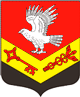 Муниципальное образование«ЗАНЕВСКОЕ ГОРОДСКОЕ ПОСЕЛЕНИЕ»Всеволожского муниципального района Ленинградской областиАДМИНИСТРАЦИЯПОСТАНОВЛЕНИЕ24.11.2017 г.										№ 795д. ЗаневкаОб утверждении «Программы комплексногоразвития систем коммунальной инфраструктурымуниципального образования«Заневское городское поселение» Всеволожскогомуниципального района Ленинградской областина период до 2025 года»В соответствии с Федеральными законами от 06.10.2003 № 131-ФЗ «Об общих принципах организации местного самоуправления в Российской Федерации, Федеральным законом от 30.12.2004 № 210-ФЗ «Об основах регулирования тарифов организаций коммунального комплекса», Постановлением Правительства РФ от 14.06.2013 № 502 «Об утверждении требований к программам комплексного развития систем коммунальной инфраструктуры поселений, городских округов», администрация муниципального образования «Заневское городское поселение» Всеволожского муниципального района Ленинградской областиПОСТАНОВЛЯЕТ:1. Утвердить муниципальную программу «Комплексное развития систем коммунальной инфраструктуры муниципального образования «Заневское городское поселение» Всеволожского муниципального района Ленинградской области на период до 2025 года, согласно приложению.2. Настоящее постановление подлежит опубликованию в средствах массовой информации.3. Настоящее постановление вступает в силу со дня его официального опубликования в средствах массовой информации.4. Контроль над исполнением настоящего постановления возложить на заместителя главы администрации. Глава администрации								        А. В. Гердий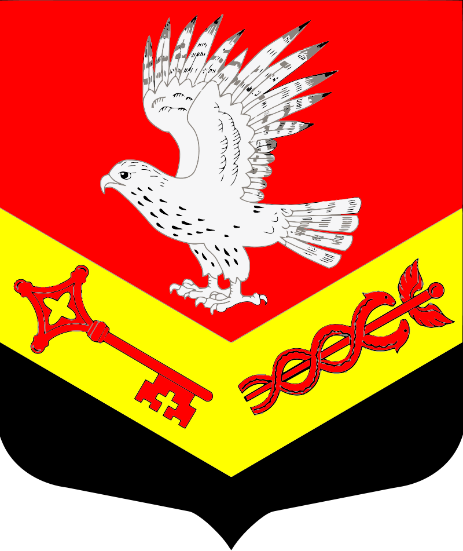 Программа комплексного развития систем коммунальной инфраструктуры муниципального образования «Заневское городское поселение» до 2025 годаПРОГРАММНЫЙ ДОКУМЕНТМинистерство образования и науки Российской ФедерацииСанкт-Петербургский политехнический университет Петра ВеликогоИнститут энергетики и транспортных систем Научно-исследовательская лаборатория «Промышленная теплоэнергетика»Программа комплексного развития систем коммунальной инфраструктуры муниципального образования «Заневское городское поселение» до 2025 годаПРОГРАММНЫЙ ДОКУМЕНТСанкт-Петербург2016СодержаниеРаздел 1.	ПАСПОРТ ПРОГРАММЫ	7Раздел 2.	Характеристика существующего состояния коммунальной инфраструктуры	92.1.	Краткий анализ существующего состояния системы электроснабжения	92.1.1.	Институциональная структура (организации, работающие в данной сфере, действующая договорная система и система расчетов за поставляемые ресурсы)	92.1.2.	Характеристика системы ресурсоснабжения (основные технические характеристики источников, сетей, других объектов системы)	122.1.3.	Балансы мощности и ресурса (с указанием производства, отпуска, потерь при передаче, конечного потребления ресурса по группам потребителей)	222.1.4.	Доля поставки ресурса по приборам учета	232.1.5.	Зоны действия источников ресурсов	232.1.6.	Резервы и дефициты по зонам действия источников ресурсов и по поселению, городскому округу в целом	232.1.7.	Надежность работы системы	262.1.8.	Качество поставляемого ресурса	272.1.9.	Воздействие на окружающую среду	272.1.10.	Тарифы, плата (тариф) за подключение (присоединение), структура себестоимости производства и транспорта ресурса	282.1.11.	Технические и технологические проблемы в системе	342.1.12.	Краткий анализ состояния установки приборов учета и энергоресурсосбережения у потребителей	342.2.	Краткий анализ существующего состояния системы теплоснабжения	342.2.1.	Институциональная структура	342.2.2.	Характеристика системы ресурсоснабжения	352.2.3.	Балансы мощности и ресурса	372.2.4.	Доля поставки ресурса по приборам учета	392.2.5.	Зоны действия источников ресурсов	392.2.6.	Резервы и дефициты по зонам действия источников ресурсов и по поселению, городскому округу в целом	442.2.7.	Надежность работы системы	452.2.8.	Качество поставляемого ресурса	492.2.9.	Воздействие на окружающую среду	492.2.10.	Тарифы, плата (тариф) за подключение (присоединение), структура себестоимости производства и транспорта ресурса	502.2.11.	Технические и технологические проблемы в системе	552.2.12.	Краткий анализ состояния установки приборов учета и энергоресурсосбережения у потребителей	552.3.	Краткий анализ существующего состояния системы водоснабжения	562.3.1.	Институциональная структура (организации, работающие в данной сфере, действующая договорная система и система расчетов за поставляемые ресурсы)	562.3.2.	Характеристика системы ресурсоснабжения (основные технические характеристики источников, сетей, других объектов системы)	592.3.3.	Балансы мощности и ресурса	692.3.4.	Доля поставки ресурса по приборам учета	702.3.5.	Зоны действия источников ресурсов	712.3.6.	Резервы и дефициты по зонам действия источников ресурсов и по поселению, городскому округу в целом	722.3.7.	Надежность работы системы	722.3.8.	Качество поставляемого ресурса	732.3.9.	Воздействие на окружающую среду	742.3.10.	Тарифы, плата (тариф) за подключение (присоединение), структура себестоимости производства и транспорта ресурса	742.3.11.	Технические и технологические проблемы в системе	762.3.12.	Краткий анализ состояния установки приборов учета и энергоресурсосбережения у потребителей	762.4.	Краткий анализ существующего состояния системы водоотведения	772.4.1.	Институциональная структура (организации, работающие в данной сфере, действующая договорная система и система расчетов за поставляемые ресурсы)	772.4.2.	Характеристика системы ресурсоснабжения (основные технические характеристики источников, сетей, других объектов системы)	792.4.3.	Доля поставки ресурса по приборам учета	882.4.4.	Зоны действия источников ресурсов	882.4.5.	Резервы и дефициты по зонам действия источников ресурсов и по поселению, городскому округу в целом	892.4.6.	Надежность работы системы	892.4.7.	Качество поставляемого ресурса	902.4.8.	Воздействие на окружающую среду	912.4.9.	Тарифы, плата (тариф) за подключение (присоединение), структура себестоимости производства и транспорта ресурса	912.4.10.	Технические и технологические проблемы в системе	932.4.11.	Краткий анализ состояния установки приборов учета и энергоресурсосбережения у потребителей	932.5.	Краткий анализ существующего состояния системы газоснабжения	942.5.1.	Институциональная структура (организации, работающие в данной сфере, действующая договорная система и система расчетов за поставляемые ресурсы)	942.5.2.	Характеристика системы ресурсоснабжения (основные технические характеристики источников, сетей, других объектов системы)	962.5.3.	Балансы мощности и ресурса (с указанием производства, отпуска, потерь при передаче, конечного потребления ресурса по группам потребителей)	1032.5.4.	Доля поставки ресурса по приборам учета	1042.5.5.	Зоны действия источников ресурсов	1042.5.6.	Резервы и дефициты по зонам действия источников ресурсов и по городскому округу в целом	1052.5.7.	Надежность работы системы	1072.5.8.	Качество поставляемого ресурса	1102.5.9.	Воздействие на окружающую среду	1102.5.10.	Тарифы, плата (тариф) за подключение (присоединение), структура себестоимости производства и транспорта ресурса	1192.5.11.	Технические и технологические проблемы в системе	1242.5.12.	Краткий анализ состояния установки приборов учета и энергоресурсосбережения у потребителей	1242.6.	Краткий анализ существующего состояния системы сбора и утилизации твердых бытовых отходов	1252.6.1.	Институциональная структура (организации, работающие в данной сфере, действующая договорная система и система расчетов за поставляемые ресурсы)	1252.6.2.	Характеристика системы ресурсоснабжения (основные технические характеристики источников, сетей, других объектов системы)	1262.6.3.	Балансы мощности и ресурса (с указанием производства, отпуска, потерь при передаче, конечного потребления ресурса по группам потребителей)	1292.6.4.	Доля поставки ресурса по приборам учета	1342.6.5.	Зоны действия источников ресурсов	1342.6.6.	Резервы и дефициты по зонам действия источников ресурсов и по городскому округу в целом	1372.6.7.	Надежность работы системы	1372.6.8.	Качество поставляемого ресурса	1382.6.9.	Воздействие на окружающую среду	1392.6.10.	Тарифы, плата (тариф) за подключение (присоединение), структура себестоимости производства и транспорта ресурса	1402.6.11.	Технические и технологические проблемы в системе	1412.6.12.	Краткий анализ состояния установки приборов учета и энергоресурсосбережения у потребителей	142Раздел 3.	Перспективы развития поселения, городского округа и прогноз спроса на коммунальные ресурсы	1433.1.	Количественное определение перспективных показателей развития поселения, городского округа, на основе которых разрабатывается программа\	1433.2.	Прогноз спроса на коммунальные ресурсы	146Раздел 4.	Целевые показатели развития коммунальной инфраструктуры	155Раздел 5.	Программа инвестиционных проектов, обеспечивающих достижение целевых показателей	1635.1.	Программа инвестиционных проектов в электроснабжении	1635.1.1.	Мероприятия, направленные на развитие (реконструкцию) источников электроэнергии (мощности), в том числе центров питания	1655.1.2.	Мероприятия, направленные на развитие (модернизацию) электрических сетей		1805.2.	Программа инвестиционных проектов в теплоснабжении	1945.2.1.	Мероприятия, направленные на развитие энергоисточников системы теплоснабжения	1965.2.2.	Мероприятия, направленные на развитие тепловых сетей и объектов на них системы теплоснабжения	1985.3.	Программа инвестиционных проектов в водоснабжении	2045.4.	Программа инвестиционных проектов в водоотведении	2105.5.	Программа инвестиционных проектов в утилизации, обезвреживании и захоронении твердых бытовых отходов	2165.6.	Программа установки приборов учета в многоквартирных домах и бюджетных организациях	219Раздел 6.	ИСТОЧНИКИ ИНВЕСТИЦИЙ, ТАРИФЫ И ДОСТУПНОСТЬ ПРОГРАММЫ ДЛЯ НАСЕЛЕНИЯ	220Раздел 7.	УПРАВЛЕНИЕ ПРОГРАММОЙ	2347.1.	Ответственный за реализацию Программы	2347.2.	План-график работ по реализации программы	2347.3.	Порядок предоставления отчетности по выполнению программы	2367.4.	Порядок и сроки корректировки программы	239 ПАСПОРТ ПРОГРАММЫХарактеристика существующего состояния коммунальной инфраструктурыКраткий анализ существующего состояния системы электроснабженияИнституциональная структура (организации, работающие в данной сфере, действующая договорная система и система расчетов за поставляемые ресурсы)Обслуживание электрических сетей в МО «Заневское городское поселение» осуществляют филиал ПАО «Ленэнерго» «Пригородные электрические сети и ОАО «ЛОЭСК». Объекты генерации электроэнергии на территории поселения отсутствуют.Реализация электроэнергии потребителю производится на розничном рынке электроэнергии. Правила функционирования розничного рынка электроэнергии регламентированы постановлением Правительства РФ №442 от 04.05.2012. «О функционировании розничных рынков электрической энергии, полном и (или) частичном ограничении режима потребления электрической энергии». Схема договорных отношений субъектов розничного рынка приведена на рисунке 2.1.1-1.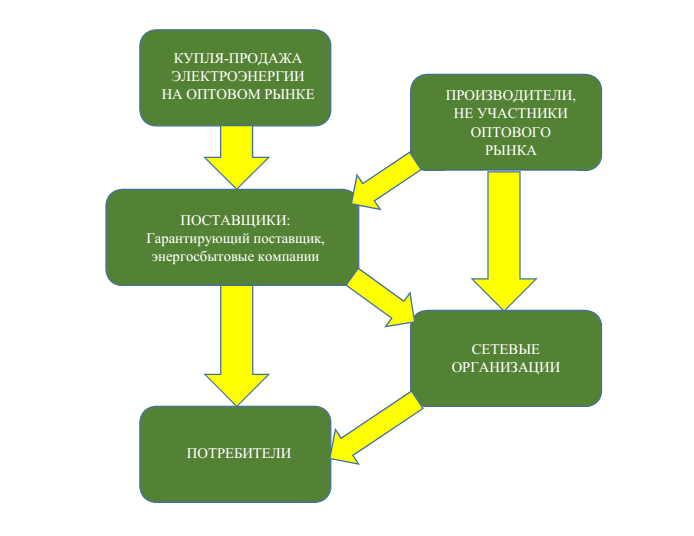 Рисунок 2.1.1-1.	Структура договорных отношений субъектов розничного рынка электроэнергииЦентральным субъектом розничного рынка является гарантирующий поставщик. Гарантирующий поставщик обязан заключить договор энергоснабжения с любым обратившимся к нему физическим или юридическим лицом, энергопринимающие устройства которых находятся в зоне деятельности гарантирующего поставщика. Потребитель также вправе заключить договор энергоснабжения с энергоснабжающими компаниями, не имеющими статус гарантирующего поставщика, однако, факт обязательности заключения договора со стороны поставщика отсутствует.На территории Заневского городского поселения статусом гарантирующего поставщика наделено ООО «РКС-энерго». Согласно структуре рынка электроэнергии и мощности, гарантирующий поставщик является игроком оптового рынка (в качестве покупателя). Гарантирующий поставщик закупает электрическую энергию во всех сегментах оптового рынка, в частности, на рынке регулируемых договоров. Закупка электроэнергии и мощности на рынке регулируемых договоров производится в объемах, необходимых для населения и приравненных к нему потребителей. Электрическая энергия (мощность) иным потребителям поставляется гарантирующим поставщиком по нерегулируемым ценам в рамках предельных уровней нерегулируемых цен. Также потребитель вправе заключить договор на поставку электрической энергии (мощности) с энергосбытовой, сетевой компанией или производителем электрической энергии – участниками розничного рынка. В этом случае продажа электрической энергии осуществляется по свободным нерегулируемым ценам (за исключением населения и приравненных к нему категорий).Электросетевые компании, осуществляющие деятельность в границах поселения, предоставляют услуги транспорта электроэнергии гарантирующему поставщику, либо продают электроэнергию, приобретенную на рынке, непосредственно потребителю.Тариф на услуги по передаче электроэнергии на территории Заневского городского поселения един для всех потребителей услуг по передаче электрической энергии. Тариф дифференцируется только по уровням напряжения и определяется котловым методом. На территории Заневского городского поселения договорные отношения между потребителями, сбытовыми компаниями и сетевыми организациями строятся по принципу «котел сверху». Схема договорных отношений при реализации данного принципа ценообразования приведена на рисунке 2.1.1-2.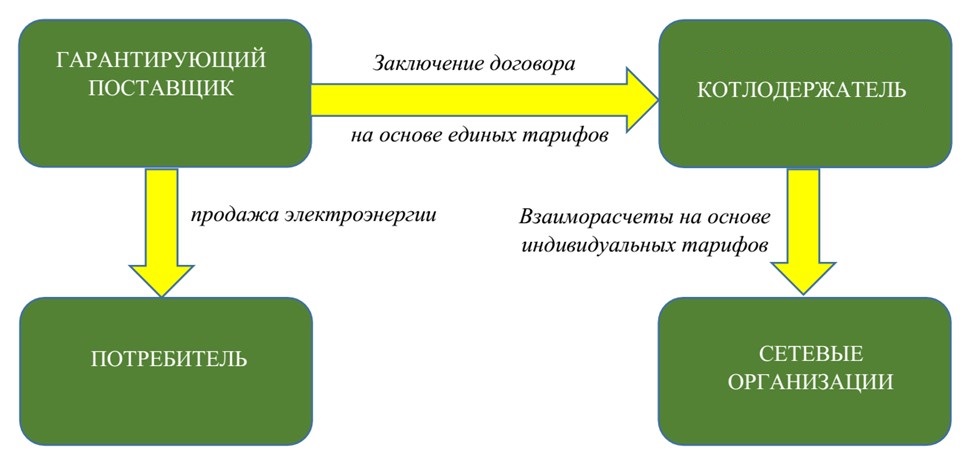 Рисунок 2.1.1-2.	Структура договорных отношений при схеме взаиморасчетов «котел сверху»Держателем котла на территории Заневского городского поселения является ПАО «Ленэнерго» «Пригородные электрические сети».Для транспортировщиков электрической энергии установлены индивидуальные тарифы при расчете с котлодержателем.Услуги по транспорту электрической энергии помимо ПАО «Ленэнерго» «Пригородные электрические сети» оказывает ОАО «ЛОЭСК»На балансе организаций находятся линии электропередачи напряжением 10-0,4 кВ, электроподстанции и трансформаторные подстанции. Объекты электроэнергетики находятся в собственности либо в хозяйственном ведении у данных организаций.Характеристика системы ресурсоснабжения (основные технические характеристики источников, сетей, других объектов системы)ЭлектроподстанцииЭлектроснабжение объектов, расположенных на территории МО «Заневское городское поселение» осуществляется от действующих ПС 110-330 кВ: ПС 330/220/110/35/10-6 кВ №1 «Восточная» (МЭС Северо-Запада) и шесть ПС 110 кВ ОАО «Ленэнерго» -  ПС 110/10-6 кВ №294 «Колтуши» с двумя трансформаторами мощностью по 40 МВА, ПС 110/10 кВ №335 «Кудрово» с двумя трансформаторами мощностью по 63 МВА, ПС 110/10 кВ №374 «Янино» с двумя трансформаторами мощностью по 10 МВА, ПС 110/10 кВ №92 «Восточная-Коммунальная» (территория Санкт-Петербурга)  с двумя трансформаторами мощностью по 63 МВА (две отходящие линии 10 кВ №№702, 810), ПС 110/35/6 кВ №132 СВС «Кудрово» и ПС 35/6 кВ №630 СВС, от которой отходит одна линия 6 кВ на деревню Заневка.По территории Заневского городского поселения проходят воздушные линии электропередачи федерального значения напряжением 330 и 220 кВ и регионального значения напряжением 35 и 110 кВ.ПС 330 кВ №1 «Восточная» является основным центром питания сети 110 кВ рассматриваемой зоны. Трансформаторы напряжением 110/35/6 кВ мощностью 2х25 МВА 110/6 кВ 2х6,3 МВА не имеют свободной мощности для присоединения дополнительных нагрузок (согласно «Схеме перспективного развития электрических сетей напряжением 6-10 кВ муниципальных образований Ленинградской области на период до 2012 г. с прогнозом до 2017 г. Всеволожский район, Заневское городское поселение» - ОАО «Северо-Западный энергетический инжиниринговый центр»). ПС 110 кВ ОАО «Ленэнерго»: №374 «Янино», №294 «Колтуши» введены в эксплуатацию в 1977-1983 г.г. и большая часть оборудования подстанций устарела. На ПС №294 «Колтуши» трансформаторы напряжением 110/10-6 кВ мощностью 2х40 МВА введены в эксплуатацию в 2007 г., однако РУ 110 кВ требует реконструкции с заменой ОД и КЗ на элегазовые выключатели также по информации, указанной в вышеприведённой работе. На ПС №374 «Янино» установлено два трансформатора мощностью по 10 МВА, мощности которых недостаточно для подключения новых потребителей. На ПС 110 кВ №374 «Янино» требуется реконструкция РУ 110 кВ с заменой ОД и КЗ на элегазовые выключатели. ПС №335 «Кудрово» введена в эксплуатацию в 2008 г. для электроснабжения торгового комплекса «Мега-Икеа». В настоящее время в Заневском городском поселении активно застраивается жилой комплекс ООО «Кудрово-Град», расположенный в пос. Кудрово, севернее реки Оккервиль и электроснабжение первой очереди построенных жилых домов осуществляется от ПС №335 «Кудрово».Основные данные по существующим центрам питания приведены в таблице 2.1.2-1.Основные данные по существующим центрам питанияКак следует из таблицы 1.2.1, сумма электрических нагрузок МО «Заневское городское поселение» составила на шинах 6-10 кВ центров питания 16,9 МВт. Максимальная нагрузка на шинах 6-10 кВ ПС №132 СВС «Кудрово», ПС №294 «Колтуши», ПС №335 «Кудрово», ПС №374 «Янино», №92 «Восточная-Коммунальная» приведена по результатам контрольных замеров за 18 декабря 2013 года на основании суточных ведомостей почасовых записей нагрузок, согласно данным, предоставленным филиалом ОАО «Ленэнерго» «Санкт-Петербургские высоковольтные электрические сети» о максимальных нагрузках в зимний период 2013-2014 г.г. В настоящее время из пяти действующих ПС 110-330 кВ, используемых для электроснабжения потребителей Заневского городского поселения, только одна ПС №335 «Кудрово» может быть использована для присоединения дополнительных нагрузок без проведения мероприятий по её реконструкции. Резерв мощности для присоединения новых потребителей (в том числе, по заявкам и заключенным договорам на технологическое присоединение) составляет 46,7 МВт.Схема электрических соединений существующих сетей 35 кВ и выше с указанием марок, сечений и длин линий приведена на рисунке 2.1.2-1. 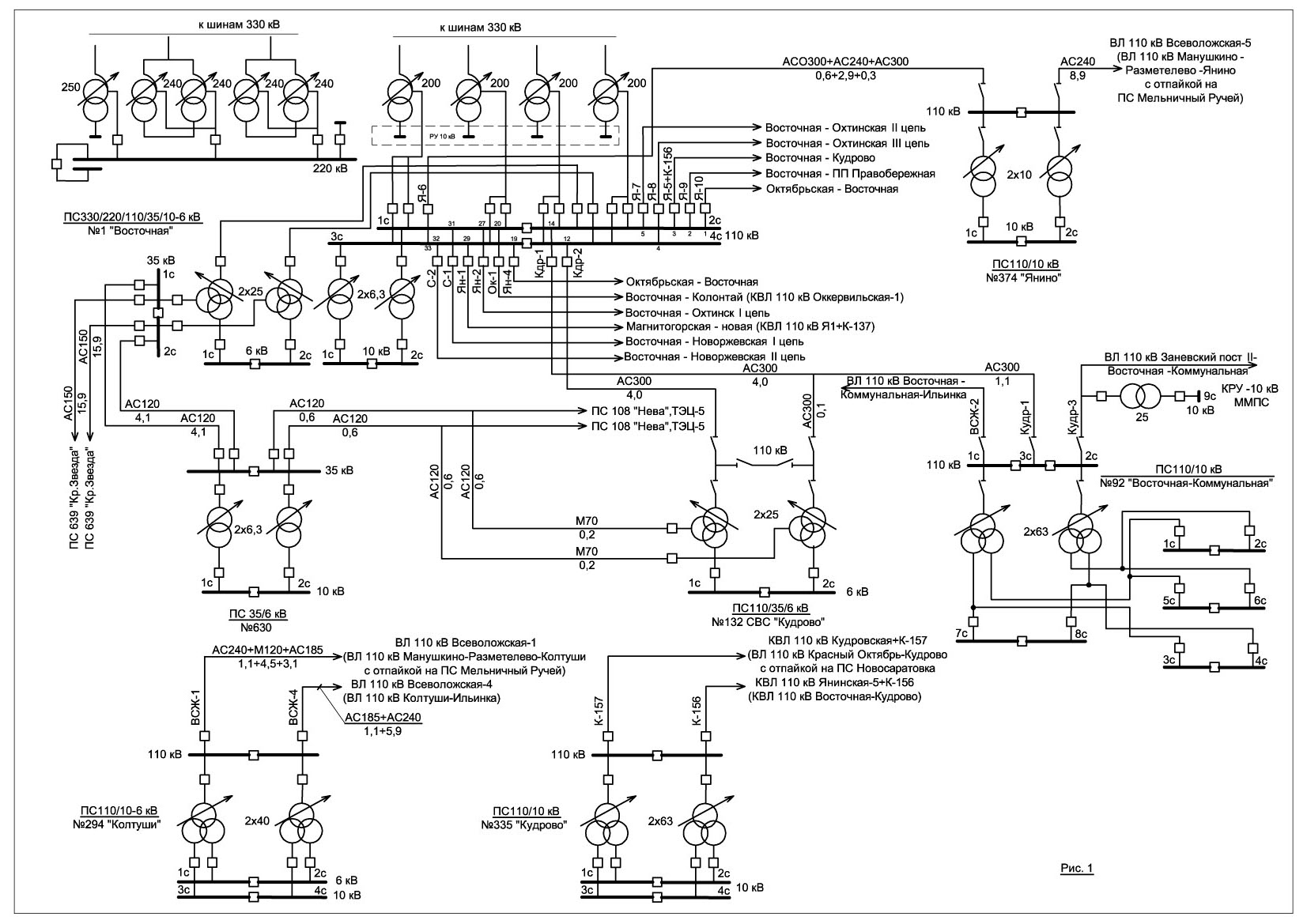 Рисунок 2.1.2-1 	Схема электрических соединений существующих сетей 35 кВ и вышеВ настоящее время ОАО «ЛОЭСК» ведётся строительство новой подстанции 110/10 кВ «Янино-2», предназначенной для покрытия перспективных нагрузок на территории МО «Заневское городское поселение» и обеспечения надёжности и качества электроснабжения существующих потребителей.ЭлектросетиПо состоянию на 01.10.2014 г. в электрических сетях на территории МО «Заневское городское поселение» находилось в эксплуатации 82 трансформаторные подстанции (ТП) 6-10/0,4 кВ, в том числе 56 ТП-6/0,4 кВ и 26 ТП 10/0,4 кВ. Суммарная установленная мощность существующих трансформаторов в ТП 6-10/0,4 кВ составляет 49140 кВА, средняя загрузка трансформаторов (в часы их собственного максимума нагрузок) ТП составляет 44%, в том числе установленная мощность трансформаторов в ТП 6/0,4 кВ составила 19899 кВА, средняя загрузка трансформаторов 45%, установленная мощность трансформаторов в ТП 10/0,4 составляет 29241 кВА, средняя загрузка трансформаторов в ТП  43%.Из общего количества трансформаторных подстанций 6-10/0,4 кВ, 20 ТП – двухтрансформаторные и 62 – однотрансформаторные (76%). Схема построения распределительных сетей 6 кВ петлевая и радиальная во всех населённых пунктах кроме деревни Кудрово, где осуществляется строительство распределительных сетей 10 кВ по  двухлучевой схеме. Трансформаторные подстанции (ТП) 6-10/0,4 кВ комплектные, мачтовые и в кирпичном исполнении, в том числе проходного типа. 51 ТП 6-10/0,4 кВ  тупикового исполнения (62%), что вызывает значительные трудности при оперативных переключениях. Существующие ТП 6/0,4 кВ № 2044 и № 2046 попадают на территорию проектируемой многоэтажной жилой застройки по ул. Заводская и подлежат демонтажу с переводом их нагрузок на новую ТП на севере застройки (согласно материалам Проекта планировки и межевания территории, расположенной в деревне Янино-1 - ОАО «НИИПГрадостроительства», 2014 г.).В настоящее время в границах проекта планировки территории деревни Кудрово (ООО  «Матвеев и К», 2011 г.), проходит существующая ВЛ-6 кВ от ПС 330 кВ «Восточная» (л. ВСТ-07) к ТП 6/0,4 кВ, которая расположена на территории водопроводной насосной станции. ТП 6/0,4 кВ № 2920 и №2304 подлежат демонтажу с переводом их нагрузок на новую ТП и питанием этой ТП от проектируемой распределительной сети 10 кВ с прокладкой кабельных линий 10 кВ.Электроснабжение деревни Заневка, частного сектора деревни Кудрово и южной части деревни Янино-1  осуществляется по распределительной линии ВСТ-07 от ПС 330 кВ «Восточная» на напряжении 6 кВ, при этом потребители приведённых населённых пунктов находятся в зоне с уровнями отклонений напряжения в сети 6 кВ в конце линии около 11%, что не соответствует нормам качества электроэнергии, указанным в ГОСТ Р 54149-2010. Кроме того, электроснабжение потребителей деревни Янино-1 осуществляется по линиям 6 кВ № ВСТ-03 и № ВСТ-01 от ПС 330 кВ «Восточная», потери напряжения в которых составляют 7,7% и 8,9%, соответственно, что также не соответствует нормам качества электроэнергии. Электроснабжение деревни Новосергиевка, а также деревень Старая и Аро осуществляется по линии ВСТ-05 от ПС 330 кВ «Восточная» на напряжении 6 кВ, потери напряжения в которой составляют 6,3%. ТП 10/0,4 кВ № 2643 и № 2741 подключены к линии № ВСТ-04 от ПС 330 кВ «Восточная» на напряжении 10 кВ.Электроснабжение потребителей П.ст. Мяглово осуществляется от двух ТП 10/0,4 кВ, получающих питание от сетей железной дороги, также как и потребители П.ст. 5 км.Питание потребителей деревни Хирвости осуществляется от трёх ТП 6/0,4 кВ, получающих питание по линии № 294-03 от ПС 110 кВ № 294 «Колтуши» на напряжении 6 кВ, а деревни Суоранда от пяти ТП-6/0,4 кВ, подключенных к линии № 294-04 (ПС 110 кВ «Колтуши»). Электроснабжение потребителей деревни Янино-2 осуществляется от четырнадцати ТП 6/0,4 кВ и восьми ТП 10/0,4 кВ. ТП 6 кВ получают питание по линиям № 294-03 и № 294-04 от ПС 110 кВ «Колтуши», а ТП 10 кВ - по линиям № 374-03 и № 374-18 от ПС 110 кВ № 374 «Янино» и по линиям № 374-02 и № 374-11 через ТП № 2538 также от ПС 110 кВ № 374 «Янино». Потребители МО «Заневское городское поселение» не обеспечены, в ряде случаев, надёжным и качественным электроснабжением. Это объясняется значительной протяжённостью линий 6 кВ от ПС 330 кВ «Восточная» и ПС 110 кВ № 294 «Колтуши», низким сечением проводов на ряде магистральных участков ВЛ. Потери напряжения по линиям 6 кВ № ВСТ-01, ВСТ-07, ВСТ-03, ВСТ-05 от ПС 330 кВ «Восточная» и № 294-04 от ПС 110 кВ «Колтуши» в режиме максимальных нагрузок превышают предельно допустимые значения.Суммарная протяжённость распределительных линий (по трассе) составляет 69,52 км, в том числе 6 кВ – 45,64 км, 10 кВ – 23,78 км.  Протяжённость кабельных линий составляет 10,41 км, из них 7,66 км - 10 кВ,  2,65 км - 6 кВ. Протяжённость воздушных линий составляет 59,11 км, из них 16,12 км - 10 кВ, 42,99 км - 6 кВ.Количественные данные по существующим распределительным сетям 6-10 кВ в целом по МО «Заневское городское поселение» приведены в технико-экономических показателях.Ряд ТП 6-10/0,4 кВ питают потребителей электроэнергии производственной сферы, находящихся на территории поселения. Перечень промышленных и прочих потребителей приведён в таблице 2.1.2-2 с указанием номера ТП, электрической нагрузки потребителей и номера линии, к которой подключена ТП. Перечень промышленных и прочих потребителей МО «Заневское городское поселение»Как видно из таблицы 2.1.2-2, большая часть промышленных предприятий получают питание по тем же линиям 6-10 кВ, что и коммунально-бытовые потребители. Торговый комплекс «Мега-Икеа» получает питание по четырём самостоятельным линиям 10 кВ от ПС 110/10 кВ №335 «Кудрово». Существующая максимальная электрическая нагрузка торгового комплекса «Мега-Икеа» на шинах 10 кВ ПС №335 «Кудрово» принята по результатам контрольных замеров за 18 декабря 2013 года (в соответствии с суточными ведомостями почасовых записей нагрузок).  ГУП «Завод МПБО-2» (мусоропереработка) получает питание по двум самостоятельным линиям 10 кВ от ПС 110/10 кВ №374 «Янино»; данные о существующих максимальных нагрузках отсутствуют. Теплицы получают питание по трём самостоятельным линиям 10 кВ от ПС 110/10 кВ №374 «Янино». Существующая электрическая нагрузка теплиц принята по данным замеров максимальных нагрузок в зимний период 2013-2014 г.г.Фактические потери в сетях ПАО «Ленэнерго» «Пригородные электрические сети» по Ленинградской области составляют по данным на 2013 год 9,51% при нормативных потерях электроэнергии при ее передаче 10,5% от отпуска электроэнергии в сеть.Балансы мощности и ресурса (с указанием производства, отпуска, потерь при передаче, конечного потребления ресурса по группам потребителей)По состоянию на IV квартал 2015 года, ряд центров питания в границах поселения имеет резерв мощности. При оценке объемов резервной мощности учитывалась существующая нагрузка центров питания по результатам замеров зимнего режимного дня, а также заявки на технологическое присоединение. Сведения о резервах мощности центров питания 220-35 кВ приведены в таблице 2.1.3-1.Согласно информации, опубликованной ПАО «Ленэнерго» «Пригородные электрические сети», ряд центров питания 6-10 кВ также имеет резерв мощности для технологического присоединения потребителей, сведения о резервах представлены в таблице 3.1-2. Сведения о резервах и дефицитах центров питания 220-35 кВ с учетом будущего спросаДоля поставки ресурса по приборам учетаПоставка 100% электрической энергии контролируется приборами учета, установленными на центрах питания. Зоны действия источников ресурсовИсточники генерации электрической энергии на территории Заневского поселения отсутствуют. Электрическая энергия поступает по внешним связям с энергосистемой города Санкт-Петербурга и Ленинградской области.Зоны действия центров питания компактно сосредоточены вокруг электроподстанций. Электроподстанции преимущественно расположены в центре электрических нагрузок, что позволяет сделать вывод о рациональном размещении центров питания.Резервы и дефициты по зонам действия источников ресурсов и по поселению, городскому округу в целомПо состоянию на IV квартал 2015 года, ряд центров питания в границах поселения имеет резерв мощности. При оценке объемов резервной мощности учитывалась существующая нагрузка центров питания по результатам замеров зимнего режимного дня, а также заявки на технологическое присоединение. Сведения о резервах мощности центров питания 220-35 кВ приведены в таблице 2.1.6-1.Согласно информации, опубликованной ПАО «Ленэнерго» «Пригородные электрические сети», ряд центров питания 6-10 кВ также имеет резерв мощности для технологического присоединения потребителей, сведения о резервах представлены в таблице 2.1.6-2. Сведения о резервах и дефицитах центров питания 220-35 кВ с учетом будущего спросаОбъем свободной для ТП трансформаторной мощности центров питания 6-10 кВВ целом, Заневское городское поселение является профицитным по установленной мощности центров питания. Однако, в зонах действия закрытых центров питания подключение новых потребителей невозможно. Решением данной проблемы является увеличение установленной мощности центров питания, либо строительство новых.Надежность работы системыПод надежностью электроснабжения подразумевается непрерывное обеспечение потребителей электроэнергией заданного качества в соответствии с графиком электропотребления и в соответствии с категорией надежности электроприемника по ПУЭ.Согласно Постановлениям Правительства РФ №24 от 21.01.04, №56-э от 02.03.2011, №585 от 13.12.2011, №208 от 11.05.2011, электросетевыми организациями публикуются данные об авариях и отказах в системе электроснабжения, график вывода в ремонт технологического оборудования, а также показатели качества электроснабжения потребителей.В таблице 2.1.7-1 приведены плановые показатели качества основного транспортировщика электрической энергии ПАО «Ленэнерго» «Пригородные электрические сети».Показатели качества услуг ПАО «Ленэнерго» «Пригородные электрические сети»Приведенные показатели позволяют сделать вывод о высоком уровне надежности системы электроснабжения Заневского городское поселения.Качество поставляемого ресурсаЭлектрическая энергия поставляется населению по II и III категориям надежности. Отклонение напряжения в питающей сети лежит в нормативных пределах.Воздействие на окружающую средуВ границах поселения источники электрической энергии отсутствуют, выбросов вредных веществ от объектов электроснабжения нет.Потенциально возможными источниками загрязнения атмосферного воздуха на электроподстанциях могут являться:•	электротехническое оборудование с элегазовым заполнением; •	аккумуляторная батарея;•	маслонаполненное оборудование;•	проезд мусоровозаЗа время эксплуатации электроподстанций инцидентов с загрязнением атмосферного воздуха не зафиксировано. Элегаз является инертным нетоксичным газом, не горит и не поддерживает горение, без запаха. Элегаз не относится к нормируемым загрязняющим веществам.В соответствии с нормами технологического проектирования на ПС предусматривается установка герметизированной необслуживаемой аккумуляторной батареи. Отсутствие необходимости замены электролита в процессе эксплуатации сводит к минимуму риск загрязнения парами электролита.Масло для силовых трансформаторов поступает на площадку в составе оборудования и рассчитано на весь срок службы трансформаторов без промежуточных операций по его замене, что исключает его попадание в окружающую среду. При аварийной ситуации, масло сливается в маслосборник, так же исключающий его попадание в окружающую среду.Также электроподстанции являются источником акустического воздействия на окружающую среду. Основными источниками шума являются:•	силовые трансформаторы, размещенные открыто на территории ПС;•	вентиляционное оборудование зданий ПС;•	проезд автотранспорта.Проблема шумового воздействия решена посредством установки шумозащитных экранов и определения границ шумовых санитарно-защитных зон.Электроподстанции являются источниками электромагнитных полей. Оценка воздействия электромагнитного излучения на организм человека включает в себя оценку воздействия электрического и магнитного полей.Согласно п. 6.4.2 СанПиНа 2.1.2.1002-00 «Проектирование, строительство и эксплуатация жилых зданий, предприятий коммунально-бытового обслуживания, учреждений образования, культуры, отдыха и спорта» допустимые уровни электромагнитных излучений на территории жилой застройки составляют:•	для электрических полей промышленной частоты – до 1 кВ/м;•	для магнитных полей промышленной частоты – до 10 мкТл.Как показывают измерения, проведенные на объектах-аналогах, на расстоянии 1 м от трансформаторов уровень напряженности электрического поля 50 Гц колеблется в пределах 0,02-0,05 кВ/м, уровень индукции магнитного поля 50 Гц колеблется в пределах 5,7-8,8 мкТл; на границе территории ПС уровень напряженности электрического поля 50 Гц менее 0,01 кВ/м, уровень индукции магнитного поля 50 Гц – менее 0,125 мкТл.Таким образом, уровень электромагнитного загрязнения окружающей среды при эксплуатации ПС ниже требуемых санитарно-гигиенических показателей.Тарифы, плата (тариф) за подключение (присоединение), структура себестоимости производства и транспорта ресурсаНа территории муниципального образования «Заневское городское поселение» услуги транспорта электроэнергии оказывают две организации:•	ПАО «Ленэнерго» «Пригородные электрические сети»;•	ОАО «ЛОЭСК».Стоимость электрической энергии для потребителя определяется рыночным механизмом, описанным в п. 3.1.1.К регулируемым видам деятельности в электроснабжении относится реализация электрической энергии для населения и приравненных к ним категорий потребителей, а также тариф на транспорт электрической энергии при расчетах электросетевой компании с котлодержателем. Индивидуальные тарифы на услуги по передаче электрической энергии для взаиморасчетов между сетевыми организациями устанавливаются на 4 года. В соответствии с Федеральным законом «Об электроэнергетике» № 35-ФЗ от 26.06.2003, постановлением Правительства РФ от 29.12.2011 №1178 «О ценообразовании в области регулируемых цен (тарифов) в электроэнергетике». В таблице 2.1.10-1 приведены индивидуальные тарифы на услуги по передаче электрической энергии на 2015-2019гг. Единые котловые тарифы на передачу электрической энергии также подлежат государственному регулированию. Котловые тарифы приведены в таблице 2.1.10-2 Индивидуальные тарифы на передачу электрической энергии (без НДС)Единые (котловые) тарифы на услуги по передаче электрической энергии по сетям на территории Заневского городское поселенияНа территории Заневского городское поселения осуществляет деятельность один гарантирующий поставщик электрической энергии и мощности: ОАО «РКС энерго». Тариф на услуги гарантирующего поставщика подлежит государственному регулированию. Сбытовые надбавки гарантирующего поставщика, поставляющего электрическую энергию (мощность) на розничном рынке на 2015 год приведены в таблице 2.1.10-3.Сбытовые надбавки гарантирующего поставщика в 2015 годуТарифы на электрическую энергию для населения и приравненных к нему категорий потребителей с 1 января 2016 по 31 декабря 2016 установлены приказом Комитета по тарифам и ценовой политике Ленинградской области от 26 декабря 2015 года №520-п. Сведения о тарифах приведены в таблице 2.1.10-4.Тарифы для населения и приравненных к ним категорий потребителей в 2015 годуТехнические и технологические проблемы в системеВ ходе анализа системы электроснабжения Заневского городское поселения были выявлены следующие технические и технологические проблемы:В настоящее время идет авктивное развитие территории МО «Заневское городское поселение». Существующая на данный момент схема электроснабжения Заневского городское поселения имеет низкий резерв мощности для присоединения новых абонентов, в связи с этим, энергосбытовыми организациями проводятся и запланированы мероприятия по развитию электросети. Территория некоторых объектов нового строительства пересекает существующие воздушные линии электропередачи на напряжение 0,4кВ, следовательно требуется или их вынос, или полная их замена на подземные кабельные линии.Краткий анализ состояния установки приборов учета и энергоресурсосбережения у потребителей Все существующие центры питания МО «Заневское городское поселение» оснащены приборами учета, доля электрической энергии, реализуемой конечными потребителями составляет 100 %.Краткий анализ существующего состояния системы теплоснабженияИнституциональная структура На территории Заневского городского поселения функционируют несколько систем центрального теплоснабжения. Организации, обеспечивающие потребителей Заневского сельского поселения тепловой энергией, представлены в таблице 2.2.1-1. В таблице 2.2.1-2 представлен перечень источников тепловой энергии.Таблица 2.2.1-1. Энергоснабжающие организации, обеспечивающие потребителей МО «Заневское городское поселение»Таблица 2.2.1-2. Источники теплоснабжения МО «Заневское городское поселение»Характеристика системы ресурсоснабжения ИсточникиНа 8 котельных МО «Заневское городское поселение» в качестве основного топлива используется газ. На котельной №40 ООО «СМЭУ «Заневка» в качестве резервного топлива используется дизельное топливо Суммарная установленная мощность источников тепловой энергии города составляет 62,17 Гкал/ч, располагаемая тепловая мощность — 58,15 Гкал/ч. В таблице 2.2.2-1 приведены основные характеристики котельных, обеспечивающих тепловой энергией потребителей Заневского городское поселения.Таблица 2.2.2-1. Основные характеристики источников теплоснабженияТепловые сетиОбщая протяженность тепловых сетей Заневского городское поселения составляет 23,6 км в однотрубном исчислении. Теплосетевыми организациями, имеющими на балансе или в аренде и эксплуатирующими тепловые сети, являются ООО «СМЭУ «Заневка», ОАО «Теплосеть СПб» и ГУП «ТЭК СПб». Характеристики тепловых сетей по источникам теплоснабжения на 2014 год приведены в таблицах 2.2.2-2 - 2.2.2-3.Распределение протяженности тепловых сетей Заневского городское поселения по теплосетевым организациям отражено на рисунке 2.2-1.Таблица 2.2.2-2.	Распределение протяженности тепловых сетей по способу прокладкиТаблица 2.2.2-3.	Удельная материальная характеристика тепловых сетей по зонам действия основных источников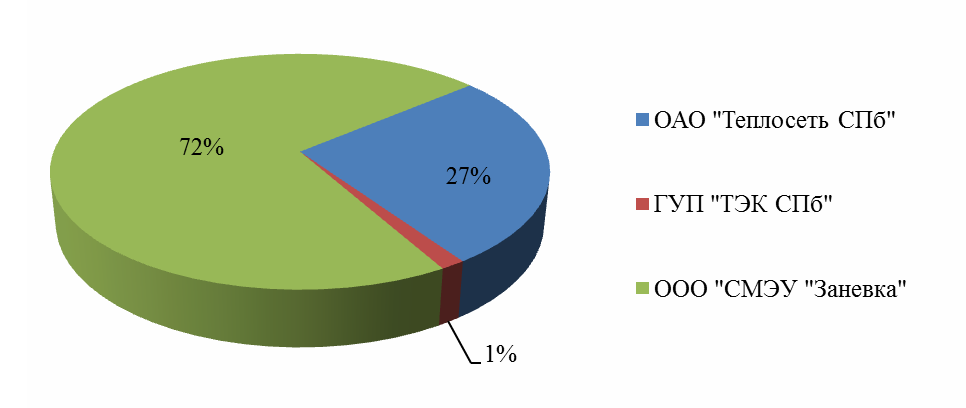 Рисунок 2.2-1. Распределение протяженности тепловых сетей Заневского городское поселения по теплосетевым организациям Балансы мощности и ресурса Балансы тепловой мощности источников тепловой энергии на территории Заневского городского поселения приведены в таблице 2.2.3-1. Балансы установленной тепловой мощности и тепловой нагрузки в горячей воде в зоне действия источников Заневского городское поселенияДоля поставки ресурса по приборам учетаВ соответствии с Федеральным Законом от 23.11.2009 N 261-ФЗ «Об энергосбережении и о повышении энергетической эффективности» производимые, передаваемые, потребляемые энергетические ресурсы подлежат обязательному учету с применением приборов учета используемых энергетических ресурсов.Учет тепла, отпускаемого потребителям, на котельной ООО «ТК Северная» осуществляется с помощью теплосчетчика типа СПТ-961. На котельной ГУП «ТЭК СПб» учет обеспечен теплосчетчиками типа СПТ-961.2. Приборы учета тепловой энергии поверены и находится в исправном состоянии.Зоны действия источников ресурсовКотельные ООО «СМЭУ «Заневка»ООО «СМЭУ «Заневка» – теплоснабжающая организация, одним из видов направлений деятельности которой являются генерация и транспортировка тепловой энергии.В эксплуатации ООО «СМЭУ «Заневка» находятся два источника теплоснабжения в дер. Янино-1:•	котельная №10. Зона действия котельной включает в себя жилой квартал ул. Новая, ул. Заневская, ул. Шоссейная;•	котельная №40. Зона действия котельной включает в себя	завод ОАО «РЗРЭТ «Луч» и жилой квартал ул. Военный городок.Зоны действия котельных представлена на рисунке 2.2.5-1.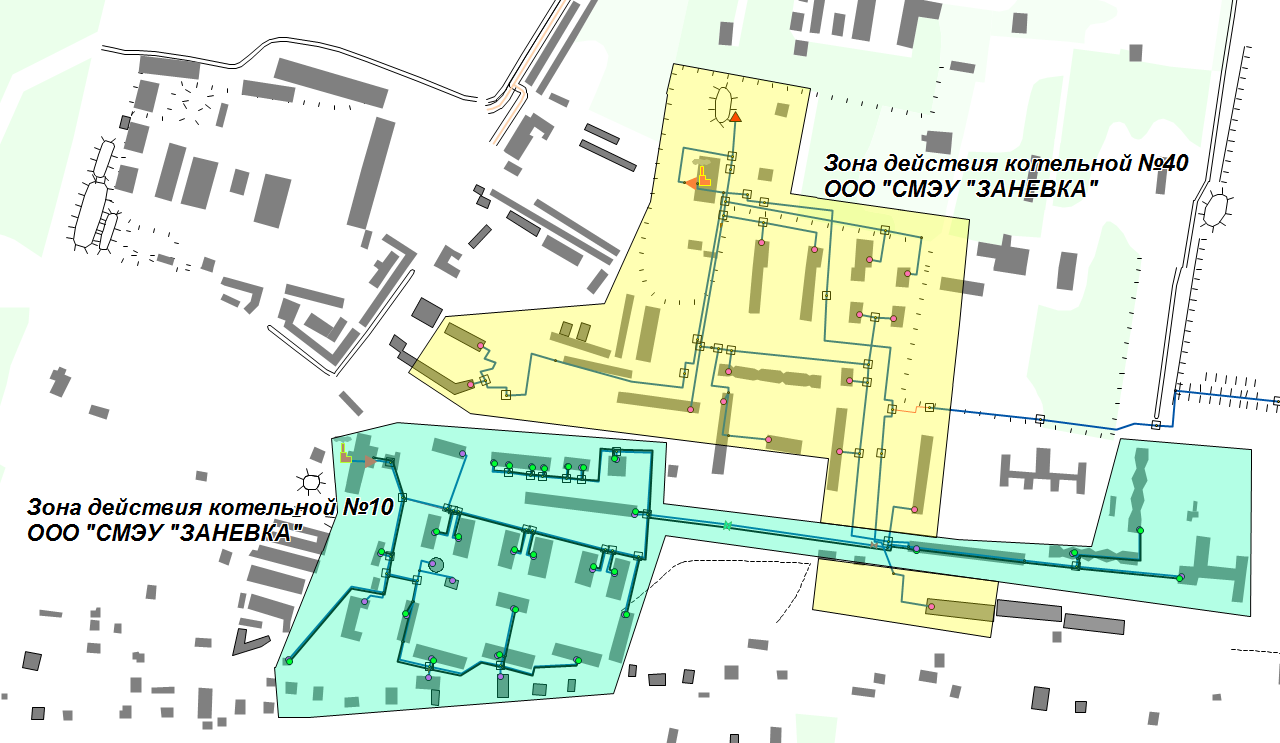 Рисунок 2.2.5-1. Зоны действия котельных ООО «СМЭУ «Заневка»Котельная ГУП «ТЭК СПб»ГУП «ТЭК СПб» – теплоснабжающая организация, направлениями деятельности которой являются генерация и транспортировка тепловой энергии.На балансе организации в МО «Заневское городское поселение» находится один источник теплоснабжения (Котельная Заневка 48). Установленная мощность котельной составляет 2 Гкал/ч. Тепловая энергия от котельной отпускается четырем потребителям дер. Заневка.На рисунке 2.2.5-2 представлена зона действия источника тепловой энергии.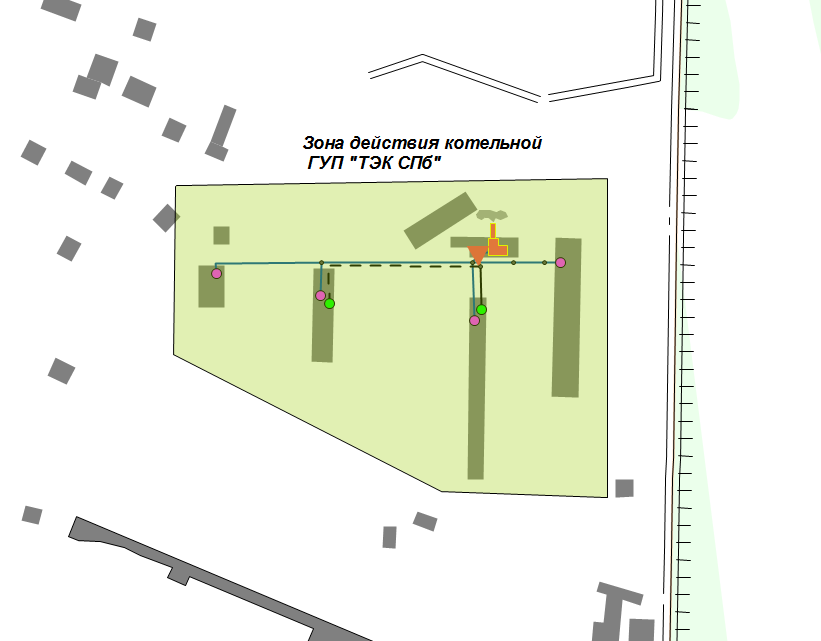 Рисунок 2.2.5-2. Зона действия котельной ГУП «ТЭК СПб»Котельная ООО «ЭЛСО-ЭГМ»На балансе ООО «ЭЛСО-ЭГМ» находится 1 котельная, которая была введена в эксплуатацию в 2013г. Котельная обеспечивает тепловой энергией жилую застройку в микрорайоне «Новый Оккервиль» дер. Кудрово.Областная ул. 1.На рисунке 2.2.5-3 представлена зона действия источника.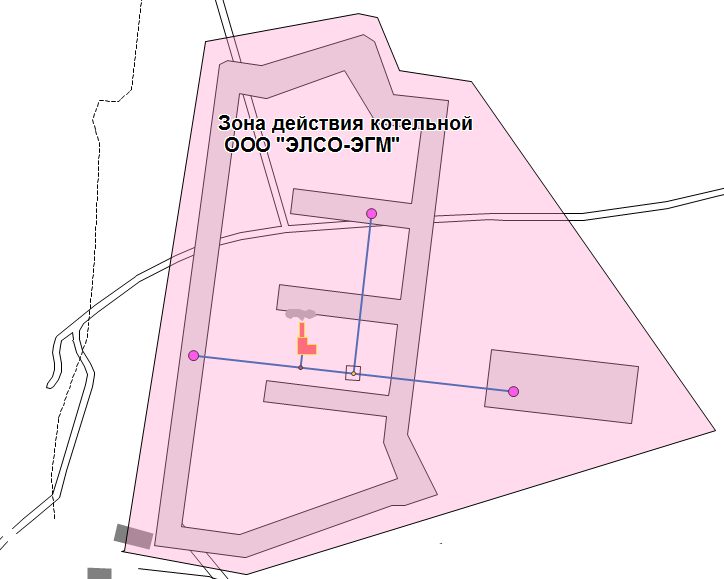 Рисунок 2.2.5-3. Зона действия котельной ООО «ЭЛСО-ЭГМ»Котельные ООО «ЭГМНа балансе ООО «ЭГМ» находятся 3 автономных крышных котельных, которые были введены в эксплуатацию в 2011г. Котельные обеспечивают тепловой энергией жилую застройку в дер. Кудрово по ул. Ленинградская, д.5 (корп. А, Д, Е).Зона действия источников представлены на рисунках 2.2.5-4.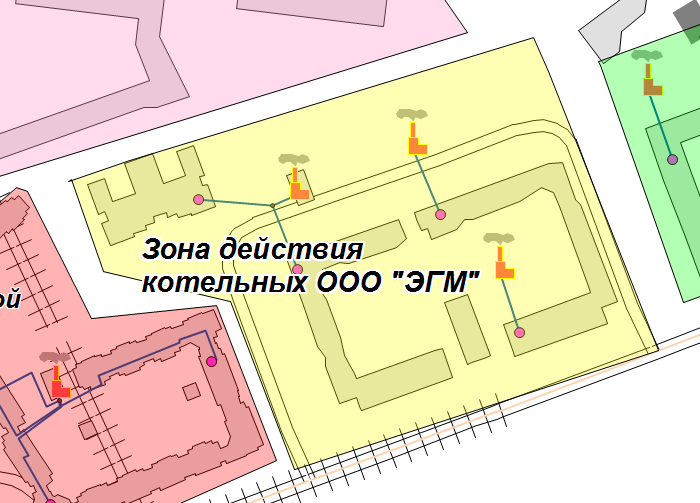 Рисунок 2.2.5-4. Зона действия котельной ООО «ЭГМ»Котельная ООО «ТК Северная»На балансе ООО «ТК Северная» находятся 1 котельная, которая была введена в эксплуатацию в 2012 г. Котельная обеспечивают тепловой энергией жилую и общественно-деловую застройку в дер. Кудрово по ул. Ленинградская, д.3 лит.Б. Зона действия источника представлена на рисунке 2.2.5-5.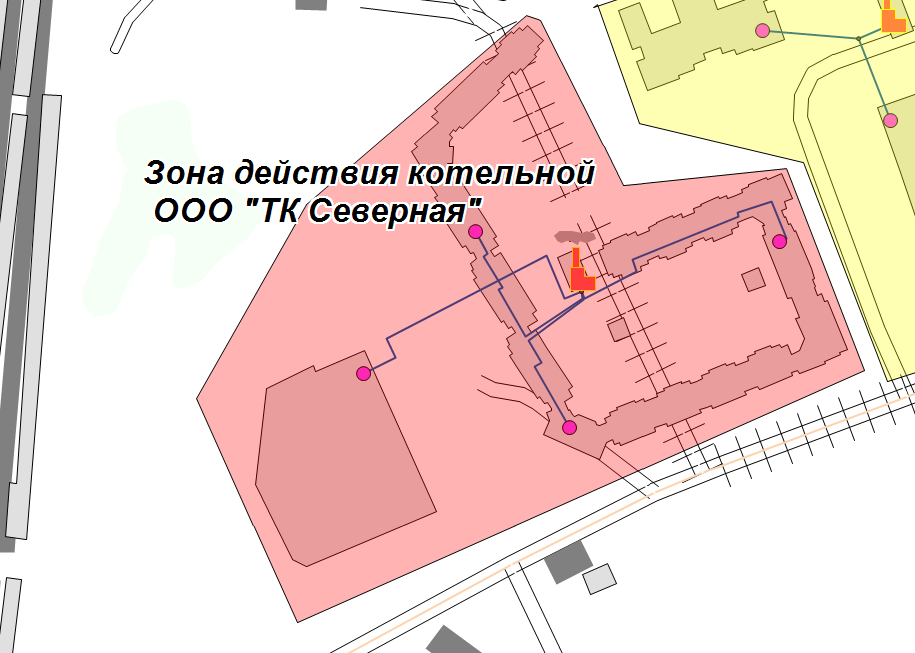 Рисунок 2.2.5-5. Зона действия котельной ООО «ТК Северная»ОАО «Теплосеть СПб»ОАО «Теплосеть СПб» – теплосетевая компания, направлениям деятельности которой является транспортировка тепловой энергии.На балансе ОАО «Теплосеть СПб» находятся тепловые сети в дер. Кудрово, планировочный квартал 1 (строящийся микрорайон «Семь столиц», частично квартал «Вена»).Тепловая энергия, поставляемая по данным сетям потребителям дер. Кудрово, производится на ТЭЦ-5 филиала «Невский» ОАО «ТГК-1», расположенной на территории г. Санкт-Петербурга. ОАО «Теплосеть СПб» оказывает услуги филиалу «Невский» ОАО «ТГК-1» только по передаче тепловой энергии. Зона теплоснабжения представлена на рисунке 2.2.5-6.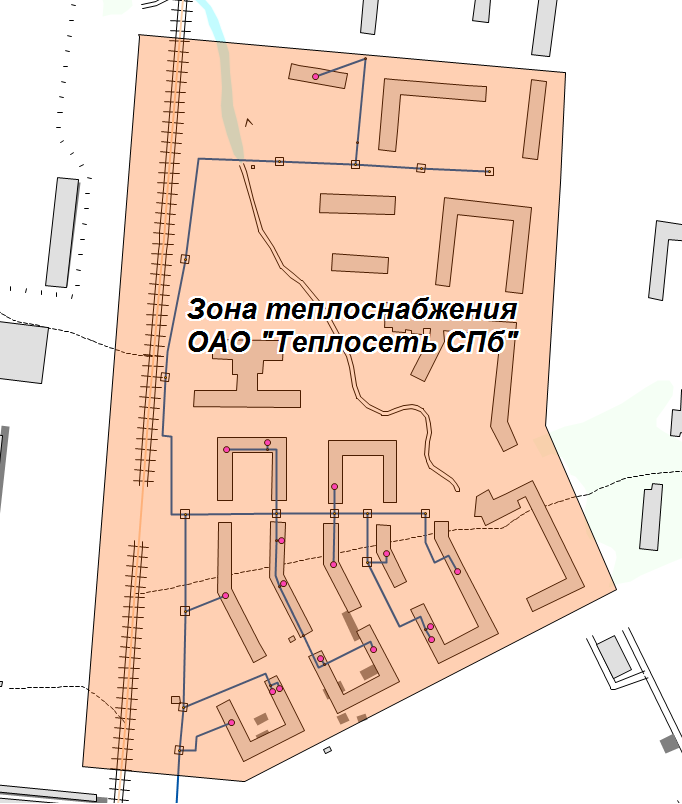 Рисунок 2.2.5-6. Зона теплоснабжения ОАО «Теплосеть СПб»Резервы и дефициты по зонам действия источников ресурсов и по поселению, городскому округу в целомНа настоящий момент на всех источниках теплоснабжения имеется резерв тепловой мощности. Величина резервов и дефицитов тепловой мощности источников отражена на рисунке 2.2.6-1. Рисунок 2.2.6-1. Резервы (+) и дефициты (-) тепловой мощности котельных Заневского городское поселения Надежность работы системыПод надежностью системы теплоснабжения понимают способность проектируемых и действующих источников теплоты, тепловых сетей и в целом системы централизованного теплоснабжения обеспечивать в течение заданного времени требуемые режимы, параметры и качество теплоснабжения (отопления, вентиляции, горячего водоснабжения, а также технологических потребностей предприятий в паре и горячей воде).При расчете надежности системы теплоснабжения рассматриваются два уровня теплоснабжения потребителей – расчетный и пониженный (аварийный).Понятия отказов функционирования, соответствующих расчетному и пониженному уровням теплоснабжения, формулируются с позиций потребителей, как снижение температуры воздуха в зданиях ниже граничного значения.Для расчетного уровня теплоснабжения это граничное значение соответствует расчетной температуре воздуха в здании, для пониженного уровня - нормам, установленным СНиП 41-02-2003 (п. 4.2). Пониженный уровень поддерживается во время ликвидации отказов в резервируемой части сети и характеризуется подачей резервной (аварийной) нормы тепла потребителям, нормируемой СНиП 41-02-2003 (таблица 2 и п. 6.33). Величина этой нормы определяет транспортный резерв сети.Оценка надежности производится узловыми вероятностными показателями, определяемыми для потребителей, отнесенных к узлам расчетной схемы тепловых сетей. В связи с тем, что нарушения подачи теплоты на отопление и вентиляцию могут привести к катастрофическим последствиям, а ограничения нагрузки горячего водоснабжения лишь к временному снижению комфорта, показатели надежности рассчитываются для отопительно-вентиляционной нагрузки.Расчет вероятностных показателей надежности производится на основе статистических данных по отказам тепловой сети и времени их восстановленияРасчет вероятностных показателей надежности был выполнен в электронной модели системы теплоснабжения Заневского городского поселения с помощью ПРК «ZuluThermo» в расчетном модуле «Надежность», разработанном на основе методики и алгоритма расчета надежности тепловых сетей при разработке схем теплоснабжения.В таблицах 2.2.7-1 – 2.2.7-4 представлен перечень потребителей тепловой энергии Заневского городского поселения по источникам тепловой энергии с указанием значений вероятностных показателей надежности теплоснабжения для каждого абонента. В результате выполненных расчетов были выявлено, что для всех потребителей Заневского городского поселения вероятностные показатели надежности удовлетворяют нормативным значениям.Таблица 2.2.7-1.	Значения вероятностных показателей надежности теплоснабжения потребителей в зоне действия котельной № 40 ООО «СМЭУ «Заневка» и объема недоотпуска тепла за отопительный периодТаблица 2.2.7-2.	Значения вероятностных показателей надежности теплоснабжения потребителей в зоне действия котельной № 10 ООО «СМЭУ «Заневка» и объема недоотпуска тепла за отопительный периодТаблица 2.2.7-3.	Значения вероятностных показателей надежности теплоснабжения потребителей в зоне действия котельной ГУП «ТЭК СПб» и объема недоотпуска тепла за отопительный периодТаблица 2.2.7-4.	Значения вероятностных показателей надежности теплоснабжения потребителей и объема недоотпуска тепла за отопительный период в системе теплоснабжения ОАО «Теплосеть СПб».Качество поставляемого ресурсаСпособ регулирования отпуска тепловой энергии от котельных Заневского городское поселения – качественный. То есть регулирование отпуска теплоты осуществляется путем изменения температуры теплоносителя в подающем трубопроводе сетевой воды при сохранении постоянным количества (расхода) теплоносителя, отпускаемого потребителям. Регулирование отпуска тепловой энергии от котельных ООО «СМЭУ «Заневка» №10 и котельных ООО «ЭЛСО-ЭГМ», ООО «ЭГМ», ООО «ТК Северная» и ЗАО «СПБВЕРГАЗ», ГУП «ТЭК СПб осуществляется по температурному графику 95-70°С. На котельной ООО «СМЭУ «Заневка» №40 отпуск тепловой энергии осуществляется по двум температурным графикам. Воздействие на окружающую средуТЭК России - один из крупнейших в промышленности загрязнителей окружающей среды. Предприятия, генерирующие тепловую и электрическую энергии, осуществляют загрязнение атмосферы, литосферы и гидросферы.В Заневском городском поселении 8 источников выработки тепловой энергии. Каждый источник энергии оказывает отрицательные воздействия на окружающую среду: Выбросы в атмосферуВыбросы на земную поверхность и в гидросферуШумовое воздействиеОсновными направлениями уменьшения экологической нагрузки предприятий энергетики на окружающую среду остаются снижение объема вредных выбросов в атмосферу и снижение объема размещаемых отходов. Необходима разработка для каждого источника тепловой энергии плана по снижению выбросов ЗВ в атмосферу, тома предельных допустимых выбросов, проекта нормативов образования отходов и лимитов на их размещение, а также проведение периодического мониторинга с наблюдениями на стационарных и передвижных станциях. Анализ функционирования экосистемы города должен проводиться по следующей схеме:1. Основные факторы антропогенного воздействия на окружающую среду: источники образования вредных веществ; состав вредных веществ.2. Исследование поведения вредных веществ в атмосфере, почве, воде, оценка их совокупного воздействия на окружающую среду (наложение, усиление, рассеивание).3. Динамика и качественная характеристика изменения окружающей среды.4. Характеристика воздействия комплекса техногенных факторов на условия жизни и здоровье населения.5. Анализ вредного воздействия на хозяйственную деятельность.Тарифы, плата (тариф) за подключение (присоединение), структура себестоимости производства и транспорта ресурсаВ соответствии с Федеральным Законом от 9.07.2010 г. №190 «О теплоснабжении» (с изменениями и дополнениями) тарифы в сфере теплоснабжения — система ценовых ставок, по которым осуществляются расчеты за тепловую энергию (мощность), теплоноситель и за услуги по передаче тепловой энергии, теплоносителя.Регулированию подлежат следующие виды цен (тарифов) в сфере теплоснабжения:предельные (минимальный и (или) максимальный) уровни тарифов на тепловую энергию (мощность), производимую в режиме комбинированной выработки электрической и тепловой энергии источниками тепловой энергии с установленной генерирующей мощностью производства электрической энергии 25 мегаватт и более;предельные уровни тарифов на тепловую энергию (мощность), поставляемую теплоснабжающими организациями потребителям;тарифы на тепловую энергию (мощность), производимую в режиме комбинированной выработки электрической и тепловой энергии источниками тепловой энергии с установленной генерирующей мощностью производства электрической энергии 25 мегаватт и более, в соответствии с установленными федеральным органом исполнительной власти в области государственного регулирования тарифов в сфере теплоснабжения предельными уровнями указанных тарифов;тарифы на тепловую энергию (мощность), поставляемую теплоснабжающими организациями потребителям, в соответствии с установленными федеральным органом исполнительной власти в области государственного регулирования тарифов в сфере теплоснабжения предельными уровнями указанных тарифов, а также тарифы на тепловую энергию (мощность), поставляемую теплоснабжающими организациями другим теплоснабжающим организациям;тарифы на теплоноситель, поставляемый теплоснабжающими организациями потребителям, другим теплоснабжающим организациям;тарифы на горячую воду, поставляемую теплоснабжающими организациями потребителям, другим теплоснабжающим организациям с использованием открытых систем теплоснабжения (ГВС); тарифы на услуги по передаче тепловой энергии, теплоносителя;плата за услуги по поддержанию резервной тепловой мощности при отсутствии потребления тепловой энергии;плата за подключение (технологическое присоединение) к системе теплоснабжения. Методами регулирования тарифов в сфере теплоснабжения являются:метод экономически обоснованных расходов (затрат);метод индексации установленных тарифов;метод обеспечения доходности инвестированного капитала;метод сравнения аналогов.Порядок применения методов регулирования тарифов в сфере теплоснабжения устанавливается основами ценообразования в сфере теплоснабжения и правилами регулирования цен (тарифов) в сфере теплоснабжения, утвержденными Правительством РФ. Решение о выборе метода регулирования тарифов в сфере теплоснабжения принимается органом регулирования с учетом предложения организации, осуществляющей регулируемые виды деятельности в сфере теплоснабжения.Себестоимость продукции определяется по стадиям технологического процесса и по калькуляционным статьям затрат калькуляций себестоимости. Группировка затрат по основным стадиям производства и статьям калькуляции позволяет определить себестоимость и основные направления ее снижения на каждом этапе технологического процесса (цикла).Таблица 2.2.10-1	Группировка основных затрат по стадиям производственного процесса и статьям калькуляции продукции (теплоснабжение)Полная себестоимость отпущенной воды в стоимостных измерителях определяется как сумма всех расходов по стадиям технологического процесса и расходов. Себестоимость единицы услуги по теплоснабжению на соответствующий данной услуге измеритель (Гкал/ч отпущенной тепловой энергии) определяется делением полной себестоимости на плановый объем услуги в натуральном выражении.В таблице 2.2.10-2 представлен перечень организаций, осуществляющих деятельность в сфере централизованного теплоснабжения, с указанием установленных для них тарифов.Плата за подключение (технологическое присоединение) к системе теплоснабжения устанавливается органом регулирования в расчете на единицу мощности подключаемой тепловой нагрузки и может быть дифференцирована в зависимости от параметров данного подключения (технологического присоединения), определенных основами ценообразования в сфере теплоснабжения и правилами регулирования цен (тарифов) в сфере теплоснабжения, утвержденными Правительством Российской Федерации.Плата за подключение (технологическое присоединение) к системе теплоснабжения, устанавливаемая в расчете на единицу мощности подключаемой тепловой нагрузки, может включать в себя затраты на создание тепловых сетей протяженностью от существующих тепловых сетей или источников тепловой энергии до точки подключения (технологического присоединения) объекта капитального строительства потребителя, в том числе застройщика, за исключением расходов, предусмотренных на создание этих тепловых сетей инвестиционной программой теплоснабжающей организации или теплосетевой организации, либо средств, предусмотренных на создание этих тепловых сетей и полученных за счет иных источников, в том числе средств бюджетов бюджетной системы Российской Федерации.Таблица 2.2.10-2. Тарифы на тепловую энергиюТехнические и технологические проблемы в системеСхема присоединения систем ГВС в зоне действия источников ООО «СМЭУ «Заневка» и котельной ГУП «ТЭК СПб» – открытая. Данное обстоятельство существенно снижает качество ГВС. Также необходимо отметить, что согласно федеральному закону № 416-ФЗ «О водоснабжении…» до 2022 года все потребители с открытой схемой ГВС должны быть переведены на закрытую.По данным гидравлических расчетов тепловых сетей, произведенных в разработанной электронной модели было определено, что существующий гидравлический режим работы тепловых сетей по температурному графику 
95-70°С котельной № 40 ООО «СМЭУ «Заневка» значительно отличается от расчетного. Фактический располагаемый напор на выходе из источника ниже расчетного, что может привести к снижению циркуляции в тепловых сетях и, как следствие, к «недотопу» потребителей.В настоящее время ряд потребителей в зоне действия котельной № 40 не обеспечены горячим водоснабжениям. Данное обстоятельство вызвано тем, что сети ГВС от котельной и система ГВС потребителей пришли в негодность в связи с технологической аварией, произошедшей несколько лет назад.В результате построения балансов тепловой мощности было выявлено, что резерв тепловой мощности на существующих источниках теплоснабжения для подключения новых потребителей практически отсутствует. При этом в зонах действия данных источников планируется значительный рост тепловых нагрузок.Краткий анализ состояния установки приборов учета и энергоресурсосбережения у потребителей По состоянию на 2015 год число многоквартирных домов, расположенных на территории МО «Заневское городское поселение», на которые распространяется требование по обязательному оборудованию приборами учета используемой тепловой энергии – 46. Общедомовыми приборами учета на данный момент оснащены 33 дома (71,7%).Краткий анализ существующего состояния системы водоснабженияИнституциональная структура (организации, работающие в данной сфере, действующая договорная система и система расчетов за поставляемые ресурсы)На территории муниципального образования «Заневское городское поселение» услуги в сфере водоснабжения предоставляют шесть организаций:- ООО «СМЭУ «Заневка»- ООО «ИКЕА МОС»; - ЗАО «Победа Моторс»; - ЗАО «СМУ-53»; - ЗАО «РТ «Петербургская недвижимость»; - ООО «Кудрово-Град».Всеми вышеперечисленными организациями были заключены договоры с ГУП «Водоканал СПб», владеющим водоводом, от которого осуществлено водоснабжение всех потребителей, подключенных к централизованным системам на территории муниципального образования.ООО «СМЭУ «Заневка»ООО «СМЭУ «Заневка» осуществляет водоснабжение потребителей в зонах «Кудрово» и «Новосергиевка» на основании следующих договоров, заключенных с ГУП «Водоканал СПб»:- № 124986/12 от 10.01.13 г. о снятии технологических ограничений на подключение к централизованной системе водоснабжения г. Санкт-Петербург (разрешенный объем водопотребления в количестве 26 076,15 м3/сутки, расход воды на наружное пожаротушение 80 л/с); - № 12-628706-ЖФ-ВС-В от 19.12.12 на отпуск питьевой воды в количестве 215 400,0 м3 /год, 17 950,0 м3/месяц, 598,3 м3/сутки.На территории эксплуатационной зоны «Янино» сети и сооружения водоснабжения, находящиеся в собственности МО «Заневское городское поселение», эксплуатируются ООО «СМЭУ «Заневка» на основании договора аренды № 111/10 от 16.09.10г., заключенного на 25 лет.ООО «СМЭУ «Заневка» осуществляет водоснабжение объектов в зоне «Янино» на основании следующих договоров, заключенных с ГУП «Водоканал СПб»: - № 124986/12 от 10.01.13 г.; - № 11-598930-О-ВС-В от 16.01.12 на отпуск питьевой воды в количестве 1842348,00 м3/год, 153529,0 м3/месяц, 5117,6 м3/сутки.ЗАО «РТ «Петербургская недвижимость»Подключение системы водоснабжения ЗАО «РТ «Петербургская недвижимость» к системе водоснабжения ГУП «Водоканал СПб» осуществлено на основании договоров № 1971/11 от 18.04.11г. и № 163654/13 от 12.02.13 г. о снятии технологических ограничений, заключенных между ЗАО «РТ «Петербургская недвижимость» и ГУП «Водоканал СПб».В соответствии с этими договорами, ГУП «Водоканал СПб» гарантирует возможность подачи в систему водоснабжения ЗАО «РТ «Петербургская недвижимость» соответственно 1 759,11 м3/сутки и 7 590,44 м3/сутки питьевой воды, разрешенный расход воды на нужды наружного пожаротушения 30 л/с.Водоснабжение объектов ЗАО «РТ «Петербургская недвижимость» осуществляется на основании договора № 12-864531-ЖФ-ВС от 02.04.14г. на отпуск питьевой воды заключенного между ЗАО «РТ «Петербургская недвижимость» и ГУП «Водоканал СПб».ООО «Кудрово - Град»Система водоснабжения ООО «Кудрово - Град» подключена к системе водоснабжения ГУП «Водоканал СПб» на основании договора № 2333/10 от 10.08.10г. о снятии технологических ограничений, заключенного между ООО «Кудрово - Град» и ГУП «Водоканал СПб», и Условиями подключения № 300-28-8859/10-03 от 21.08.12г. В соответствии с этим договором, ГУП «Водоканал СПб» гарантирует возможность подачи в систему водоснабжения ООО «Кудрово - Град» 8650,32 м3/сутки питьевой воды, разрешенный расход воды на нужды наружного пожаротушения 30 л/с. Водоснабжение объектов ООО «Кудрово - Град» осуществляется на основании договора № 12-811414-О-ВС от 26.10.12г. на отпуск питьевой воды заключенного между ООО «Кудрово - Град» и ГУП «Водоканал СПб».ООО «ИКЕА МОС»Подключение системы водоснабжения ООО «ИКЕА МОС» к системе водоснабжения ГУП «Водоканал СПб» осуществлено на основании Технических условий № 9943-24/1-06 от 02.10.03г. и Согласования присоединения к системам коммунального водоснабжения и канализации № 11078-24/1-06-Р от 30.10.03г. выданных ГУП «Водоканал СПб». В соответствии с ТУ и Согласованием ГУП «Водоканал СПб» гарантирует возможность подачи в систему водоснабжения ООО «ИКЕА МОС» 850,0 м3/сутки питьевой воды, разрешенный расход воды на нужды наружного пожаротушения 30 л/с. Водоснабжение объектов ООО «ИКЕА МОС» осуществляется на основании договора № 12-546454-О-ВС от 27.07.11г. на отпуск питьевой воды заключенного между ООО «ИКЕА МОС» и ГУП «Водоканал СПб».ЗАО «Победа Моторс»Подключение системы водоснабжения ЗАО «Победа Моторс» к системе водоснабжения ГУП «Водоканал СПб» осуществлено на основании Технических условий № 50/11-17-3233/06-1 от 20.07.06г. выданных ГУП «Водоканал СПб». В соответствии с Техническими условиями ГУП «Водоканал СПб» гарантирует возможность подачи в систему водоснабжения ЗАО «Победа Моторс» 50,0 м3/сутки питьевой воды, разрешенный расход воды на нужды наружного пожаротушения 30 л/с. Водоснабжение объектов ЗАО «Победа Моторс» осуществляется на основании договора № 12-578942-О-ВС от 19.08.13г. на отпуск питьевой воды заключенного между ЗАО «Победа Моторс» и ГУП «Водоканал СПб».ЗАО «СМУ-53» (ЗАО «Отрада»)Водоснабжение объектов ЗАО «СМУ-53» (с 01.10.13г. ЗАО «Отрада») осуществляется на основании договора № 15-91819/10-О от 18.02.08г. на отпуск питьевой воды заключенного между ЗАО «СМУ-53» и ГУП «Водоканал СПб». В соответствии с Договором ГУП «Водоканал СПб» гарантирует возможность подачи в систему водоснабжения ЗАО «СМУ-53» 20,0 м3/сутки питьевой воды. Фактическое водопотребление составляет 1,64 м3/суткиХарактеристика системы ресурсоснабжения (основные технические характеристики источников, сетей, других объектов системы)ООО «СМЭУ» Заневка»Как уже было указано выше, основным источником водоснабжения населения и объектов, расположенных в МО «Заневское городское поселение» является централизованная система водоснабжения г. Санкт-Петербург (система водоснабжения ГУП «Водоканал СПб»).Система водоснабжения ООО «СМЭУ» Заневка» на территории эксплуатационных зон «Заневка», «Кудрово» и «Новосергиевка» подключена к водоводу диаметром 400 мм, выходящему с территории Северной водопроводной станции и принадлежащего ГУП «Водоканал СПб». От этого водовода осуществляется водоснабжение всех потребителей ООО «СМЭУ «Заневка» в этих зонах.В зоне «Янино» водоснабжение потребителей ООО «СМЭУ» Заневка» также осуществляется за счет подключения к водоводу, принадлежащему ГУП «Водоканал СПБ». Местом врезки является так называемый водомерный узел «Домик лесника», который находится у Колтушского шоссе недалеко от путепровода Колтушское шоссе - проспект Косыгина.В состав системы водоснабжения ООО «СМЭУ» Заневка» зоны «Кудрово» входят следующие участки сетей водоснабжения: - водовод диаметром 160 мм, построенный в 1985г. и принадлежащий МО «Заневское городское поселение»; - водовод «Западное полукольцо» диаметром 560 мм и межквартальных сети водоснабжения диаметром 315-400 мм, построенные в 2013-2015г.г. и принадлежащие ООО «СМЭУ «Заневка».Кроме этого к системе водоснабжения ООО «СМЭУ» Заневка» в зоне «Кудрово» относятся внутриквартальные сети водоснабжения, построенные в 2013-2015 г.г. ООО «ЛАМ» в квартале 5 и эксплуатируемые управляющими компаниями.В 2014г. ООО «СМЭУ «Заневка» приступило к строительству межквартальных сетей водоснабжения диаметром 315 и 400 мм и магистральных водоводов «Кудрово», «Новосергиевка 1» и «Восточное полукольцо» диаметром 560-800 мм для обеспечения полноценного водоснабжения 4, 5, 6, и 7 кварталов деревни Кудрово. По состоянию на май 2015 г. в стадии завершения строительства и передачи в эксплуатацию находились: - 1-ый этап межквартальных сетей водоснабжения (часть сетей на проектируемых улицах — Европейский проспект и Немецкая улица); - часть магистрального водовода «Новосергиевка 1» диаметром 800 мм (участок от старого водомерного узла до ул. Ленинградская); - часть магистрального водовода «Кудрово» диаметром 560 мм (участок от точки подключения к водоводу ГУП «Водоканал СПб» до существующего водомерного узла); - часть магистрального водовода «Восточное полукольцо» (участок по проектируемой Австрийской улице). Также ООО «СМЭУ «Заневка» начало строительство 2-го этапа межквартальных сетей водоснабжения по улицам №№ 2 и 3 и продолжает строительство водовода «Восточное полукольцо» по улицам №№ 5 и 1.Таким образом, после полного завершения работ, система водоснабжения зоны «Кудрово», эксплуатируемая ООО «СМЭУ «Заневка», будет состоять из четырех магистральных водоводов («Кудрово», «Новосергиевка 1», «Западное полукольцо» и «Восточное полукольцо») и межквартальных сетей водоснабжения диаметром 315 и 400 мм, совместно образующих четыре кольца вокруг 4, 5, 6, и 7 кварталов деревни Кудрово.Водомерные узлы на магистральных водоводах «Кудрово» и «Новосергиевка 1» будут размещаться в точках их подключения к магистральному водоводу ГУП «Водоканал СПб» в районе Северной водопроводной станции (в районе железнодорожного переезда). По состоянию на май 2015г. осуществляется их проектирование. Ожидаемый срок ввода в эксплуатацию 2016г. Следует отметить, что оба магистральных водовода («Кудрово» и «Новосергиевка 1»), обеспечивающих водоснабжение зон «Кудрово» и «Новосергиевка», планируется подключить к одному и тому же водоводу, выходящему из Севернойводопроводной станции, что не обеспечивает первую категорию надежности подачи воды в эти зоны. В связи с этим ООО «СМЭУ «Заневка» предусматривает строительство перемычек между системой водоснабжения ООО «СМЭУ «Заневка» и системой водоснабжения ЗАО «РТ «Петербургская недвижимость», которая подключена к «Лопатинскому водоводу». Это позволит запитать обе системы от двух независимых источников и обеспечить 1 категорию надежности подачи воды. Работы по строительству перемычек планируется осуществить в 2016г.В 2010г. водовод, по которому осуществляется водоснабжение деревни Новосегеивка, был передан в аренду ООО «СМЭУ «Заневка». В 2014г. ООО «СМЭУ «Заневка» выполнило капитальный ремонт участка водовода от кольцевой автомобильной дороги (КАД) до водоразборной колонки в дер. Новосергиевка, а ЗАО «СМУ-303» осуществило вынос участка водовода от точки подключения до КАД, поскольку водовод проходил по территории строящегося комплекса ООО «Лента». И в том и в другом случаях чугунная труба была заменена на полиэтиленовую трубу типа ПЭ100 SDR17 наружным диаметром 160 мм. Одновременно ООО «СМЭУ «Заневка» завершило работы по перекладке водовода, идущего в дер. Кудрово, с диаметра 169 мм на диаметр 560 мм и переподключило водовод, идущий в деревню Новосергиевка, на этот трубопровод. Также в 2014 году на территории эксплуатационной зоны «Новосергеивка» ООО «СМЭУ «Заневка» приступило к строительству новых водоводов «Новосергиевка-1» диаметром 800 мм и «Новосергиевка-2» диаметром 630 мм для обеспечения перспективной застройки в зоне «Новосергиевка». Были построены участки водоводов «Новосергиевка-1» и «Новосергиевка-2» от действующего водомерного узла до КАД, проходящие по территории деревни Кудрово параллельно существующему водоводу диаметром 160 мм. Однако из-за отсутствия проекта планировки территории вокруг дер. Новосергиевка работы были остановлены. По состоянию на май 2015г. построенный участок в эксплуатацию не введен.Сети и сооружения водоснабжения, расположенные на территории эксплуатационной зоны «Янино» и находящиеся в собственности МО «Заневское городское поселение», эксплуатируются ООО «СМЭУ «Заневка» на основании договора аренды № 111/10 от 16.09.10г., заключенного на 25 лет. Перечень сетей и объектов водоснабжения, переданных в аренду ООО «СМЭУ «Заневка» приведен в таблице 3.4.2.2-1.На данный момент в состав системы водоснабжения ООО «СМЭУ «Заневка» зоны «Янино» входят: - водовод диаметром 160 мм, проходящий по трассе «Домик Лесника» – Янино-1 и принадлежащий МО «Заневское городское поселение»; - водовод диаметром 630-560-529 мм, проходящий по трассе «Домик Лесника» – дер. Янино-1 - автозаправка «Киришиавтосервис» и принадлежащий МО «Заневское городское поселение»; - водовод диаметром 110 мм, проходящий по трассе автозаправка «Кириши-автосервис» – ПВНС «Суоранда» и принадлежащий МО «Заневское городское поселение»; - межквартальная водопроводная сеть диаметром 400 мм, проходящий от врезки в водовод диаметром 529 мм вдоль дороги на НЖК до земельных участков ЗАО «СУ – 155» и принадлежащий ООО «СМЭУ «Заневка»; - внутриквартальные сети водоснабжения в дер. Янино-1, Янино-2, Суоранда и Хирвости, принадлежащие МО «Заневское городское поселение».Сети системы водоснабжения МО «Заневское городское поселение», переданные в аренду ООО «СМЭУ «Заневка» на территории эксплуатационной зоны «Янино»Как видно из таблицы, большая часть объектов была построена в конце 70-х и 80-х годах прошлого века и реконструирована ООО «СМЭУ «Заневка» в 2011 - 2014 г.г. Кроме этого, ООО «СМЭУ «Заневка» обслуживает сети и объекты водоснабжения, которые были построены вначале 2000-х годов без надлежащего оформления и по состоянию на начало 2015г. считаются бесхозными. Перечень бесхозных сетей и объектов водоснабжения в зоне «Янино», эксплуатируемых ООО «СМЭУ «Заневка» приведен в таблице 3.4.2.2-2.Бесхозные сети и объекты водоснабжения на территории зоны «Янино», эксплуатируемые ООО «СМЭУ «Заневка»Подача воды потребителям в зоне «Заневка» производится по стальным, чугунным и полиэтиленовым трубопроводам диаметром 57, 117, 63, 68, 110 мм, которые в 7 местах подключены к водоводу диаметром 400 мм, проходящему от Северной водопроводной станции в сторону Колтушского шоссе вдоль улицы Центральная и принадлежащему ГУП «Водоканал СПб». Особенностью данных сетей является то, что все они официально бесхозные и техническая документация на них отсутствует. Подключение потребителей к этим сетям, как и их обслуживанием в случае аварийных ситуаций занимается ГУП «Водоканал СПб».Перечень бесхозных сетей и объектов водоснабжения, эксплуатируемых ООО «СМЭУ «Заневка» на территории эксплуатационной зоны «Заневка» приведен в таблице 3.4.2.2-3.Бесхозные сети и объекты водоснабжения на территории зоны «Заневка», эксплуатируемые ООО «СМЭУ «Заневка»Водоснабжение торговых и логистических комплексов, расположенных в «Северной» части зоны «Заневка» вдоль Колтушского шоссе будет осуществляться от водовода диаметром 500 мм, также принадлежащего ГУП «Водоканал СПб» и проходящего вдоль Колтушского шоссе со стороны деревни Заневка. С этой целью ООО «СМЭУ «Заневка» в 2015г. в соответствии с Условиями подключения № 302-27-8570/13-1-1-ДС№2 от 29.05.14г., осуществило подключение двух трубопроводов диаметром 225 мм к водоводу диаметром 500 мм и установило на них узлы учета. По состоянию на 01.05.15г. узлы учета проходят техническое освидетельствование в ГУП «Водоканал СПб» и до конца года будут введены в эксплуатацию. ЗАО «РТ «Петербургская недвижимость»Система водоснабжения ЗАО «РТ «Петербургская недвижимость», обеспечивающая ресурсом жилые комплексы в 1, 2 и 3 кварталах деревни Кудрово, подключена к так называемому «Лопатинскому водопроводу», принадлежащему ГУП «Водоканал СПб» в районе пересечения Товарищеского проспекта и ул. им. Крыленко.Строительство сетей централизованной системы водоснабжения ЗАО «РТ «Петербургская недвижимость» начато в 2011г. Ввод сетей в эксплуатацию осуществляется поэтапно в соответствии с этапами сдачи жилых комплексов. В состав централизованной системы водоснабжения ЗАО «РТ «Петербургская недвижимость» по состоянию на 01.05.2015г. входят следующие участки: - два водовода диаметром 400 мм, проложенные от точки подключения к «Лопатинскому водопроводу» до межквартальных магистральных сетей водоснабжения, проходящих по Центральной и Альпийской улицам; - межквартальные магистральные сети водоснабжения диаметром 315 – 400 мм, проложенные вокруг и внутри 1-3 кварталов, обеспечивающие водоснабжение 1-7 очередей строительства; - внутриквартальные сети водоснабжения диаметром 315 - 160 мм, подводящие воду от магистральных сетей к жилым домам 1-7 очередей строительства.Все сети, построенные в 2011-2014г.г., являются собственностью ЗАО «РТ «Петербургская недвижимость» и эксплуатируются ООО «СМЭУ «Заневка» на основании договора на техническое обслуживание.ООО «Кудрово – Град»Система водоснабжения ООО «Кудрово – Град» подключена к системе ГУП «Водоканал СПб» в районе ул. им. Лопатина.Строительство сетей централизованной системы водоснабжения ООО «Кудрово - Град» начато в 2011г. Ввод сетей в эксплуатацию осуществлялся поэтапно в соответствии с этапами сдачи жилых комплексов. В настоящее время строительство магистральных межквартальных сетей водоснабжения завершено. Все сети являются собственностью и эксплуатируются ООО «Кудрово - Град».В состав централизованной системы водоснабжения ООО «Кудрово - Град» по состоянию на 01.05.2015г. входят: - два водовода диаметром 560 мм, проложенные от точки подключения к «Лопатинскому водопроводу» до магистральной кольцевой сети водоснабжения; - магистральная кольцевая сеть водоснабжения диаметром 355 мм, проложенная вокруг микрорайона «Новый Оккервиль» по Областной и Ленинградской улицам и проспекту Строителей; - сети водоснабжения диаметром 280 - 200 мм, проложенные внутри микрорайона и обеспечивающие подачу воды к жилым домам. Следует отметить, что сети диаметром 280 - 200 мм, проложенные внутри микрорайона, подключены к кольцевой магистральной сети таким образом, что создают 8 колец, гарантирующих надежность водоснабжения микрорайона. ООО «ИКЕА МОС»Система водоснабжения ООО «ИКЕА МОС» подключена к системе водоснабжения ГУП «Водоканал СПб» в районе пересечения ул. им. Тельмана и проспекта Большевиков.Строительство сетей и сооружений системы водоснабжения ООО «ИКЕА МОС» осуществлено в 2003-2005г.г. В соответствии со схемой в состав централизованной системы водоснабжения ООО «ИКЕА МОС» входят следующие участки: - два водовода диаметром 315 мм, проложенные от точки подключения к «Лопатинскому водопроводу» до вспомогательного здания; - кольцевые внутриплощадочные сети водоснабжения диаметром 225-160 мм, проложенные вокруг магазина «ИКЕА» и торгово-коммерческого центра «МЕГА», и обеспечивающие подачу воды потребителям и наружное пожаротушение. Все сети являются собственностью и эксплуатируются ООО «ИКЕА МОС».ЗАО «Победа Моторс»Система водоснабжения ЗАО «Победа Моторс» подключена к системе водоснабжения ГУП «Водоканал СПб» в районе пересечения ул. им. Тельмана и проспекта Большевиков.В состав централизованной системы водоснабжения ЗАО «Победа Моторс» входят следующие участки: - два водовода диаметром 200 мм, проложенные от точки подключения к «Лопатинскому водопроводу» до кольцевых сетей водоснабжения; - кольцевые внутриплощадочные сети водоснабжения диаметром 200 мм, проложенные вокруг салон по продаже автомашин «Автополе», и обеспечивающие подачу воды потребителям и наружное пожаротушение. Строительство сетей системы водоснабжения ЗАО «Победа Моторс» осуществлено в 2008-2010г.г. Все сети являются собственностью и эксплуатируются ЗАО «Победа Моторс».ЗАО «СМУ-53»Система водоснабжения ЗАО «СМУ-53» подключена к так называемому «Лопатинскому водопроводу», принадлежащему ГУП «Водоканал СПб», в районе пересечения Товарищеского проспекта и ул. им. Крыленко. Строительство сетей системы водоснабжения ЗАО «СМУ-53» осуществлено в 2006-2007г.г.В состав централизованной системы водоснабжения ЗАО «СМУ-53» по состоянию на 01.05.2015г. входят следующие участки: - водовод диаметром 315 мм, проложенный от точки подключения к «Лопатинскому водопроводу» до кольцевой сети водоснабжения; - кольцевая внутриплощадочная сеть водоснабжения диаметром 160 мм, проложенная по периметру производственно-складской площадки и обеспечивающая подачу воды на хозяйственно-питьевые цели и наружное пожаротушение. Сеть является собственностью и эксплуатируется ЗАО «СМУ-53».Балансы мощности и ресурса Объемы потребления ресурса на собственные нужды ресурсоснабжающих организаций, величина потерь ресурса в сетях и объемы реализации ресурса потребителями на период с 2016 по 2025 годы представлены в таблице 2.3.3-1.Все ресурсоснабжающие организации МО «Заневское городское поселение» осуществляют транспортировку ресурса, предоставляемого ГУП «Водоканал СПб». Соответственно для всех ресурсоснабжающих организаций, предоставляющих услуги в сфере водоснабжения на территории муниципального образования, существует возможность заключения договоров на необходимые объемы ресурса с ГУП «Водоканал СПб», в связи с чем расчет резервов (дефицита) мощности и ресурса не производился.Суточные объемы водопотребления на территории МО «Заневское городское поселение»Годовые объемы водопотребления на территории МО «Заневское городское поселение»Доля поставки ресурса по приборам учетаВ соответствии с Федеральным Законом от 23.11.2009 N 261-ФЗ «Об энергосбережении и о повышении энергетической эффективности» производимые, передаваемые, потребляемые энергетические ресурсы подлежат обязательному учету с применением приборов учета используемых энергетических ресурсов.В точках присоединения систем ООО «СМЭУ «Заневка», ЗАО «РТ «Петербургская недвижимость», ООО «Кудрово – Град», ООО «ИКЕА МОС», ЗАО «Победа Моторс» и ЗАО «СМУ-53» к системе водоснабжения ГУП «Водоканал СПб» установлены приборы учета транспортируемого ресурса.Зоны действия источников ресурсовОсновным источником водоснабжения населения и объектов, расположенных в МО «Заневское городское поселение» является централизованная система водоснабжения г. Санкт-Петербург — система ГУП «Водоканал СПб». Все системы, предоставляющие услуги водоснабжения на территории поселения подключены к магистральным водоводам, принадлежащим ГУП «Водоканал СПб»Сети водоснабжения, которые эксплуатирует и строит ООО «СМЭУ «Заневка», предназначены для водоснабжения жилых домов, возводимых компаниями ООО «Универсал Инвест», ООО «ЛАМ», ООО «Полис Групп», ООО «Тин Групп», ООО «Инвестторг», ООО «Прок», ООО «Строй Плюс» в 4, 5, 6 и 7 кварталах деревни Кудрово, деревни Новосергиевка. Система водоснабжения ООО «СМЭУ «Заневка» зоны «Янино» обеспечивает водоснабжение жилой застройки и производственно-складских зон, расположенных в дер. Янино-1, Янино-2, Суоранда и Хирвости.Система водоснабжения ЗАО «РТ «Петербургская недвижимость» предназначена для водоснабжения жилых комплексов, строящихся этой компанией, а также ООО «Полис Групп» и ЗАО «Арсенал-1», на территории деревни Кудрово в кварталах 1, 2 и 3. Система водоснабжения ООО «ИКЕА МОС» предназначена для водоснабжения объектов торгового комплекса «Мега-Дыбенко».Система водоснабжения ЗАО «Победа Моторс» предназначена для водоснабжения объектов торгового комплекса «АвтоПоле». Система водоснабжения ЗАО «СМУ-53» обеспечивает водоснабжение производственно-складской площадки, принадлежащей ЗАО «СМУ-53». Система водоснабжения ООО «Кудрово-Град» предназначена для водоснабжения жилых домов строящихся этой компанией в квартале «Оккервиль» дер. Кудрово.Резервы и дефициты по зонам действия источников ресурсов и по поселению, городскому округу в целомВсе ресурсоснабжающие организации МО «Заневское городское поселение» осуществляют транспортировку ресурса, предоставляемого ГУП «Водоканал СПб». Соответственно для всех ресурсоснабжающих организаций, предоставляющих услуги в сфере водоснабжения на территории муниципального образования, существует возможность заключения договоров на необходимые объемы ресурса с ГУП «Водоканал СПб», в связи с чем расчёт величины резерва (дефицита) мощностей не производился.Надежность работы системыПоказатели надежности централизованных систем водоснабжения определены в соответствии с приказом Минстроя России от 04.04.2014 №162/пр «Об утверждении перечня показателей надежности, качества, энергетической эффективности объектов централизованных систем горячего водоснабжения, холодного водоснабжения и (или) водоотведения, порядка и правил определения плановых значений и фактических значений таких показателей» и характеризуют состояние системы водоснабжения на сегодняшний день. Данные показатели приведены в таблице 2.3.7-1.Следует заметить, что в таблице отсутствуют показатель качества воды и показатель достаточности объемов водных ресурсов источников водоснабжения. Ввиду того, что все ресурсоснабжающие организации муниуипального образования осуществляют только транспортировку ресурса, предоставляемого ГУП «Водоканал СПб», данные показатели не рассчитывались и не были представлены.Для всех ресурсоснабжающих организаций, предоставляющих услуги в сфере водоснабжения на территории муниципального образования, существует возможность заключения договоров на необходимые объемы водопотребления с ГУП «Водоканал СПб».Согласно схемам водоснабжения и водоотведения, разработанным СМЭУ «Заневка» в 2015 году, качество воды, поставляемой ресурсоснабжающими организациями потребителям полностью соответствует требованиям СанПиН 2.1.4.1074-01 «Питьевая вода. Гигиенические требования к качеству воды централизованных систем питьевого водоснабжения. Контроль качества».Показатели надежности централизованных систем водоснабжения в МО «Заневское городское поселение» на 2015 годКачество поставляемого ресурсаОсновным источником водоснабжения населения и объектов, расположенных в МО «Заневское городское поселение» является централизованная система водоснабжения г. Санкт-Петербург. Качество воды полностью соответствует требованиям СанПиН 2.1.4.1074-01 «Питьевая вода. Гигиенические требования к качеству воды централизованных систем питьевого водоснабжения. Контроль качества» в связи, с чем дополнительной очистки воды не требуется. Лишь небольшая часть населения и мелких организаций пользуются водой из колодцев или незарегистрированных скважин. В основном это касается пос. Пятый километр и Мяглово, где отсутствуют системы централизованного водоснабжения, и деревень Суоранда, Хирвости, Янино-2, Новосергиевка, где централизованным водоснабжением охвачена лишь часть населения. Вода, забираемая из подземных источников, в большинстве случаев по своему качеству не соответствует требованиям, предъявляемым к питьевой воде, и нуждается в дополнительной очистке.Воздействие на окружающую средуЕдинственным источником систем централизованного водоснабжения городского поселения Заневское является система водоснабжения города Санкт-Петербурга (система ГУП «Водоканал СПб»), поэтому вода поступает в системы ресурсоснабжающих организаций уже после фильтрации.  На территории городского поселения соответственно отсутствуют фильтровальные станции, ввиду чего отсутствует угроза загрязнения окружающей среды промывными водами. Исключение составляет система водоснабжения ООО «ИКЕА МОС», которая имеет собственные фильтровальные установки. Объем водопотребления, приходящийся на систему ООО «ИКЕА МОС» составляет около 5% от водопотребления всего поселения. Таким образом, существенного вредного воздействия на окружающую среду системы водоснабжения городского поселения Заневское не оказывают.Тарифы, плата (тариф) за подключение (присоединение), структура себестоимости производства и транспорта ресурсаНа данный момент согласно данным, изложенным в схемах водоснабжения и водоотведения услуги в сфере водоснабжения жилого фонда предоставляют организации ООО «СМЭУ «Заневка», ООО «КУДРОВО-ГРАД» и ЗАО «РТ «Петербургская Недвижимость». В таблице 2.3.10-1 представлены тарифы на ресурс, предоставляемый организациями на 2015 и 2016 годы. Сведения о тарифах на осуществление холодного водоснабжения потребителейТехнические и технологические проблемы в системеК основным проблемам в коммунальных системах водоснабжения МО «Заневское городское поселение» можно отнестиНевозможность обеспечить коммунальными системами водоснабжения гарантированной бесперебойной подачи воды, особенно на цели пожаротушения.Системы коммунального водоснабжения в зонах «Кудрово», «Янино» и «Новосергиевка» имеют по одному подводящему водоводу, что не обеспечивает 1-ю категорию надежности подачи воды. Повышенная аварийность на водопроводных сетях, построенных в 70-х - 80-х годах прошлого века. Большие неучтенные расходы воды, связанные с аварийными ситуациями, несанкционированными врезками, низким уровнем приборного учета расхода потребляемой воды, особенно в жилом фонде. 5. Большой износ основных фондов и недостаток средств на капитальный ремонт. 6. Неполный охват населения, проживающего в частном секторе, централизованным водоснабжением. 7. Значительное количество бесхозных сетей водоснабжения, на которые отсутствует документация, указывающая их точное местоположение. Вышеперечисленные проблемы не касаются систем централизованного водоснабжения, построенных в деревне Кудрово в период с 2006 г. по 2014г. и находящихся в частной собственности.Краткий анализ состояния установки приборов учета и энергоресурсосбережения у потребителей В соответствии с Федеральным Законом от 23.11.2009 N 261-ФЗ «Об энергосбережении и о повышении энергетической эффективности» производимые, передаваемые, потребляемые энергетические ресурсы подлежат обязательному учету с применением приборов учета используемых энергетических ресурсов.По состоянию на 2015 год из 63 жилых домов 51 дом оснащен общедомовыми приборами учета потребляемой холодной воды, что составляет примерно 81% от общего количества. Предполагается, что к 2025 году все дома будут обеспечены приборами учета потребляемого ресурса.Краткий анализ существующего состояния системы водоотведенияИнституциональная структура (организации, работающие в данной сфере, действующая договорная система и система расчетов за поставляемые ресурсы)На территории муниципального образования «Заневское городское поселение» услуги в сфере водоотведения предоставляют шесть организаций:- ООО «СМЭУ «Заневка»- ООО «ИКЕА МОС»; - ЗАО «Победа Моторс»; - ЗАО «СМУ-53»; - ЗАО «РТ «Петербургская недвижимость»; - ООО «Кудрово-Град».Всеми вышеперечисленными организациями были заключены договоры с ГУП «Водоканал СПб», владеющим магистральным коллектором, в который поступают стоки от систем водоотведения. В частности, ООО «СМЭУ «Заневка» осуществляет водоотведение от объектов на основании договоров, заключенных с ГУП «Водоканал СПб»: - № 124986/12 от 10.01.13 г. о снятии технологических ограничений на подключение к централизованной системе водоснабжения г.Санкт-Петербург; - № 11-602613-О-ВО-В от 27.12.11г. на прием сточных вод и загрязняющих веществ.В соответствии с договором № 124986/12 от 10.01.13 г. ООО «СМЭУ «Заневка» также ведет строительство собственной централизованной системы хозяйственно-бытового водоотведения на территории эксплуатационной зоны «Кудрово».Важно также отметить, что Постановлением Администрации МО «Заневское городское поселение» № 270 от 03.07.13г. ООО «СМЭУ «Заневка» утверждено гарантирующим поставщиком услуг по водоснабжению и хозяйственно-бытовому водоотведению на территории поселения. Сети и сооружения водоотведения, находящиеся в собственности МО «Заневское городское поселение», эксплуатируются ООО «СМЭУ «Заневка» на основании договора аренды № 111/10 от 16.09.10г., заключенного на 25 лет.Подключение системы хозяйственно-бытового водоотведения ЗАО «РТ «Петербургская недвижимость» к системе водоснабжения ГУП «Водоканал СПб» осуществлено на основании договоров № 1971/11 от 18.04.11г. и № 163654/13 от 12.02.13 г. о снятии технологических ограничений, заключенных между ЗАО «РТ «Петербургская недвижимость» и ГУП «Водоканал СПб». В соответствии с этими договорами, ГУП «Водоканал СПб» гарантирует ЗАО «РТ «Петербургская недвижимость» возможность приема в систему водоотведения Санкт-Петербурга бытовых сточных вод в количестве 1 504,25 м3/сутки и 7 514,5 м3/сутки соответственно. При этом сети и сооружения канализации, принадлежащие ЗАО «РТ «Петербургская недвижимость» эксплуатируются ООО «СМЭУ «Заневка» на основании договора на техническое обслуживание.Система водоотведения ООО «Кудрово - Град» подключена к системе водоотведения ГУП «Водоканал СПб» на основании договора № 2333/10 от 10.08.10г. о снятии технологических ограничений, заключенного между ООО «Кудрово - Град» и ГУП «Водоканал СПб», и Условиями подключения № 300-28-8859/10-03 от 21.08.12г. В соответствии с этим договором, ГУП «Водоканал СПб» гарантирует возможность приема в систему водоотведения Санкт-Петербурга бытовых сточных вод в количестве 9 098,5 м3/сутки.ООО «Кудрово - Град» эксплуатирует собственные сети и сооружения канализации в зоне «Кудрово».Подключение системы водоотведения ООО «ИКЕА МОС» к системе водоотведения ГУП «Водоканал СПб» осуществлено на основании Технических условий № 9943-24/1-06 от 02.10.03г. и Согласования присоединения к системам коммунального водоснабжения и канализации № 11078-24/1-06-Р от 30.10.03г. выданных ГУП «Водоканал СПб». В соответствии с ТУ и Согласованием ГУП «Водоканал СПб» гарантирует возможность приема в систему водоотведения Санкт-Петербурга бытовых сточных вод в количестве 743,1 м3/сутки. При этом ООО «ИКЕА МОС» эксплуатирует собственные сети и сооружения канализации в зоне «Кудрово».Система водоотведения ЗАО «Победа Моторс» подключена к системе водоснабжения ГУП «Водоканал СПб» на основании Технических условий № 50/11-17-3233/06-1 от 20.07.06г., выданных ГУП «Водоканал СПб». В соответствии с Техническими условиями ГУП «Водоканал СПб» гарантирует возможность приема в систему водоотведения Санкт-Петербурга бытовых сточных вод в количестве 14,5 м3/сутки. Водоотведение от объектов ЗАО «Победа Моторс» осуществляется на основании договора № 12-576433-О-ВО от 19.08.13г. на прием сточных вод и загрязняющих веществ заключенного между ЗАО «Победа Моторс» и ГУП «Водоканал СПб». Организация ООО ЗАО «Победа Моторс» эксплуатирует собственные сети и сооружения канализации в эксплуатационнной зоне «Кудрово»..Водоотведение объектов ЗАО «СМУ-53» (с 01.10.13г. ЗАО «Отрада») осуществляется на основании договора № 15-91819/10-О от 18.02.08г. на прием сточных вод и загрязняющих веществ, заключенного между ЗАО «СМУ-53» и ГУП «Водоканал СПб». В соответствии с Договором ГУП «Водоканал СПб» гарантирует возможность приема в систему водоотведения Санкт-Петербурга бытовых сточных вод в количестве 23,0 м3/сутки. Фактическое водоотведение составляет 1,64 м3/сутки. Сети являются собственностью и эксплуатируется ЗАО «СМУ-53».Характеристика системы ресурсоснабжения (основные технические характеристики источников, сетей, других объектов системы)Основным приемником сточных вод от населения и объектов, расположенных в МО «Заневское городское поселение» является централизованная система водоотведения, принадлежащая ГУП «Водоканал СПб».В то же время значительная часть населения, проживающего в частных домах и мелкие организации, находящиеся в стороне от централизованных сетей водоотведения, используют выгреба, локальные очистные сооружения или емкости для накопления и последующего вывоза сточных вод. Централизованные системы хозяйственно-бытового водоотведения имеются в деревнях Кудрово, Янино-1 и Заневка. В деревнях Суоранда, Хирвости, Янино-2, Новосергиевка, а также поселках Пятый километр и Мяглово централизованные системы водоотведения отсутствуют.ООО «СМЭУ «Заневка»В настоящее время разработан и реализуется проект об объединении выпуска централизованной системы хозяйственно-бытового водоотведения ЗАО «РТ «Петербургская недвижимость» с вновь строящимися магистральными коллекторами централизованной системы хозяйственно-бытового водоотведения ООО «СМЭУ «Заневка» в зоне «Кудрово». Это связано с отсутствием свободных «коридоров» для прохождения сетей с территории деревни Кудрово на территорию Санкт-Петербурга. По завершению реализации проекта ЗАО «РТ «Петербургская недвижимость» и ООО «СМЭУ «Заневка» будут иметь общую точку подключения к канализационному коллектору ГУП «Водоканал СПб» в данной эксплуатационной зоне, расположенную в районе пересечения Товарищеского проспекта и ул. им. Крыленко. Реализация проекта находится в стадии завершения. Проектная производительность системы составляет 1000 м 3/час.На данный момент в составе системы водоотведения ООО «СМЭУ «Заневка» в зоне «Кудрово» находится в работе канализационная насосная станция №1 (КНС-1). Для перекачки сточных вод в КНС-1 установлены погружные насосы марки Grundfos модель S2.110.250.650.4.66L.S.327.G.N.D производительностью 1004,4 м 3 /час, напором 16,4 м вод.ст. Один насос используется как рабочий, один резервный. В связи с тем, что на канализируемой территории в эксплуатацию введены всего два жилых дома фактическая производительность системы по состоянию на 01.05.15г. составляет не более 100 м3 /сутки. На территории эксплуатационной зоны «Янино» основой централизованной системы хозяйственно-бытового водоотведения ООО «СМЭУ «Заневка» является главный магистральный самотечный канализационный коллектор диаметром 900 мм, который проложен от границы жилой застройки дер. Янино-1 по территории дер. Заневка до сетей ГУП «Водоканал СПб» в районе проспекта Косыгина. Данный коллектор является собственностью МО «Заневское городское поселение» и на основании договора аренды № 111/10 от 16.09.10г. отдан в аренду организации ООО «СМЭУ «Заневка». В состав централизованной системы хозяйственно-бытового водоотведения зоны «Янино» входят КНС №№ 1, 2, 3, 5, а также другие КНС, находящиеся в собственности предприятий. Характеристики канализационных насосных станций, переданных ГУП «Водоканал СПб» в аренду ООО «СМЭУ «Заневка» представлены в таблице 3.5.2.1.1.КНС переданные в аренду ООО «СМЭУ «Заневка»Как видно из таблицы, КНС, переданные в аренду ООО «СМЭУ «Заневка», физически и морально устарели. Эти объекты нуждаются в капитальном ремонте и реконструкции.В конце 2014 - начале 2015г.г. в районе Янино-Восточный (территория ООО»ЛСТ Девелопмент») построены новые самотечные коллектора диаметром 600-800 мм, КНС-5 и напорные коллектора диаметром 450 мм от нее до колодцев-гасителей напора у т/ц «Парадиз». Ведется реконструкция (фактически новое строительство) самотечного канализационного коллектора вдоль улицы Новая с диаметра 200 мм на диаметр 630 мм. Все эти объекты строятся за счет Инвестиционной программы и по завершению строительства перейдут в собственность ООО «СМЭУ «Заневка». В 2011г. проведена модернизация оборудования на КНС-1 и КНС-2. На обеих КНС было установлено по 2 (1 рабочий, 1 резервный) новых насоса фирмы Gorman-rupp марки V6A60-B производительностью от 100 до 200 м 3 /час (в зависимости от мощности устанавливаемого двигателя) и напором 20,0 м в.ст.На КНС-3 установлены 2 насоса один из которых марки СМ 100-65-200-4 производительностью 50,0 м 3 /час и напором 12,5 м в.ст., а второй марки СМ 100-65-250-4 производительностью 50,0 м 3 /час и напором 20,0 м в.ст. Во вновь построенной КНС-5 (КНС ЛСТ) установлены 2 насоса марки Grundfos S2.110.250.650.4.66L.S.327.G.N.D. производительностью 1 000,8 м3/час и напором 16,4 м в.ст.Водоотведение в эксплуатационной зоне «Заневка» производится также посредством подключения к системе водоотведения ГУП «Водоканал СПб» — канализационные сети, проложенные на территории деревни Заневка, подключены к системе производственно-бытовой канализации Северной водопроводной станции принадлежащей ГУП «Водоканал СПб». Особенностью данных сетей является то, что все они официально бесхозные. Исторически обслуживанием этих сетей в случае аварийных ситуаций занимается ГУП «Водоканал СПб».Водоотведение бытовых сточных вод от торговых и логистических комплексов, расположенных вдоль Колтушского шоссе осуществляется в главный магистральный канализационный коллектор диаметром 900 мм.На данный момент сети водоотведения ООО «СМЭУ «Заневка» в эксплуатационной зоне «Кудрово» находятся в стадии завершения строительства. Строительство системы начато в 2014г. Точкой подключения системы к канализационным сетям ГУП «Водоканал СПб» является канализационный коллектор диаметром 1400 мм, проходящий по Товарищескому проспекту в месте его пересечения ул. им. Крыленко. По состоянию на начало 2015г. построены и входят в состав системы следующие участки:- магистральный самотечный канализационный коллектор диаметром 630 мм, проходящий по ул. Австрийская от КНС-1 до пересечения Австрийской улицы с Европейским проспектом; - два параллельных напорных канализационных коллектора диаметром 560 мм, проходящих вдоль ул. Австрийская от КНС-1 до точки их подключения к напорным коллекторам диаметром 315 мм, принадлежащим ЗАО «РТ «Петербургская недвижимость».Следует отметить, что подключение напорных коллекторов диаметром 560 мм к коллекторам 315 мм является временным решением, которое обеспечивает работоспособность централизованной системы хозяйственно-бытового водоотведения ООО «СМЭУ «Заневка» до момента завершения работ по полной реализации проектных решений, а именно по реконструкции коллекторов, принадлежащих ЗАО «РТ «Петербургская недвижимость». В частности, в настоящее время уже ведутся работы по перекладке напорных коллекторов с диаметра 315 мм на диаметр 630 мм и самотечного коллектора с диаметра 600 мм на диаметр 900 мм.Одновременно ООО «СМЭУ «Заневка» ведет работы по строительству самотечных межквартальных сетей диаметром 315, 400, 500 мм, проходящих по Европейскому проспекту, Австрийской, Английской и Немецкой улицам. Срок завершения работ 4-ый квартал 2015 – 1-ый квартал 2016 г. Строительство внутриквартальных сетей канализации осуществляют застройщики кварталов: ООО «Универсал Инвест», ООО «ЛАМ», ООО «Полис Групп», ООО «Тин Групп», ООО «Инвестторг», ООО «Прок», ООО «Строй Плюс».Обслуживанием внутриквартальных сетей канализации построенных домов в зоне «Кудрово» занимаются управляющие компании.Точкой подключения системы водоотведения ООО «СМЭУ «Заневка» в зоне «Янино» является колодец Х41 на главном магистральном самотечном канализационном коллекторе диаметром 900 мм, который проходит от границы жилой застройки дер. Янино-1 по территории дер. Заневка и подключается к сетям ГУП «Водоканал СПб» в районе проспекта Косыгина. Коллектор принадлежит МО «Заневское городское поселение» и обслуживается ООО «СМЭУ «Заневка».В состав централизованной системы хозяйственно-бытового водоотведения зоны «Янино» входят следующие участки: - внутриквартальные сети канализации диаметром 110 - 200 мм, отводящие сточные воды от жилых домов и других объектов; - межквартальные самотечные сети канализации диаметром 250 - 800 мм, обеспечивающие отвод сточных вод от внутриквартальных сетей канализации до КНС; - напорные коллектора диаметрами 110-450 мм, проходящие от различных КНС до точек их подключения.ЗАО «РТ «Петербургская недвижимость»Точка подключения системы ЗАО «РТ «Петербургская недвижимость» к сетям канализации ГУП «Водоканал СПб» расположена в районе пересечения Товарищеского проспекта и ул. им. Крыленко. Узел учета сточных вод расположен в точке подключения. В состав централизованной системы хозяйственно-бытового водоотведения ЗАО «РТ «Петербургская недвижимость» по состоянию на 01.05.2015г. входят насосные станции КНС-1 и КНС-2, принадлежащие ЗАО «РТ «Петербургская недвижимость» и ООО «Полис Групп» соответственно.Строительство сетей централизованной системы хозяйственно-бытового водоотведения ЗАО «РТ «Петербургская недвижимость» начато в 2011г. Ввод сетей в эксплуатацию осуществляется поэтапно в соответствии с этапами сдачи жилых комплексов, охваченных зоной действия системы.В состав централизованной системы хозяйственно-бытового водоотведения ЗАО «РТ «Петербургская недвижимость» по состоянию на 01.05.2015г. входят следующие участки: - внутриквартальные сети канализации диаметром 160 - 315 мм, отводящие сточные воды от жилых домов 1-7 очередей строительства; - межквартальные сети канализации диаметром 315 - 500 мм, проложенные вокруг и внутри 1-3 кварталов, обеспечивающие отвод сточных вод от внутриквартальных сетей канализации до канализационных насосных станций №№1 и 2 (КНС-1 и КНС-2); - два напорных коллектора диаметром 315 мм от КНС-1 до КНС-2; - два напорных коллектора диаметром 315 мм от КНС-2 до колодцев-гасителей напора включительно; - самотечный коллектор диаметром 600 мм от колодцев-гасителей напора до врезки в сети канализации Санкт-Петербурга. Все сети построены в 2011-2014г.г. и являются собственностью ЗАО «РТ «Петербургская недвижимость» и ООО «Полис Групп». ООО «ИКЕА МОС»Система хозяйственно-бытового водоотведения ООО «ИКЕА МОС» подключена к самотечному канализационному коллектору диаметром 500 мм, принадлежащему ГУП «Водоканал СПб» и проходящего по проспекту Большевиков, в районе его пересечения с ул. им. Тельмана. Узел учета сточных вод расположен в точке подключения.В состав централизованной системы хозяйственно-бытового водоотведения ООО «ИКЕА МОС» входят канализационная насосная станция № 1 (КНС-1) и канализационная насосная станция № 2 (КНС-2), принимающая сточные воды от наружных сетей канализации комплекса «МЕГА».В состав централизованной системы хозяйственно-бытового водоотведения ООО «ИКЕА МОС» входят следующие участки: - наружные самотечные сети канализации диаметром 160 - 250 мм, принимающие сточные воды от выпусков из зданий торговых комплексов «ИКЕА» и «МЕГА»;- канализационный напорный коллектор диаметром 110 мм, подающий сточные воды от КНС-2 в магистральный самотечный канализационный коллектор диаметром 315 мм; - магистральный самотечный канализационный коллектор диаметром 315 мм, подводящий сточные воды к канализационной насосной станции № 1 (КНС-1); - напорный канализационный коллектора диаметром 225 мм от КНС до колодца-гасителя напора; - самотечный коллектор диаметром 315 мм от колодца-гасителя напора до врезки в сети канализации Санкт-Петербурга.Сети и сооружения системы хозяйственно-бытового водоотведения принадлежат и эксплуатируются ООО «ИКЕА МОС». Все участки были построены в 2003 – 2005 г.г.ЗАО «Победа Моторс»Система хозяйственно-бытового водоотведения ЗАО «Победа Моторс» подключена к самотечному канализационному коллектору, принадлежащему ГУП «Водоканал СПб» и проходящего по проспекту Большевиков, в районе его пересечения с ул. им. Тельмана. Узел учета сточных вод расположен в точке подключения. В состав централизованной системы хозяйственно-бытового водоотведения ЗАО «Победа Моторс» входит канализационная насосная станция (КНС), принимающая сточные воды от наружных сетей канализации комплекса и подающая их в напорный коллектор. Канализационная насосная станция оборудована двумя насосами производства фирмы “Grundfos” марки SEV 80.80.110.2. производительностью 90,0 м 3 /час и напором 43,5 м в.ст.В состав централизованной системы входят следующие участки сети: - наружные самотечные сети канализации диаметром 200 мм, принимающие сточные воды от выпусков из зданий и отводящие их на КНС; - напорный канализационный коллектор диаметром 250 мм от КНС до колодца-гасителя напора; - самотечный коллектор диаметром 250 мм от колодца-гасителя напора до врезки в сети канализации Санкт-Петербурга.Все сети и сооружения системы хозяйственно-бытового водоотведения были построены в 2008-2010 г.г., принадлежат и эксплуатируются ЗАО «Победа Моторс».ЗАО «СМУ-53»Система водоотведения ЗАО «СМУ-53» подключается к системе ГУП «Водоканал СПб» в точке, расположенной в районе пересечения Товарищеского проспекта и ул. им. Крыленко. Узел учета сточных вод расположен в точке подключения. ООО «Кудрово-Град»Точка подключения системы хозяйственно-бытового водоотведения ООО «Кудрово - Град» к самотечному канализационному коллектору диаметром 1200 мм, принадлежащего ГУП «Водоканал СПб» и проходящего по Товарищескому проспекту, расположена в районе его пересечения с ул. им. Лопатина. Узел учета сточных вод расположен в точке подключения. В состав централизованной системы хозяйственно-бытового водоотведения ООО «Кудрово - Град» входит канализационнная насосная станция. КНС выполнена в виде стеклопластикового стакана, оборудованного 4 погружными насосами: 2 насоса марки XFP 155J-CB2 производительность 333,0 м 3 /час и напором 25,0 м в.ст., 2 насоса марки XFP 20J-CН2 РЕ 450/6 производительностью 380,0 м 3 /час и напором 22,3 м в.ст.Строительство сетей централизованной системы хозяйственно-бытового водоотведения ООО «Кудрово - Град» начато в 2011г. Ввод сетей в эксплуатацию осуществлялся поэтапно в соответствии с этапами сдачи жилых комплексов. Строительство магистральных межквартальных сетей водоотведения завершено в 2015 году. В состав централизованной системы хозяйственно-бытового водоотведения ООО «Кудрово - Град» входят следующие участки сети:- внутриквартальные сети канализации диаметром 150 - 200 мм, отводящие сточные воды от жилых домов; - межквартальные сети канализации диаметром 225 - 400 мм, проложенные внутри микрорайона, обеспечивающие отвод сточных вод от внутриквартальных сетей канализации до магистрального самотечного канализационного коллектора;- магистральный самотечный канализационный коллектор диаметром 630 - 905 мм, подводящий стоки к канализационной насосной станции (КНС); - два напорных коллектора диаметром 315 мм от КНС до колодцев-гасителей напора включительно;- самотечные коллектора диаметром 315 мм от колодцев-гасителей напора до врезки в сети канализации Санкт-Петербурга.Доля поставки ресурса по приборам учетаВ соответствии с Постановлением Правительства РФ от 29 июля 2013 года N 644 «Об утверждении Правил холодного водоснабжения и водоотведения и о внесении изменений в некоторые акты Правительства Российской Федерации» не предусмотрены требования по обязательной установке приборов учета сточных вод для объектов с объемом водоотведения до 200 куб.м/сут., в связи с этим мероприятия по обеспечению учета объемов поступления сточных вод от абонентов в централизованную систему водоотведения не требуются.Учет транспортируемых сточных вод осуществляется с помощью узлов учета, установленных на канализационных насосных станциях.Зоны действия источников ресурсовЦентрализованные системы хозяйственно-бытового водоотведения на территории МО «Заневское городское поселение» имеются в деревнях Кудрово, Янино-1 и Заневка. В деревнях Суоранда, Хирвости, Янино-2, Новосергиевка, а также поселках Пятый километр и Мяглово централизованные системы водоотведения отсутствуют. При этом в деревнях Кудрово, Янино-1 и Заневка централизованными системами хозяйственно-бытового водоотведения в основном охвачено лишь население, проживающее в многоэтажных многоквартирных домах, а также производственные и логистическо-складские комплексы.Централизованная система хозяйственно-бытового водоотведения, строящаяся ООО «СМЭУ «Заневка» на территории эксплуатационной зоны «Кудрово», предназначена для водоотведения сточных вод от жилых домов возводимых компаниями ООО «Универсал Инвест», ООО «ЛАМ», ООО «Полис Групп», ООО «Тин Групп», ООО «Инвестторг», ООО «Прок», ООО «Строй Плюс» в 4, 5, 6 и 7 кварталах деревни Кудрово.Система хозяйственно-бытового водоотведения ООО «СМЭУ «Заневка» в эксплуатационной зоне «Янино» обеспечивает отвод сточных вод от жилой застройки и производственно-складских зон, расположенных в деревне Янино-1.Система ООО «СМЭУ «Заневка» в эксплуатационной зоне «Заневка» осуществляеет водоотведение бытовых сточных вод от торговых и логистических комплексов, расположенных вдоль Колтушского шоссе.Система хозяйственно-бытового водоотведения ЗАО «РТ «Петербургская недвижимость» предназначена для водоотведения сточных вод от жилых комплексов строящихся этой компанией, а также ООО «Полис Групп» и ЗАО «Арсенал-1», на территории деревни Кудрово в кварталах 1, 2 и 3.Система хозяйственно-бытового водоотведения ООО «ИКЕА МОС» предназначена для водоотведения сточных вод от объектов торгового комплекса «Мега-Дыбенко», система водоотведения ЗАО «Победа Моторс» — для водоотведения сточных вод от торгового комплекса «АвтоПоле». Система хозяйственно-бытового водоотведения ЗАО «СМУ-53» обеспечивает водоотведение сточных вод от производственно-складской площадки, принадлежащей этой организации. Система хозяйственно-бытового водоотведения ООО «Кудрово-Град» предназначена для водоотведения сточных вод от жилых домов строящихся этой компанией в квартале «Оккервиль» деревни Кудрово.Резервы и дефициты по зонам действия источников ресурсов и по поселению, городскому округу в целомВсе ресурсоснабжающие организации МО «Заневское городское поселение» осуществляют транспортировку ресурса, предоставляемого ГУП «Водоканал СПб».Соответственно для всех ресурсоснабжающих организаций, предоставляющих услуги в сфере водоотведениея на территории муниципального образования, существует возможность заключения договоров на необходимые объемы сточных вод с ГУП «Водоканал СПб», в связи с чем расчет величины резерва (дефицита) мощностей не производился.Надежность работы системыПоказатели надежности централизованных систем водоотведения определены в соответствии с приказом Минстроя России от 04.04.2014 №162/пр «Об утверждении перечня показателей надежности, качества, энергетической эффективности объектов централизованных систем горячего водоснабжения, холодного водоснабжения и (или) водоотведения, порядка и правил определения плановых значений и фактических значений таких показателей» и характеризуют состояние системы водоотведения на сегодняшний день. Данные показатели приведены в таблице 2.4.6.1-1.Показатели надежности централизованной системы водоотведения МО «Заневское городское поселение»Следует заметить, что в таблице отсутствуют показатель качества очистки сточных вод. Ввиду того, что все ресурсоснабжающие организации муниципального образования осуществляют только транспортировку сточных вод на очистные сооружения, эксплуатируемые ГУП «Водоканал СПб», данный показатель не рассчитывался и не был представлен.Также стоит отметить, что для всех ресурсоснабжающих организаций, предоставляющих услуги в сфере водоотведения на территории муниципального образования, существует возможность заключения договоров на необходимые объемы сточных вод с ГУП «Водоканал СПб», поэтому показатель достаточности производительности системы водоотведения также не представлен в таблице 2.4.6.1-1.Качество поставляемого ресурсаОчистка всего объема сточных вод, поступаемых от абонентов ресурсоснабжающих организаций производится на очистных сооружениях ГУП «Водоканал СПб». Собственных очистных сооружений на территории городского поселения ни одна ресурсоснабжающая организация не имеет.В 2015 году аварийность системы водоотведения в пересчете на протяженность сетей составила 0,38 ед./км. Ожидается, что этот показатель к 2025 году благодаря замене участков сетей, выработавших свой ресурс, снизится до 0,11 ед./км. Воздействие на окружающую средуНа территории МО «Заневское городское поселение» отсутствуют сооружения, предназначенные для очистки сточных вод. Это обосновано тем, что весь объем сточных вод поступает через сети ресурсоснабжающих организаций в систему водоотведения ГУП «Водоканал СПб» на очистные сооружения, находящиеся вне городского поселения. Таким образом, на территории поселения не производится сброс сточных вод, которые могут содержать какие-либо загрязняющие вещества. В связи с этим следует считать, что значительное вредное воздействие система водоотведения МО «Заневское городское поселение» не оказывает.Тарифы, плата (тариф) за подключение (присоединение), структура себестоимости производства и транспорта ресурсаНа данный момент согласно данным, изложенным в схемах водоснабжения и водоотведения услуги в сфере водоотведения жилого фонда предоставляют организации ООО «СМЭУ «Заневка», ООО «КУДРОВО-ГРАД» и ЗАО «РТ «Петербургская Недвижимость». В таблице 2.4.9-1 представлены тарифы на ресурс, предоставляемый организациями на 2015 и 2016 годы..Сведения о тарифах на услуги в сфере водоотведенияТехнические и технологические проблемы в системеК основным проблемам в коммунальных системах хозяйственно-бытового водоотведения МО "Заневское городское поселение" можно отнести:Относительно малый охват централизованными коммунальными системами хозяйственно-бытового водоотведения потребителей, находящихся на территории поселения.Повышенная аварийность на канализационных сетях хозяйственно-бытового водоотведения, построенных в 70-х – 80-х годах прошлого века, особенно напорных коллекторах.Большой объем поверхностных, а также неучтенных сточных вод, поступающих в систему хозяйственно-бытовой канализации связанный с негерметичностью канализационных сетей, несанкционированными врезками, низким уровнем приборного учета расхода сточных вод.Большой износ основных фондов и недостаток средств на капитальный ремонт.Значительное количество бесхозных сетей хозяйственно-бытового водоотведения, на которые отсутствует документация, указывающая их точное местоположение.Вышеперечисленные проблемы не касаются систем централизованного хозяйственно-бытового водоотведения, построенных в деревне Кудрово в период с 2006 г. по 2014г. и находящихся в частной собственности.Краткий анализ состояния установки приборов учета и энергоресурсосбережения у потребителей В соответствии с Постановлением Правительства РФ от 29 июля 2013 года N 644 «Об утверждении Правил холодного водоснабжения и водоотведения и о внесении изменений в некоторые акты Правительства Российской Федерации» не предусмотрены требования по обязательной установке приборов учета сточных вод для объектов с объемом водоотведения до 200 куб.м/сут., в связи с этим мероприятия по обеспечению учета объемов поступления сточных вод от абонентов в централизованную систему водоотведения не требуются.Краткий анализ существующего состояния системы газоснабженияИнституциональная структура (организации, работающие в данной сфере, действующая договорная система и система расчетов за поставляемые ресурсы)Газоснабжение потребителей муниципального образования «Заневское городское поселение» осуществляется централизованно природным газом северных месторождений и децентрализовано сжиженным газом.Природным газом обеспечиваются деревни Заневка, Янино-1, Янино-2, Суоранда, Хирвости, Новосергиевка, Кудрово.Подача газа на источник газоснабжения МО «Заневское городское поселение» — газораспределительную станцию (ГРС) «Восточная», являющуюся объектом магистральных газопроводов, — осуществляется от магистрального газопровода «Грязовец — Ленинград 1» по газопроводу-отводу Ду 700 мм.Через центральную часть дер. Заневка проходят:головные газопроводы высокого давления первой категории (1,2 МПа), две нитки Ду 700 мм, входящие в систему кольцевых газопроводов г. Санкт-Петербурга;газопровод-отвод высокого давления Ду 1000 мм на ТЭЦ-5;газопровод среднего давления Ду 200-100 мм, проложенный для подачи газа котельной Северной водопроводной станции ГУП «Водоканал Санкт-Петербурга» и котельной ГУП «ТЭК СПб».Газораспределительная сеть от ГРС «Восточная» построена в сторону дер. Янино-1 и дер. Суоранда и состоит из газопроводов высокого давления второй категории (0,6 МПа) Ду 400-250-200 мм.Природный газ используется для пищеприготовления, горячего водоснабжения и отопления в автономных системах теплоснабжения, в качестве топлива для котельных централизованной системы теплоснабжения.Газораспределительная система МО «Заневское городское поселение» представляет собой комплекс сооружений, состоящий из следующих элементов:газопроводов высокого, среднего и низкого давлений;пунктов редуцирования природного газа (ГРП, ШРП, ГРУ);системы защиты газопроводов от электрохимической коррозии (ЭХЗ);средств телемеханизации;отключающих устройств;потребителей природного газа.Газоснабжение Ленинградской области обеспечивается одним газотранспортным предприятием — ООО «Газпром трансгаз Санкт-Петербург».Основными видами деятельности общества являются транспортировка природного газа по магистральным газопроводам и газопроводам-отводам и бесперебойная поставка его потребителям, а также эксплуатация и развитие газотранспортных систем.Магистральный газопровод «Грязовец — Ленинград 1» и газораспределительная станция (ГРС) «Восточная» входят в зону эксплуатационной ответственности Волховского ЛПУМГ — филиала ООО «Газпром трансгаз Санкт-Петербург».Техническое обслуживание и текущий ремонт объектов магистральных газопроводов, организацию и проведение работ по предотвращению, локализации и ликвидации аварий и их последствий на объектах Волховского ЛПУМГ осуществляет Управление аварийно-восстановительных работ — филиал ООО «Газпром трансгаз Санкт-Петербург».Газораспределительные системы, расположенные на территории МО «Заневское городское поселение», можно разделить на следующие группы эксплуатационной ответственности:ООО «ПетербургГаз»;АО «Газпром газораспределение Ленинградская область» — филиал в г. Всеволожске.ООО «ПетербургГаз» осуществляет деятельность по обслуживанию газораспределительных систем и транспортировке природного газа на территории дер. Заневка и Кудрово.АО «Газпром газораспределение Ленинградская область» — филиал в г. Всеволожске осуществляет деятельность по обслуживанию газораспределительных систем и транспортировке природного газа на территории дер. Янино-1, Янино-2, Суоранда, Хирвости и Новосергиевка.ООО «ПетербургГаз» и АО «Газпром газораспределение Ленинградская область» оказывают населению и организациям указанных населенных пунктов целый комплекс услуг: от выдачи технических условий, проектирования объектов газоснабжения, поставки оборудования и комплектующих, монтажа и проведения пуско-наладочных работ до сдачи объекта «под ключ» и его сервисного обслуживания.По техническому обслуживанию газопроводов, газового оборудования, по оказанию различных услуг газификации объектов, ООО «ПетербургГаз» и АО «Газпром газораспределение Ленинградская область» как организации, осуществляющие деятельность по транспортировке природного газа по газопроводам, являются субъектами естественной монополии и включены в Реестр субъектов естественных монополий в топливно-энергетическом комплексе.Организацию взаимодействия с газораспределительными организациями на территории Ленинградской области с целью обеспечения бесперебойной поставки природного газа потребителям осуществляет ЗАО «Газпром межрегионгаз Санкт-Петербург».Основным видом деятельности общества является реализация природного газа потребителям, в том числе населению, коммунально-бытовым и теплоэнергетическим объектам МО «Заневское городское поселение».Деятельность по обеспечению населения сжиженным углеводородным газом в баллонах, индивидуальных и групповых резервуарных установках осуществляет 100 % дочерняя организация АО «Газпром газораспределение Ленинградская область» — ООО «ЛОГазинвест».Характеристика системы ресурсоснабжения (основные технические характеристики источников, сетей, других объектов системы)Источником подачи природного газа потребителям МО «Заневское городское поселение» в настоящее время является одна газораспределительная станция — ГРС «Восточная». Проектная производительность станции — 694,8 тыс. м³/ч, фактический максимальный часовой расход газа составляет 417,9 тыс. м³/ч.В качестве топлива используется природный газ с теплотворной способностью  ккал/м³ и плотностью  кг/м³.Источники газоснабжения МО «Заневское городское поселение»ГРС «Восточная» расположена на территории МО «Заневское городское поселение» вне границ населенных пунктов. Природный газ на ГРС «Восточная» подается от магистрального газопровода «Грязовец — Ленинград 1» по газопроводу-отводу Ду 700 мм с проектным давлением 5,5 МПа, проходящему по территории МО «Заневское городское поселение».На ГРС давление газа снижается с 5,5 МПа до 1,2 и 0,6 МПа, и он подается:ко 2-й Восточной магистрали — по двум ниткам головного газопровода высокого давления первой категории (1,2 МПа) Ду 700 мм, входящим в систему кольцевых газопроводов г. Санкт-Петербурга;на ТЭЦ-5 — по выделенной нитке газопровода высокого давления Ду 1000 мм;к дер. Суоранда, Хирвости, Янино-2, Янино-1 и далее, в направлении дер. Колтуши, — по одной нитке газопровода высокого давления второй категории (0,6 МПа) Ду 400 мм.На перспективу газоснабжение дер. Янино-1 предусматривается осуществлять как от ГРС «Восточная», так и от ГРС «Русский Дизель» (п. ст. Кирпичный Завод, МО «Щегловское с. п.» Всеволожского МР ЛО) посредством предусматриваемого к строительству газопровода.Проектная производительность станции — 170,0 тыс. м³/ч, фактический максимальный часовой расход газа составляет 11,8 тыс. м³/ч. Подача природного газа на ГРС «Русский Дизель» осуществляется от магистрального газопровода «Конная Лахта» по газопроводу-отводу Ду 350 мм.Существующая газораспределительная сеть МО «Заневское городское поселение» имеет следующую структуру:I ступень — газопроводы высокого давления первой категории (1,2 МПа);II ступень — газопроводы высокого давления второй категории (0,6 МПа);III ступень — газопроводы среднего давления (0,3 МПа);IV ступень — газопроводы низкого давления (0,0003 МПа).Распределительные газопроводы высокого давления первой и второй категории являются источником подачи газа для сетевых ГРП (ГРПШ) населенных пунктов.Распределительные газопроводы среднего и низкого давления являются источником подачи газа промышленным, коммунально-бытовым, теплоэнергетическим объектам и жилому сектору.Газоснабжение дер. Заневка осуществляется осуществляется от сетевого ГРП высокого давления (1,2 МПа) №137 Всеволожского района по газопроводу среднего давления Ду 250-200-100 мм:на котельную Северной водопроводной станции ГУП «Водоканал Санкт-Петербурга»;на котельную ГУП «ТЭК СПб»;на сетевой шкафной газорегуляторный пункт (ГРПШ) дер. Заневка.От ГРПШ газ подается в тупиковую распределительную сеть низкого давления Ду 100-50 мм к частным ГРПШ индивидуальных жилых домов дер. Заневка.В настоящее время дер. Заневка газифицирована частично. Суммарный расход газа потребителями составляет 761 м³/ч.Существующие объекты новой малоэтажной многоквартирной застройки используют сжиженные углеводородные газы (СУГ) для нужд отопления, горячего водоснабжения и пищеприготовления. Производственные объекты имеют свои котельные и используют дизельное топливо, а также пользуются электроотоплением.В 2014-2015 гг. выполнены проектно-изыскательные работы по дальнейшей газификации дер. Заневка. Проектом предусматривается подача газа от существующего двухниточного газопровода высокого давления первой категории (1,2 МПа) Ду 700 мм, проходящего по территории поселения и входящего в систему кольцевых газопроводов г. Санкт-Петербурга, «после выполнения мероприятий по ликвидации технических ограничений для осуществления технологического присоединения к газораспределительным сетям новых потребителей».Схема газоснабжения принята двухступенчатой по давлению (среднее и низкое) с устройством сетевого ГРП в. д. «Заневка» (1,2 МПа). От места врезки в существующий газопровод до проектируемого ГРП предполагается проложить газопровод высокого давления, а от ГРП — систему закольцованных газопроводов среднего давления для газоснабжения существующих и проектируемых потребителей территории с устройством местных шкафных блочных газорегуляторных установок.Газоснабжение дер. Суоранда, Хирвости и Янино-2 осуществляется от ГРС «Восточная» газопроводом высокого давления второй категории (0,6 МПа) Ду 400 мм, проложенному в направлении дер. Колтуши. Газ по газопроводу высокого давления второй категории (0,6 МПа) Ду 250-200 мм подается на ГРПШ двух типов:первого типа — давление газа редуцируется до низкого, и он по распределительным газопроводам низкого давления подается непосредственно потребителям;второго типа — давление газа редуцируется до среднего, и он по распределительным газопроводам среднего давления подается к частным ГРПШ, где давление газа снижается до низкого перед вводом в дом.Схема газоснабжения — двухступенчатая по давлению (среднее и низкое), тупиковая.В настоящее время дер. Суоранда, Хирвости и Янино-2 газифицированы частично. Суммарный расход газа составляет 844 м³/ч.Перечень сетевых ГРП (ГРПШ) на территории дер. Суоранда, Хирвости и Янино-2 представлен в табл. 2.5.2-2.Перечень сетевых ГРПШ дер. Суоранда, Хирвости и Янино-2Газоснабжение дер. Янино-1 осуществляется от ГРС «Восточная» газопроводом высокого давления второй категории (0,6 МПа) Ду 400 мм, проложенному от ГРС в направлении дер. Колтуши.Схема газопроводов низкого давления — тупиковая, среднего давления — кольцевая с отдельными тупиковыми участками (закольцованная система с питанием от нескольких ГРП).В настоящее время дер. Янино-1 газифицирована частично. Суммарный расход газа составляет 267,9 м³/ч.Перечень сетевых ГРП (ГРПШ) на территории дер. Янино-1 представлен в табл. 2.5.2-3.Перечень сетевых ГРП (ГРПШ) дер. Янино-1Остальные населенные пункты МО «Заневское городское поселение» — дер. Новосергиевка, п. ст. 5-й километр и п. ст. Мяглово — в настоящее время не газифицированы и используют СУГ для пищеприготовления.Балансы мощности и ресурса (с указанием производства, отпуска, потерь при передаче, конечного потребления ресурса по группам потребителей)Конечное потребление природного газа по группам потребителей представлено в табл. на рис. 2.5.3-1.Балансы природного газа за последные три года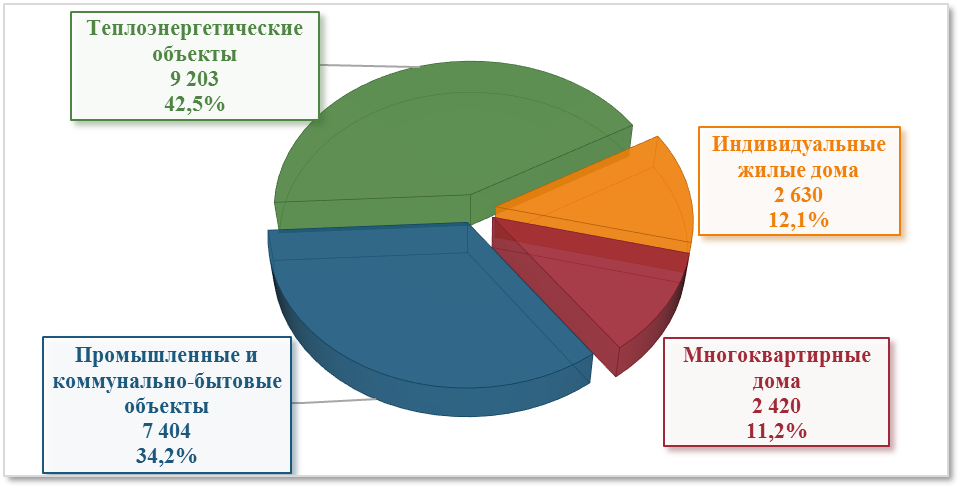 Рисунок 2.5.3-1. Конечное потребление природного газа по группам потребителей за 2014 годДоля поставки ресурса по приборам учетаТребования Федерального Закона N 261-ФЗ в части организации учета используемых энергетических ресурсов, а именно природного газа, не распространяются на собственников жилых домов и помещений в многоквартирном доме, отапливаемых без использования газоиспользующего оборудования.Частные и многоквартирные жилые дома МО «Заневское городское поселение» отапливаются без применения газоиспользующего оборудования, поэтому на собственников не распространяется обязанность устанавливать приборы учета используемого природного газа.Зоны действия источников ресурсовГазоснабжение МО «Заневское городское поселение» в настоящее время осуществляется от единственного источника — ГРС «Восточная», в связи с чем зоной действия указанного источника является вся территория МО «Заневское городское поселение», обустроенная централизованным газоснабжением:дер. Заневка;дер. Суоранда;дер. Хирвости;дер. Янино-2;дер. Янино-1;дер. Кудрово.На перспективу предусматривается расширение существующей зоны действия ГРС «Восточная», обусловленное предстоящей газификацией дер. Новосергиевка, п. ст. 5-й километр и п. ст. Мяглово, а также части негазифицированных территорий вышеперечисленных населенных пунктов.Газоснабжение дер. Янино-1 на перспективу предусматривается как от существующего газопровода, получающего природный газ от ГРС «Восточный», так и от планируемого к строительству газопровода от ГРС «Русский Дизель». Расход газа предусматривается:на цели пищеприготовления, отопления и горячего водоснабжения капитальной жилой застройки;для газификации существующих отопительных и производственных котельных;для газификации автономных котельных на перспективных площадках нового строительства.Резервы и дефициты по зонам действия источников ресурсов и по городскому округу в целомСведения о существующих и ожидаемых максимальных часовых расходах природного газа на территории населенных пунктов МО «Заневское городское поселение» представлены в табл. 2.5.6-1.Существующие и ожидаемые максимальные часовые расходы газаСведения об ожидаемых резервах и дефицитах источников газоснабжения МО «Заневское городское поселение» представлены в табл. 2.5.6-2.Ожидаемые резервы и дефициты производительности перспективных источников газоснабжения МО «Заневское городское поселение»Рисунок 2.5.6-2. Существующие и перспективные резервы производительности ГРСДефициты производительности источников газоснабжения на перспективу отсутствуют, а резервы достаточны для покрытия планируемых нагрузок.Однако, для покрытия перспективных нагрузок на перспективу до 2025 года требуется реализация следующих мероприятий:строительство подводящих газопроводов с установкой ГРП (ГРПШ) для газификации дер. Новосергиевка и п. ст. Мяглово;строительство распределительных газопроводов и пунктов редуцирования газа по дер. Заневка, Кудрово, Новосергиевка, Суоранда, Хирвости, Янино-2, Янино-1, п. ст. Мяглово;строительство газопроводов высокого давления второй категории и среднего давления для газоснабжения котельных, Торгово-складского комплекса и Центра кинологической службы дер. Янино-1;строительство межпоселкового газопровода высокого давления Ду 500 мм протяженностью ~15 км от газопровода Ду 700 мм от ГРС «Русский Дизель» с врезкой в существующий газопровод высокого давления Ду 400 мм от ГРС «Восточная»;перекладка участка газопровода высокого давления второй категории протяженностью 3 км, проходящего вдоль Колтушского ш. в дер. Янино-1, с Ду 200 мм на Ду 300 мм.Надежность работы системыОрганизация-собственник опасного объекта системы газоснабжения обеспечивает его готовность к локализации потенциальных аварий, катастроф, ликвидации последствий в случае их возникновения посредством осуществления следующих мероприятий:создает аварийно-спасательную службу или привлекает на условиях договоров соответствующие специализированные службы;осуществляет разработку планов локализации потенциальных аварий, катастроф, ликвидации их последствий;создает инженерные системы контроля и предупреждения возникновения потенциальных аварий, катастроф, системы оповещения, связи и защиты;создает запасы материально-технических и иных средств;осуществляет подготовку работников опасного объекта системы газоснабжения к действиям по локализации потенциальных аварий, катастроф, ликвидации их последствий.Перечень мероприятий по обеспечению готовности опасного объекта системы газоснабжения к локализации потенциальных аварий, катастроф, ликвидации их последствий разрабатывается организацией-собственником системы газоснабжения и согласуется с территориальным подразделением федерального органа исполнительной власти, специально уполномоченного в области промышленной безопасности.Производственный план АО «Газпром газораспределение Ленинградская область» по подготовке газовых сетей к стабильному функционированию в осенне-зимний сезон 2014-2015 гг. был выполнен с превышением контрольных показателей.Приборному обследованию (для предотвращения утечек газа и проверки качества изоляции) подверглось более 1 000 км подземных газопроводов.Текущий ремонт был произведен на 3 869 пунктах редуцирования газа, 20 пунктов редуцирования газа подверглись полному техническому перевооружению.Для предотвращения аварий и потерь газа было заменено устаревшее оборудование: 965 установок электрохимзащиты заменены на новые с телеметрией, что позволяет ГРО оперативно реагировать на внештатные ситуации.Сведения о регламентных работах, выполненных АО «Газпром газораспределение Ленинградская область» для подготовки газового хозяйства к работе в осенне-зимние периоды последних лет, представлены в табл. 2.5.7-1.Регламентные работы, выполненные АО «Газпром газораспределение Ленинградская область» для подготовки газового хозяйства к работе в осенне-зимние периодыНа сетях АО «Газпром газораспределение Ленинградская область» в границах МО «Заневское городское поселение» в 2012 и 2014 годах произошли два и один инцидента соответственно (в 2013 году инциденты отсутствовали).При подготовке газовых сетей МО «Заневское городское поселение» к стабильному функционированию в осенне-зимний сезон 2015-2016 гг. филиалом АО «Газпром газораспределение Ленинградская область» в г. Всеволожске в связи с аварией было приостановлено газоснабжение дер. Янино-1, Янино-2, Хирвости и Суоранда в период 26-28 сентября 2015 года.Для повышения надежности газоснабжения потребителей и оптимизации загрузки существующей системы газоснабжения МО «Заневское городское поселение» на перспективу до 2025 года необходимо осуществлять своевременную реконструкцию и модернизацию газопроводов и пунктов редуцирования газа (ПРГ).Качество поставляемого ресурсаУсредненные данные за 2015 год по компонентному составу, содержанию сернистых соединений, температуре точки росы по влаге, плотности и низшей теплоте сгорания газа, подаваемого потребителям МО «Заневское городское поселение», представлены в табл. 2.5.8-1.Качественные показатели природного газа (место отбора проб — входной коллектор КС «Северная»)Качество природного газа, поставляемого потребителям МО «Заневское городское поселение», удовлетворяет нормативным требованиям.Воздействие на окружающую средуГазораспределительные станции (ГРС) предназначены для подачи газа потребителям (населенным пунктам, промышленным предприятиям и т. д.) в заданном количестве, с определенным давлением, необходимой степенью очистки, одоризации.На ГРС осуществляются следующие технологические операции:очистка газа от механических примесей и от конденсата;подогрев (при необходимости) газа перед его редуцированием;измерение расхода и количества природного газа;снижение давления газа до требуемой величины и поддержание этой величины на выходе из ГРС в соответствии с требованиями нормативных документов (плюс/минус 10% от величины выходного давления ГРС);одоризация газа.Нормированию подлежат выбросы вредных (загрязняющих) веществ от установленного технологического оборудования, перечень которых представлен в табл. 2.5.9-1.Перечень загрязняющих веществ, выбрасываемых в атмосферный воздух на ГРСПри эксплуатации ГРС допускаются выбросы природного газа (включающие одорант, если газ поступает одорированным), величина которых зависит от состава и типа установленного технологического оборудования:Источниками выделения продуктов сгорания природного газа на ГРС в зависимости от установленного оборудования могут быть:подогреватели природного газа;котельные малой производительности.Залповые (кратковременные) выбросы природного газа учитываются в годовых нормативах выбросов.В проектах нормативов ПДВ дается расчетная оценка воздействия залповых выбросов на атмосферный воздух (мощность выбросов в г/с и приземное максимальное загрязнение в ближайшей жилой застройке).Аварийные выбросы не нормируются. Организуется учет фактических аварийных выбросов за истекший год, включаемых в годовую отчетность по форме № 2-ТП (воздух). Для их предотвращения разрабатываются и проводятся профилактические мероприятия.Для предупреждения и своевременной ликвидации утечек предусмотрен систематический контроль герметичности оборудования, арматуры, сальниковых уплотнений, сварных и фланцевых соединений, трубопроводов.Размеры санитарно-защитной зоны устанавливается для предприятий, зданий, сооружений с технологическими процессами, являющихся источниками негативного воздействия на среду обитания и здоровье, т. е. когда за пределами промплощадки уровень загрязнения превышает ПДК и/или вклад в загрязнение жилых зон превышает 0,1 ПДК.СЗЗ отделяет территорию промышленной площадки от жилой застройки (или ландшафтно-рекреационной зоны, зоны отдыха, курорта).ГРС магистральных газопроводов с действующими одоризационными установками отнесены к 3-му классу санитарной классификации с размером СЗЗ, равным 300 м. Размеры СЗЗ могут быть изменены по результатам расчетов рассеивания загрязняющих веществ.Время пребывания работников ГРС составляет 3,5-4 ч в смену в помещении зала редуцирования и 3,5-4 ч в смену на территории ГРС.Значения нормативных уровней звукового давления приведены в табл. 2.5.9-2.Нормативные уровни звукового давленияОсновные технологические операции на объектах основного и вспомогательного назначения, приводящие к образованию производственных (промышленных) СВ:промывка технологического оборудования;мытье машин, промывка деталей и оборудования.Операции, приводящие к образованию хозяйственно-бытовых СВ, на объектах непроизводственного назначения:питьевые нужды;гигиенические нужды;бытовые нужды работников и служащих;приготовление пищи.Классификатор источников сбросов загрязняющих веществ дочерних обществ и организаций ОАО «Газпром»Газорегуляторные пункты предназначены для понижения входного давления газа до заданного уровня и поддержания его на выходе постоянным.В зависимости от размещения оборудования газорегуляторные пункты подразделяются на несколько типов:стационарный газорегуляторный пункт — оборудование размещается в специально предназначенных зданиях или на открытых площадках;газорегуляторный пункт блочный или пункт газорегуляторный блочный  — оборудование смонтировано в одном или нескольких зданиях контейнерного типа (блоках);газорегуляторный пункт шкафной или шкафной регулирующий пункт, оборудование которого размещается в шкафу из несгораемых материалов.Оборудование газорегуляторного пункта — фильтр, предохранительный запорный клапан, регулятор давления газа, предохранитель сбросного клапана, запорная арматура, прибор учета расхода газа (при необходимости) и другие контрольно-измерительные приборы, а также устройство обводного газопровода (байпаса). Блочные газорегуляторные пункты и стационарные оснащаются котельной установкой.Все газорегуляторные пункты (за исключением стационарных) являются типовым изделием полной заводской готовности.Блочные или стационарные газорегуляторные пункты, не оснащенные отопительной котельной установкой, а также газорегуляторные пункты шкафные из-за отсутствия источников постоянных выбросов загрязняющих веществ и малого объема регламентных залповых выбросов не являются источниками воздействия на среду обитания и здоровье человека.Потенциальным источником воздействия на среду обитания и здоровье человека по фактору химического воздействия, среди перечисленных типов газорегуляторных пунктов, могут быть стационарные (в специальном здании) или блочные газорегуляторные пункты, оснащенные газовой котельной установкой. В этом случае, уровень загрязнения определяют расчетом в разделе «Мероприятия по ООС» проектных материалов на строительство объектов распределения газа.Уровень шумового воздействия ГРП не превысит допустимый уровень за пределами промплощадки при условии расположения потенциальных источников шума (газорегулирующего оборудования) в блок-боксах с обшивкой тепло- и звукоизолирующими материалами или в отдельном здании со стенами со звукоизоляцией (по проектным решениям).Для стационарных газорегуляторных пунктов, при расположении оборудования, источников постоянного шума (регуляторов давления газа) на открытой площадке, уровень шумового воздействия определяется расчетом в разделе «Мероприятия по ООС».Воздействие объектов на атмосферный воздух в период эксплуатацииЗагрязнения атмосферы от линейной части газопровода, как правило, не происходит, т. к. в соответствии с требованиями «Правил безопасности систем газораспределения и газопотребления» эксплуатация негерметичного оборудования запрещена, все выявленные утечки немедленно устраняются.В период эксплуатации из сооружаемых объектов на атмосферу воздействие оказывает ГРП.Нормальный технологический процесс на ГРП допускает возможность выброса природного газа в атмосферу:при текущих ремонтах не реже 1 раза в 12 месяцев;проверка параметров срабатывания предохранительно-запорных и сбросных клапанов не реже 1 раза в 3 месяца, а также по окончании ремонта оборудования.На ГРП для продувок технологического оборудования и коммуникаций предусматривается использование инертного газа (азота). Таким решением достигается минимизация выбросов метана: ликвидация залповых выбросов метана и одоранта СПМ от продувок при вводе оборудования ГРП в эксплуатацию после очередных ремонтных работ.Кроме того, на ГРП возможен выброс загрязняющих веществ (оксида углерода, диоксида азота, оксида азота, диоксида серы и бенз/а/пирена) в атмосферу от сжигания природного газа в водонагревательных котлах, предназначенных для обогрева помещений (блок-боксов) в зимний период.Перечень возможных загрязняющих веществ, выбрасываемых в атмосферу при эксплуатации ГРП, приведен в табл. 2.5.9-4.Перечень загрязняющих веществ, выбрасываемых в атмосферу при эксплуатации объектов газоснабженияНа стадии разработки проектной документации уточняется перечень загрязняющих веществ, определяются объемы выбросов.Предложения по мероприятиям по охране атмосферного воздуха в период эксплуатации объектов газоснабженияДля предотвращения и минимизации негативного воздействия на атмосферный воздух запланированы следующие мероприятия:строгое соблюдение установленных размеров зон особого режима (СЗЗ, охранных зон, зон минимальных разрывов и т. п.);предупреждение неорганизованных выбросов за счет постоянного контроля запорно-регулирующей арматуры, линейной части;после ремонтных работ перед вводом в эксплуатацию (и заполнением всей системы природным газом) для минимизации ущерба атмосфере выполнять продувку газопроводов и технологического оборудования с использованием инертного газа (азота);проведение контроля выбросов на соответствие нормативов ПДВ (по плану-графику проекта нормативов ПДВ).Для снижения вредных выбросов ГРП в периоды неблагоприятных метеоусловий предложены следующие специальные мероприятия:запрещение работ, сопровождаемых залповыми выбросами природного газа (плановые ремонтные работы и др.);проведение дополнительного контроля за состоянием запорно- регулирующей арматуры, а также линейной части, на предмет выявления и устранения возможных утечек газа;перенос выполнения плановых проверок состояния технологического оборудования (совпадающих по сроку с периодом неблагоприятных метеоусловий) на временной период после неблагоприятных метеоусловий или до наступления последних;усиление контроля за работой технологического оборудования (с целью предупреждения аварийных остановов оборудования).Шумовое воздействие в период эксплуатации объектов газоснабженияШумовые характеристики оборудования устанавливают на основании паспортных данных завода-изготовителя, Каталога, СТО Газпром 2-3.5-041, других документов.При эксплуатации ГРП источниками постоянного внутреннего шума могут быть:узлы редуцирования;отопительные котлы малой мощности, в случае размещения ГРП в отдельном здании (воздействие не существенное).Оценка шумового воздействия подтверждается расчетами.Расчет шумового воздействия (уровня шума) осуществляют в соответствии со СНиП 23-03-2003 в проектных материалах.Критерием для определения размера СЗЗ по фактору шумового воздействия является непревышение на ее внешней границе и за ее пределами ПДУ (нормативов шума) для жилой застройки согласно СН 2.2.4/2.1.8.562-96.Шумовое воздействие в период эксплуатации газопровода практически отсутствует и специальных мероприятий не требуется.Воздействие на поверхностные и подземные воды при эксплуатации объектов газоснабженияУчитывая отсутствие сброса сточных вод на рельеф и в водные объекты при нормальной эксплуатации объектов газоснабжения, воздействие на поверхностные и подземные воды в период эксплуатации не ожидается.Воздействие объектов газификации на территорию, почвенный покров и геологическую среду в период строительстваОсновное воздействие на территорию, почвенный покров и геологическую среду в районе производства работ по реконструкции и новому строительству газопровода и площадочных объектов (ГРП, ШРП, ЭЗУ) происходит в период подготовительных и строительно-монтажных работ (период строительства).В период подготовительных и строительно-монтажных работ негативное воздействие заключается в:ухудшении экологической обстановки в районе строительства, связанном с земляными работами и с возможной вырубкой зеленых насаждений под объекты строительства;нарушении сложившихся форм естественного рельефа в результате выполнения различного рода земляных работ (рытья траншей, котлованов, отсыпки насыпей, расчистки площадок);ухудшении физико-механических и химико-биологических свойств плодородного слоя почвы;возможном загрязнении и захламлении почвы отходами строительных материалов, бытовым мусором и т. п.Параметры и границы воздействия на земли, почвы и геологическую среду определяются размерами отвода земель.Воздействие объектов газификации на территорию, почвенный покров и геологическую среду в период эксплуатацииВоздействие на земельные ресурсы и геологическую среду при эксплуатации объектов выражается, в основном, в изъятии земель из хозяйственного оборота в постоянное пользование под размещение проектируемых объектов (ГРП, ШРП, ЭЗУ).При правильно выполненной рекультивации, нарушенные в период строительства земли будут восстановлены.С учетом того, что при нормальной (безаварийной) эксплуатации газопроводов и других объектов системы газоснабжения не происходит нарушения земель и сбросов загрязняющих веществ на почву, воздействие на земли, почвенный покров и геологическую среду в период эксплуатации не ожидается.Тарифы, плата (тариф) за подключение (присоединение), структура себестоимости производства и транспорта ресурсаСведения о действующих тарифах на природный газ для абонентов МО «Заневское городское поселение» представлены в табл. 2.5.10-1.Действующие тарифы ЗАО «Газпром межрегионгаз Санкт-Петербург» на природный газ для абонентов МО «Заневское городское поселение»Для финансирования программ газификации жилищно-коммунального хозяйства, промышленных и иных организаций, расположенных на территории МО «Заневское городское поселение», в установленном порядке введены специальные надбавки к тарифам на транспортировку газа ООО «ПетербургГаз».Для оценки структура себестоимости производства и транспорта ресурса в табл. 2.5.10-2, 2.5.10-3 и 2.5.10-4 представлены основные технико-экономические показатели АО «Газпром газораспределение Ленинградская область» за последние годы и ООО «ПетербургГаз».Технико-экономические показатели АО «Газпром газораспределение Ленинградская область»Технико-экономические показатели АО «Газпром газораспределение Ленинградская область» в сфере оказания услуг по транспортировке газа по газораспределительным сетямТехнико-экономические показатели ООО «ПетербургГаз» в сфере оказания услуг по транспортировке газа по газораспределительным сетямТехнические и технологические проблемы в системеДля создания технической возможности для сетевого газоснабжения и развития газификации МО «Заневское городское поселение» на перспективу до 2025 года необходимо осуществить следующие мероприятия:строительство подводящих газопроводов с установкой ГРП (ГРПШ) для газификации дер. Новосергиевка и п. ст. Мяглово;строительство распределительных газопроводов и ПРГ по дер. Заневка, Кудрово, Новосергиевка, Суоранда, Хирвости, Янино-2, Янино-1, п. ст. Мяглово;строительство газопроводов высокого давления второй категории и среднего давления для газоснабжения котельных, Торгово-складского комплекса и Центра кинологической службы дер. Янино-1;строительство межпоселкового газопровода высокого давления Ду 500 мм протяженностью ~15 км от газопровода Ду 700 мм от ГРС «Русский Дизель» с врезкой в существующий газопровод высокого давления Ду 400 мм от ГРС «Восточная»;перекладка участка газопровода высокого давления второй категории протяженностью 3 км, проходящего вдоль Колтушского ш. в дер. Янино-1, с Ду 200 мм на Ду 300 мм.Краткий анализ состояния установки приборов учета и энергоресурсосбережения у потребителейТребования Федерального Закона N 261-ФЗ в части организации учета используемых энергетических ресурсов, а именно природного газа, не распространяются на собственников жилых домов и помещений в многоквартирном доме, отапливаемых без использования газоиспользующего оборудования.Частные и многоквартирные жилые дома МО «Заневское городское поселение» отапливаются без применения газоиспользующего оборудования, поэтому на собственников не распространяется обязанность устанавливать приборы учета используемого природного газа.Краткий анализ существующего состояния системы сбора и утилизации твердых бытовых отходовИнституциональная структура (организации, работающие в данной сфере, действующая договорная система и система расчетов за поставляемые ресурсы)Ответственность за организацию сбора и вывоза бытовых отходов и мусора, а также за утилизацию и переработку отходов несет администрация МО «Заневское городское поселение», согласно положениям Федерального закона №131-ФЗ от 06.10.2003 года «Об общих принципах организации местного самоуправления в Российской Федерации».Сбор бытовых отходов от населения, очистку дворовых территорий, уборку контейнерных площадок осуществляют организации, оказывающие услуги по содержанию жилищного фонда. На территориях, закрепленных за промышленными предприятиями, коммерческими фирмами, общественными организациями и т.п. сбор ТБО и КГО осуществляют непосредственно природопользователи. Сбор и вывоз бытовых отходов от предприятий и организаций осуществляется на основании договоров со специализированным лицензированным предприятием. Конкретное предприятие-перевозчика юридические лица выбирают самостоятельно.Удаление ТБО в поселении осуществляется по планово-регулярной системе в сроки, предусмотренные санитарными правилами.Ежегодно на конкурсной основе определяется организация-перевозчик ТБО. Более пяти лет транспортировку отходов с территории поселения осуществляет одна организация - ООО "СпецТехника Янино", предоставляющая услуги по вывозу ТБО в соответствии с технологическими картами и маршрутными графиками на договорной основе. Предприятие расположено на территории Всеволожского района, Ленинградской области, деревня Янино-1, ул. Кольцевая, дом № 1а и специализируется на благоустройстве территорий и вывозе ТБО 4-5 класса опасности (лицензия 78№ 00109 от 21.12.15г.).Договор на вывоз ТБО ежегодно заключается или пролонгируется между организацией-перевозчиком и администрацией МО «Заневского городское поселения» либо службой ЖКХ. В договоре устанавливаются обязанности сторон указываются сведения об обслуживаемом объекте, проводится расчет вывозимых объемов ТБО и количество контейнеров, оговаривается порядок расчета. На данный момент у организаций заключено 9 договоров на вывоз отходов, 6 из которых с администрацией поселения, и 3 договора – с ЖКХ «Заневка». Системы сбора и удаления отходов в районах многоэтажной и индивидуальной застройки от населения – контейнерная и бесконтейнерная. На территории поселения, в каждом населенном пункте предусмотрены специально оборудованные контейнерные площадки с установленными контейнерам объемом 6 м3. Вывоз КГО от населения осуществляется ежедневно. Временное накопление КГО от населения осуществляется на контейнерных площадках рядом с контейнерами для сбора ТБО. Вывоз осуществляется ООО «СпецТехника Янино». Объем КГО составляет около 1% от общего объема отходов, вывозимых на полигон.Жидкие отходы неблагоустроенного жилищного фонда и неблагоустроенного частного сектора вывозятся по заявкам частных лиц. На территории МО «Заневское городское поселение» очистные сооружения для жидких бытовых отходов отсутствуют.Характеристика системы ресурсоснабжения (основные технические характеристики источников, сетей, других объектов системы)В поселении действует система сбора и удаления отходов. На большей территории поселения принята контейнерная схема сбора ТБО. У жителей многоэтажной застройки сбор ТБО осуществляется непосредственно мусоровозами, жители МКД самостоятельно выносят мусор на место временного хранения – контейнерные площадки. В районах индивидуального жилья также предусмотрена подобная система. Также в поселении предусмотрена и бесконтейнерная схема сбора отходов, схема предусматривает сбор ТБО мусоровозным транспортом непосредственно от населения без использования каких-либо дополнительных устройств для предварительного сбора.На территории поселения предусмотрены контейнерные площадки. На которых установлено около 20 контейнеров объемом 6 м3, но не все контейнерные площадки для сбора ТБО соответствуют СанПин 42-128-4690-88 п.2.1.3. требования которых предусматривают выделение на территории домовладений специальных площадок для размещения контейнеров с удобными подъездами для транспорта. Площадка должна быть открытой, с водонепроницаемым покрытием и желательно огражденной зелеными насаждениями. Также в МО «Заневское городское поселение» используется система вывоза отходов через мусороперегрузочную станцию (мультилифт). На специальной перегрузочной площадке устанавливается контейнер большого объема – 27-30 м3. Мусоровоз, объезжая все контейнерные площадки, привозит каждый контейнер малым объемом до 6 м3 и высыпает в большой контейнер до его заполнения, затем ТБО транспортируется на полигон. Мобильные мусороперегрузочные станции организуются таким образом, чтобы обеспечить условие – дальность вывоза отходов от контейнерных площадок до МПС составляет не более 8 км.Периодичность удаления бытовых отходов выбирается с учетом сезонов года, климатической зоны, эпидемиологической обстановки, согласовывается с местными учреждениями санитарно-эпидемиологического надзора и утверждается решением местных административных органов. В соответствии c санитарными правилами и нормами СанПиН 42-128-4690-88 "Санитарные правила содержания территорий населенных мест" срок хранения отходов в холодное время года (при температуре -5° и ниже) должен быть не более трех суток, в теплое время (при плюсовой температуре свыше +5°) не более одних суток (ежедневный вывоз). Удаление крупногабаритных отходов из домовладений следует производить по мере их накопления, но не реже одного раза в неделю.Отходы бюджетных предприятий социальной и бытовой сферы также собираются по описанной схеме либо самостоятельно транспортируются на полигон с заключением индивидуальных договоров с организациями-перевозчиками. Все учреждения обязаны своевременно заключать договора со спецавтохозяйством на сбор и вывоз твердых бытовых отходов и несут за это ответственность.Крупногабаритные отходы также собираются мусоровозами, отдельного графика для этого не предусмотрено, также распространен самостоятельный вывоз КГО на полигон.Отходы первого класса опасности собираются отдельно специально оборудованным автотранспортом по индивидуальным договорам и транспортируются на утилизацию согласно «Положению о порядке сбора и передачи на утилизацию отработавших ртутьсодержащих ламп». Организованный сбора отходов первого класса опасности на территории поселения отсутствует.Вывоз промышленных отходов I-III класса опасности на полигон «Красный Бор», расположенный рядом с г.п. Красный Бор муниципального образования «Красноборское городское поселение» Тосненского муниципального района Ленинградской области.Вывоз ТБО, образующихся на территории МО «Заневское городское поселение», осуществляется специализированными предприятиями - ООО «СпецТехника Янино» и СПб ГУП «Завод МПБО-2» . Около 90% отходов с территории поселения вывозится ООО «Спецтехника Янино». В 2015 г. ООО «СпецТехника Янино» были заключены «Муниципальные контракты» на сбор и вывоз отходов с несанкционированных свалок объемом 6000 м3, сверхнормативного объема ТБО в количестве 30000 м3, а также по договору с ЖКК «Заневка» - вывоз отходов объемом 8700м3.Для оптимизации вывоза ТБО составляются графики движения транспорта и маршрутизацию движения мусороуборочного транспорта по всем объектам, подлежащим регулярному обслуживанию. За маршрут сбора отходов принимают участок движения собирающего мусоровоза по обслуживаемому району от начала до полной загрузки машины. Графики работы спецавтотранспорта, утверждаемые руководителем специализированного предприятия, выдают водителям, а также направляют в жилищно-эксплуатационные организации.В Генеральной схеме санитарной очистки территории МО «Заневское городское поселение» Всеволожского муниципального района Ленинградской области, разработанную в 2011 г. Центром Благоустройства и обращения с отходами научно-производственное объединение рекомендуется вывозить отходы от дер. Заневка, дер. Янино-1, дер. Янино-2, дер. Суоранда, дер. Новосергиевка, дер. Кудрово – ежедневно при средней месячной температуре от +5оС и выше и 1 раз в 3 дня при средней месячной температуре ниже +5оС.Для частного жилого фонда п. ст. Мяглово, п. ст. 5 км экономически выгодно рекомендовать самостоятельную утилизацию на земельном участке таких отходов, как пищевые (в качестве компоста на участках или корма домашним животным), что снизит объёмы ТБО, а, следовательно, экономические затраты на сбор, вывоз и захоронение отходов. За счет исключения пищевых отходов периодичность вывоза ТБО может быть сокращена до 2-ух раз в неделю.ООО «Спецтехника Янино» обладает собственным автопарком, включающим в себя специализированную технику, перечень которой приведен в таблице 2.6.2-1.Перечень техники ООО «Спецтехника Янино», используемой для транспортировки ТБОИспользуемая степень уплотнения 1/5 (заявленная производителем мусороуборочной техники). ООО «СпецТехника Янино» в процессе своей деятельности по вывозу ТБО, размещает отходы на лицензированных полигонах ЗАО «Промотходы» в д. Самарка и СПб ГУП «Завод МПБО-2» в т.ч. полигон ПТО «Новоселки», согласно заключенным договорам. Балансы мощности и ресурса (с указанием производства, отпуска, потерь при передаче, конечного потребления ресурса по группам потребителей)На сегодняшний день отходы с территории МО «Заневское городское поселение» вывозятся на три площадки размещения отходов:Полигон ЗАО «Промотходы» в д. Северная Самарка;Полигон ПТО «Новоселки», филиал Санкт-Петербургского государственного унитарного предприятия «Завод МПБО-2»;Санкт-Петербургское государственное унитарное предприятие «Завод МПБО-2».Источниками образования ТБО в поселении являются население города, учреждения и предприятия общественного назначения и промышленные предприятия, осуществляющие свою деятельность на территории населенных пунктов.Генеральная схема санитарной очистки и уборки МО «Заневского городского поселения» разработана в 2011 году. На данный момент она не соответствует действительности и требует актуализации. В работе все расчеты проведены на основе норм накопления отходов для населения, объектов общественного назначения и торговых предприятий, утвержденные решением Советом депутатов второго созыва №62 от 25.11.2010г. «Об утверждении норм накопления твердых бытовых отходов для населения жилищного фонда населенных пунктов МО «Заневское городское поселение». Нормы накопления отходов представлены в таблицах 2.6.3.-1,2. Нормы накопления ТБО для объектов общественного назначения и торговых предприятий, используемые в МО «Заневское городское поселение»Нормы накопления ТБО для населения, используемые в МО «Заневское городское поселение»Для определения расчетных объемов образования отходов и сравнения их с фактическими значениями используем нормы накопления из утвержденных документов.Муниципальному образованию необходимо определение актуальных нормативов образования отходов.Проведен анализ резервов и дефицитов системы обращения с отходами в МО «Заневское городское поселение». Существующих мощностей объектов размещения отходов достаточно для обеспечения приема всего объема отходов. Но три используемых площадки размещения отходов принимают ТБО не только с территории МО «Заневское городское поселение». Результаты анализа системы размещения ТБО представлены в таблице 2.6.3-3.Расчет перспективных объемов образующихся отходов проведен пропорционально росту населения в городе на основе фактического значения за 2014 год и утвержденных норм накопления отходов. Сверхнормативное значение объемов образующихся отходов принято в соответствии с актами вывоза отходов с территории поселения транспортировщиком - ООО «Спецтехника Янино» и составляет 86 % от общего количества. Такая разница обусловлена устаревшими нормами накопления отходов, а также увеличением запланированного темпа роста численности населения.Анализ системы размещения ТБО, вывезенных с территории МО «Заневского городское поселения»Доля поставки ресурса по приборам учетаНа полигонах ПТО «Новоселки» и «Северная Самарка», а также на мусороперерабатывающем предприятии СПБ ГУП «Завод МПБО-2» каждая мусоросборочная машина проходит взвешивание, таким образом ведется точный учет, поступивших на размещение отходов.Зоны действия источников ресурсовПолигон для захоронения отходов «Северная Самарка» располагается к юго-востоку от дер. Мяглово Карьер в 22 км от МО «Заневское городское поселение». Полигон существует с 1970 г. Годовой объем поступающих отходов—300 тыс. куб. м, или 1000 куб. м/сутки. Вместимость полигона – 430 тыс. м3. Площадь полигона – 60 га.Полигон ПТО «Новоселки» расположен на севере Санкт-Петербурга в п. Левашево, Горское шоссе. Полигон построен в 1972 году, предназначен для захоронения (хранения) твёрдых бытовых и отдельных видов промышленных отходов. Проектная вместимость полигона составляет 31650 тыс. тонн. В настоящее время, несмотря на официальное прекращение приёма, полигон продолжает принимать отходы. Разработан проект рекультивации. Окончание процесса рекультивации полигона с последующим закрытием запланировано на 2017 год.Завод по механизированной переработке бытовых отходов -2, эксплуатируемый с 2010 года и расположен в п. Янино-1. Предприятие обладает передовым парком новой специализированной коммунальной техники на базе шасси Mercedes, которая способна обслуживать все типы контейнерных площадок и используемых контейнеров, включая заглублённые.Помимо захоронения и утилизации ТБО населения Санкт-Петербурга МПБО-2 также ведет работу в следующих областях:Вывоз отходов для ТСЖ, ЖСК и управляющих компаний;Размещение (захоронение) и обезвреживание (утилизация) твердых бытовых, промышленных, строительных отходов и грунтов;Реализация вторичного сырья. В частности, металлов (черный, цветной), ПЭТФ, ПВД, ПНД, стеклобоя, картона и бумагиРеализация компоста для рекультивации карьеров, полигонов и несанкционированных свалок.СПб ГУП «Завод МПБО-2» с территории МО «Заневское городское поселение» может принимать бытовые отходы на объект обезвреживания по адресу: Ленинградская область, Всеволожский район, дер. Янино. На данной площадке осуществляется обезвреживание твердых бытовых отходов с предварительной их сортировкой и получением компоста. На завод принимаются твердые коммунальные отходы 4-5 классов опасности для окружающей среды, а именно: бытовые отходы, образованные населением и подобные бытовым отходам, образованные организациями, пищевые отходы. Отходы 4 класса опасности завод принимает на основании лицензии серия 78 №	00101 от 28.12.2015 на осуществление деятельности по сбору, транспортированию, обработке, утилизации, обезвреживанию, размещению отходов 1-4 классов опасности, выданной Департаментом Росприроднадзора по СЗФО. На завод не принимаются отходы: 1 - III класса опасности; строительные и промышленные; взрывоопасные, пожароопасные, самовозгорающиеся; медицинские; содержащие радиоактивные и инфекционно-опасные загрязнения; биологические (трупы животных, конфискаты боен мясокомбинатов и т.п.); крупногабаритные; влажностью более 60%; научно-исследовательских организаций и лабораторий; садово-парковые (спилы деревьев, крупные ветки); пищевые и бытовые отходы, образованные на воздушных и морских судах, осуществляющих международные рейсы. Метод производства - обезвреживание ТКО в биобарабанах в компост с предварительной обработкой (сортировкой).Максимальная мощность завода - 210 000 т (1050 тыс.м3).Ориентировочная (расчетная) санитарно-защитная зона для завода установлена размером 500 м.На рисунках 2.6.5 – 1,2,3 представлено территориальное расположение мест размещения отходов МО «Заневского городское поселения»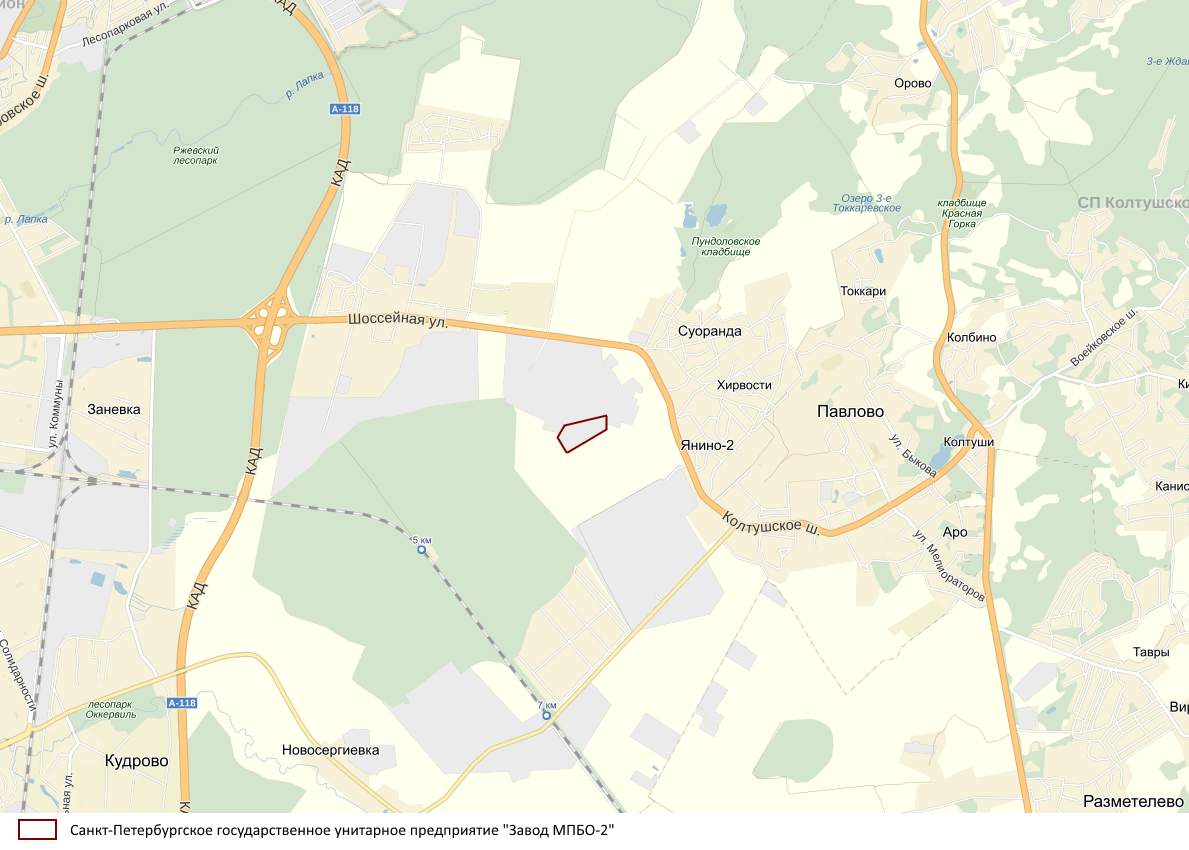 Рисунок 2.6.5 – 1 Расположение места размещения отходов с территории МО «Заневского городского поселения»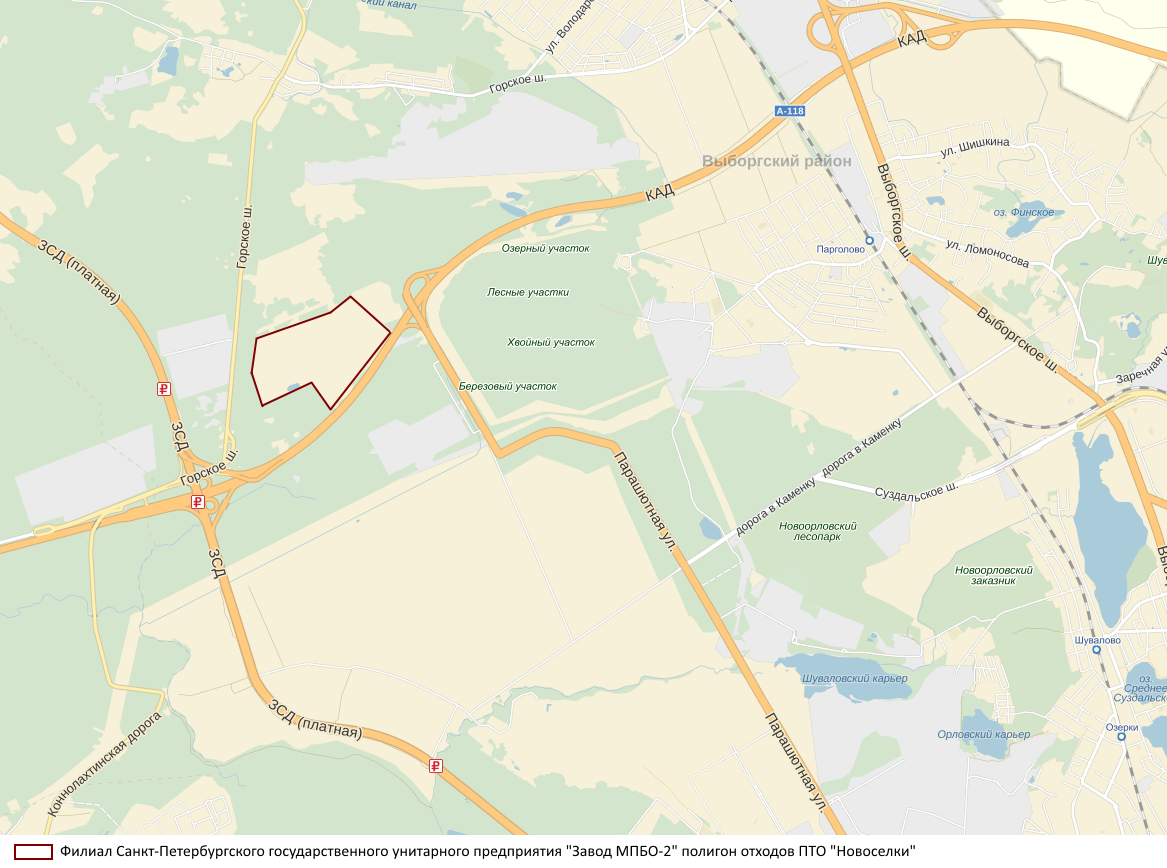 Рисунок 2.6.5 – 2 Расположение места размещения отходов с территории МО «Заневского городского поселения»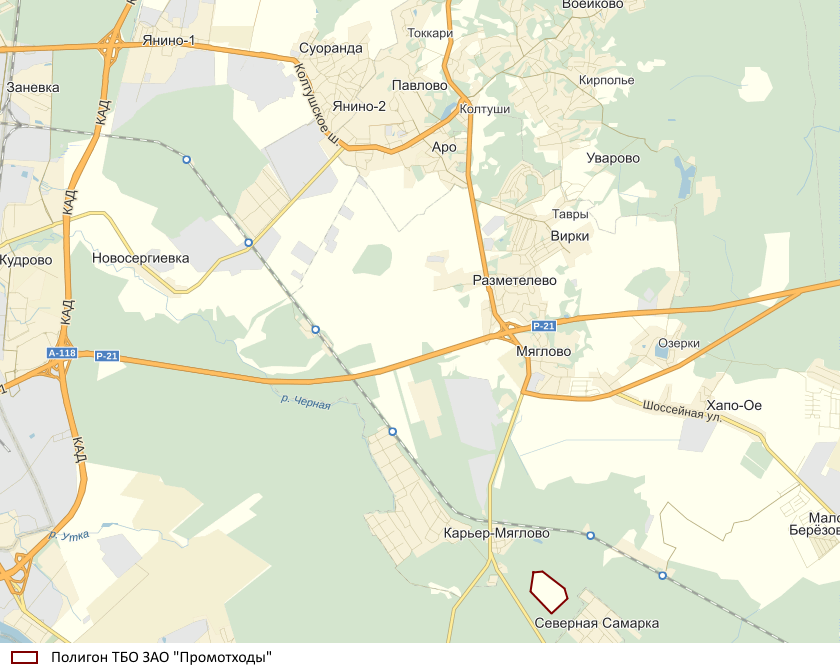 Рисунок 2.6.5 – 3 Расположение места размещения отходов с территории МО «Заневского городского поселения»Зоны действия всех перечисленных мест размещения отходов охватывают территорию Заневского городского поселения, часть территории Санкт-Петербурга, а также другие поселения, находящиеся вблизи объектов размещения.Резервы и дефициты по зонам действия источников ресурсов и по городскому округу в целомСуществующие и перспективные резервы и дефициты мест размещения отходов представлены в разделе 2.6.3. данного документа.Надежность работы системыООО «Спецтехника Янино» обладает собственным автопарком, включающим в себя специализированную технику, перечень которой приведен в таблице 2.6.2-1. Ряд техники имеет износ более 50 %, что в среднесрочной перспективе негативно скажется на надежности системы сбора и утилизации ТБО, так как при увеличении периода эксплуатации оборудования учащаются его поломки и потребность в ремонте.Качество поставляемого ресурсаПериодичность удаления бытовых отходов выбирается с учетом сезонов года, климатической зоны, эпидемиологической обстановки, согласовывается с местными учреждениями санитарно-эпидемиологического надзора и утверждается решением местных административных органов. В соответствии c санитарными правилами и нормами СанПиН 42-128-4690-88 "Санитарные правила содержания территорий населенных мест" срок хранения отходов в холодное время года (при температуре -5° и ниже) должен быть не более трех суток, в теплое время (при плюсовой температуре свыше +5°) не более одних суток (ежедневный вывоз). Удаление крупногабаритных отходов из домовладений следует производить по мере их накопления, но не реже одного раза в неделю.Отходы бюджетных предприятий социальной и бытовой сферы также собираются по описанной схеме либо самостоятельно транспортируются на полигон с заключением индивидуальных договоров с организациями-перевозчиками. Все учреждения обязаны своевременно заключать договора со спецавтохозяйством на сбор и вывоз твердых бытовых отходов и несут за это ответственность.Крупногабаритные отходы также собираются мусоровозами, отдельного графика для этого не предусмотрено, также распространен самостоятельный вывоз КГО на полигон.Отходы первого класса опасности собираются отдельно специально оборудованным автотранспортом по индивидуальным договорам и транспортируются на утилизацию согласно «Положению о порядке сбора и передачи на утилизацию отработавших ртутьсодержащих ламп». Организованный сбора отходов первого класса опасности на территории поселения отсутствует.Для оптимизации вывоза ТБО составляются графики движения транспорта и маршрутизация движения мусороуборочного транспорта по всем объектам, подлежащим регулярному обслуживанию. За маршрут сбора отходов принимают участок движения собирающего мусоровоза по обслуживаемому району от начала до полной загрузки машины. Графики работы спецавтотранспорта, утверждаемые руководителем специализированного предприятия, выдают водителям, а также направляют в жилищно-эксплуатационные организации.Воздействие на окружающую средуСистема обращения с ТБО включает в себя систему управления отходами, которая в свою очередь является составной частью управления жизнедеятельностью населенного пункта. Система управления отходами предусматривает не только контроль состояния окружающей среды в местах расположения объектов размещения отходов и здоровья населения, но и контроль энергоэкологического, медико-биологического и социального состояния среды; сбор и хранение объективной информации о состоянии окружающей среды, здоровье населения и др В системе обращения с ТБО МО «Заневского городского поселения» источниками загрязнения окружающей среды являются несанкционированные свалки. На территории поселения зарегистрированные лицензированные объекты размещения отходов отсутствуют.Участки размещения отходов служат мощными источниками комплексного негативного воздействия на окружающую среду. Многочисленные несанкционированные свалки бытового и прочего мусора, помимо неприглядного вида и антисанитарного состояния, оказывают негативное воздействие как на окружающую среду, так и представляют реальную угрозу здоровью населения. Они являются эпицентром заражения воздуха углекислым газом, метаном, сероводородом, фенолами и продуктами горения, грунта, и как следствие, грунтовых вод, через которые инфекция и токсические вещества могут распространяться от центра заражения на значительные состояния. Мусор является благоприятной средой для развития микроорганизмов, вызывающих некоторые инфекционные заболевания.Для предупреждения возможного неблагоприятного влияния отбросов на здоровье человека и условия его жизни в населенных пунктах необходимо организовать санитарную очистку территории, обеспечивающая сбор, удаление и обезвреживание отходов.Тарифы, плата (тариф) за подключение (присоединение), структура себестоимости производства и транспорта ресурсаВ системе обращения с ТКО на территории МО «Заневского городского поселения» осуществляют свою деятельность три предприятия:- транспортировщик ТКО ООО «Спецтехника Янино»;- собственник объекта размещения отходов СПб ГУП «Завод МПБО-2»;- собственник объекта размещения отходов ЗАО «Промотходы».Тарифы на вывоз сверхнормативного количества ТКО и отходов с несанкционированных полигонов и свалок устанавливаются «Муниципальными контрактами», заключенными с администрацией МО «Заневское городское поселение» каждый год. В 2015 году тарифы составляют: Сверхнормативные ТКО – 374 р/м3;Несанкционированные ТКО – 263 р/м3.Распоряжением Комитета по тарифам Санкт-Петербурга от 28.11.2014 № 347- р установлены тарифы на услуги по утилизации и захоронению твердых бытовых отходов, оказываемые Санкт-Петербургским государственным унитарным предприятием «Завод по механизированной переработке бытовых отходов», на 2015-2018 годы в размере:1.1. на 2015 год – 710,01 руб./тонну (без НДС);1.2. на 2016 год – 751,11 руб./тонну (без НДС);1.3. на 2017 год – 765,14 руб./тонну (без НДС);1.4. на 2018 год – 778,77 руб./тонну (без НДС).Приказом Комитета по тарифам и ценовой политике Ленинградской области от 21.01.2014 г. №5 установлены цены (тарифы) на регулируемые товары и услуги и надбавках к этим ценам (тарифам) в сфере утилизации (захоронения) твердых бытовых отходов ЗАО "Промотходы" на 2014-2017 годы.Тарифы на услуги ЗАО "Промотходы"Размещение отходов с территории муниципального образования «Заневское городское поселение» осуществляют две организации на трех площадках.Технические и технологические проблемы в системеК основным проблемам, возникающим при сборе отходов от населения, следует отнести:большое количество несанкционированных свалок;жители поселения не всегда соблюдают график сбора и вывоза отходов, оставляя пакеты с мусором на местах сбора или не донося до них, что способствует ветровому разносу отходов по прилегающей территории, а также приводит к загрязнению подъездов домов, дворовых и др. территорий;не весь жилищный фонд охвачен организованной системой сбора и удаления отходов;не все организации охвачены договорами на вывоз отходов.В перспективе необходима организация дополнительных контейнерных площадок и обустройство их в соответствии санитарно-гигиеническим нормам, установка достаточного количества контейнеров и постепенное снижение объема отходов, выбрасываемых на несанкционированные свалки.Краткий анализ состояния установки приборов учета и энергоресурсосбережения у потребителейЮридические лица, осуществляющие деятельность по обращению с отходами, ведут обязательный учет образования, получения, передачи, использования и размещения отходов.Перспективы развития поселения, городского округа и прогноз спроса на коммунальные ресурсыКоличественное определение перспективных показателей развития поселения, городского округа, на основе которых разрабатывается программа\К перспективным показателям развития МО «Заневское городское поселение» относятся: динамика численности населения, динамика площадей жилищных фондов многоквартирных домов и частной жилой застройки, прогнозируемые изменения общественной и промышленной застройки.К общественной застройке города в основном относятся следующие категории объектов:Образовательные учрежденияОбъекты медицинского обслуживания населенияУчреждения культуры и искусстваУчреждения социального обеспеченияОбъекты физкультуры и спорта, отдыха и туризмаОбъекты розничной торговлиОбъекты общественного питанияОбъекты бытового и социального обслуживания, включающие в себя широкий спектр видов оказываемых населению услуг.Прогноз численности и состава населения до 2025 года по половозрастной структуре представлен в таблице 3.1-1., прогноз развития жилой застройки приведен в таблице 3.1-2. Обоснование данных прогнозов содержится Разделе 1 Обосновывающих материалов Программы «Прогноз численности и состава населения».Прогноз численности и состава населения по половозрастной структуреПрогноз развития жилищного фондаПрогноз спроса на коммунальные ресурсыПрогноз спроса на коммунальные ресурсы представлен по каждому виду коммунальных ресурсов на весь период разработки Программы в таблицах 3.2.1 – 3.2.10.Обоснование перспективных показателей спроса на коммунальные ресурсы приведено в разделе 2 Обосновывающих материалов Программы «Перспективные показатели спроса на коммунальные ресурсы».Прогноз суммарного спроса на электрическую мощностьПрогноз спроса на электрическую энергиюРасчетное годовое потребление природного газа населением, промышленными, коммунально-бытовыми и теплоэнергетическими объектами МО «Заневское городское поселение» на период до 2025 годаПерспективный прирост тепловых нагрузок, Гкал/часПерспективный прирост годового теплопотребления, Гкал/годПрогнозные нагрузки водопотребления на территории МО «Заневское городское поселение» до 2025 г.Прогноз годового водопотребления на территории МО «Заневское городское поселение» до 2025 г.Прогнозные нагрузки водоотведения на территории МО «Заневское городское поселение» до 2025 г.Прогноз годового водоотведения на территории МО «Заневское городское поселение» до 2025 г.Расчетный перспективный спрос на сбор, вывоз и размещение ТБОЦелевые показатели развития коммунальной инфраструктурыКоличественные целевые показатели развития систем электроснабжения, теплоснабжения, водоснабжения, водоотведения, газоснабжения, системы сбора и утилизации твердых бытовых отходов по группам показателей на весь период разработки программы приведены в таблицах 4.1 – 4.6 соответственно.Описание и обоснование данных показателей приведено в разделе 5 «Целевые показатели развития коммунальной инфраструктуры» Обосновывающих материалов Программы.Целевые показатели развития системы электроснабжения МО «Заневское городское поселение»*Показатели рассчитаны исходя из мощности центров питания в режиме n-1Целевые показатели развития системы теплоснабжения МО «Заневское городское поселение»Целевые показатели развития системы водоснабжения МО «Заневское городское поселение»*ввиду высоких темпов роста населения не предоставляется возможным получить точную величину удельного водопотребления для муниципального образования, поэтому данная величина была принята равной нормативу удельного водопотребелния согласно СП 31.13330.2012 «Водоснабжение. Наружные сети и сооружения» (Актуализированная редакция СНиП 2.04.02-84*);**в данной таблице не приводятся данные об уровене загрузки производственных мощностей ввиду того, что все ресурсоснабжающие компании муниципального образования осуществляют только транспортировку ресурса, предоставляемого ГУП «Водоканал СПб», и имеют возможность заключения договоров с ГУП «Водоканал СПб» на транспортировку больших объемов питьевой воды при увеличении нагрузок.Целевые показатели развития системы водоотведения МО «Заневское городское поселение»*ввиду высоких темпов роста населения не предоставляется возможным привести точную величину удельного водопоотведения для муниципального образования, поэтому данная величина была принята численно равной нормативу удельного водопотребления согласно СП 31.13330.2012 «Водоснабжение. Наружные сети и сооружения» (Актуализированная редакция СНиП 2.04.02-84*).Целевые показатели развития системы газоснабжения МО «Заневское городское поселение»Целевые показатели развития системы сбора и утилизации твердых бытовых отходов МО «Заневское городское поселение»Программа инвестиционных проектов, обеспечивающих достижение целевых показателейПрограмма инвестиционных проектов в электроснабженииВ ходе анализа существующего положения в сфере электроснабжения, имеющихся проблем и направлений их решения, в составе программы комплексного развития коммунальной инфраструктуры предполагается реализация ряда мероприятий, направленных на улучшение функционирования системы электроснабжения Заневского сельского поселения, а также обеспечение электрической энергией перспективных потребителей. Данные мероприятия обеспечивают достижение целевых показателей развития системы электроснабжения муниципального образования «Заневское городское поселение».Для обоснования перечисленных проектов использованы материалы следующих документов:Генеральный план муниципального образования «Заневское городское поселение» с учетом проектов изменения Генерального плана в части территорий гп. Янино-1, д. Новосергиевка, производственной зоны Соржа-Старая;«Перспективная схема электроснабжения муниципального образования «Заневское городское поселение» Всеволожского муниципального района Ленинградской области на период до 2030 года»:Муниципальная программа «Энергосбережение и повышение энергетической эффективности муниципального образования «Заневское городское поселение» на 2014-2018 годы», утвержденная постановлением Администрации муниципального образования «Заневское городское поселение» от 29.06.2015 №316;Согласно Методическим рекомендациям по разработке программ комплексного развития систем коммунальной инфраструктуры поселений, городских округов, утвержденных Приказом Министерства регионального развития Российской Федерации от 1 октября 2013 г. №359/ГС, по каждому проекту приводятся следующие показатели:цель проекта;технические параметры проекта;необходимые капитальные затраты;срок реализации проекта;ожидаемые эффекты;сроки получения эффектов;простой срок окупаемости проекта.Согласно ст. 13 федерального закона №261-ФЗ от 23.11.2009 «Об энергосбережении и о повышении энергетической эффективности», до 1 января 2011 года собственники помещений (до 1 июля 2012 года собственники жилых домов) обязаны оснастить свои объекты приборами учета электрической энергии.Сведения об оснащенности зданий приборами учета потребления электрической энергии приведены в Разделе 4 обосновывающих материалов Программы. Предполагается полное оснащение абонентов приборами учета к 2018 году.Согласно Методическим рекомендациям по разработке программ комплексного развития систем коммунальной инфраструктуры поселений, городских округов, утвержденных Приказом Министерства регионального развития Российской Федерации от 1 октября 2013 г. №359/ГС, из мероприятий по развитию системы электроснабжения Заневского городское поселение сформировано две группы проектов:Проекты по развитию (модернизации) источников электроэнергии (мощности), в том числе центров питания на территории муниципального образования в целях присоединения новых потребителей, повышения надежности электроснабжения, эффективности использования топлива, воды, электроэнергии и снижения выбросов,Проекты по развитию (модернизации) электрических сетей, в том числе в целях присоединения новых потребителей, повышения надежности электроснабжения и снижения потерь в сетях.Мероприятия, направленные на развитие (реконструкцию) источников электроэнергии (мощности), в том числе центров питанияПеречень мероприятий, направленных на развитие (реконструкцию) источников электроэнергии (мощности), в том числе центров питания ПАО «Ленэнерго» «Пригородные электрические сети»Перечень мероприятий, направленных на развитие (реконструкцию) источников электроэнергии (мощности), в том числе центров питания ОАО «ЛОЭСК»Мероприятия, направленные на развитие (модернизацию) электрических сетейПеречень мероприятий, направленных на развитие (модернизацию) электрических сетей ПАО «Ленэнерго» «Пригородные электрические сети»Перечень мероприятий, направленных на развитие (модернизацию) электрических сетей ОАО «ЛОЭСК»Программа инвестиционных проектов в теплоснабженииРеализация мероприятий по улучшению условий проживания граждан, обеспечению качественной услугой теплоснабжения является одной из приоритетных задач. В данном разделе приводится перечень проектов, необходимых для обеспечения спроса на ресурс. Данный перечень составлен в соответствии со Схемой теплоснабжения муниципального образования «Заневское городское поселение» Всеволожского муниципального района Ленинградской области на период до 2030 года, утвержденной Постановлением Администрации Муниципального Образования Заневское городское поселение Всеволожского Муниципального района Ленинградской области №425 от 16.09.2015 г.В составе схемы теплоснабжения предлагаются решения по повышению эффективности снабжения тепловой энергией, рационального распределения тепловых нагрузок между источниками тепловой энергии, разрабатываются мероприятия по повышению надежности систем теплоснабжения, а также решается вопрос об обеспечении тепловой энергией перспективной застройки, определяются условия организации централизованного теплоснабжения и теплоснабжения с помощью индивидуальных источников. В составе обосновывающих материалов «Схемы теплоснабжения муниципального образования «Заневское городское поселение» Всеволожского муниципального района Ленинградской области на период до 2030 года» приводится технико-экономический анализ предлагаемых проектных решений и определяется ориентировочная стоимость мероприятий.Схема теплоснабжения разрабатывается с соблюдением следующих принципов:обеспечение безопасности и надежности теплоснабжения потребителей;обеспечение энергетической эффективности теплоснабжения и потребления тепловой энергии;обеспечение приоритетного использования комбинированной выработки тепловой;соблюдение баланса экономических интересов теплоснабжающих организаций и интересов потребителей;минимизация затрат на теплоснабжение в расчете на единицу тепловой энергии для потребителя в долгосрочной перспективе.Перечень мероприятий, направленных на развитие энергоисточников системы теплоснабжения «Заневское городское поселение», приведены в таблицах 5.2.1-1 -5.2.1-2 данного раздела. Перечень мероприятий, направленных на развитие тепловых сетей и объектов на них, приведены в таблицах 5.2.2-1 – 5.2.2-4 данного раздела.Мероприятия, направленные на развитие энергоисточников системы теплоснабженияМероприятия ООО «СМЭУ «Заневка»Мероприятия ТСО-1Мероприятия, направленные на развитие тепловых сетей и объектов на них системы теплоснабженияМероприятия ООО «СМЭУ «Заневка»Мероприятия ОАО «Теплосеть СПб»Мероприятия ТСО-1Мероприятия по переводу абонентов на закрытую схемы ГВСПрограмма инвестиционных проектов в водоснабженииВ данном разделе приводится обоснование перечня необходимых проектов, обеспечивающих спрос на ресурс с 2015 по 2025 годы, а также проектов, обеспечивающих достижение целевых показателей, приведенных в Разделе 4 Программного документа.Для обоснования перечисленных проектов использованы материалы Схем водоснабжения и водоотведения МО «Заневское городское поселение» до 2030 года, разработаных ООО «СМЭУ «Заневка» в 2015 году.В свою очередь, Схемы водоснабжения и водоотведения МО «Заневское городское поселение» до 2030 года были разработаны с учетом Генерального плана развития городского округа – муниципального образования «Заневское городское поселение», утвержденного решением совета депутатов Заневского городское поселения от 29.05.2013 № 22.Перспективная схема водоснабжения учитывает мероприятия, направленные на развитие водопроводных сетей и объектов на них для подключения перспективных потребителей.Кроме того, согласно Методическим рекомендациям по разработке программ комплексного развития систем коммунальной инфраструктуры поселений, городских округов, утвержденных Приказом Министерства регионального развития Российской Федерации от 1 октября 2013 г. №359/ГС, по каждому проекту приводятся следующие показатели:цель проекта;технические параметры проекта;необходимые капитальные затраты;срок реализации проекта;ожидаемые эффекты;сроки получения эффектов.Простой срок окупаемости проектов в данном случае не приводится, т.к. все предлагаемые мероприятия нацелены на обеспечение надежного, безопасного и качественного водоснабжения абонентов и имеют прежде всего социальное значение. Перечень мероприятий, направленных на развитие объектов систем водоснабжения, водопроводных сетей и объектов на них, приведены в таблице 5.3-1 данного раздела.Более подробное техническое описание указанных мероприятий приведены в Схемах водоснабжения и водоотведения МО «Занеское городское поселение» до 2030 года, разработанных ООО «СМЭУ «Заневка».Мероприятия, направленные на развитие системы водоснабжения МО «Заневское городское поселение»Программа инвестиционных проектов в водоотведенииВ данном разделе приводится обоснование проектов, обеспечивающих спрос на ресурс на период с 2015 по 2025 года, а также проектов, обеспечивающих достижение целевых показателей, приведенных в Разделе 4 Программного документа.Для обоснования перечисленных проектов использованы материалы Схем водоснабжения и водоотведения МО «Заневское городское поселение» до 2030 года, разработаных ООО «СМЭУ «Заневка» в 2015 году.В свою очередь, Схемы водоснабжения и водоотведения МО «Заневское городское поселение» до 2030 года были разработаны с учетом Генерального плана развития городского округа – муниципального образования «Заневское городское поселение», утвержденного решением совета депутатов Заневского городское поселения от 29.05.2013 № 22.Перспективная схема водоснабжения учитывает мероприятия, предусматривающие строительство и реконструкцию сооружений и насосных станций системы водоотведения на перспективу, а также строительство, реконструкцию и модернизацию линейных объектов систем водоотведения.Кроме того, согласно Методическим рекомендациям по разработке программ комплексного развития систем коммунальной инфраструктуры поселений, городских округов, утвержденных Приказом Министерства регионального развития Российской Федерации от 1 октября 2013 г. №359/ГС, по каждому проекту приводятся следующие показатели:цель проекта;технические параметры проекта;необходимые капитальные затраты;срок реализации проекта;ожидаемые эффекты;сроки получения эффектов.Простой срок окупаемости проектов в данном случае не приводится, т.к. все предлагаемые мероприятия нацелены на обеспечение надежного и качественного водоотведения и имеют прежде всего социальное значение. Перечень мероприятий, предусматривающих строительство и реконструкцию сооружений и насосных станций системы водоотведения на перспективу, а также реконструкцию и модернизацию линейных объектов систем водоотведения, приведены в таблице 5.4-1 данного раздела.Более подробное техническое описание указанных мероприятий приведены в Схемах водоснабжения и водоотведения МО «Занеское городское поселение» до 2030 года, разработанных ООО «СМЭУ «Заневка» в 2015 году.Мероприятия, направленные на развитие системы водоотведения МО «Заневское городское поселение»Программа инвестиционных проектов в утилизации, обезвреживании и захоронении твердых бытовых отходовВ данном разделе приводится обоснование перечня необходимых проектов, обеспечивающих спрос на услуги вывоза и размещения ТБО по всем годам, а также проектов, обеспечивающих достижение целевых показателей, приведенных в Разделе 4 Программного документа.Для обоснования перечисленных проектов использованы материалы Генерального плана развития Муниципального образования «Заневского городского поселения» на период до 2030 г., утвержденного постановлением Администрации МО.Перечень мероприятий, направленных на развитие объектов системы обращения с ТБО на территории поселения, приведены в таблице 5.5-1 данного разделаПерспективная схема развития системы обращения с ТБО направлена на усовершенствование системы и методов утилизации, обезвреживания и размещения отходов производства и потребления, на оптимизацию системы сбора отходов и системы транспортировки отходов до мест их размещения и переработки. Кроме того, согласно Методическим рекомендациям по разработке программ комплексного развития систем коммунальной инфраструктуры поселений, городских округов, утвержденных Приказом Министерства регионального развития Российской Федерации от 1 октября 2013 г. №359/ГС, по каждому проекту приводятся следующие показатели:конкретную цель проекта;технические параметры проекта;необходимые капитальные затраты;срок реализации проекта;ожидаемые эффекты;сроки получения эффектов;простой срок окупаемости проекта.Мероприятия, направленные на развитие системы обращения с ТБО (в ценах 2016 г. без НДС)Программа установки приборов учета в многоквартирных домах и бюджетных организацияхМероприятия по установке приборов учета ИСТОЧНИКИ ИНВЕСТИЦИЙ, ТАРИФЫ И ДОСТУПНОСТЬ ПРОГРАММЫ ДЛЯ НАСЕЛЕНИЯВ таблице 6-1 данного раздела приведены объемы и источники инвестиций по каждому проекту программы, полный перечень которых представлен в разделе 11 обосновывающих материалов «Общая программа проектов». В разделе 12 обосновывающих материалов «Финансовые потребности для реализации программы» приведены объемы и источники финансирования полного перечня мероприятий на каждом этапе реализации программы.В таблице 6-2 приведено краткое описание форм организации проектов, обоснование которых приведено в разделе 13 «Организация реализации проектов» обосновывающих материалов. В таблице 6-3 содержится динамика уровней тарифов, платы (тарифа) за подключение (присоединение) на весь период разработки программы для организаций, оказывающих услуги ресурсоснабжения в МО «Заневское городское поселение». В таблице 6-4 указана плата населения за коммунальные услуги, с выделением каждого вида коммунальных услуг до 2025 года.Более детальная оценка доступности платы населения за коммунальные услуги произведена в разделе 15 «Прогноз расходов населения на коммунальные ресурсы, расходов бюджета на социальную поддержку и субсидии, проверка доступности тарифов на коммунальные услуги» обосновывающих материалов.В целом реализация программы положительно сказывается на уровне доступности для населения платы за коммунальные услуги по всем критериям, для которых возможно прогнозирования в рамках разработки программы.Объемы и источники инвестиций по каждому проекту программы, тыс. руб., в прогнозных ценах с НДСФормы организации проектов программыДинамика уровней тарифов, платы за подключение за весь период разработки программыДоступность для население коммунальных услугУПРАВЛЕНИЕ ПРОГРАММОЙОтветственный за реализацию ПрограммыОсновным принципом реализации Программы является принцип сбалансированности интересов органов местного самоуправления МО «Заневское городское поселение», предприятий и организаций различных форм собственности, принимающих участие в реализации мероприятий Программы. В реализации Программы участвуют органы местного самоуправления, организации коммунального комплекса, включенные в Программу, и привлеченные исполнители.Ответственным за реализацию и исполнение программы комплексного развития является уполномоченный орган государственной власти субъекта Российской Федерации, а именно Администрация МО «Заневское городское поселение».Администрация МО «Заневское городское поселение» осуществляет общий контроль (мониторинг) за ходом реализации мероприятий Программы, а также непосредственно организационные, методические и контрольные функции в ходе реализации Программы, которые обеспечивают: разработку ежегодного плана мероприятий по реализации Программы с уточнением объемов и источников финансирования мероприятий; контроль за реализацией программных мероприятий по срокам, содержанию, финансовым затратам и ресурсам; методическое, информационное и организационное сопровождение работы по реализации комплекса программных мероприятий.План-график работ по реализации программы План-график работ по реализации программы должен соответствовать плану реализации проектов, содержащемуся в разделе 5 «Программа инвестиционных проектов, обеспечивающих достижение целевых показателей» настоящего документа, а также плану реализации мероприятий проектов, приведенных разделе 11 обосновывающих материалов «Общая программа проектов».План-график по организации работ, направленных на реализацию мероприятий программы, приведен в таблице 7.2-1.План-график по организации работ, направленных на реализацию мероприятий программы комплексного развития систем коммунальной инфраструктуры МО «Заневское городское поселение»Порядок предоставления отчетности по выполнению программыПорядок мониторинга и предоставления отчетности по выполнению программыПорядок и сроки корректировки программыРазработка и последующая корректировка Программы комплексного развития коммунальной инфраструктуры базируется на необходимости достижения целевых уровней муниципальных стандартов качества предоставления коммунальных услуг при соблюдении ограничений по платежной способности потребителей, то есть при обеспечении не только технической, но и экономической доступности коммунальных услуг.Программа разрабатывается на срок до 2025 года. Предложения по корректировке программы осуществляются при необходимости по итогам мониторинга ее реализации.Предложения по корректировке программы комплексного развития должны содержать:описание фактической ситуации (фактическое значение показателей на момент сбора информации, описание условий внешней среды);анализ ситуации в динамике (сравнение фактического значения показателей на момент сбора информации с точкой начала реализации программы);анализ эффективности реализации программы комплексного развития соотношения (сравнительный анализ затрат, направленных на реализацию программы комплексного развития, с полученным эффектом);выводы и рекомендации.Предложения по корректировке программ комплексного развития согласовываются главой поселения, городского округа и являются основанием для:корректировки перечня мероприятий и изменения схем электро-, газо-, тепло-, водоснабжения и водоотведения, программ в области обращения с отходами;внесения изменений в программу комплексного развития.В случае если в содержание мероприятий, установленных схемой и программой развития единой национальной (общероссийской) электрической сети на долгосрочный период, генеральной схемой размещения объектов электроэнергетики, федеральной программой газификации, соответствующими межрегиональными, региональными программами газификации, схемами теплоснабжения, схемами водоснабжения и водоотведения, программами в области обращения с отходами вносятся изменения, соответствующие изменения должны вноситься и в программу.Корректировка программы осуществляется в соответствии с требованиями к разработке и утверждению программы. Проект корректировки программы подлежит опубликованию в порядке, установленном для официального опубликования муниципальных правовых актов, иной официальной информации, не менее чем за две недели до ее утверждения, а также рекомендуется размещение на официальном сайте поселения, городского округа в сети Интернет. Заинтересованные лица вправе представить свои предложения по проекту корректировки программы.Утвержденная корректировка программы подлежит опубликованию в порядке, установленном для официального опубликования муниципальных правовых актов, иной официальной информации, а также размещается на официальном сайте МО «Заневское городское поселение» в сети Интернет.Заведующий НИЛ «ПТЭ»О.В. ДеревянкоЗаместитель заведующего НИЛ «ПТЭ»Я.А. Владимиров1Наименование программыПрограмма комплексного развития систем коммунальной инфраструктуры МО «Заневское городское поселение» до 2025 года2Основание для разработки программыМуниципальный контракт №56/10-15 от 20.10.20153Заказчик программыАдминистрация муниципального образования «Заневское городское поселение»4Разработчик программыФедеральное государственное автономное образовательное учреждение высшего образования «Санкт-Петербургский политехнический университет Петра Великого» (ФГАОУ ВО «СПбПУ»)5Цель программыобеспечение развития систем и объектов коммунальной инфраструктуры в соответствии с потребностями жилищного и промышленного строительства МО согласно генерального плана развития Заневского городское поселения;обеспечение доступности для граждан всех видов коммунальных услуг;повышение надежности и качества коммунальных услуг для потребителей и обеспечение их соответствия требованиям действующих нормативов и стандартов;улучшение экологической обстановки на территории МО.6Задачи программыанализ социально-экономического развития МО, динамика жилищного и промышленного строительства, объектов социальной сферы, потребления коммунальных ресурсов, анализ существующего состояния каждой из систем ресурсоснабжения: (электроснабжения, теплоснабжения, водоснабжения, водоотведения, сбора и утилизации (захоронения) ТБО); анализ состояния установки приборов учета потребления ресурсов и ресурсосбережения у потребителей; анализ наличия резервных мощностей генерации и транспортировки ресурсов; анализ воздействия систем и объектов коммунальной инфраструктуры на окружающую среду;формирование прогноза обоснованного спроса на коммунальные ресурсы на основании перспективы развития МО с учетом изменения потребления коммунальных ресурсов и объемов образования ТБО по результатам анализа существующего состояния каждой из систем коммунальной инфраструктуры;формирование прогноза потребности в увеличении мощностей генерации и транспортировки коммунальных ресурсов и объектов, используемых для утилизации (захоронения) ТБО, обеспечивающих направления социально-экономического развития МО с учетом эффективности использования существующих мощностей, по результатам анализа существующего состояния каждой из систем коммунальной инфраструктуры;уточнение принятых направлений развития и модернизации систем коммунальной инфраструктуры и объектов утилизации (захоронения) ТБО в соответствии с планами территориального и социально-экономического развития МО;прогноз и ранжирование потребностей развития систем коммунальной инфраструктуры и объектов утилизации (захоронения) ТБО в соответствии с текущими и прогнозными возможностями бюджета МО и других источников финансирования мероприятий Программы;обоснование перечня и количественного уровня целевых характеристик развития систем коммунальной инфраструктуры, которые должны быть достигнуты на каждом этапе реализации Программы;обоснование перечня инвестиционных проектов по каждой из систем коммунальной инфраструктуры, обеспечивающих достижение целевых показателей развития коммунальной инфраструктуры;определение источников инвестиций программ, прогноза, динамики и уровня тарифов на коммунальные услуги, платы (тарифов) за подключение (присоединение) на весь период Программы, сравнительный анализ критериев доступности для населения коммунальных услуг с целевыми показателями критериев доступности на период реализации Программы;улучшение экологической обстановки на территории МО.7Важнейшие целевые показателиНа расчетный срок до 2025 года в границах МО «Заневское городское поселение» ожидаются следующие значения показателей развития коммунальной инфраструктуры:Население МО – 107 тыс. человек;Площадь застройки жилищного фонда – 5342,89 тыс. кв. м;Доля расходов на оплату коммунальных услуг в совокупном доходе населения 5,4%;Прогноз реализации коммунальных ресурсов:Тепловая энергия – 472,95 тыс. Гкал;Электроэнергия – 927,37 млн. кВтч;Водоснабжение – 17504 тыс. куб. м;Водоотведение – 15323 тыс. куб. м;Газоснабжение – 101,77 млн куб. м;Вывоз и утилизация (захоронение) твердых бытовых отходов – 512,2 млн. м3Обеспеченность потребления товаров и услуг приборами учета:Тепловая энергия – 100%;Электроэнергия – 100%;Водоснабжение – 100%;Водоотведение – в соответствии с Постановлением Правительства РФ от 29 июля 2013 года N 644 «Об утверждении Правил холодного водоснабжения и водоотведения и о внесении изменений в некоторые акты Правительства Российской Федерации».Газоснабжение – 100%;Вывоз и утилизация (захоронение) твердых бытовых отходов – в соответствии с требованиями законодательства.8Сроки и этапы реализации программыСроки реализации Программы - 2016- 2025 годы.Реализация программы осуществляется в один этап9Объемы и источники финансирования программыОбъем необходимых денежных средств на реализацию Программы составляет 17 452 971 тыс. руб, в том числе:Внебюджетные средства предприятий – 10 312 170 тыс.руб.;плата за подключение - 6 964 808 тыс.руб.;бюджетные средства – 144 381тыс.руб.;средства абонентов - 31 612 тыс.руб. №№п.п.Наименование ПССистеманапряжений,кВКоличество иустановленнаямощность трансформа-торов, МВАКоличество иустановленнаямощность трансформа-торов, МВАМаксимальная нагрузка на шинах 6-10 кВ(контрольный замер 18.12.2013 г.),  МВтМаксимальная нагрузка на шинах 6-10 кВ(контрольный замер 18.12.2013 г.),  МВтСобствен-ник ПС№№п.п.Наименование ПССистеманапряжений,кВКоличество иустановленнаямощность трансформа-торов, МВАКоличество иустановленнаямощность трансформа-торов, МВАВсегоМО «Заневское городское поселение»Собствен-ник ПС12344567Существующие:Существующие:Существующие:Существующие:Существующие:Существующие:Существующие:Существующие:1№1 «Восточная»330/220/110/35/10-62х200(330/110/35/6 кВ)2х25(110/10 кВ)данные отсутст-вуютданные отсутст-вуют4,8 (в т.ч., 0,4 - 10 кВ; 0,4 – 6 кВ)МЭС Северо-Запада2№294 «Колтуши»110/10/6 2х4012,312,32,4ОАО «Ленэнерго»3№335 «Кудрово»110/1080+6314,814,87,1ОАО «Ленэнерго»4№374 «Янино»110/102х108,58,51,2ОАО «Ленэнерго»5№92 «Восточная-Коммунальная»110/102х6359,659,61,1ОАО «Ленэнерго»6№132 СВС «Кудрово»110/35/62х254,04,0-ОАО «Ленэнерго»7№630 СВС35/62х6,31,01,00,3ОАО «Ленэнерго»Итого:16,9№№п.п.НаименованиепредприятийНаименованиеЦПНомерлинии 6-10 кВНомер ТПЭлектри-ческая нагрузка, кВтНаселённый пункт12345671ООО «Оптен Кабель»ПС 110/10 кВ № 374 "Янино"л.374-02л.374-112538420д. Суоранда2АОЗТ"Бетомикс"ПС 110/10 кВ № 374 "Янино"л.374-02231455гп.. Янино-1-13Швейное производствоПС 330 кВ «Восточная»л. ВСТ-04264360д. Новосергиевка4ФГУП «121 УНР»ПС 330 кВ «Восточная»л. ВСТ-032301115гп.. Янино-1-15АОЗТ «Выборгское»ПС 330 кВ «Восточная»л. ВСТ-01л. ВСТ-03л. ВСТ-03л. ВСТ-03204420912245223125380гп.. Янино-1-16Водопроводная насосная станцияПС 35/6 кВ №630 СВС л.8л.182344250д. Заневка7ООО «ОННИНЕН»ПС 110/10 кВ №92 «Восточная-Коммунальная»л. 92-810л. 92-7022463510д. Заневка8ООО «Янино»ПС 110/10 кВ №92 «Восточная-Коммунальная»л. 92-810л. 92-7022708510д. Заневка9АОЗТ «Парнас»ПС 110/10/6 кВ №294 «Колтуши»л. 294-03226252д. Янино-210База АГРОСМУПС 110/10/6 кВ №294 «Колтуши»л. 294-03209985д. Янино-211ЗАО «Климатпроф»ПС 330 кВ «Восточная»л. ВСТ-012613130гп.. Янино-1-112ЛОУБОМ, лакокраски ПС 330 кВ «Восточная»л. ВСТ-012205470гп.. Янино-1-113ООО "Заневский терминал", производственная базаПС 110/10 кВ № 374 "Янино"л.374-02л.374-112549100д. Янино-214ЛОМОПС 110/10/6 кВ №294 «Колтуши»л. 294-042269160гп.. Янино-1-115СтройкомплектсервисПС 110/10/6 кВ №294 «Колтуши»л. 294-042963165д. Янино-216СтройкомплектсервисПС 110/10/6 кВ №294 «Колтуши»л. 294-04229870д. Янино-217Кормокухня, св-киПС 330 кВ «Восточная»л. ВСТ-072024390гп.. Янино-1-118с-з ВыборжецПС 330 кВ «Восточная»л. ВСТ-052037245д. Новосергиевка19Цех по производству  гвоздей и скобяных  изделийПС 330 кВ «Восточная»л. ВСТ-032376195гп. Янино-120ХлорбазаПС 330 кВ «Восточная»л. ВСТ-07204725гп. Янино-121ООО "Базис-пром"ПС 330 кВ «Восточная»л. ВСТ-012698220гп. Янино-122ООО "Технопарк"ПС 330 кВ «Восточная»л. ВСТ-03278985гп. Янино-123Торговый комплекс «Мега-Икеа»ПС 110/10 кВ №335 «Кудрово»л. 335-106л. 335-107л. 335-204л. 335-208Нет данных10230д. Кудрово24ГУП «Завод МПБО-2»ПС 110/10 кВ № 374 "Янино"л.374-13л.374-14Нет данныхНет данныхрайон деревни Янино-125ТеплицыПС 110/10 кВ № 374 "Янино"л.374-05л.374-06л.374-092914291529162917291823807851150475510490790район деревни Янино-2НаименованиеКласс напряженияКоличество и мощность силовых трансформаторовНагрузка по замерам зимнего режимного дня, МВАРезерв мощности по замерам зимнего режимного дня с учетом заключенных договоров на подключение, МВАОбъем мощности по заключенным договорам на ТП, находящимся на исполнении, МВАОбъем мощности по заявкам на ТП, МВАТекущий резерв мощности по замерам режимного дня, МВА№1 «Восточная»330/220/110/35/10-6н/д3х200, 2х25 Данные отсутствуют38,29Данные отсутствуютДанные отсутствуют294 «Колтуши»110/10/6н/д2х4012,314,9400335 «Кудрово»110/10н/д80+6346,7923,9200374 «Янино»110/10н/д2х108,50,000НаименованиеКласс напряженияГод ввода в эксплуатациюКоличество и мощность силовых трансформаторовНагрузка по замерам зимнего режимного дня, МВАРезерв мощности по замерам зимнего режимного дня с учетом заключенных договоров на подключение, МВАОбъем мощности по заключенным договорам на ТП, находящимся на исполнении, МВАОбъем мощности по заявкам на ТП, МВАТекущий резерв мощности по замерам режимного дня, МВА№1 «Восточная»330/220/110/35/10-6н/д3х200, 2х25 Данные отсутствуют38,29Данные отсутствуютДанные отсутствуютДанные отсутствуют294 «Колтуши»110/10/6н/д2х4012,314,940014,94335 «Кудрово»110/10н/д80+6346,7923,920023,92374 «Янино»110/10н/д2х108,50,0000,0№ п/п Диспетчерское наименование ТП 6/0,4кВОбъем свободной для технологического присоединения потребителей трансформаторной мощности, кВт120260,409220370,213320400,130420590,088520870,068620880,025720910,347820970,166920990,1481021020,0501121570,1581221700,0001322620,1971423000,0651523010,0831623040,2361723220,3551823320,3901924450,0012024810,2182125390,1512225840,0572325850,0052426710,0202527470,1422624420,2132724280,1532829200,1272929680,0753020240,0083120250,0533220440,0963320460,6203422270,5723522450,0003624630,0703725380,0003825490,1303927080,0004027690,5304129140,0004229151,4714329160,0004429170,0004529180,0004629390,4584729810,000№ п/пНаименование показателяЗначение1Показатель средней продолжительности прекращений передачи электрической энергии (Пп)0,00652Показатель уровня качества оказываемых услуг территориальной сетевой организации (Птсо)0,00003Плановое значение показателя Пп, Пплп0,00824Плановое значение показателя Птсо, Пплтсо0,00005Оценка достижения показателя уровня надежности оказываемых услуг, Кнад06Оценка достижения показателя уровня качества оказываемых услуг, Ккач (территориальной сетевой организации)0Наименование организацииГод1 полугодие1 полугодие1 полугодие2 полугодие2 полугодие2 полугодиеНаименование организацииГодДвухставочный тарифДвухставочный тарифОдноставочный тарифДвухставочный тарифДвухставочный тарифОдноставочный тарифНаименование организацииГодставка за содержание электрических сетейставка на оплату технологического расхода *потерь)Одноставочный тарифставка за содержание электрических сетейставка на оплату технологического расхода *потерь)Одноставочный тарифНаименование организацииГодруб/МВт*месруб/МВт*чруб/МВт*месруб/МВт*месруб/МВт*чруб/МВт*месОАО «ЛОЭСК»2015785684,60233,161415,23872748,42207,261523,61ОАО «ЛОЭСК»20161276634,87224,072158,961348891,44231,012225,90ОАО «ЛОЭСК»2017950126,39232,261678,221003883,18239,461730,26ОАО «ЛОЭСК»2018955334,65236,441695,141009370,92243,771747,70ОАО «ЛОЭСК»2019966987,63240,211721,631021667,72247,661775,01№ п/пТарифные группы потребителей электрической энергии (мощности)Единица измерения1 полугодие1 полугодие1 полугодие1 полугодие2 полугодие2 полугодие2 полугодие2 полугодие№ п/пТарифные группы потребителей электрической энергии (мощности)Единица измеренияДиапазоны напряженияДиапазоны напряженияДиапазоны напряженияДиапазоны напряжения№ п/пТарифные группы потребителей электрической энергии (мощности)Единица измеренияВНСН-IСН-IIННВНСН-IСН-IIНН1Прочие потребители (без НДС)Прочие потребители (без НДС)Прочие потребители (без НДС)Прочие потребители (без НДС)Прочие потребители (без НДС)Прочие потребители (без НДС)Прочие потребители (без НДС)Прочие потребители (без НДС)Прочие потребители (без НДС)Прочие потребители (без НДС)1.1Одноставочный тарифруб/кВт*ч1,332562,097552,15743,838411,469472,041541,980603,838411.2Двухставочный тариф1.2.1Ставка за содержание электрических сетейруб/МВт*мес970161,981099482,71889030,7511459871272453,471319409,731110990,371319648,201.2.2Ставка на оплату технологического расхода (потерь) в электрических сетяхруб/МВт*мес44,12123,44224,15690,6953,11148,83270,46835,022Население и приравненные к нему категории потребителей (с НДС)Население и приравненные к нему категории потребителей (с НДС)Население и приравненные к нему категории потребителей (с НДС)Население и приравненные к нему категории потребителей (с НДС)Население и приравненные к нему категории потребителей (с НДС)Население и приравненные к нему категории потребителей (с НДС)Население и приравненные к нему категории потребителей (с НДС)Население и приравненные к нему категории потребителей (с НДС)Население и приравненные к нему категории потребителей (с НДС)Население и приравненные к нему категории потребителей (с НДС)2.1Население, за исключением указанного в пунктах 2.2 и 2.3Население, за исключением указанного в пунктах 2.2 и 2.3Население, за исключением указанного в пунктах 2.2 и 2.3Население, за исключением указанного в пунктах 2.2 и 2.3Население, за исключением указанного в пунктах 2.2 и 2.3Население, за исключением указанного в пунктах 2.2 и 2.3Население, за исключением указанного в пунктах 2.2 и 2.3Население, за исключением указанного в пунктах 2.2 и 2.3Население, за исключением указанного в пунктах 2.2 и 2.3Население, за исключением указанного в пунктах 2.2 и 2.3Одноставочный тариф (в том числе дифференцированный по двум и по трем зонам суток)руб/кВт*ч1,665221,665221,665221,665221,566401,566401,566401,566402.2Население, проживающее в городских населенных пунктах в домах, оборудованных в установленном порядке стационарными электроплитами и (или) электроотопительными установкамиНаселение, проживающее в городских населенных пунктах в домах, оборудованных в установленном порядке стационарными электроплитами и (или) электроотопительными установкамиНаселение, проживающее в городских населенных пунктах в домах, оборудованных в установленном порядке стационарными электроплитами и (или) электроотопительными установкамиНаселение, проживающее в городских населенных пунктах в домах, оборудованных в установленном порядке стационарными электроплитами и (или) электроотопительными установкамиНаселение, проживающее в городских населенных пунктах в домах, оборудованных в установленном порядке стационарными электроплитами и (или) электроотопительными установкамиНаселение, проживающее в городских населенных пунктах в домах, оборудованных в установленном порядке стационарными электроплитами и (или) электроотопительными установкамиНаселение, проживающее в городских населенных пунктах в домах, оборудованных в установленном порядке стационарными электроплитами и (или) электроотопительными установкамиНаселение, проживающее в городских населенных пунктах в домах, оборудованных в установленном порядке стационарными электроплитами и (или) электроотопительными установкамиНаселение, проживающее в городских населенных пунктах в домах, оборудованных в установленном порядке стационарными электроплитами и (или) электроотопительными установкамиНаселение, проживающее в городских населенных пунктах в домах, оборудованных в установленном порядке стационарными электроплитами и (или) электроотопительными установкамиОдноставочный тариф (в том числе дифференцированный по двум и по трем зонам суток)руб/кВт*ч0,799140,799140,799140,799140,701540,701540,701540,701542.3Население, проживающее в сельских населённых пунктахНаселение, проживающее в сельских населённых пунктахНаселение, проживающее в сельских населённых пунктахНаселение, проживающее в сельских населённых пунктахНаселение, проживающее в сельских населённых пунктахНаселение, проживающее в сельских населённых пунктахНаселение, проживающее в сельских населённых пунктахНаселение, проживающее в сельских населённых пунктахНаселение, проживающее в сельских населённых пунктахНаселение, проживающее в сельских населённых пунктахОдноставочный тариф (в том числе дифференцированный по двум и по трем зонам суток)руб/кВт*ч0,744430,744430,744430,744430,668100,668100,668100,668102.4Приравненные к населению категории потребителейПриравненные к населению категории потребителейПриравненные к населению категории потребителейПриравненные к населению категории потребителейПриравненные к населению категории потребителейПриравненные к населению категории потребителейПриравненные к населению категории потребителейПриравненные к населению категории потребителейПриравненные к населению категории потребителейПриравненные к населению категории потребителей2.4.1Приравненные к населению категории потребителей, за исключением указанных в пункте 2.4.2Приравненные к населению категории потребителей, за исключением указанных в пункте 2.4.2Приравненные к населению категории потребителей, за исключением указанных в пункте 2.4.2Приравненные к населению категории потребителей, за исключением указанных в пункте 2.4.2Приравненные к населению категории потребителей, за исключением указанных в пункте 2.4.2Приравненные к населению категории потребителей, за исключением указанных в пункте 2.4.2Приравненные к населению категории потребителей, за исключением указанных в пункте 2.4.2Приравненные к населению категории потребителей, за исключением указанных в пункте 2.4.2Приравненные к населению категории потребителей, за исключением указанных в пункте 2.4.2Приравненные к населению категории потребителей, за исключением указанных в пункте 2.4.2Одноставочный тариф (в том числе дифференцированный по двум и по трем зонам суток)руб/кВт*ч1,403941,403941,403941,403941,394301,394301,394301,39430Тарифная группа потребителей "население и приравненные к нему категории"Тарифная группа потребителей "сетевые организации, покупающие электрическую энергию для компенсации потерь электрической энергии"Тарифная группа "прочие потребители" (сбытовые надбавки дифференцируются в зависимости от величины максимальной мощности энергопринимающих устройств потребителей)руб/кВт*чруб/кВт*чв виде формулы1 полугодие 2015 года1 полугодие 2015 года1 полугодие 2015 года0,13877 0,22978 СН до 150 кВт=15,35%*0,33*Цэ(м)0,13877 0,22978 СН от 150 кВт до 670 кВт=14,10%*0,33*Цэ(м)0,13877 0,22978 СН от 670 кВт до 10 МВт=9,60%*0,33*Цэ(м)0,13877 0,22978 СН не менее 10 МВт=5,62%*0,33*Цэ(м)2 полугодие 2015 года2 полугодие 2015 года2 полугодие 2015 года0,226540,30966СН до 150 кВт=14,89%*1,14*Цэ(м)0,226540,30966СН от 150 кВт до 670 кВт=13,68%*1,14*Цэ(м)0,226540,30966СН от 670 кВт до 10 МВт=9,31%*1,14*Цэ(м)0,226540,30966СН не менее 10 МВт=5,45%*1,14*Цэ(м)№ п/пПоказатель (группы потребителей с разбивкой по ставкам и дифференциацией по зонам суток)Единица измеренияс 1 января 2016г. по 31 декабря 2016г.№ п/пПоказатель (группы потребителей с разбивкой по ставкам и дифференциацией по зонам суток)Единица измеренияЦена (тариф)1Население (тарифы указаны с учетом НДС)Население (тарифы указаны с учетом НДС)Население (тарифы указаны с учетом НДС)1.1Население, за исключением указанного в пунктах 2 и 3Население, за исключением указанного в пунктах 2 и 3Население, за исключением указанного в пунктах 2 и 31.1.1Одноставочный тарифруб/кВт*ч3,551.1.2Одноставочный тариф, дифференцированный по двум зонам сутокОдноставочный тариф, дифференцированный по двум зонам сутокОдноставочный тариф, дифференцированный по двум зонам суток1.1.2Дневная зона руб/кВт*ч3,711.1.2Ночная зонаруб/кВт*ч1,801.1.3Одноставочный тариф, дифференцированный по трем зонам сутокОдноставочный тариф, дифференцированный по трем зонам сутокОдноставочный тариф, дифференцированный по трем зонам суток1.1.3Пиковая зонаруб/кВт*ч4,621.1.3Полупиковая зонаруб/кВт*ч3,551.1.3Ночная зонаруб/кВт*ч1,802Население, проживающее в городских населенных пунктах в домах, оборудованных в установленном порядке стационарными электроплитами и (или) электроотопительными установками (тарифы указаны с учетом НДС)Население, проживающее в городских населенных пунктах в домах, оборудованных в установленном порядке стационарными электроплитами и (или) электроотопительными установками (тарифы указаны с учетом НДС)Население, проживающее в городских населенных пунктах в домах, оборудованных в установленном порядке стационарными электроплитами и (или) электроотопительными установками (тарифы указаны с учетом НДС)2.1Одноставочный тарифруб/кВт*ч2,492.2Одноставочный тариф, дифференцированный по двум зонам сутокОдноставочный тариф, дифференцированный по двум зонам сутокОдноставочный тариф, дифференцированный по двум зонам суток2.2Дневная зона (пиковая и полупиковая)руб/кВт*ч2,602.2Ночная зонаруб/кВт*ч1,262.3Одноставочный тариф, дифференцированный по трем зонам сутокОдноставочный тариф, дифференцированный по трем зонам сутокОдноставочный тариф, дифференцированный по трем зонам суток2.3Пиковая зонаруб/кВт*ч3,232.3Полупиковая зонаруб/кВт*ч2,492.3Ночная зонаруб/кВт*ч1,263Население, проживающее в сельских населенных пунктах (тарифы указаны с учетом НДС)Население, проживающее в сельских населенных пунктах (тарифы указаны с учетом НДС)Население, проживающее в сельских населенных пунктах (тарифы указаны с учетом НДС)3.1Одноставочный тарифруб/кВт*ч2,493.2Одноставочный тариф, дифференцированный по двум зонам сутокОдноставочный тариф, дифференцированный по двум зонам сутокОдноставочный тариф, дифференцированный по двум зонам суток3.2Дневная зона (пиковая и полупиковая)руб/кВт*ч2,603.2Ночная зонаруб/кВт*ч1,263.3Одноставочный тариф, дифференцированный по трем зонам сутокОдноставочный тариф, дифференцированный по трем зонам сутокОдноставочный тариф, дифференцированный по трем зонам суток3.3Пиковая зонаруб/кВт*ч3,233.3Полупиковая зонаруб/кВт*ч2,493.3Ночная зонаруб/кВт*ч1,264Потребители, приравненные к населению (тарифы указаны с учетом НДС)Потребители, приравненные к населению (тарифы указаны с учетом НДС)Потребители, приравненные к населению (тарифы указаны с учетом НДС)4.1Потребители, приравненные к населению, за исключением указанных в пунктах 4.2, 4.3, 4.4Потребители, приравненные к населению, за исключением указанных в пунктах 4.2, 4.3, 4.4Потребители, приравненные к населению, за исключением указанных в пунктах 4.2, 4.3, 4.44.1.1Одноставочный тарифруб/кВт*ч3,554.1.2Одноставочный тариф, дифференцированный по двум зонам сутокОдноставочный тариф, дифференцированный по двум зонам сутокОдноставочный тариф, дифференцированный по двум зонам суток4.1.2Дневная зона (пиковая и полупиковая)руб/кВт*ч3,714.1.2Ночная зонаруб/кВт*ч1,804.1.3Одноставочный тариф, дифференцированный по трем зонам сутокОдноставочный тариф, дифференцированный по трем зонам сутокОдноставочный тариф, дифференцированный по трем зонам суток4.1.3Пиковая зонаруб/кВт*ч4,624.1.3Полупиковая зонаруб/кВт*ч3,554.1.3Ночная зонаруб/кВт*ч1,804.2Потребители, приравненные к населению, проживающему в городских населенных пунктах в домах, оборудованных в установленном порядке стационарными электроплитами и (или) электроотопительными установкамиПотребители, приравненные к населению, проживающему в городских населенных пунктах в домах, оборудованных в установленном порядке стационарными электроплитами и (или) электроотопительными установкамиПотребители, приравненные к населению, проживающему в городских населенных пунктах в домах, оборудованных в установленном порядке стационарными электроплитами и (или) электроотопительными установками4.2.1Одноставочный тарифруб/кВт*ч2,494.2.2Одноставочный тариф, дифференцированный по двум зонам сутокОдноставочный тариф, дифференцированный по двум зонам сутокОдноставочный тариф, дифференцированный по двум зонам суток4.2.2Дневная зона (пиковая и полупиковая)руб/кВт*ч2,604.2.2Ночная зонаруб/кВт*ч1,264.2.3Одноставочный тариф, дифференцированный по трем зонам сутокОдноставочный тариф, дифференцированный по трем зонам сутокОдноставочный тариф, дифференцированный по трем зонам суток4.2.3Пиковая зонаруб/кВт*ч3,234.2.3Полупиковая зонаруб/кВт*ч2,494.2.3Ночная зонаруб/кВт*ч1,264.3Потребители, приравненные к населению, проживающему в сельских населенных пунктах, за исключением указанных в пункте 4.4Потребители, приравненные к населению, проживающему в сельских населенных пунктах, за исключением указанных в пункте 4.4Потребители, приравненные к населению, проживающему в сельских населенных пунктах, за исключением указанных в пункте 4.44.3.1Одноставочный тарифруб/кВт*ч3,554.3.2Одноставочный тариф, дифференцированный по двум зонам сутокОдноставочный тариф, дифференцированный по двум зонам сутокОдноставочный тариф, дифференцированный по двум зонам суток4.3.2Дневная зона (пиковая и полупиковая)руб/кВт*ч3,714.3.2Ночная зонаруб/кВт*ч1,804.3.3Одноставочный тариф, дифференцированный по трем зонам сутокОдноставочный тариф, дифференцированный по трем зонам сутокОдноставочный тариф, дифференцированный по трем зонам суток4.3.3Пиковая зонаруб/кВт*ч4,624.3.3Полупиковая зонаруб/кВт*ч3,554.3.3Ночная зонаруб/кВт*ч1,804.4Потребители, приравненные к населению, проживающему в сельских населенных пунктах, (применен понижающий коэффициент при оплате за электрическую энергию)Потребители, приравненные к населению, проживающему в сельских населенных пунктах, (применен понижающий коэффициент при оплате за электрическую энергию)Потребители, приравненные к населению, проживающему в сельских населенных пунктах, (применен понижающий коэффициент при оплате за электрическую энергию)4.4.1Одноставочный тарифруб/кВт*ч2,494.4.2Одноставочный тариф, дифференцированный по двум зонам сутокОдноставочный тариф, дифференцированный по двум зонам сутокОдноставочный тариф, дифференцированный по двум зонам суток4.4.2Дневная зона (пиковая и полупиковая)руб/кВт*ч2,604.4.2Ночная зонаруб/кВт*ч1,264.4.3Одноставочный тариф, дифференцированный по трем зонам сутокОдноставочный тариф, дифференцированный по трем зонам сутокОдноставочный тариф, дифференцированный по трем зонам суток4.4.3Пиковая зонаруб/кВт*ч3,234.4.3Полупиковая зонаруб/кВт*ч2,494.4.3Ночная зонаруб/кВт*ч1,26№ п/пНаименование организацииВид деятельности1.ООО «СМЭУ «Заневка»производство, передача и сбыт тепловой энергии2.ООО «ЭЛСО-ЭГМ»производство, передача и сбыт тепловой энергии3.ООО «ЭГМ»производство, передача и сбыт тепловой энергии4.ООО «ТК Северная»производство, передача и сбыт тепловой энергии5.ГУП «ТЭК СПб»производство, передача и сбыт тепловой энергии6.ОАО «Теплосеть СПб»передача№ п/пТеплоисточникОбслуживающая организация1Автономная котельная №1ООО «ЭЛСО-ЭГМ»2Блок 5А ООО «ЭГМ»3Блок 5Д ООО «ЭГМ»4Блок 5Е ООО «ЭГМ»5Автономная котельнаяООО «ТК Северная»6Котельная Заневка 48ГУП «ТЭК СПб»7Котельная №10ООО «СМЭУ «Заневка»8Котельная №40ООО «СМЭУ «Заневка»Наименование источникаВид топливаУстановленная тепловая мощность, Гкал/ч Располагаемая тепловая мощность, Гкал/чАвтономная котельная №1 ООО «ЭЛСО-ЭГМ»газ9,89,8Блок 5А ООО «ЭГМ» газ2,492,49Блок 5Д ООО «ЭГМ»газ2,492,49Блок 5Е ООО «ЭГМ»газ2,492,49Автономная котельная ООО «ТК Северная»газ6,46,4Котельная Заневка 48 ГУП «ТЭК СПб»газ1,981,98Котельная №10 ООО «СМЭУ «Заневка»газ10,058,3Котельная №40 ООО «СМЭУ «Заневка»газ26,4724,2ОрганизацииПротяженность участков тепловой сети по способу прокладкиПротяженность участков тепловой сети по способу прокладкиПротяженность участков тепловой сети по способу прокладкиПротяженность участков тепловой сети по способу прокладкиПротяженность участков тепловой сети по способу прокладкиПротяженность участков тепловой сети по способу прокладкиОрганизацииЕдиницы измеренияНадземнаяПодземнаябесканальнаяПодземная канальнаяПодвальнаяВсегоОАО «Теплосеть СПб»П.м06248,1006248,1ОАО «Теплосеть СПб»%010000100ГУП «ТЭК СПб»П.м0227,5106,40333,9ГУП «ТЭК СПб»%068,131,90100ООО «СМЭУ «Заневка»П.м6806,65452,54102,3660,017021,4ООО «СМЭУ «Заневка»%40,032,024,13,9100Итого:П.М6806,611928,04208,7660,023603,3Итого:%28,8450,5417,832,80100Источник теплоснабженияСредневзвешенный диаметр, мПротяженность, п. мМатериальная характеристика, кв. мПрисоединенная максимальная нагрузка, Гкал/чУдельная материальная хар-ка,кв. м/(Гкал/ч)ОАО «Теплосеть СПб»0,196248,14441,610,1172,30ГУП «ТЭК СПб»0,09333,9030,611,127,83ООО «СМЭУ «Заневка»ООО «СМЭУ «Заневка»ООО «СМЭУ «Заневка»ООО «СМЭУ «Заневка»ООО «СМЭУ «Заневка»ООО «СМЭУ «Заневка»Котельная №100,108888,28850,682,9293,34Котельная №400,228133,031820,0610,8168,52Наименование показателяЕд. изм.Котельная№ 40 ООО«СМЭУ«Заневка»Котельная№ 10 ООО«СМЭУ«Заневка»Котельная ГУП «ТЭК СПб»Котельная ООО «ТКСеверная»Котельная№ 1 ООО «ЭЛСО - ЭГМ»Котельные ООО «ЭГМ»Установленная мощностьГкал/ч26,510,12,06,49,87,5Располагаемая мощностьГкал/ч24,28,32,06,49,87,5Собственные нуждыГкал/ч0,90,10,00,10,20,1Тепловая мощность неттоГкал/ч23,38,22,06,39,67,4Потери мощности в тепловой сети, в т. ч.:Гкал/ч0,40,20,00,00,00,0Потери мощности в тепловой сети (в % от нагрузки на коллектор)%4,0%6,9%0,4%0,0%0,0%0,0%Хозяйственные нужды тепловых сетейГкал/ч0,00,00,00,00,00,0Максимальный возможный отпуск тепловой мощности потребителямГкал/ч22,88,01,96,39,67,4Общая тепловая нагрузкаГкал/ч10,82,91,15,47,54,6отоплениеГкал/ч8,82,21,03,85,83,5вентиляцияГкал/ч0,00,00,00,90,00,0горячее водоснабжение (ср. за сутки)Гкал/ч2,00,70,10,71,61,2горячее водоснабжение (максимальная)Гкал/ч4,71,60,31,73,92,8Резерв(+)/дефицит(-) тепловой мощностиГкал/ч12,15,10,80,92,22,8Доля резерва%52,9%63,8%42,6%14,9%22,4%37,3%Адрес узла вводаВероятность безотказной работыКоэффициент готовностиСредний суммарный недоотпуск теплоты, Гкал/от.периодОАО «РЗРЭТ «ЛУЧ»1,001,003,52Военный городок ул. 161,001,000,04Военный городок ул. 11,001,000,03Новая ул. 131,001,000,50Военный городок ул. 431,001,000,03Военный городок ул. 291,001,000,09Военный городок ул. 701,001,000,26Военный городок ул. 651,001,000,34Новая ул. 160,991,002,52Новая ул. 16а (ЖК «Викинг»)1,001,001,45Новая ул. 16 Б (ЖК «Викинг»)1,001,001,43Новая ул. 141,001,000,46Военный городок ул. 531,001,000,34Военный городок ул. 67 корп1021,001,000,05Военный городок ул. 681,001,000,37Военный городок ул. 521,001,000,35Военный городок ул. 381,001,000,04Новая ул. 16 лит.А (школа)1,001,000,71Новая ул. 151,001,000,47Военный городок ул. 711,001,000,34Военный городок ул. 691,001,000,26Адрес узла вводаВероятность безотказной работыКоэффициент готовностиСредний суммарный недоотпуск теплоты, Гкал/от.периодШоссейная ул. 331,001,000,003Заневская ул. 9 Амбулатория1,001,000,02ДОС д.3 (Заневская ул. 7)1,001,000,004ДОС д.3 (Заневская ул. 7)1,001,000,004ДОС д.2 (Заневская ул. 5)1,001,000,01ДОС д.2 (Заневская ул. 5)1,001,000,01ДОС д.1 (Заневская ул. 3)1,001,000,003ДОС д.1 (Заневская ул. 3)1,001,000,003Шоссейная ул. 291,001,000,001Новая ул. 13б (воскресная школа)1,001,000,003Новая ул. 12а (детский сад)1,001,000,05Новая ул. 13е (Храм)1,001,000,003Заневская ул. 1 (здание администрации)1,001,000,02Новая ул. 11,001,000,02Новая ул. 21,001,000,04Новая ул. 31,001,000,05Новая ул. 41,001,000,05Новая ул. 71,001,000,05Новая ул. 81,001,000,03Шоссейная ул. 151,001,000,02Столовая1,001,000,01Новая ул. 1а1,001,000,004Новая ул. 121,001,000,16Новая ул. 111,001,000,06Новая ул. 61,001,000,06Новая ул. 51,001,000,05Новая ул. 101,001,000,06Новая ул. 91,001,000,03Адрес узла вводаВероятность безотказной работыКоэффициент готовностиСредний суммарный недоотпуск теплоты, Гкал/от.периодЗаневка 481,001,000,01Заневка 501,001,000,01Заневка 521,001,000,01Заневка 541,001,000,001Адрес узла вводаВероятность безотказной работыКоэффициент готовностиСредний суммарный недоотпуск теплоты, Гкал/от. периодЦентральная ул, 54, ИТП-10,961,000,96Центральная ул, 52, ИТП0,961,001,76Центральная ул. 52 к.2, ИТП0,961,001,38Центральная ул. 50 к.1, ИТП0,961,000,85Центральная ул. 52 к.3, ИТП0,961,000,62Центральная ул, 54 к.2, ИТП-10,961,001,62Центральная ул, 54 к.2, ИТП-30,961,001,21Центральная ул, 54 к.2, ИТП-20,961,001,21Центральная ул, 50, ИТП-10,961,001,12Центральная ул, 50, ИТП-20,961,001,12Центральная ул, 54 к.1, ИТП-10,961,002,05Центральная ул, 54 к.1, ИТП-20,961,002,05Центральная ул. 52 к.1, ИТП-2 мед. центра0,961,000,62Центральная ул. 52 к.1, ИТП-10,961,000,60Центральная ул, 54, ИТП-20,961,000,96Центральная ул, 54, ИТП-30,961,000,96Венская ул, 3, ИТП0,951,000,92№Выработка тепловой энергииПередача, поставка тепловой энергии1топливоэлектроэнергия2электроэнергия, водоснабжение и иные технологические нуждыамортизация3амортизациязатраты на оплату труда4ремонт и техническое обслуживание, в том числе капитальный ремонтремонт и техническое обслуживание, в том числе капитальный ремонт5затраты на оплату трудаотчисления на социальные нужды6отчисления на социальные нуждыобщецеховые и иные расходы7общецеховые и иные расходы-№Наименование компанииОсуществление деятельности теплоснабженияСведения о тарифахСведения о тарифахСведения о тарифахСведения о тарифахСведения о тарифахСведения о тарифахСведения о тарифахСведения о тарифахСведения о тарифах№Наименование компанииОсуществление деятельности теплоснабженияПериод действия тарифаПериод действия тарифаПериод действия тарифаПериод действия тарифаПериод действия тарифаПериод действия тарифаПериод действия тарифаПериод действия тарифаПриказ Лен РТК№Наименование компанииОсуществление деятельности теплоснабженияс 01.01.2015 г.
 по 30.06.2015 г.с 01.01.2015 г.
 по 30.06.2015 г.с 01.07.2015 г. 
по 31.12.2015 г.с 01.07.2015 г. 
по 31.12.2015 г.с 01.01.2016 г. 
по 30.06.2016 г.с 01.01.2016 г. 
по 30.06.2016 г.с 01.07.2016 г. 
по 31.12.2016 г.с 01.07.2016 г. 
по 31.12.2016 г.Приказ Лен РТК№Наименование компанииОсуществление деятельности теплоснабжениябез НДСдля категории «Население» (тарифы указываются с учетом НДС)без НДСдля категории «Население» (тарифы указываются с учетом НДС)без НДСдля категории «Население» (тарифы указываются с учетом НДС)без НДСдля категории «Население» (тарифы указываются с учетом НДС)Приказ Лен РТК1ООО «СМЭУ «Заневка»Производство и передача1955,902090,652041,052322,712041,052322,712128,552404от 27.10,2015 № 308-п;от 18.12.2015№500-п2ГУП «ТЭК СПб»Производство и передача1518,551791,891455,791717,831455,791717,831618,391777,95от 30.11.2015 № 315-п;от 18.12.2015 №500-п3ООО «ТК Северная»Производство и передача1116,601317,581202,571419,031202,571419,031252,791468,70от 30.12.2015 №542-п;от 18.12.2015 №500-п4ООО «ЭЛСО-ЭГМ»Производство и передача1433,071691,021525,681800,301525,301799,851525,301799,85от 11.1.2015 № 431-пот 18.12.2015 №500-п5ОАО «Теплосеть СПб»Передача365,03-374,84-320-404,96-от 30.11.2015 № 350-п6ООО «ЭГМ»Производство и передача1713,172021,541625,241917,781625,241917,781695,192000,32от 26.11.2015 № 282-п;от 18.12.2015 №500-п№ п/пНаименование имуществаАдрес местонахожденияГод стр- ваТехнические характеристики1.Водомерный узел с насосным агрегатомЯнино-1, ПВНС «Луч»2001Насосный агрегат СМ-100-652.Водомерный узел со счет чиком d 200 ммЯнино-1, у домика лесника1975Счетчик «WPG» /WOLTEXV3.Водопроводные сети. d 219 ммдер, Янино-11988Стальные, протяженность1 500,0 м.4.Водопроводные сети. d 529 ммгп. Янино-1, до ОАО «Пигмент»1978Стальные, протяженность 5263,4 м5.Водопроводные сети d 100-200 ммгп. Янино-1, на территории ЦРБ АСУ1974Протяженность 1801,0 м6.Водопроводные сети d l60 ммгп. Янино-1, к школе и ж/д №14.15.13.12 по ул. Новая1986ПЭ100, протяженность 485,0 м7.Водопроводные сети d 63 ммгп. Янино-1, от поворота на в/ч до д. №93 по ул. Шоссейная1986ПЭ100, протяженность 960,0 м8.Водопроводные сети d 63 ммгп. Янино-1, от д. №83 до деревянного барака1986ПЭ100, протяженностъ 42,0 м9.Водопроводные сети d 63 ммгп. Янино-1, к ж/д №8. 4. 20 по ул.1-я линия1986ПЭ100,протяженность 15,0 м10.Водопроводные сети d 160 ммгп. Янино-1, от д. №57 ул. Шоссейная до проходной ВЧ1986ПЭ100,протяженность 380,5 м11.Водопроводные сети d l60 ммгп. Янино-1, от столовой до ж/д. №7. 8. 9. 10. 11 по ул. Новая1986ПЭ 100, протяженность 320,0 м12.Водопроводные сетиd l10 ммгп. Янино-1. от в/узла у д. № 12 до д. 12 по ул. Новая1986ПЭ 100,протяженноегь 85 м13.Водопроводные сети d 160 ммгп. Янино-1, от д.12 дод. № 1-6 ул. Новая и кот. №10.1986ПЭ100. протяженность297,0 м14.Водопроводные сети d 160 ммгп. Янино-1, от д. №1 по ул. 11овая до столовой1986ПЭ100, протяженность 265,0 м15.Водопроводные сети d63 ммгп. Янино-1, от врезки у д. №7 до зл. цеха и конторы колхоза «Янино».1986ПЭ 100, протяженность227,0 м16.Водопроводные сеги d l10 ммгп. Янино-1, от В. в d529 до кот. №101986ПЭ 100, протяженность 22,0 м17.Водопроводные сеги d 63 ммгп. Янино-1, от в/у у д. № 12 по ул. Новая до ДОС 1 -ДОС 3 и амбулатории1986ПЭ100, протяженность 327,15 м18.Водопроводные сети d 160 ммгп. Янино-1, от в/в d529 до в/у у д. № 12 но ул. Новая1986ПЭ100, протяженность 101,0 м19.Водопроводные сеги d 160 ммгп. Янино-1, от в/узла у столовой к ж/д по ул. 2. 3, 4. 5 Линин1986ПЭ100, протяженность 1045,0 м20.Водопроводные сети d 63 ммгп. Янино-1, от в/в d 529 к ЦРБ АСУ1986ПЭ100, протяженность225,0 м21.Водопроводные сети d 160 ммгп. Янино-1, от в/у «Домик лесника» до дер. Янино-11986ПЭ100, протяженность974,0 м22.Водопроводные сети d 110 ммгп. Янино-1, от Т.П у д.№7, до В\Р колонки у пруда1986ПЭ100, протяженность 195,0 м23.Водопроводные сеги d 57, 63 ммд. Хирвости -д. Суоранда1986Сталь, ПЭ100, протяженность 2378,0 м№ п/пНаименование имуществаАдрес местонахожденияИзнос, %Год cтp-ваТехнические характеристики1.Водопроводные сети, d63 ммд, Суоранда, от уд. Подгорная по ул. Ржавского52010ПЭ100, протяженность 482,0 м2.Водопроводные сети d63 ммд. Суоранда, от ВНС по ул. Ржавского52010ПЭ100, протяженность 205,0 м3.Водопроводные сети d63 ммд. Суоранда, от уд. Ржавского по ул. Рабочая52010ПЭ100. протяженность 223,0 м4.Водопроводные сети d63 ммд. Суоранда, ул. Новая - ул. Обьездная ул. Новая102006ПЭ100, протяженность 1964,0 м5.Водопроводные сети d110 ммд. Суоранда, от ПВНС ул. Центральная до ул. Центральная д.10102006ПЭ100, протяженность 304,0 м6.Водопроводные сети d63 ммд. Суоранда. от ул.Средняя-ул.Нагорная-ул. Средняя52010ПЭ100, протяженность 649,0 м7.Водопроводныесети d63 ммгп. Янино-1, ул.Шоссейнаячетная сторона52012ПЭ100,протяженность 650.0 м8.Водопроводныесети d63 ммд. Янино-2, ул. Холмистаяул. Обьездная102006ПЭ100,протяженность 977,0 м9.Водопроводные сети d63 ммд. Хирвости, ул. Полевая102006 20112012ПЭ100,протяженность 614,0 м10.Водопроводныесети d63 ммд. Янино-2, ул. Объездная102006ПЭ100,протяженность 230,0 м11.Водопроводные сети d63 ммд. Янино-2. ул.Садовая102006 20112012ПЭ100,протяженность 1 301,0 м12.Водопроводные сети d63 мм, d57ммд. Яннно-2, ул. Объездная от д. 64 до ул. Холмистая д. 23102006 2012ПЭ100, 400,0 м,Сталь, 110,0 м,13.Водопроводные сегн d63 ммд. Яннно-2. ул. Короткая102006ПЭ100, 196,0 м14.Водопроводные сети dl10 ммд. Суоранда, но ул. Рабочая от ВНС до ПГ102006ПЭЮ0, протяженность 196,0 м15.Водопроводные сети d32 ммд. Хирвости, ул. 11олевая к д. 15,16, 17,18102006Г1Э100, протяженность 320,0 м16.Повыснтельная водопроводная насосная станцияд. Суоранда. ул. Центральная.Насосы 2 СДХ 200/40 - 3 агрегата производительностью по 7,2 м /час№ п/пНаименование имуществаАдрес местонахожденияГодcтp-ваТехнические характеристики1.Водопроводныесети d63 мм и d68ммд. Заневка, по ул. Заозерная2007ПЭ100, d63, 430,0 мПЭ100, d68, 300,0 м2.Водопроводныесети d219 мм иd110 ммд. Заневка, по ул. Ладожская2008сталь, 280,0 м ПЭ100, 670,0 м3.Водопроводныесети d57 мм иd169 ммд. Заневка, по ул. Питерская2008сталь, 533,0 мчугун, 100 мНаименование показателяЕдиница измеренияЗначение Значение Значение Значение Значение Значение Значение Наименование показателяЕдиница измерения2015201620172018201920202025Общий объем потребляемого ресурсакуб.м/сут9132,114695,920032,123404,729606,334953,753449,9Потребление ресурса на собственные нуждыкуб.м/сут39,546,863,072,391,5107,9165,2Отпуск ресурса в сеть потребителямкуб.м/сут9092,614649,019969,023332,329514,834845,853284,7Потери ресурса в сетяхкуб.м/сут1054,81626,02056,72333,22951,53484,75328,5Общий объем реализации услуг абонентамикуб.м/сут8037,813023,017912,120999,226563,331361,147956,2Наименование показателяЕдиница измеренияЗначение Значение Значение Значение Значение Значение Значение Наименование показателяЕдиница измерения2015201620172018201920202025Общий объем потребляемого ресурсатыс.куб.м3333,253647311,78542,710806,312758,119509,2Потребление ресурса на собственные нуждытыс.куб.м14,417,12326,433,439,460,3Отпуск ресурса в сеть потребителямтыс.куб.м3318,85346,97288,78516,310772,912718,719448,9Потери ресурса в сетяхтыс.куб.м385593,5750,7851,61077,31271,91944,9Общий объем реализации услуг абонентамитыс.куб.м2933,84753,46537,97664,79695,611446,817504НаименованиеПоказательЕд. Изм.Значение (2015 год)Показатель надежности и бесперебойности водоснабжения Количество перерывов в подаче воды в расчете на протяженность водопроводной сети в годед./км в год0,15Показатели эффективности использования ресурсовДоля потерь воды в централизованных системах водоснабжения при транспортировке в общем объеме воды, поданной в водопроводную сеть%11,6Показатели эффективности использования ресурсовУдельный расход электрической энергии, потребляемой в технологическом процессе транспортировки питьевой воды, на единицу объема транспортируемой водыкВт*ч/ куб. м0,011№Наименование компанииОсуществление деятельности теплоснабженияСведения о тарифахСведения о тарифахСведения о тарифахСведения о тарифахСведения о тарифахСведения о тарифахСведения о тарифахСведения о тарифахСведения о тарифах№Наименование компанииОсуществление деятельности теплоснабженияПериод действия тарифаПериод действия тарифаПериод действия тарифаПериод действия тарифаПериод действия тарифаПериод действия тарифаПериод действия тарифаПериод действия тарифаПриказ Лен РТК№Наименование компанииОсуществление деятельности теплоснабженияс 01.01.2015 г.
 по 30.06.2015 г.с 01.01.2015 г.
 по 30.06.2015 г.с 01.07.2015 г. 
по 31.12.2015 г.с 01.07.2015 г. 
по 31.12.2015 г.с 01.01.2016 г. 
по 30.06.2016 г.с 01.01.2016 г. 
по 30.06.2016 г.с 01.07.2016 г. 
по 31.12.2016 г.с 01.07.2016 г. 
по 31.12.2016 г.Приказ Лен РТК№Наименование компанииОсуществление деятельности теплоснабжениябез НДСдля категории «Население» (тарифы указываются с учетом НДС)без НДСдля категории «Население» (тарифы указываются с учетом НДС)без НДСдля категории «Население» (тарифы указываются с учетом НДС)без НДСдля категории «Население» (тарифы указываются с учетом НДС)Приказ Лен РТК1ООО «СМЭУ «Заневка»Передача(от ГУП «Водоканал СПб»)30,9136,4734,3440,5234,3440,5235,8242,27391-п (в ред. приказа № 516-п от 30.12.2014);513-п от 18.12.2015; 407-пн от 03.12.20152ООО «КУДРОВО-ГРАД»Передача(от ГУП «Водоканал СПб»)26,8231,6529,8035,1629,8035,1631,0836,67214-п от 27.11.2014;270-п, 270-пн от 26.11.2015№п/пНаименованиеАдресИзнос, %Год строительства1Канализационная насосная станция №1 (КНС-1)гп. Янино-1.Около котельной №104519902Канализационная насосная станция №2 (КНС-2)гп. Янино-1, около ж/д 13 по ул. Новая1519903Канализационная насосная станция №3 (КНС-4)гп. Янино-1, около котельной №40451979НаименованиеПоказательЕд. Изм.Значение (2015 год)Показатель надежности и бесперебойности водоотведения Удельное количество аварий и засоров в расчете на протяженность канализационной сети в год.ед./км в год0,38Показатели эффективности использования ресурсовУдельный расход электрической энергии, потребляемой в технологическом процессе транспортировки сточных вод, на единицу объема транспортируемых сточных водкВт*ч/ куб. м0,060№Наименование компанииОсуществление деятельности теплоснабженияСведения о тарифахСведения о тарифахСведения о тарифахСведения о тарифахСведения о тарифахСведения о тарифахСведения о тарифахСведения о тарифахСведения о тарифахСведения о тарифах№Наименование компанииОсуществление деятельности теплоснабженияПериод действия тарифаПериод действия тарифаПериод действия тарифаПериод действия тарифаПериод действия тарифаПериод действия тарифаПериод действия тарифаПериод действия тарифаПериод действия тарифаПриказ Лен РТК№Наименование компанииОсуществление деятельности теплоснабженияс 01.01.2015 г.
 по 30.06.2015 г.с 01.01.2015 г.
 по 30.06.2015 г.с 01.01.2015 г.
 по 30.06.2015 г.с 01.07.2015 г. 
по 31.12.2015 г.с 01.07.2015 г. 
по 31.12.2015 г.с 01.01.2016 г. 
по 30.06.2016 г.с 01.01.2016 г. 
по 30.06.2016 г.с 01.07.2016 г. 
по 31.12.2016 г.с 01.07.2016 г. 
по 31.12.2016 г.Приказ Лен РТК№Наименование компанииОсуществление деятельности теплоснабжениябез НДСдля категории «Население» (тарифы указываются с учетом НДС)для категории «Население» (тарифы указываются с учетом НДС)без НДСдля категории «Население» (тарифы указываются с учетом НДС)без НДСдля категории «Население» (тарифы указываются с учетом НДС)без НДСдля категории «Население» (тарифы указываются с учетом НДС)Приказ Лен РТК1ООО «СМЭУ «Заневка»Водоотведение31,0836,6836,6834,5340,7534,5340,7536,0142,49391-п (в ред приказа № 516-п от 30.12.2014);513-п от 18.12.2015; 407-пн от 03.12.2015 2ООО «КУДРОВО-ГРАД»Водоотведение27,0231,8831,8830,0135,4130,0135,4131,3036,93214-п от 27.11.2014;270-п, 270-пн от 26.11.2015НаименованиеПроектное давление, МПаПроектное давление, МПаПроектное давление, МПаПроектная поизводитель-ность, тыс. м³/чДу, ммНаименованиена входена выходена выходеПроектная поизводитель-ность, тыс. м³/чДу, ммГРС «Восточная»5,5СПб1,26502×700ГРС «Восточная»5,5ЛО0,630400Населенный пунктНаименование ГРП (ГРПШ)Проектное давление, МПаПроектное давление, МПаПоизводительность, м³/чПоизводительность, м³/чНаселенный пунктНаименование ГРП (ГРПШ)на входена выходепроектнаясредняядер. СуорандаШРП 1180,60,3900н/ддер. СуорандаШРП ул. Центральная0,60,00225076дер. СуорандаШРП 690,60,00225080дер. СуорандаШРП 460,60,002н/д16дер. СуорандаШРП ул. Новая0,60,002н/дн/ддер. СуорандаКотельная ООО «Стройкомплект СПб»0,60,35050дер. ХирвостиШРП 500,60,002н/д44дер. ХирвостиШРП 410,60,002н/дн/ддер. ХирвостиШРП 1390,60,00225032дер. ХирвостиШРП 186 (1)0,60,00225060дер. ХирвостиШРП 186 (2)0,60,002н/д44дер. Янино-2ШРП 3100,60,002250н/ддер. Янино-2ШРП 760,60,002н/д20дер. Янино-2ШРП 120 (1)0,60,002н/д44дер. Янино-2ШРП 120 (2)0,60,002н/д44дер. Янино-2ШРП 930,60,002н/д36дер. Янино-2ШРП 2070,60,002н/д76дер. Янино-2ШРП 1620,60,002н/д32дер. Янино-2ШРП 260,60,002н/д20дер. Янино-2ШРП 720,60,002н/д52№ п/пНомер ГРПШАдрес ГРПШМодель ГРПШПроизводитель-ность, м³/чРасчетный часовой расход газа, мᶾ/чНаименование регулятораПримечание1№20(завод-й)гп. Янино-1, ул. Шоссейная, магазин «Дикси»ГРПШ-10М-13511РДГБ-25Магазин «Дикси»,арх. 18972113гп. Янино-1, ул. Шоссейная д. 19ГРПШ-400-0160060(208,9 персп.)РДНК-400МИндивидуальные ж/д,арх. 9973342гп. Янино-1, ул. Заневская (котельная)УГРШ-100 В-2116006096РДП-100В(2шт. основ. Резерв.)Многокв. жилые дома, котельная №40,арх. 14174ГРП-7гп. Янино-1, ул. НоваяГРП6500н/дРДУК2Н-50/35Многокв. жилые дома,арх. 4075464гп. Янино-1, на пер. ул. Новая д. 13аГРПШ 10.015,912ARD 10ООО «Парадиз»,арх. 15656№13.23.3667(завод-й)гп. Янино-1, на пер. ул. Военный Городок и ул. НоваяИТГАЗ-В/249/2-О-У-G65-E-T20086,11Tartarini B/249(2шт.) с ПЗКМногокв. жилые дома №16а, 16б, 16в, арх. 1749712гп. Янино-1, ул. Шоссейная (Массив Янино-Восточный)ПГБ-50 (Актионгаз, блочный)40002730,8Tartarini MBN-50/100(2шт.)ООО Логистический парк «Янино», арх. 15738н/дгп. Янино-1, Юго-Восточная часть (Массив Янино-Восточный)ГРПШ-03М-У1483,4365131-BV (1шт.)ООО «Горизонт»,арх. 13789329гп. Янино-1, Юго-Восточная часть ООО «Заневский Терминал» (РП-1)ГРПШ-400- ПСУ60089,08(219,08 персп.)РДНК -400УООО «Складской комплекс Янино»,арх. 138210330гп. Янино-1, Юго-Восточная часть ООО «Заневский Терминал» (РП-2)ГРПШ-400-ПС60089,08(219,08 персп.)РДНК -400ООО «Складской комплекс Янино»,арх. 138211646гп. Янино-1, Южная часть завод по производству асфальта ООО «ДорМикс»УГРШ-100В-2-ЭК109003884,4РДП-100В(2шт.)ООО «ДорМикс»,арх. 169512331гп. Янино-1, Северо-Восточная часть, массив Орово ООО «Комбинат питания Конкорд»ГРПШ-15-2ВУ129902100РДГ-80В (2шт.)Конкорд, арх. 138613РП-1Бульвар СлавыГРПШ-4008570РДНК-400Индивидуальные ж/д,арх. 123514РП-2Цветочная площадьГРПШ 07-У1Н176150РДНК-400Индивидуальные ж/д,арх. 123515РП-3Ул. ЗемляничнаяГРПШ 07-У1Н152125РДНК-400Индивидуальные ж/д и таун-хаусы, арх. 123516РП-4Сиреневый бульварГРПШ 13-1Н-У1325402РДНК-400Индивидуальные ж/д и таун-хаусы, арх. 123517РП-5Сиреневый бульварГРПШ-13-1н-у1570390РДНК-400Индивидуальные ж/д и таун-хаусы, арх. 123518РП-6Сиреневый бульварГРПШ-400-01150130РДНК -400Индивидуальные ж/д и таун-хаусы, арх. 123519РП-7Сиреневый бульварГРПШ-400-01200180РДНК -400Индивидуальные ж/д и таун-хаусы, арх. 123520РП-8ЗемляничнаяГРПШ-400-01200140РДНК -400Индивидуальные ж/д,арх. 123521РП-9Въезд в коттеджный поселокГРПШ 10МС255РДГК 10МДом охранып/пНаименование показателяПотребление по годам, тыс. м³Потребление по годам, тыс. м³Потребление по годам, тыс. м³п/пНаименование показателя2012201320141.Годовой расход газа, в т. ч.:11 34518 08321 6571.1.Жилой сектор, в т. ч.:2 8214 0515 0501.1.1.Многоквартирные доман/д1 4932 4201.1.2.Индивидуальные жилые доман/д2 5582 6301.2.Промышленные и коммунально-бытовые объекты2 9266 7167 4041.3.Теплоэнергетические объекты5 5987 317203Населенный пунктГруппа потребителейМаксимальный часовой расход газа, тыс. м³/чМаксимальный часовой расход газа, тыс. м³/чМаксимальный часовой расход газа, тыс. м³/чНаселенный пунктГруппа потребителей2015(факт)2025(план)Прирост2015-2025 гг.дер. ЗаневкаИндивидуальные жилые дома0,2481,3121,064дер. ЗаневкаМногоквартирные дома0,1061,4321,326дер. ЗаневкаПромышленные и коммунально-бытовые объекты-0,4820,482дер. ЗаневкаТеплоэнергетические объекты0,4071,5621,155дер. ЗаневкаИтого:0,7614,7884,027дер. НовосергиевкаИндивидуальные жилые дома-0,4460,446дер. НовосергиевкаМногоквартирные дома-0,0530,053дер. НовосергиевкаПромышленные и коммунально-бытовые объекты---дер. НовосергиевкаТеплоэнергетические объекты---дер. НовосергиевкаИтого:-0,5000,500дер. СуорандаИндивидуальные жилые дома0,2120,4640,252дер. СуорандаМногоквартирные дома---дер. СуорандаПромышленные и коммунально-бытовые объекты---дер. СуорандаТеплоэнергетические объекты---дер. СуорандаИтого:0,2120,4640,252дер. ХирвостиИндивидуальные жилые дома0,2240,4280,204дер. ХирвостиМногоквартирные дома---дер. ХирвостиПромышленные и коммунально-бытовые объекты---дер. ХирвостиТеплоэнергетические объекты---дер. ХирвостиИтого:0,2240,4280,204дер. Янино-2Индивидуальные жилые дома0,4080,9400,532дер. Янино-2Многоквартирные дома---дер. Янино-2Промышленные и коммунально-бытовые объекты---дер. Янино-2Теплоэнергетические объекты---дер. Янино-2Итого:0,4080,9400,532дер. Янино-1Индивидуальные жилые дома1,6521,9170,265дер. Янино-1Многоквартирные дома0,08612,45512,369дер. Янино-1Промышленные и коммунально-бытовые объекты9,19210,4661,274дер. Янино-1Теплоэнергетические объекты6,09630,61224,516дер. Янино-1Итого:17,02655,45038,423НаименованиеПроектная производи-тельность, тыс. м³/чМаксимальный часовой расход газа, тыс. м³/чМаксимальный часовой расход газа, тыс. м³/чМаксимальный часовой расход газа, тыс. м³/чМаксимальный часовой расход газа, тыс. м³/чНаименованиеПроектная производи-тельность, тыс. м³/ч2005(факт)2015(план)2015(факт)2025(план)ГРС «Восточная»695294536418577ГРС «Русский Дизель»170--1241№ п/пНаименование показателяЕд. изм.Значение по годамЗначение по годамЗначение по годам№ п/пНаименование показателяЕд. изм.2012201320141.Приборное обследование газопроводов на герметичностькм721,07997,66675,031.Приборное обследование газопроводов на герметичность%100100,251002.Приборное обследование газопроводов на сплошность изоляциикм319,308533,31329,922.Приборное обследование газопроводов на сплошность изоляции%102100100,733.Обнаружено и устранено мест повреждения изоляции на стальных подземных газопроводахед.3347083894.Капитальный ремонт установок защитыед.112-4.Капитальный ремонт установок защиты%100100-5.в т. ч. станций катодной защитыед.112-5.в т. ч. станций катодной защиты%100100-6.Текущий ремонт установок защитыед.5558939656.Текущий ремонт установок защиты%1001001007.в т. ч. станций катодной защитыед.5557679657.в т. ч. станций катодной защиты%1001001008.Капитальный ремонт ГРП, ГРПБ, ГРУед.1010-8.Капитальный ремонт ГРП, ГРПБ, ГРУ%100100-9.Капитальный ремонт ШРПед.-1-9.Капитальный ремонт ШРП%-100-10.Текущий ремонт ГРП, ГРПБ, ГРУед.19521021510.Текущий ремонт ГРП, ГРПБ, ГРУ%10010010011.Текущий ремонт ШРПед.2 7093 2763 65411.Текущий ремонт ШРП%10010010012.Техническое обследование запорной арматуры на распределительных газопроводахед.4 67911 50013 27812.Техническое обследование запорной арматуры на распределительных газопроводах%10010010013.Диагностика газопроводовкм47,51166,6760,6713.Диагностика газопроводов%102100100,1514.Диагностика пунктов редуцирования газа, всегоед.-35214.Диагностика пунктов редуцирования газа, всего%-10010015.Диагностика пунктов редуцирования газа: ГРП, ГРПБ, ГРУед.-н/д215.Диагностика пунктов редуцирования газа: ГРП, ГРПБ, ГРУ%-н/д10016.Диагностика пунктов редуцирования газа: ШРПед.-н/д-16.Диагностика пунктов редуцирования газа: ШРП%-н/д-17.Замена линейной части газопроводовм-2 0002 01017.Замена линейной части газопроводов%-10023,4618.Реконструкция пунктов редуцирования газа, всегоед.40282018.Реконструкция пунктов редуцирования газа, всего%100100105,2619.Реконструкция пунктов редуцирования газа: ГРП, ГРПБ, ГРУед.н/дн/д819.Реконструкция пунктов редуцирования газа: ГРП, ГРПБ, ГРУ%н/дн/д10020.Реконструкция пунктов редуцирования газа: ШРПед.н/дн/д1220.Реконструкция пунктов редуцирования газа: ШРП%н/дн/д109,121.Ремонт и подготовка к зиме автомобильного транспортаед.54558860921.Ремонт и подготовка к зиме автомобильного транспорта%100100100№ п/пНаименование показателяЕдиница измеренияНорма по ГОСТ 5542Значение1.Метанмол. %не норм.96,862.Этанмол. %не норм.2,003.Пропанмол. %не норм.0,2344.Изо-бутанмол. %не норм.0,04425.Норм-бутанмол. %не норм.0,03226.Нео-пентанмол. %не норм.0,00147.Изо-пентанмол. %не норм.0,00578.Норм-пентанмол. %не норм.0,00409.Гексаны и высшие углеводородымол. %не норм.0,009410.Диоксид углеродамол. %не более 2,50,21611.Азотмол. %не норм.0,59012.Кислородмол. %не более 0,0500,005313.Водородмол. %не норм.<0,00114.Гелиймол. %не норм.0,010515.Низшая теплота сгорания при стандартных условияхМДж/м³не менее 31,8033,8815.Низшая теплота сгорания при стандартных условияхккал/м³не менее 7 6008 09216.Число Воббе (высшее) при стандартных условияхМДж/м³41,20-54,5049,6416.Число Воббе (высшее) при стандартных условияхккал/м³9 840-13 02011 85617.Плотность при стандартных условияхкг/м³не норм.0,69018.Массовая концентрация сероводородаг/м³не более 0,020<0,00119.Массовая концентрация меркаптановой серыг/м³не более 0,036<0,00120.Массовая концентрация механических примесейг/м³не более 0,001отс.21.Температура точки росы по воде при давлении в точке отбора пробы°Cниже температуры газа-21,722.Температура газа в точке отбора°C-7,823.Интенсивность запаха при объемной доле 1 % в воздухебаллне менее 3не определяетсяКодНазвание веществаПДКмр(ОБУВ)ПДКмр(ОБУВ)Источник выделенияМетодика расчета и контроля0410Метан50мг/м3Технологическое оборудованиеСТО Газпром2–1.19–058–2006«Инструкция по расчету и нормированию выбросов ГРС (АГРС, ГРП), ГИС»1716Одорант-СПМ5·10-5мг/м3Технологическое оборудованиеСТО Газпром2–1.19–058–2006«Инструкция по расчету и нормированию выбросов ГРС (АГРС, ГРП), ГИС»Продукты сгорания природного газаПродукты сгорания природного газаПродукты сгорания природного газаПродукты сгорания природного газаПродукты сгорания природного газаСТО Газпром2–1.19–058–2006«Инструкция по расчету и нормированию выбросов ГРС (АГРС, ГРП), ГИС»0301Диоксид азота0,2мг/м3Котельная, подогреватели газаСТО Газпром2–1.19–058–2006«Инструкция по расчету и нормированию выбросов ГРС (АГРС, ГРП), ГИС»0304Оксид азота0,4мг/м3Котельная, подогреватели газаСТО Газпром2–1.19–058–2006«Инструкция по расчету и нормированию выбросов ГРС (АГРС, ГРП), ГИС»0330Диоксид серы0,5мг/м3Котельная, подогреватели газаСТО Газпром2–1.19–058–2006«Инструкция по расчету и нормированию выбросов ГРС (АГРС, ГРП), ГИС»0337Оксид углерода5,0мг/м3Котельная, подогреватели газаСТО Газпром2–1.19–058–2006«Инструкция по расчету и нормированию выбросов ГРС (АГРС, ГРП), ГИС»0703Бенз/а/пирен5·10-6мг/м3Котельная, подогреватели газаСТО Газпром2–1.19–058–2006«Инструкция по расчету и нормированию выбросов ГРС (АГРС, ГРП), ГИС»Наименование помещенияПредельно допустимые уровни звукового давления, дБ, в октавных полосах частот, ГцПредельно допустимые уровни звукового давления, дБ, в октавных полосах частот, ГцПредельно допустимые уровни звукового давления, дБ, в октавных полосах частот, ГцПредельно допустимые уровни звукового давления, дБ, в октавных полосах частот, ГцПредельно допустимые уровни звукового давления, дБ, в октавных полосах частот, ГцПредельно допустимые уровни звукового давления, дБ, в октавных полосах частот, ГцПредельно допустимые уровни звукового давления, дБ, в октавных полосах частот, ГцПредельно допустимые уровни звукового давления, дБ, в октавных полосах частот, ГцПредельно допустимые уровни звукового давления, дБ, в октавных полосах частот, ГцПредельно допустимые уровни звука, дБАНаименование помещения31,5631252505001000200040008000Предельно допустимые уровни звука, дБАв помещении зала редуцирования ГРС110989085817876747283на территории ГРС110989085817876747283Наименование источника образования сточных водИсточник сточных вод по производственно-технологическим признакамЗагрязняющие веществаТехнологическое оборудование ГРСпроизводственные (промышленные), периодический источник, организованный сброс, механический (физический) метод очистки сточных водВзвешенные вещества,НефтепродуктыЗдания, сооружения, благоустройствохозяйственно-бытовые сточных вод, постоянный источник, организованный сброс, биологический метод очистки сточных вод.поверхностные (ливневые), периодический источник, организованный сброс (неорганизованный сброс), механический(физический) метод очистки сточных водРастворенный Кислород,БПКп,ТемператураЦветностьЗапахРеакция среды pHВзвешенные веществаСульфатыХлоридыАзот аммонийныйНитрат-ионНитрит-ионФосфатыНефтепродуктыЖелезо общееМетанолПАВДЭГТЭГИсточники выбросов выделенияЗагрязняющее веществоЗагрязняющее веществоЗагрязняющее веществоЗагрязняющее веществоИсточники выбросов выделениянаименованиекодПДКм.р. или ОБУВ, мг/м³класс опасностиКотел (отопление помещения)Азота диоксид03010,22Котел (отопление помещения)Азота диоксид03010,22Котел (отопление помещения)Азота оксид03040,43Котел (отопление помещения)Серы диоксид03300,53Котел (отопление помещения)Углерод оксид03375,04Котел (отопление помещения)Бенз/а/пирен070310-61Предохранительно-запорный и сбросной клапаныМетан0410503Предохранительно-запорный и сбросной клапаныОдорант СПМ17165·10-53Ремонт ГРП (обвязка)Метан0410503Ремонт ГРП (обвязка)Одорант СПМ17165·10-53№ п/пНаправления использования газаЕдиница измеренияТариф на природный газТариф на природный газ№ п/пНаправления использования газаЕдиница измеренияс 01.07.2014 г.по 30.06.2015 г.с 01.07.2015 г.по 30.06.2016 г.1.На приготовление пищи и нагрев воды с использованием газовой плиты (в отсутствие других направлений использования газа)руб. за 1 000 м³5 437,245 845,032.На нагрев воды с использованием газового водонагревателя при отсутствии центрального горячего водоснабжения (в отсутствие других направлений использования газа)руб. за 1 000 м³5 437,245 845,033.На приготовление пищи и нагрев воды с использованием газовой плиты и нагрев воды с использованием газового водонагревателя при отсутствии центрального горячего водоснабжения (в отсутствие других направлений использования газа)руб. за 1 000 м³5 437,245 845,034.На отопление с одновременным использованием газа на другие цели (кроме отопления, горячего водоснабжения и (или) выработки электрической энергии с использованием котельных всех типов и (или) иного оборудования, находящихся в общей долевой собственности собственников помещений в многоквартирных домах)руб. за 1 000 м³5 297,155 694,445.На отопление, горячее водоснабжение и (или) выработку электрической энергии с использованием котельных всех типов и (или) иного оборудования, находящихся в общей долевой собственности собственников помещений в многоквартирных домахруб. за 1 000 м³5 297,155 694,44№ п/пНаименование показателяЕд. изм.Значение по годамЗначение по годамЗначение по годамЗначение по годамЗначение по годам№ п/пНаименование показателяЕд. изм.2011(факт)2012(факт)2013(факт)2014(план)2014(факт)1.Природный газПриродный газПриродный газПриродный газПриродный газПриродный газПриродный газ1.1.Объем полученного газамлн м³6 503,06 513,46 676,26 448,95 854,51.2.Транспортировка газа потребителяммлн м³6 450,46 399,76 568,56 358,95 748,21.3.Транзит газамлн м³26,087,984,090,083,11.4.Транспортировка газа по газопроводу-отводумлн м³1 872,41 928,52 345,32 244,02 216,21.5.Доходытыс. руб.1 866 0602 000 1442 275 1682 489 4042 315 3101.5.1.в т. ч. за счет применения спецнадбавкитыс. руб.260 886272 919289 583343 592310 0601.5.2.в т. ч. за счет транспортировки газа по газопроводу-отводутыс. руб.99 985111 647155 590158 474156 5121.6.Расходытыс. руб.1 519 3301 651 1691 822 4581 998 5721 846 4141.6.1.в т. ч. за счет транспортировки газа по газопроводу-отводутыс. руб.70 61063 69876 63590 60088 9381.7.Прибыльтыс. руб.346 731348 974452 709490 832468 8961.7.1.в т. ч. за счет транспортировки газа по газопроводу-отводутыс. руб.29 37547 94978 95667 87467 5741.8.Рентабельность%23212525252.Сжиженный газСжиженный газСжиженный газСжиженный газСжиженный газСжиженный газСжиженный газ2.1.Объем полученного газатн-----2.2.Объем реализации газатн-----3.Прочая деятельностьПрочая деятельностьПрочая деятельностьПрочая деятельностьПрочая деятельностьПрочая деятельностьПрочая деятельность3.1.Доходы, в т. ч.:тыс. руб.1 270 6901 176 8781 224 3861 025 9131 420 9663.1.1.СМРтыс. руб.595 438585 448599 350415 055638 8703.1.2.Техническое обслуживаниетыс. руб.46 42449 25855 47659 02162 9993.1.3.ВДГОтыс. руб.59 16165 17869 82881 93281 9273.1.4.Прочиетыс. руб.569 668476 995499 731469 905637 1703.2.Расходы, в т. ч.:тыс. руб.1 148 8741 038 3561 087 180929 6301 203 2643.2.1.СМРтыс. руб.570 963572 251592 291397 860605 6923.2.2.Техническое обслуживаниетыс. руб.38 86732 89939 67541 67140 9233.2.3.ВДГОтыс. руб.58 51959 84968 24180 46480 6913.2.4.Прочиетыс. руб.480 526373 357386 973409 635475 9583.3.Прибыльтыс. руб.121 816138 522137 20596 283217 7023.4.Рентабельность%11131310184.Итого по всем видам деятельностиИтого по всем видам деятельностиИтого по всем видам деятельностиИтого по всем видам деятельностиИтого по всем видам деятельностиИтого по всем видам деятельностиИтого по всем видам деятельности4.1.Доходытыс. руб.3 136 7513 177 0223 499 5533 515 3173 736 2764.2.Расходытыс. руб.2 668 2042 689 5252 909 6392 928 2023 049 6784.3.Прибыль от всех видов деятельноститыс. руб.468 547487 497589 915587 114686 5984.4.Рентабельность%18182020235.Прочие показателиПрочие показателиПрочие показателиПрочие показателиПрочие показателиПрочие показателиПрочие показатели5.1.Прочие доходытыс. руб.68 796150 87255 388103 384125 2395.2.Прочие расходытыс. руб.90 018182 948128 530158 746227 2915.3.Прибыль до налогообложениятыс. руб.447 325455 420516 773531 752584 5465.4.Налог на прибыль и иные аналогичные обязательные платежитыс. руб.111 30785 984126 745123 383141 5175.5.Чистая прибыльтыс. руб.328 625322 180373 480387 192435 8085.6.в т. ч. сумма спецнадбавки к использованиютыс. руб.299 902306 955326 674343 592369 5385.7.Чистая прибыль за вычетом спецнадбавки к использованиютыс. руб.28 72315 22546 80643 60066 2705.8.Рентабельность по чистой прибыли%10101111126.Капитальные вложенияКапитальные вложенияКапитальные вложенияКапитальные вложенияКапитальные вложенияКапитальные вложенияКапитальные вложения6.1.Машины и оборудованиетыс. руб.н/д53 154,8649 752,4535 636,8732 924,606.2.ПИРтыс. руб.н/д110 125,9859 926,20128 578,1278 858,716.3.Новое строительствотыс. руб.н/д285 127,70453 633,02472 083,93474 221,796.4.Реконструкциятыс. руб.н/д133 643,49155 022,26178 374,28137 315,366.5.Газопроводы, объекты незавершенного строительства, прочие объекты недвижимоститыс. руб.н/д6 613,2912 244,861 829,000,006.6.Нематериальные активытыс. руб.н/д0,000,00423,73423,736.7.Итого капитальные вложениятыс. руб.н/д588 665,32730 558,79816 925,92723 744,207.Распределение и использование прибылиРаспределение и использование прибылиРаспределение и использование прибылиРаспределение и использование прибылиРаспределение и использование прибылиРаспределение и использование прибылиРаспределение и использование прибыли7.1.На финансовое обеспечение производственного развития организациии иных аналогичных мероприятийтыс. руб.н/д5 68949 261-6 1537.2.Другие расходы, в т. ч.:тыс. руб.н/д321 512272 919-361 1747.2.1.На формирование источника финансирования программ газификацииза счет средств специальной надбавкитыс. руб.н/д260 886272 919-289 5837.2.2.На целевые выплаты, предусмотренные в тарифе на транспортировкуприродного газа, а также сформированные за счет платы заликвидацию технических ограниченийтыс. руб.н/д60 6260-71 5917.3.На выплату дивидендов акционерамтыс. руб.н/д1 4240-6 1537.4.Оставлено в распоряжении обществатыс. руб.н/д00-0№ п/пНаименование показателяЕд. изм.Значение по годамЗначение по годамЗначение по годамЗначение по годамЗначение по годамЗначение по годам№ п/пНаименование показателяЕд. изм.2011(факт)2012(факт)2013(факт)2014(факт)2015(план)2016(план)1.Объем транспортировки газатыс. м³н/д6 399 746,426 652 574,745 831 380,006 099 260,00н/д2.Выручка от оказания регулируемых услугтыс. руб.н/д1 888 496,922 119 577,51н/д1 954 310,5н/д3.Себестоимость оказания услугтыс. руб.н/д1 587 471,461 745 823,851 757 476,231 850 362,63н/д4.Материальные расходытыс. руб.н/д145 677,95128 151,32123 063,13150 239,57н/д5.Заработная плата с отчислениямитыс. руб.н/д578 218,56634 938,42646 214,47821 054,83н/д6.Амортизациятыс. руб.н/д221 006,14267 324,71256 049,56272 560,00н/д7.Арендная плататыс. руб.н/д238 571,92266 629,27293 138,99327 249,52н/д8.Капитальный ремонт тыс. руб.н/д33 058,8223 031,994 931,4343 414,06н/д9.Диагностикатыс. руб.н/д1 542,572 026,83951,295 149,47н/д10.Прочие расходытыс. руб.н/д369 395,51423 721,32420 470,8192 899,47н/д№ п/пНаименование показателяЕд. изм.Значение по годамЗначение по годамЗначение по годамЗначение по годамЗначение по годамЗначение по годам№ п/пНаименование показателяЕд. изм.2011(факт)2012(факт)2013(факт)2014(факт)2015(план)2016(план)1.Объем транспортировки газатыс. м³10 657 573,0011 239 941,0611 018 333,4910 042 757,9910 970 000,0010 760 001,002.Выручка от оказания регулируемых услугтыс. руб.3 583 152,284 057 781,604 504 683,554 492 114,935 132 159,076 466 644,583.Себестоимость оказания услугтыс. руб.3 156 403,513 563 192,133 852 280,984 066 664,634 791 141,465 051 196,354.Материальные расходытыс. руб.223 406,74234 109,19263 387,12277 547,08453 034,03341 991,315.Заработная плата с отчислениямитыс. руб.1 094 016,101 148 613,341 233 780,041 364 608,541 537 911,781 722 907,336.Амортизациятыс. руб.105 604,90142 336,84187 121,31224 206,25273 662,98309 749,427.Арендная плататыс. руб.512 065,21809 709,49911 598,71891 859,931 055 974,341 033 547,868.Капитальный ремонт тыс. руб.538 819,82544 921,26502 579,61520 058,76569 251,25604 147,119.Диагностикатыс. руб.89 131,5389 184,2194 569,3474 948,7288 164,8483 982,1810.Прочие расходытыс. руб.593 359,21594 317,79659 244,84713 435,34813 142,24954 871,14№п/пМарка мусоровозаГод выпускаГрузоподъемность, тИзнос, %1МСК-10-04 (в197рм47)200810602МСК-10-04 (в 932се47)200810603МСК-16П (в744сн47)201115404МСК-16П (о692ас47)20151555МССО-02 (о508ах47)20151556МКЗ-3402 (в401ск47)20107607КМ-7028-27 (в907ут)20148208МСК-10-04 (в959тм)20131025№п/пОбъектЕд. измеренияСреднегодовая норма накопления отходов на единицу измерения, м3/год1.Предприятия торговли.Предприятия торговли.Предприятия торговли.1.1Продовольственный магазин на 1 м2 пл.1,11.2Промтоварный магазин, аптекана 1 м2 пл.0,41.3Смешанная торговляна 1 м2 пл.0,691.4Складские помещенияна 1 м2 пл.0,82.Административные здания, учреждения, офисыАдминистративные здания, учреждения, офисыАдминистративные здания, учреждения, офисы2.1Административные учреждения, офисы на 1 сотрудника0,292.2Научно-исследовательские, проектные институты и конструкторские бюро на 1 сотрудника0,292.3Сбербанки, банки, отделения связи на 1 сотрудника0,292.4Отделения связина 1 сотрудника0,293Учреждения здравоохраненияУчреждения здравоохраненияУчреждения здравоохранения3.1Больница на 1 место1,03.2Поликлиника на 1 посещение0,00013.3Аптеки на 1 м2 пл.0,44.Дошкольные и учебные заведенияДошкольные и учебные заведенияДошкольные и учебные заведения4.1Детский сад, ясли на 1 место2,44.2Школа, лицей, профессиональное училище на 1 учащегося0,514.3Техникумы, высшие учебные заведения на 1 учащегося0,514.4Специализированная школа-интернат на 1 учащегося0,515.Предприятия службы бытаПредприятия службы бытаПредприятия службы быта5.1Гостиницана 1 место/на 1 м2 пл.1,05/0,185.2Предприятия общественного питанияна 1 место/на 1 м2 пл.1,05/0,695.3Парикмахерские, косметические салонына 1 место/на 1 м2 пл.0,5/0,0425.4Предприятия жилищно-бытового обслуживанияна 1 м2 площади0,86.Прочие объектыПрочие объектыПрочие объекты6.1Гаражи на 1 машино-место0,666.2Автостоянки на 1 м2 площади0,146.3Культурно-спортивные учрежденияна 1 м2 пл.0,146№п/пОбъектЕд. измеренияСреднегодовая  норма накопления отходов на единицу измерения, м3/год1Благоустроенный жилой фондчеловек2,052Крупногабаритные отходы благоустроенного жилого фондачеловек0,293Неблагоустроенный жилой фондчеловек2,354Крупногабаритные отходы неблагоустроенного жилого фондачеловек0,475Частный сектор неблагоустроенныйчеловек2,356Крупногабаритные отходы неблагоустроенного частного секторачеловек0,47№ п/пНаименование величиныЕдиница измеренияГодыГодыГодыГодыГодыГодыГоды№ п/пНаименование величиныЕдиница измерения2015201620172018201920202021-20251Расчетное количество образующихся ТБО, в т.ч.:м3/год28277,5260442,5687307,8597986,89137224,20164408,28275375,812от МКДм3/год23495,9450592,4777975,0191491,29124516,11151135,92242146,323от ИЖм3/год3592,684515,765438,844923,725846,806770,8210272,324от общественных объектов социально-культурной сферым3/год1188,905334,323894,001571,886861,296501,5422957,175Расчетное количество образующихся ТБО с учетом сверхнормы, в т.ч.:м3/год52596,19112423,16162392,60182255,61255237,01305799,40512199,016от МКДм3/год43702,4594102,00145033,52170173,79231599,97281112,81450392,167от ИЖм3/год6682,388399,3110116,249158,1210875,0512593,7319106,528от общественных объектов социально-культурной сферым3/год2211,359921,847242,832923,7012761,9912092,8642700,349Общая ориентировочная мощность объектов размещения отходов, в т.ч.м3/год5450000,005450000,005450000,005450000,005450000,005450000,005450000,0010полигон "Самарка"м3/год1000000,001000000,001000000,001000000,001000000,001000000,001000000,0011полигон "Новоселки"м3/год3400000,003400000,003400000,003400000,003400000,003400000,003400000,0012Завод "МПБО-2"м3/год1050000,001050000,001050000,001050000,001050000,001050000,001050000,0013Резерв/Дефицит в мощности по размещению ТБОм3/год5397403,815337576,845287607,405267744,395194762,995144200,604937800,99Наименование утвержденных тарифов и (или) надбавокНаименование регулирующего органа, принявшего решение об утверждении цен (тарифов) и надбавок к ним Реквизиты решения об утверждении цен (тарифов) и надбавок к нимРеквизиты решения об утверждении цен (тарифов) и надбавок к нимВеличина установленного тарифа или надбавкиСрок действия 
тарифа или надбавкиИсточник официального опубликования решения об утверждении цен (тарифов) и надбавок к нимНаименование утвержденных тарифов и (или) надбавокНаименование регулирующего органа, принявшего решение об утверждении цен (тарифов) и надбавок к ним датаномерВеличина установленного тарифа или надбавкиСрок действия 
тарифа или надбавкиИсточник официального опубликования решения об утверждении цен (тарифов) и надбавок к нимТарифы на размещение (захоронение) твердых бытовых отходовЛенРТК21.01.2014.5-п132,85 руб./куб.м 
без учета НДСс 21.02.2014. по 30.06.2014.приказ Комитета по тарифам и ценовой политике Ленинградской области от 21.01.2014 г. №5Тарифы на размещение (захоронение) твердых бытовых отходовЛенРТК21.01.2014.5-п132,85 руб./куб.м 
без учета НДСс 01.07.2014. по 31.12.2014.приказ Комитета по тарифам и ценовой политике Ленинградской области от 21.01.2014 г. №5Тарифы на размещение (захоронение) твердых бытовых отходовЛенРТК21.01.2014.5-п132,85 руб./куб.м 
без учета НДСс 01.01.2015. по 30.06.2015.приказ Комитета по тарифам и ценовой политике Ленинградской области от 21.01.2014 г. №5Тарифы на размещение (захоронение) твердых бытовых отходовЛенРТК21.01.2014.5-п138,89 руб./куб.м 
без учета НДСс 01.07.2015. по 31.12.2015.приказ Комитета по тарифам и ценовой политике Ленинградской области от 21.01.2014 г. №5Тарифы на размещение (захоронение) твердых бытовых отходовЛенРТК21.01.2014.5-п138,89 руб./куб.м 
без учета НДСс 01.01.2016. по 30.06.2016.приказ Комитета по тарифам и ценовой политике Ленинградской области от 21.01.2014 г. №5Тарифы на размещение (захоронение) твердых бытовых отходовЛенРТК21.01.2014.5-п145,86 руб./куб.м 
без учета НДСс 01.07.2016. по 20.02.2017.приказ Комитета по тарифам и ценовой политике Ленинградской области от 21.01.2014 г. №5Возрастные группы20142014201620162017201720182018201920192020202020252025Возрастные группычел%чел%чел%чел%чел%чел%чел%Численность населения, в т.ч113152322235251408455528566989107124моложе трудоспособного возраста176415,6390916,8637718,1762718,71115620,21433621,42753125,7трудоспособного возраста807071,31567367,52242663,62524961,83160557,23577253,45002746,7старше трудоспособного возраста148013,1364015,7644818,3796919,51252422,71688125,22956627,6Населенный пунктРазмерность2014201620172018201920202025д. Заневка, в т.ч.тыс. м217,0117,2116,8144,8572,89101,13276,05МКДтыс. м29,259,258,6536,4964,3392,17265,49ИЖСтыс. м27,767,968,168,368,568,9610,56д. Кудрово, в т.ч.тыс. м2714,57880,111096,261254,321387,971387,972555,05МКДтыс. м2713,31878,851095,001253,061386,711386,712553,79ИЖСтыс. м21,261,261,261,261,261,261,26п. ст. Мяглово, в т.ч.тыс. м20,4214,7028,9843,2657,5471,8271,82МКДтыс. м20,150,150,150,150,150,150,15ИЖСтыс. м20,2714,5528,8343,1157,3971,6771,67д. Новосергиевка, в т.ч.тыс. м24,728,2011,6866,84122,00177,17781,17МКДтыс. м21,041,041,0452,72104,40156,09746,89ИЖСтыс. м23,687,1610,6414,1217,6021,0834,28п. ст. Пятый километр, в т. ч. тыс. м20,130,130,130,130,130,1322,63МКДтыс. м20000000ИЖСтыс. м20,130,130,130,130,130,1322,63д. Суоранда, в т.ч.тыс. м29,8110,179,429,7810,1411,7014,31МКДтыс. м23,643,642,522,522,523,726,33ИЖСтыс. м26,176,536,897,257,617,977,97д. Хирвости, в т.ч.тыс. м26,718,039,3510,6711,9913,3116,85МКДтыс. м21,391,391,391,391,391,391,39ИЖСтыс. м25,316,637,959,2710,5911,9115,45гп. Янино-1, в т.ч.тыс. м2118,54401,44651,20618,78928,901239,021586,82МКДтыс. м2101,16384,06633,82609,22919,341229,461542,46ИЖСтыс. м217,3917,3917,399,569,569,5644,36д. Янино-2, в т.ч.тыс. м218,2118,2118,2118,2118,2118,2118,21МКДтыс. м23,823,823,823,823,823,823,82ИЖСтыс. м214,3914,3914,3914,3914,3914,3914,39ВСЕГО, в т.чтыс. м2890,121358,191842,022066,832609,763020,445342,89МКДтыс. м2833,761282,191746,381959,372482,662873,515120,32ИЖСтыс. м256,3676,0095,64107,46127,10146,94222,58Категория потребителейПотребление мощности, МВтПотребление мощности, МВтПотребление мощности, МВтПотребление мощности, МВтПотребление мощности, МВтПотребление мощности, МВтПотребление мощности, МВтКатегория потребителей2015201620172018201920202025ВСЕГО, в т.ч48,357,383,6104,6132,9158,8264,3Жилищные объекты26,519,229,133,645,455,087,9Нежилые объекты (коммунально-бытовые)8,614,820,927,133,239,369,1Промышленные и прочие13,223,433,743,954,264,5107,3Категория потребителейПотребление электроэнергии, тыс. кВтчПотребление электроэнергии, тыс. кВтчПотребление электроэнергии, тыс. кВтчПотребление электроэнергии, тыс. кВтчПотребление электроэнергии, тыс. кВтчПотребление электроэнергии, тыс. кВтчПотребление электроэнергии, тыс. кВтчКатегория потребителей2015201620172018201920202025ВСЕГО, в т.ч124363,2201169293438,6367173,1466180,7557306,3927370,1Жилая застройка4811167291,7101936,1118045,4159427,9192928,3308517,1Нежилые объекты (коммунально-бытовые)30219517867335394920116487138054242529Промышленные и прочие46033,1782091,33118149,5154207,7190265,8226324376324№ п/пНаименование населенного пунктаЗначение по годам, тыс. м³/годЗначение по годам, тыс. м³/годЗначение по годам, тыс. м³/годЗначение по годам, тыс. м³/годЗначение по годам, тыс. м³/годЗначение по годам, тыс. м³/годЗначение по годам, тыс. м³/годЗначение по годам, тыс. м³/годЗначение по годам, тыс. м³/годЗначение по годам, тыс. м³/годЗначение по годам, тыс. м³/год№ п/пНаименование населенного пункта2014(факт)20162017201820192020202120222023202420251.Индивидуальные жилые дома1.1.дер. Заневка370,3380,1389,9399,8409,6429,3445,1460,8476,6492,3508,11.2.дер. Кудрово73,473,473,473,473,473,473,473,473,473,473,41.3.п. ст. Мяглово2 825,03 527,93 527,93 527,93 527,93 527,93 527,91.4.д. Новосергиевка520,0691,3862,61 033,91 163,91 293,81 423,81 553,71 683,71.5.п. ст. 5-й км7,2228,7450,2671,7893,21 114,71.6.дер. Суоранда321,6339,3357,0374,8392,5410,2410,2410,2410,2410,2410,21.7.дер. Хирвости256,8321,8386,7451,7516,7581,2615,4649,7683,9718,2752,41.8.дер. Янино-1917,9917,9917,9471,9471,9471,9814,51 157,11 499,71 842,32 184,91.9.дер. Янино-2690,1690,1690,1690,1690,1690,1690,1690,1690,1690,1690,1Итого по ИЖД:2 630,02 722,53 335,13 153,06 241,97 225,27 969,28 713,39 457,310 201,410 945,52.Многоквартирные дома2.1.дер. Заневка134,5121,7117,7339,1560,4793,8930,21 066,61 202,91 339,31 475,72.2.дер. Кудрово1 330,21 387,71 462,91 517,91 564,41 564,41 607,61 650,91 694,21 737,51 780,82.3.п. ст. Мяглово1,51,51,51,51,51,51,52.4.д. Новосергиевка21,2380,4739,61 100,01 818,72 537,33 255,93 974,54 693,12.5.п. ст. 5-й км2.6.дер. Суоранда49,649,636,836,836,855,062,369,676,984,291,52.7.дер. Хирвости20,420,420,420,420,420,420,420,420,420,420,42.8.дер. Янино-1861,9993,01 108,71 108,71 252,41 396,11 421,51 446,91 472,21 497,61 523,02.9.дер. Янино-223,423,423,423,423,423,423,423,423,423,423,4Итого по МКД:2 420,02 595,82 791,13 426,74 198,94 954,55 885,56 816,47 747,48 678,39 609,33.Промышленные и коммунально-бытовые объекты Итого по ПКБ:7 404,010 865,612 596,414 327,216 057,917 788,719 170,820 552,921 935,023 317,024 699,14.Теплоэнергетические объекты4.1.дер. Заневка102,1102,195,5402,8710,11 017,41 400,01 782,62 165,32 547,92 930,54.2.дер. Кудрово7 873,69 700,712 086,613 831,315 306,615 306,617 883,020 459,423 035,925 612,328 188,74.3.п. ст. Мяглово1,61,61,61,61,61,61,61,61,61,61,64.4.д. Новосергиевка11,411,411,4581,91 152,41 722,93 027,14 331,45 635,66 939,98 244,14.5.п. ст. 5-й км0,00,00,00,00,00,00,00,00,00,00,04.6.дер. Суоранда40,240,227,827,827,841,146,952,658,464,169,94.7.дер. Хирвости15,415,415,415,415,415,415,415,415,415,415,44.8.дер. Янино-11 116,64 239,26 996,16 724,510 147,613 570,714 261,714 952,715 643,716 334,717 025,64.9.дер. Янино-242,242,242,242,242,242,242,242,242,242,242,2Итого по ТЭ:9 203,014 152,819 276,621 627,627 403,731 717,836 677,941 637,946 598,051 558,156 518,1ВСЕГО:21 657,030 336,737 999,142 534,453 902,461 686,269 703,477 720,585 737,793 754,8101 772,0Год201620172018201920202021-20252016-2025дер. Заневкадер. Заневкадер. Заневкадер. Заневкадер. Заневкадер. Заневкадер. Заневкадер. ЗаневкаОтопление, вентиляция0,01-0,010,970,971,134,887,94Горячее водоснабжение0,000,000,140,140,140,611,01ИТОГО0,01-0,011,101,101,265,498,95дер. Кудроводер. Кудроводер. Кудроводер. Кудроводер. Кудроводер. Кудроводер. Кудроводер. КудровоОтопление, вентиляция30,1338,6028,8828,792,4067,36196,16Горячее водоснабжение6,127,915,855,410,266,4231,96ИТОГО36,2446,5134,7334,202,6673,78228,11дер. Янино-1дер. Янино-1дер. Янино-1дер. Янино-1дер. Янино-1дер. Янино-1дер. Янино-1дер. Янино-1Отопление, вентиляция45,8338,641,1454,0452,6312,30204,57Горячее водоснабжение5,954,810,056,696,631,9026,01ИТОГО51,7843,441,1960,7359,2514,19230,59дер. Янино-2дер. Янино-2дер. Янино-2дер. Янино-2дер. Янино-2дер. Янино-2дер. Янино-2дер. Янино-2Отопление, вентиляция0,000,000,000,000,000,000,00Горячее водоснабжение0,000,000,000,000,000,000,00ИТОГО0,000,000,000,000,000,000,00дер. Суорандадер. Суорандадер. Суорандадер. Суорандадер. Суорандадер. Суорандадер. Суорандадер. СуорандаОтопление, вентиляция0,02-1,290,020,021,430,200,39Горячее водоснабжение0,000,000,000,000,010,010,02ИТОГО0,02-1,300,020,021,440,210,41дер. Хирвостидер. Хирвостидер. Хирвостидер. Хирвостидер. Хирвостидер. Хирвостидер. Хирвостидер. ХирвостиОтопление, вентиляция0,070,070,070,070,270,100,63Горячее водоснабжение0,010,010,010,010,010,020,05ИТОГО0,070,070,070,070,270,120,68дер. Новосергиевкадер. Новосергиевкадер. Новосергиевкадер. Новосергиевкадер. Новосергиевкадер. Новосергиевкадер. Новосергиевкадер. НовосергиевкаОтопление, вентиляция0,140,147,047,047,0422,5043,90Горячее водоснабжение0,020,020,990,990,993,006,00ИТОГО0,160,168,038,038,0325,5049,90п. ст. Мягловоп. ст. Мягловоп. ст. Мягловоп. ст. Мягловоп. ст. Мягловоп. ст. Мягловоп. ст. Мягловоп. ст. МягловоОтопление, вентиляция0,700,700,700,700,700,303,82Горячее водоснабжение0,070,070,070,070,070,000,36ИТОГО0,780,780,780,780,780,304,18п. ст. Пятый километрп. ст. Пятый километрп. ст. Пятый километрп. ст. Пятый километрп. ст. Пятый километрп. ст. Пятый километрп. ст. Пятый километрп. ст. Пятый километрОтопление, вентиляция0,000,000,000,000,001,101,10Горячее водоснабжение0,000,000,000,000,000,110,11ИТОГО0,000,000,000,000,001,211,21Заневское городское поселениеЗаневское городское поселениеЗаневское городское поселениеЗаневское городское поселениеЗаневское городское поселениеЗаневское городское поселениеЗаневское городское поселениеЗаневское городское поселениеОтопление, вентиляция76,9076,8538,8191,6265,59108,74458,51Горячее водоснабжение12,1712,817,1013,308,0912,0765,53ИТОГО89,0689,6545,91104,9273,68120,81524,04Год201620172018201920202021-20252016-2025дер. Заневкадер. Заневкадер. Заневкадер. Заневкадер. Заневкадер. Заневкадер. Заневкадер. ЗаневкаОтопление, вентиляция0,02-0,022,262,262,6311,5918,72Горячее водоснабжение0,00-0,020,920,920,984,517,31ИТОГО0,02-0,043,183,183,6016,0926,04дер. Кудроводер. Кудроводер. Кудроводер. Кудроводер. Кудроводер. Кудроводер. Кудроводер. КудровоОтопление, вентиляция68,4587,8765,5964,474,95146,80438,13Горячее водоснабжение45,4658,7843,5040,251,9147,85237,73ИТОГО113,91146,65109,08104,726,86194,65675,86дер. Янино-1дер. Янино-1дер. Янино-1дер. Янино-1дер. Янино-1дер. Янино-1дер. Янино-1дер. Янино-1Отопление, вентиляция110,2392,012,32128,59125,7014,30473,15Горячее водоснабжение47,5738,400,3753,3952,9314,12206,79ИТОГО157,81130,422,69181,98178,6328,42679,94дер. Янино-2дер. Янино-2дер. Янино-2дер. Янино-2дер. Янино-2дер. Янино-2дер. Янино-2дер. Янино-2Отопление, вентиляция0,000,000,000,000,000,000,00Горячее водоснабжение0,000,000,000,000,000,000,00ИТОГО0,000,000,000,000,000,000,00дер. Суорандадер. Суорандадер. Суорандадер. Суорандадер. Суорандадер. Суорандадер. Суорандадер. СуорандаОтопление, вентиляция0,02-3,920,020,024,250,500,89Горячее водоснабжение0,01-0,030,010,010,060,110,18ИТОГО0,03-3,950,030,034,320,611,07дер. Хирвостидер. Хирвостидер. Хирвостидер. Хирвостидер. Хирвостидер. Хирвостидер. Хирвостидер. ХирвостиОтопление, вентиляция0,160,160,160,160,460,301,40Горячее водоснабжение0,050,050,050,050,150,130,48ИТОГО0,210,210,210,210,610,431,88дер. Новосергиевкадер. Новосергиевкадер. Новосергиевкадер. Новосергиевкадер. Новосергиевкадер. Новосергиевкадер. Новосергиевкадер. НовосергиевкаОтопление, вентиляция0,320,3215,8915,8915,8950,9099,20Горячее водоснабжение0,100,107,277,277,2723,3045,30ИТОГО0,420,4223,1523,1523,1574,20144,50п. ст. Мягловоп. ст. Мягловоп. ст. Мягловоп. ст. Мягловоп. ст. Мягловоп. ст. Мягловоп. ст. Мягловоп. ст. МягловоОтопление, вентиляция1,661,661,661,661,660,608,88Горячее водоснабжение0,530,530,530,530,530,102,74ИТОГО2,182,182,182,182,180,7011,62п. ст. Пятый километрп. ст. Пятый километрп. ст. Пятый километрп. ст. Пятый километрп. ст. Пятый километрп. ст. Пятый километрп. ст. Пятый километрп. ст. Пятый километрОтопление, вентиляция0,000,000,000,000,002,602,60Горячее водоснабжение0,000,000,000,000,000,830,83ИТОГО0,000,000,000,000,003,433,43Заневское городское поселениеЗаневское городское поселениеЗаневское городское поселениеЗаневское городское поселениеЗаневское городское поселениеЗаневское городское поселениеЗаневское городское поселениеЗаневское городское поселениеОтопление, вентиляция180,86178,0887,88213,03155,54227,581042,98Горячее водоснабжение93,7397,8152,65102,4263,8290,95501,36ИТОГО274,59275,89140,53315,45219,35318,531544,34Наименование территорииВодопотребление, куб.м./сутВодопотребление, куб.м./сутВодопотребление, куб.м./сутВодопотребление, куб.м./сутВодопотребление, куб.м./сутВодопотребление, куб.м./сутНаименование территории201620172018201920202021-2025дер. Кудрово7656,39600,911196,812646,113292,919303,4дер. Заневка410,1534,8918,91303,01701,82510,5п.ст. Мяглово96,7190,5284,4378,2472,1472,1дер. Новосергиевка135,3235,6749,31263,11778,26996,5п. ст. Пятый километр1,61,61,61,61,6125,3дер. Суоранда118,9106,0107,9109,8132,5176,7дер. Хирвости48,957,866,775,683,697,5дер. Янино-14351,56839,17185,810156,313126,817502,4дер. Янино-2203,8345,8487,8629,7771,7771,8Итого по Заневскому СП13023,117912,120999,126563,331361,247956,1Наименование территорииВодопотребление, тыс.куб.м.Водопотребление, тыс.куб.м.Водопотребление, тыс.куб.м.Водопотребление, тыс.куб.м.Водопотребление, тыс.куб.м.Водопотребление, тыс.куб.м.Наименование территории201620172018201920202025дер. Кудрово2794,53504,34086,84615,84851,97045,7дер. Заневка149,7195,2335,4475,6621,2916,3п.ст. Мяглово35,369,5103,8138,1172,3172,3дер. Новосергиевка49,486,0273,5461,0649,02553,7п. ст. Пятый километр0,60,60,60,60,645,7дер. Суоранда43,438,739,440,148,464,5дер. Хирвости17,921,124,327,630,535,6дер. Янино-11588,32496,32622,83707,14791,36388,4дер. Янино-274,4126,2178,0229,9281,7281,7Итого по Заневскому СП4753,46537,97664,79695,611446,817504,0Наименование территорииВодоотведение, куб.м./сутВодоотведение, куб.м./сутВодоотведение, куб.м./сутВодоотведение, куб.м./сутВодоотведение, куб.м./сутВодоотведение, куб.м./сутНаименование территории201620172018201920202021-2025дер. Кудрово7179,58888,810249,311463,311874,816945,3дер. Заневка327,5410,1752,21094,31451,02071,6п.ст. Мяглово84,7166,5248,4330,2412,1412,1дер. Новосергиевка87,3139,6605,41071,21538,46127,2п. ст. Пятый километр1,21,21,21,21,2107,2дер. Суоранда118,7105,7107,4109,0114,3152,4дер. Хирвости47,254,361,568,674,987,4дер. Янино-13967,96167,76226,78909,411592,115456,1дер. Янино-2174,0286,2398,3510,5622,6622,7Итого по Заневскому СП11987,916220,118650,323557,727681,441982,1Наименование территорииВодоотведение, тыс.куб.м.Водоотведение, тыс.куб.м.Водоотведение, тыс.куб.м.Водоотведение, тыс.куб.м.Водоотведение, тыс.куб.м.Водоотведение, тыс.куб.м.Наименование территории201620172018201920202025дер. Кудрово2620,53244,43741,04184,14334,36185,0дер. Заневка119,5149,7274,5399,4529,6756,1п.ст. Мяглово30,960,890,7120,5150,4150,4дер. Новосергиевка31,951,0221,0391,0561,52236,4п. ст. Пятый километр0,40,40,40,40,439,1дер. Суоранда43,338,639,239,841,755,6дер. Хирвости17,219,822,425,027,331,9дер. Янино-11448,32251,22272,73251,94231,15641,5дер. Янино-263,5104,5145,4186,3227,2227,3Итого по Заневскому СП4375,65920,46807,48598,610103,715323,5№ п/пНаименование величиныЕдиница измеренияГодыГодыГодыГодыГодыГодыГоды№ п/пНаименование величиныЕдиница измерения2015201620172018201920202021-20251Расчетное количество образующихся ТБО, в т.ч.:м3/год28277,5260442,5687307,8597986,89137224,20164408,28275375,812от МКДм3/год23495,9450592,4777975,0191491,29124516,11151135,92242146,323от ИЖм3/год3592,684515,765438,844923,725846,806770,8210272,324от общественных объектов социально-культурной сферым3/год1188,905334,323894,001571,886861,296501,5422957,175Расчетное количество образующихся ТБО с учетом сверхнормы, в т.ч.:м3/год52596,19112423,16162392,60182255,61255237,01305799,40512199,016от МКДм3/год43702,4594102,00145033,52170173,79231599,97281112,81450392,167от ИЖм3/год6682,388399,3110116,249158,1210875,0512593,7319106,528от общественных объектов социально-культурной сферым3/год2211,359921,847242,832923,7012761,9912092,8642700,34Наименование показателяНаименование показателяЕдиница измеренияЗначениеЗначениеЗначениеЗначениеЗначениеЗначениеЗначениеНаименование показателяНаименование показателяЕдиница измерения20152016201720182019202020251Доля потребителей в жилых домах, обеспеченных доступом к коммунальной инфраструктуре%1001001001001001001002Доля расходов на оплату услуг в совокупном доходе населения%0,86%0,83%0,83%0,83%0,86%0,89%0,95%3Удельное электропотребление жилой застройкойкВт/чел.28802880288028802880288028804Индекс нового строительства %-51,8%34,1%25,4%20,3%16,9%42,5%5Тариф на подключение к системе коммунальной инфраструктуры для потребителей до 15 кВт с НДС (напряжением до 0,4 кВ)руб/кВт21 55021 55013 31914 38415 49216 66921 7755Тариф на подключение к системе коммунальной инфраструктуры для потребителей свыше 150 кВт с НДС (напряжением до 0,4 кВ)руб/кВт21 41221 41223 06124 81326 45428 03935 2236Тариф на электрическую энергию для населения, проживающего в домах, не оборудованных электроплитами, и приравненным к нему категориям потребителейруб./ кВт-ч3,413,633,904,204,484,755,966Тариф на электрическую энергию для населения, проживающего в домах, оборудованных электроплитами, и приравненным к нему категориям потребителейруб./ кВт-ч2,392,542,742,943,143,334,181Общий объем реализации электроэнергии абонентамМВт48,357,383,6104,6132,9158,8264,31Общий объем реализации электроэнергии абонентамтыс. кВтч124363,2201169293438,6367173,1466180,7557306,3927370,12Величина новых нагрузок (присоединенная нагрузка)МВт-9,0026,3021,0028,3025,90105,502Величина новых нагрузок (присоединенная нагрузка)тыс. кВтч-76806922707373599008911263700641Уровень потерь в сети%9,59,49,39,29,19,09,02Коэффициент потерь в сетитыс. кВтч/км226,55221,41218,29214,43206,08201,20201,201Аварийность систем коммунальной инфраструктуры-0,006500,006500,006500,006500,006500,006500,006502Продолжительность (бесперебойность) поставки услугчас87608760876087608760876087603Удельный вес сетей, нуждающихся в замене%6,405,123,842,561,280,000,001Резерв/дефицит мощности источников  (центров питания 35-110 кВ) электроснабжения потребителей*МВт112,70169,85169,80148,80188,75162,8557,351Резерв/дефицит мощности источников  (центров питания 35-110 кВ) электроснабжения потребителей*%70,0074,7767,0158,7258,6850,6317,831Планируемое снижение выбросов вредных веществ в атмосферу%-------1Уровень загрузки производственных мощностей ценров питания 35кВ и выше*%30,0025,2332,9941,2841,3249,3782,172Обеспеченность потребления товаров и услуг индивидуальными приборами учета %100,00100,00100,00100,00100100100Группа показателейНаименование показателяНаименование показателяЕдиница измеренияЗначениеЗначениеЗначениеЗначениеЗначениеЗначениеГруппа показателейНаименование показателяНаименование показателяЕдиница измерения201620172018201920202021-2025Доступность товаров и услуг для потребителей  1Доля жилых домов, обеспеченных доступом к коммунальной инфраструктуре%24,2%28,4%32,0%33,8%37,5%58,2%Доступность товаров и услуг для потребителей  2Доля расходов на оплату услуг в совокупном доходе населения%2,53%2,30%2,17%2,11%2,12%1,92%Доступность товаров и услуг для потребителей  3Удельное теплопотреблениеккал/ч/м235,035,035,035,035,030,0Доступность товаров и услуг для потребителей  4Индекс нового строительства%42%13%3%0%0%0%Доступность товаров и услуг для потребителей  5Тариф на подключение к системе коммунальной инфраструктурыРуб./Гкалч11 25511 82912 43113 06513 73717 265Доступность товаров и услуг для потребителей  6Тариф на потребление ресурсаРуб./Гкал2 460,062 247,902 173,562 082,702 056,742 140,52Спрос на коммунальные ресурсы1Общий объем реализации тепловой энергии абонентамГкал/ч73,395,9118,4141163,6163,6Спрос на коммунальные ресурсы1Общий объем реализации тепловой энергии абонентамГкал153 835223 604292 150360 392428 943472 949Спрос на коммунальные ресурсы2Величина новых нагрузок Гкал/ч22,722,622,522,622,60Спрос на коммунальные ресурсы2Величина новых нагрузок Гкал55 83869 76968 54668 24268 5510Показатели эффективности производства и транспортировки ресурсов1Удельные расходы топливат.у.т./Гкал0,1600,1600,1600,1600,1600,161Показатели эффективности производства и транспортировки ресурсов2Удельные расходы электроэнергиикВтч/Гкал33,432,131,531,130,930,8Показатели эффективности производства и транспортировки ресурсов3Потребление ресурса на собственные нужды%6%4%4%4%4%4%Показатели эффективности производства и транспортировки ресурсов4Уровень потерь в сети%3,8%4,1%4,3%4,5%4,6%4,6%Надежность (бесперебойность) снабжения потребителей услугами1Продолжительность (бесперебойность) поставки товаров и услугчас876087608760876087608760Надежность (бесперебойность) снабжения потребителей услугами2Удельный вес сетей, нуждающихся в замене%2,7%1,8%0,9%0,0%0,0%0,0%Показатели качества поставляемого ресурса1Резерв/дефицит мощности источников теплоснабжения потребителейГкал/ч61,8037,9032,0041,4017,7017,70Показатели качества поставляемого ресурса1Резерв/дефицит мощности источников теплоснабжения потребителей%44,8%27,5%20,6%21,9%9,4%9,4%Сбалансированность системы коммунальной инфраструктуры1Уровень загрузки производственны мощностей%50,7%66,4%72,9%71,6%83,1%83,1%Сбалансированность системы коммунальной инфраструктуры2Обеспеченность потребления товаров и услуг приборами учета%71,7%87,0%100,0%100,0%100,0%100,0%Группа показателейНаименование показателяЕдиница измеренияЗначение Значение Значение Значение Значение Значение Значение Группа показателейНаименование показателяЕдиница измерения2015201620172018201920202021-2025Доступность товаров и услуг для потребителей  Доля жилых домов, обеспеченных доступом к коммунальной инфраструктуре%74%81%88%95%100%100%100%Доступность товаров и услуг для потребителей  Доля расходов на оплату услуг в совокупном доходе населения%1,26%1,36%1,20%1,04%0,94%0,87%0,66%Доступность товаров и услуг для потребителей  Удельное водопотребление*куб.м/чел.0,2800,2800,2800,2800,2800,2800,280Доступность товаров и услуг для потребителей  Индекс нового строительства%-13,16%5,59%8,61%4,03%6,65%2,36%Доступность товаров и услуг для потребителей  Тариф на подключение к системе коммунальной инфраструктурыРуб./куб.м/ч-9329861 0411 0831 1211 296Доступность товаров и услуг для потребителей  Тариф на потребление ресурсаРуб./куб.м38,5041,3942,5843,3042,9841,3939,66Спрос на коммунальные ресурсыОбъем производства товаров и услугтыс. куб.м3333,25364,07311,78542,710806,312758,119509,2Спрос на коммунальные ресурсыОбщий объем реализации услуг абонентамтыс. куб.м2933,84753,46537,97664,79695,611446,817504,0Спрос на коммунальные ресурсыВеличина новых нагрузок (присоединенная нагрузка)тыс. куб.м-1819,591784,501126,772030,931751,221211,38Показатели эффективности производства и транспортировки ресурсовУдельные расходы электроэнергиикВтч/куб.м0,0110,0090,0070,0060,0060,0060,006Показатели эффективности производства и транспортировки ресурсовПотребление ресурса на собственные нужды%0,43%0,32%0,31%0,31%0,31%0,31%0,31%Показатели эффективности производства и транспортировки ресурсовУровень потерь в сети%11,6%11,1%10,3%10,0%10,0%10,0%10,0%Показатели эффективности производства и транспортировки ресурсовКоэффициент потерькуб.м/км7240,79853,011802,912327,714990,316593,922449,3Надежность (бесперебойность) снабжения потребителей услугамиАварийность систем коммунальной инфраструктурыед./км0,150,070,060,050,050,040,02Надежность (бесперебойность) снабжения потребителей услугамиПродолжительность (бесперебойность) поставки товаров и услугчас8760876087608760876087608760Надежность (бесперебойность) снабжения потребителей услугамиУдельный вес сетей, нуждающихся в замене%29%19%17%15%15%14%12%Сбалансированность системы коммунальной инфраструктуры**Обеспеченность потребления товаров и услуг приборами учета%81,0%87,3%93,7%100,0%100,0%100,0%100,0%Группа показателейНаименование показателяЕдиница измеренияЗначениеЗначениеЗначениеЗначениеЗначениеЗначениеЗначениеГруппа показателейНаименование показателяЕдиница измерения2015201620172018201920202021-2025Доступность товаров и услуг для потребителей  Доля потребителей в жилых домах, обеспеченных доступом к коммунальной инфраструктуре%69,3%72,4%75,4%78,5%81,6%84,7%100,0%Доступность товаров и услуг для потребителей  Доля расходов на оплату услуг в совокупном доходе населения%1,41%1,54%1,33%1,23%1,14%1,10%0,78%Доступность товаров и услуг для потребителей  Удельное водоотведение*куб.м/чел.0,2800,2800,2800,2800,2800,2800,280Доступность товаров и услуг для потребителей  Индекс нового строительства%-23,29%1,09%2,82%1,70%2,55%0,00%Доступность товаров и услуг для потребителей  Тариф на подключение к системе коммунальной инфраструктурыРуб./куб.м419443467486504582Доступность товаров и услуг для потребителей  Тариф на потребление ресурсаРуб./куб.м32,8135,2735,4737,3637,4839,0441,80Спрос на коммунальные ресурсыОбъем реализации товаров и услугтыс. куб.м279043765920680785991010415323Спрос на коммунальные ресурсыВеличина новых нагрузок (присоединенная нагрузка)тыс. куб.м-15851545887179115051055Показатели эффективности производства и транспортировки ресурсовУдельные расходы электроэнергиикВтч/куб.м0,0600,0600,0600,0590,0590,0590,059Надежность (бесперебойность) снабжения потребителей услугамиАварийность систем коммунальной инфраструктурыед./км0,380,380,310,300,170,120,11Надежность (бесперебойность) снабжения потребителей услугамиПродолжительность (бесперебойность) поставки товаров и услугчас8760876087608760876087608760Надежность (бесперебойность) снабжения потребителей услугамиИзнос систем коммунальной инфраструктуры%60%44%34%23%7%0%0%Группа показателейНаименование показателяЕдиница измеренияЗначениеЗначениеЗначениеЗначениеЗначениеЗначениеЗначениеГруппа показателейНаименование показателяЕдиница измерения2015201620172018201920202021-2025Доступность товаров и услуг для потребителей  Доля потребителей в жилых домах, обеспеченных доступом к коммунальной инфраструктуре%25,6717,0314,1818,1919,7621,4332,42Доступность товаров и услуг для потребителей  Доля расходов на оплату услуг в совокупном доходе населения%2,27%1,91%1,66%1,14%1,24%1,11%0,75%Доступность товаров и услуг для потребителей  Удельное газопотреблением³/чел.24,0523,8023,6622,5422,2022,0421,58Доступность товаров и услуг для потребителей  Индекс нового строительства%--29,0831,1068,1411,6119,6Доступность товаров и услуг для потребителей  Тариф на потребление ресурсаруб./м³5 6415 7035 7875 9366 1106 3107 485Спрос на коммунальные ресурсыОбщий объем реализации услуг абонентамтыс. м³21 657,0030 336,7537 999,1142 534,3953 902,3661 686,22101 772Спрос на коммунальные ресурсыВеличина новых нагрузок (присоединенная нагрузка)тыс. м³-8 679,757 662,364 535,2811 367,987 783,8640085,77Показатели эффективности производства и транспортировки ресурсовУдельные расходы электроэнергиикВт·ч/тыс. м³1,071,071,071,071,071,071,07Показатели эффективности производства и транспортировки ресурсовПотребление ресурса на собственные нужды%0,310,310,310,310,310,310,31Показатели эффективности производства и транспортировки ресурсовУровень потерь в сети%0,180,180,180,180,180,180,18Показатели эффективности производства и транспортировки ресурсовКоэффициент потерьм³/км1,281,391,330,891,011,041,04Надежность (бесперебойность) снабжения потребителей услугамиАварийность систем коммунальной инфраструктурыед./км-------Надежность (бесперебойность) снабжения потребителей услугамиПродолжительность (бесперебойность) поставки товаров и услугч8 7608 7608 7608 7608 7608 7608 760Надежность (бесперебойность) снабжения потребителей услугамиУдельный вес сетей, нуждающихся в замене%-------Надежность (бесперебойность) снабжения потребителей услугамиИзнос систем коммунальной инфраструктуры%-------Показатели качества поставляемого ресурсаРезерв/дефицит мощности источников газоснабжения потребителейтыс. м³/ч277248234219205190118Показатели качества поставляемого ресурсаРезерв/дефицит мощности источников газоснабжения потребителей%39,8635,7033,6231,5429,4627,3816,98Показатели воздействия на окружающую средуПревышение ПДВ в атмосферу%-------Сбалансированность системы коммунальной инфраструктурыУровень загрузки производственны мощностей%60,1464,3066,3868,4670,5472,6283,02Наименование показателяНаименование показателяЕдиница измеренияЗначениеЗначениеЗначениеЗначениеЗначениеЗначениеЗначениеНаименование показателяНаименование показателяЕдиница измерения2015 (факт)201620172018201920202021-20251Доля потребителей в жилых домах, обеспеченных доступом к коммунальной инфраструктуре%н.д.н.д.н.д.1001001001002Доля расходов на оплату услуг в совокупном доходе населения%0,26%0,39%0,39%0,37%0,37%0,37%0,35%3Удельное потреблением3/чел.2,392,372,372,362,362,362,364Тариф на потребление ресурсаруб./ м31421531621711781842135Общий объем реализации услуг абонентамтыс. м352596,19112423,16162392,60182255,61255237,01305799,40512199,016Величина новых нагрузок (присоединенная нагрузка)тыс. м30,0059826,9749969,4419863,0172981,3950562,39206399,619Продолжительность (бесперебойность) поставки товаров и услугчас876087608760876087608760876011Обеспечение инструментального контроля%100100100100100100100№ п/пНаименование объектаТехнические параметры проектаСрок начала реализацииСрок окончания реализацииНеобходимые капитальные затраты, тыс. руб (с НДС, в прогнозных ценах)Ожидаемые эффектыСрок получения эффектов№ п/пНаименование объектаТехнические параметры проектаСрок начала реализацииСрок окончания реализацииНеобходимые капитальные затраты, тыс. руб (с НДС, в прогнозных ценах)Ожидаемые эффектыСрок получения эффектовГруппа проектов, нацеленных на подключение новых потребителей в д. ЗаневкаГруппа проектов, нацеленных на подключение новых потребителей в д. ЗаневкаГруппа проектов, нацеленных на подключение новых потребителей в д. ЗаневкаГруппа проектов, нацеленных на подключение новых потребителей в д. ЗаневкаГруппа проектов, нацеленных на подключение новых потребителей в д. ЗаневкаГруппа проектов, нацеленных на подключение новых потребителей в д. ЗаневкаГруппа проектов, нацеленных на подключение новых потребителей в д. ЗаневкаГруппа проектов, нацеленных на подключение новых потребителей в д. Заневка1Строительство и монтаж распределительного пункта типа БРТП (РП-90)  с двумя трансформаторами по 1000 кВА с установкой камер с вакуумными выключателями2х1000кВА20162020115 247Увеличение полезного отпуска электрической энергии20212Строительство и монтаж блочной комплектной трансформаторной подстанции 10/0,4 кВ типа 2БКТП с двумя трансформаторами по 1000 кВА4 шт. 2х1000кВА2016202025 253Увеличение полезного отпуска электрической энергии20213То же, 2х630 кВА4 шт. 2х630кВА2016202020 762Увеличение полезного отпуска электрической энергии20214Строительство и монтаж трансформаторной подстанции 10/0,4 кВ типа 2КТПН с двумя трансформаторами по 250 кВА2х250кВА201620203 025Увеличение полезного отпуска электрической энергии20215Строительство и монтаж трансформаторной подстанции 10/0,4 кВ типа КТПН с трансформатором по 400 кВА2х400кВА201620202 400Увеличение полезного отпуска электрической энергии20216Реконструкция ПС-132 СВС «Кудрово» 110/35/6кВ 2х25МВА с установкой дополнительного трансформатора  25МВА1 шт. 3х25МВА201720171 407 477Увеличение полезного отпуска электрической энергии2018Группа проектов, нацеленных на подключение новых потребителей в д. КудровоГруппа проектов, нацеленных на подключение новых потребителей в д. КудровоГруппа проектов, нацеленных на подключение новых потребителей в д. КудровоГруппа проектов, нацеленных на подключение новых потребителей в д. КудровоГруппа проектов, нацеленных на подключение новых потребителей в д. КудровоГруппа проектов, нацеленных на подключение новых потребителей в д. КудровоГруппа проектов, нацеленных на подключение новых потребителей в д. КудровоГруппа проектов, нацеленных на подключение новых потребителей в д. Кудрово1Строительство и монтаж ПС Кудрово-2 110кВ 2х40МВА1 шт. 2х40МВА201920191 077 862Увеличение полезного отпуска электрической энергии20202Строительство и монтаж ПС-335-А 110кВ 2х25МВА1 шт. 2х25МВА201920191 036 406Увеличение полезного отпуска электрической энергии20203Строительство и монтаж распределительного пункта типа БРТП (РП-158,159)  с двумя трансформаторами по 1000 кВА с установкой камер с вакуумными выключателями2 шт. 2х1000кВА20162020115 247Увеличение полезного отпуска электрической энергии20214Строительство и монтаж блочной комплектной трансформаторной подстанции 10/0,4 кВ типа 2БКТП с двумя трансформаторами по 1600 кВА6 шт. 2х1600кВА2016202031 114Увеличение полезного отпуска электрической энергии20215То же, 2х1250 кВА7 шт.  2х1250 кВА2016202030 186Увеличение полезного отпуска электрической энергии20216То же, 2х1000 кВА25 шт.  2х1000 кВА2016202025 253Увеличение полезного отпуска электрической энергии20217То же, 2х250 кВА1 шт. 2х250 кВА2016202019 772Увеличение полезного отпуска электрической энергии20218Строительство и монтаж распределительного пункта типа БРТП (РП-293,294,295)  с двумя трансформаторами по 1000 кВА с установкой камер с вакуумными выключателями3 шт. 2х1000кВА20202025136 757Увеличение полезного отпуска электрической энергии20269Строительство и монтаж блочной комплектной трансформаторной подстанции 10/0,4 кВ типа 2БКТП с двумя трансформаторами по 1000 кВА14 шт. 2х1000кВА2020202529 967Увеличение полезного отпуска электрической энергии2026Группа проектов, нацеленных на подключение новых потребителей в п.ст. МягловоГруппа проектов, нацеленных на подключение новых потребителей в п.ст. МягловоГруппа проектов, нацеленных на подключение новых потребителей в п.ст. МягловоГруппа проектов, нацеленных на подключение новых потребителей в п.ст. МягловоГруппа проектов, нацеленных на подключение новых потребителей в п.ст. МягловоГруппа проектов, нацеленных на подключение новых потребителей в п.ст. МягловоГруппа проектов, нацеленных на подключение новых потребителей в п.ст. МягловоГруппа проектов, нацеленных на подключение новых потребителей в п.ст. Мяглово1Строительство и монтаж комплектной трансформаторной подстанции типа КТПГ напряжением 10/0,4 кВ с трансформатором 400 кВА1 шт. 2х400кВА201620202 400Увеличение полезного отпуска электрической энергии2021Группа проектов, нацеленных на подключение новых потребителей в д. НовосергиевкаГруппа проектов, нацеленных на подключение новых потребителей в д. НовосергиевкаГруппа проектов, нацеленных на подключение новых потребителей в д. НовосергиевкаГруппа проектов, нацеленных на подключение новых потребителей в д. НовосергиевкаГруппа проектов, нацеленных на подключение новых потребителей в д. НовосергиевкаГруппа проектов, нацеленных на подключение новых потребителей в д. НовосергиевкаГруппа проектов, нацеленных на подключение новых потребителей в д. НовосергиевкаГруппа проектов, нацеленных на подключение новых потребителей в д. Новосергиевка1Строительство и монтаж распределительного пункта типа БРТП (РП-123)  с двумя трансформаторами по 1250 кВА с установкой камер с вакуумными выключателями1 шт. 2х1250кВА20162020116 188Увеличение полезного отпуска электрической энергии20212То же, 2х1000 (РП-95,110,129,137)4 шт. 2х1000кВА20162020115 247Увеличение полезного отпуска электрической энергии20213Строительство и монтаж блочной комплектной трансформаторной подстанции 10/0,4 кВ типа 2БКТП с двумя трансформаторами по 1250 кВА8 шт. 2х1250кВА2016202030 186Увеличение полезного отпуска электрической энергии20214То же, 2х1000 кВА34 шт. 2х1000кВА2016202025 253Увеличение полезного отпуска электрической энергии20215То же, 2х630 кВА2 шт. 2х630кВА2016202020 762Увеличение полезного отпуска электрической энергии20216Строительство и монтаж комплектной трансформаторной подстанции типа КТПГ напряжением 10/0,4 кВ с трансформатором 630 кВА2 шт. 2х630кВА201620203 505Увеличение полезного отпуска электрической энергии20217То же, 400 кВА2 шт. 2х400кВА201620202 400Увеличение полезного отпуска электрической энергии20218Строительство и монтаж блочной комплектной трансформаторной подстанции 10/0,4 кВ типа 2БКТП с двумя трансформаторами по 1000 кВА1 шт. 2х1000кВА202020254 125Увеличение полезного отпуска электрической энергии20269Строительство и монтаж комплектной трансформаторной подстанции типа КТПГ напряжением 10/0,4 кВ с трансформатором 400 кВА2 шт. 2х400кВА202020252 848Увеличение полезного отпуска электрической энергии2026Группа проектов, нацеленных на подключение новых потребителей в п.ст. Пятый километрГруппа проектов, нацеленных на подключение новых потребителей в п.ст. Пятый километрГруппа проектов, нацеленных на подключение новых потребителей в п.ст. Пятый километрГруппа проектов, нацеленных на подключение новых потребителей в п.ст. Пятый километрГруппа проектов, нацеленных на подключение новых потребителей в п.ст. Пятый километрГруппа проектов, нацеленных на подключение новых потребителей в п.ст. Пятый километрГруппа проектов, нацеленных на подключение новых потребителей в п.ст. Пятый километрГруппа проектов, нацеленных на подключение новых потребителей в п.ст. Пятый километр1Строительство и монтаж комплектной трансформаторной подстанции типа КТПГ напряжением 10/0,4 кВ с трансформатором 400 кВА1 шт. 2х400кВА201620202 400Увеличение полезного отпуска электрической энергии20212Строительство и монтаж комплектной трансформаторной подстанции типа КТПГ напряжением 10/0,4 кВ с трансформатором 400 кВА1 шт. 2х400кВА202020252 848Увеличение полезного отпуска электрической энергии2026Группа проектов, нацеленных на подключение новых потребителей в д. СуорандаГруппа проектов, нацеленных на подключение новых потребителей в д. СуорандаГруппа проектов, нацеленных на подключение новых потребителей в д. СуорандаГруппа проектов, нацеленных на подключение новых потребителей в д. СуорандаГруппа проектов, нацеленных на подключение новых потребителей в д. СуорандаГруппа проектов, нацеленных на подключение новых потребителей в д. СуорандаГруппа проектов, нацеленных на подключение новых потребителей в д. СуорандаГруппа проектов, нацеленных на подключение новых потребителей в д. Суоранда1Строительство и монтаж комплектной трансформаторной подстанции типа КТПГ напряжением 10/0,4 кВ с трансформатором 400 кВА1 шт. 2х400кВА201620202 400Увеличение полезного отпуска электрической энергии20212Строительство и монтаж трансформаторной подстанции 6-10/0,4 кВ типа КТП с одним трансформатором 160 кВА1 шт. 2х160кВА201620201 156Увеличение полезного отпуска электрической энергии20213То же, 100 кВА1 шт. 2х100кВА201620201 024Увеличение полезного отпуска электрической энергии2021Группа проектов, нацеленных на подключение новых потребителей в д. ХирвостиГруппа проектов, нацеленных на подключение новых потребителей в д. ХирвостиГруппа проектов, нацеленных на подключение новых потребителей в д. ХирвостиГруппа проектов, нацеленных на подключение новых потребителей в д. ХирвостиГруппа проектов, нацеленных на подключение новых потребителей в д. ХирвостиГруппа проектов, нацеленных на подключение новых потребителей в д. ХирвостиГруппа проектов, нацеленных на подключение новых потребителей в д. ХирвостиГруппа проектов, нацеленных на подключение новых потребителей в д. Хирвости1Строительство и монтаж блочной комплектной трансформаторной подстанции 10/0,4 кВ типа 2БКТП с двумя трансформаторами по 630 кВА1 шт. 2х630кВА2016202020 762Увеличение полезного отпуска электрической энергии20212Строительство и монтаж трансформаторной подстанции 10/0,4 кВ типа КТП с одним трансформатором 160 кВА1 шт. 1х160кВА202020251 372Увеличение полезного отпуска электрической энергии2026Группа проектов, нацеленных на подключение новых потребителей в гп. Янино-1Группа проектов, нацеленных на подключение новых потребителей в гп. Янино-1Группа проектов, нацеленных на подключение новых потребителей в гп. Янино-1Группа проектов, нацеленных на подключение новых потребителей в гп. Янино-1Группа проектов, нацеленных на подключение новых потребителей в гп. Янино-1Группа проектов, нацеленных на подключение новых потребителей в гп. Янино-1Группа проектов, нацеленных на подключение новых потребителей в гп. Янино-1Группа проектов, нацеленных на подключение новых потребителей в гп. Янино-11Реконструкция ПС-374 110/10кВ 2х10МВА с заменой трансформаторов на 2х63МВА1 шт. 2х63МВА201720172 015 379Увеличение полезного отпуска электрической энергии20182Строительство и монтаж распределительного пункта типа БРТП (РП-14,27,42,48,65)  с двумя трансформаторами по 1000 кВА с установкой камер с вакуумными выключателями5 шт. 2х1000кВА20162020115 247Увеличение полезного отпуска электрической энергии20213То же, 2х630 (РП-243)1 шт. 2х630кВА20162020114 492Увеличение полезного отпуска электрической энергии20214Строительство и монтаж блочной комплектной трансформаторной подстанции 10/0,4 кВ типа 2БКТП с двумя трансформаторами по 1250 кВА1 шт. 2х1250кВА2016202030 186Увеличение полезного отпуска электрической энергии20215То же, 2х1000 кВА41 шт. 2х1000кВА2016202025 253Увеличение полезного отпуска электрической энергии20216То же, 2х630 кВА11 шт. 2х630кВА2016202013 727Увеличение полезного отпуска электрической энергии20217То же, 2х250 кВА1 шт. 2х250кВА2016202012 737Увеличение полезного отпуска электрической энергии20218Строительство и монтаж комплектной трансформаторной подстанции типа КТПГ напряжением 10/0,4 кВ с трансформатором 1000 кВА3 шт. 2х1000кВА201620205 626Увеличение полезного отпуска электрической энергии20219Строительство и монтаж трансформаторной подстанции 6/0,4 кВ типа КТП с одним трансформатором 1000 кВА1 шт. 2х1000кВА201620205 626Увеличение полезного отпуска электрической энергии202110То же, 630 кВА1 шт. 2х630кВА201620203 505Увеличение полезного отпуска электрической энергии202111То же, 160 кВА1 шт. 2х160кВА201620201 156Увеличение полезного отпуска электрической энергии202112То же, 63 кВА1 шт. 2х63кВА20162020732Увеличение полезного отпуска электрической энергии202113Строительство и монтаж распределительного пункта типа БРТП (РП-227)  с двумя трансформаторами по 1250 кВА с установкой камер с вакуумными выключателями1 шт. 2х1250кВА20202025137 874Увеличение полезного отпуска электрической энергии202614То же, 2х1000 (РП-34,235,259)3 шт. 2х1000кВА20202025136 757Увеличение полезного отпуска электрической энергии202615Строительство и монтаж блочной комплектной трансформаторной подстанции 10/0,4 кВ типа 2БКТП с двумя трансформаторами по 1250 кВА12 шт. 2х1250кВА2020202535 820Увеличение полезного отпуска электрической энергии2026Группа проектов, нацеленных на подключение новых потребителей в д. Янино-2Группа проектов, нацеленных на подключение новых потребителей в д. Янино-2Группа проектов, нацеленных на подключение новых потребителей в д. Янино-2Группа проектов, нацеленных на подключение новых потребителей в д. Янино-2Группа проектов, нацеленных на подключение новых потребителей в д. Янино-2Группа проектов, нацеленных на подключение новых потребителей в д. Янино-2Группа проектов, нацеленных на подключение новых потребителей в д. Янино-2Группа проектов, нацеленных на подключение новых потребителей в д. Янино-21Строительство и монтаж блочной комплектной трансформаторной подстанции 10/0,4 кВ типа 2БКТП с двумя трансформаторами по 1000 кВА7 шт. 2х1000кВА2016202025 253Увеличение полезного отпуска электрической энергии20212Строительство и монтаж комплектной трансформаторной подстанции типа КТПН напряжением 10/0,4 кВ с трансформатором 100 кВА2 шт. 2х100кВА201620201 024Увеличение полезного отпуска электрической энергии2021№ п/пНаименование объектаТехнические параметры проектаСрок начала реализацииСрок окончания реализацииНеобходимые капитальные затраты, тыс. руб (с НДС, в прогнозных ценах)Ожидаемые эффектыСрок получения эффектов№ п/пНаименование объектаТехнические параметры проектаСрок начала реализацииСрок окончания реализацииНеобходимые капитальные затраты, тыс. руб (с НДС, в прогнозных ценах)Ожидаемые эффектыСрок получения эффектовГруппа проектов, нацеленных на подключение новых потребителей в д. КудровоГруппа проектов, нацеленных на подключение новых потребителей в д. КудровоГруппа проектов, нацеленных на подключение новых потребителей в д. КудровоГруппа проектов, нацеленных на подключение новых потребителей в д. КудровоГруппа проектов, нацеленных на подключение новых потребителей в д. КудровоГруппа проектов, нацеленных на подключение новых потребителей в д. КудровоГруппа проектов, нацеленных на подключение новых потребителей в д. КудровоГруппа проектов, нацеленных на подключение новых потребителей в д. Кудрово1Строительство и монтаж ПС Кудрово-2 110кВ 2х40МВА1 шт. 2х40МВА201920191 077 862Увеличение полезного отпуска электрической энергии20202Строительство и монтаж ПС-335-А 110кВ 2х25МВА1 шт. 2х25МВА201920191 036 406Увеличение полезного отпуска электрической энергии20203Строительство и монтаж блочной комплектной трансформаторной подстанции 10/0,4 кВ типа 2БКТП с двумя трансформаторами по 1250 кВА11 шт. 2х1250кВА2016201725 620Увеличение полезного отпуска электрической энергии20184Строительство и монтаж блочной комплектной трансформаторной подстанции 10/0,4 кВ типа 2БКТП с двумя трансформаторами по 1600 кВА1 шт. 2х1600кВА201620174 801Увеличение полезного отпуска электрической энергии2018Группа проектов, нацеленных на подключение новых потребителей в д. Янино-2Группа проектов, нацеленных на подключение новых потребителей в д. Янино-2Группа проектов, нацеленных на подключение новых потребителей в д. Янино-2Группа проектов, нацеленных на подключение новых потребителей в д. Янино-2Группа проектов, нацеленных на подключение новых потребителей в д. Янино-2Группа проектов, нацеленных на подключение новых потребителей в д. Янино-2Группа проектов, нацеленных на подключение новых потребителей в д. Янино-2Группа проектов, нацеленных на подключение новых потребителей в д. Янино-21Строительство и монтаж ПС-312 «Слобода» 110кВ 2х63МВА1 шт. 2х63МВА201620161 903 834Увеличение полезного отпуска электрической энергии2017№ п/пНаименование объектаТехнические параметры проектаСрок начала реализацииСрок окончания реализацииНеобходимые капитальные затраты, тыс. руб (с НДС, в прогнозных ценах)Ожидаемые эффектыСрок получения эффектов№ п/пНаименование объектаТехнические параметры проектаСрок начала реализацииСрок окончания реализацииНеобходимые капитальные затраты, тыс. руб (с НДС, в прогнозных ценах)Ожидаемые эффектыСрок получения эффектовГруппа проектов, нацеленных на подключение новых потребителей в д. ЗаневкаГруппа проектов, нацеленных на подключение новых потребителей в д. ЗаневкаГруппа проектов, нацеленных на подключение новых потребителей в д. ЗаневкаГруппа проектов, нацеленных на подключение новых потребителей в д. ЗаневкаГруппа проектов, нацеленных на подключение новых потребителей в д. ЗаневкаГруппа проектов, нацеленных на подключение новых потребителей в д. ЗаневкаГруппа проектов, нацеленных на подключение новых потребителей в д. ЗаневкаГруппа проектов, нацеленных на подключение новых потребителей в д. Заневка1Строительство и монтаж линии 10 кВ тремя одножильными  кабелями  с изоляцией из сшитого полиэтилена марки АПвП2гу, сечением 1х240/50-10 (к РП-90)8 км201620205 620Увеличение полезного отпуска электрической энергии20212Строительство и монтаж линии 10 кВ тремя одножильными  кабелями  с изоляцией из сшитого полиэтилена марки АПвПу2г, сечением 1х120/50-108 км201620204 012Увеличение полезного отпуска электрической энергии20213Строительство и монтаж линии 10 кВ тремя одножильными  кабелями  с изоляцией из сшитого полиэтилена марки АПвПу2г, сечением 1х120/50-106,7 км202020254 761Увеличение полезного отпуска электрической энергии2026Группа проектов, нацеленных на подключение новых потребителей в д. КудровоГруппа проектов, нацеленных на подключение новых потребителей в д. КудровоГруппа проектов, нацеленных на подключение новых потребителей в д. КудровоГруппа проектов, нацеленных на подключение новых потребителей в д. КудровоГруппа проектов, нацеленных на подключение новых потребителей в д. КудровоГруппа проектов, нацеленных на подключение новых потребителей в д. КудровоГруппа проектов, нацеленных на подключение новых потребителей в д. КудровоГруппа проектов, нацеленных на подключение новых потребителей в д. Кудрово4Строительство и монтаж линии 10 кВ тремя одножильными  кабелями  с изоляцией из сшитого полиэтилена марки АПвП2гу, сечением 1х630/95-10 (к РП-158,159)4,6 км201620209 186Увеличение полезного отпуска электрической энергии20215Строительство и монтаж линии 10 кВ тремя одножильными  кабелями  с изоляцией из сшитого полиэтилена марки АПвПу2г, сечением 1х150/50-101,4 км201620204 413Увеличение полезного отпуска электрической энергии20216Строительство и монтаж линии 10 кВ тремя одножильными  кабелями  с изоляцией из сшитого полиэтилена марки АПвПу2г, сечением 1х120/50-1016,9 км201620204 012Увеличение полезного отпуска электрической энергии20217Строительство и монтаж линии 10 кВ тремя одножильными  кабелями  с изоляцией из сшитого полиэтилена марки АПвП2гу, сечением 1х630/70-10 (к РП-293,294,295)5,4 км2020202510 901Увеличение полезного отпуска электрической энергии20268Строительство и монтаж линии 10 кВ тремя одножильными  кабелями  с изоляцией из сшитого полиэтилена марки АПвПу2г, сечением 1х120/50-1011,1 км202020254 761Увеличение полезного отпуска электрической энергии2026Группа проектов, нацеленных на подключение новых потребителей в п.ст. МягловоГруппа проектов, нацеленных на подключение новых потребителей в п.ст. МягловоГруппа проектов, нацеленных на подключение новых потребителей в п.ст. МягловоГруппа проектов, нацеленных на подключение новых потребителей в п.ст. МягловоГруппа проектов, нацеленных на подключение новых потребителей в п.ст. МягловоГруппа проектов, нацеленных на подключение новых потребителей в п.ст. МягловоГруппа проектов, нацеленных на подключение новых потребителей в п.ст. МягловоГруппа проектов, нацеленных на подключение новых потребителей в п.ст. Мяглово1Строительство и монтаж воздушной одноцепной трёхпроводной линии 10 кВ проводом СИП-3 1х95 с установкой ж/б опор1,3 км201620203 050Увеличение полезного отпуска электрической энергии2021Группа проектов, нацеленных на подключение новых потребителей в д. НовосергиевкаГруппа проектов, нацеленных на подключение новых потребителей в д. НовосергиевкаГруппа проектов, нацеленных на подключение новых потребителей в д. НовосергиевкаГруппа проектов, нацеленных на подключение новых потребителей в д. НовосергиевкаГруппа проектов, нацеленных на подключение новых потребителей в д. НовосергиевкаГруппа проектов, нацеленных на подключение новых потребителей в д. НовосергиевкаГруппа проектов, нацеленных на подключение новых потребителей в д. НовосергиевкаГруппа проектов, нацеленных на подключение новых потребителей в д. Новосергиевка2Строительство и монтаж линии 10 кВ тремя одножильными  кабелями  с изоляцией из сшитого полиэтилена марки АПвП2гу, сечением 1х630/70-10 (к РП-95, 110,123, 129,137)15,4 км201620209 186Увеличение полезного отпуска электрической энергии20213Строительство и монтаж линии 10 кВ тремя одножильными  кабелями  с изоляцией из сшитого полиэтилена марки АПвПу2г, сечением 1х150/50-101,7 км201620204 413Увеличение полезного отпуска электрической энергии20214Строительство и монтаж воздушной одноцепной трёхпроводной линии 10 кВ проводом СИП-3 1х95 с установкой ж/б опор30,6 км201620204 012Увеличение полезного отпуска электрической энергии20215Строительство и монтаж воздушной одноцепной трёхпроводной линии 10 кВ проводом СИП-3 1х70 с установкой ж/б опор2,1 км201620203 087Увеличение полезного отпуска электрической энергии20216Строительство и монтаж воздушной одноцепной трёхпроводной линии 10 кВ проводом СИП-3 1х95 с установкой ж/б опор1,4 км202020253 619Увеличение полезного отпуска электрической энергии2026Группа проектов, нацеленных на подключение новых потребителей в п.ст. Пятый километрГруппа проектов, нацеленных на подключение новых потребителей в п.ст. Пятый километрГруппа проектов, нацеленных на подключение новых потребителей в п.ст. Пятый километрГруппа проектов, нацеленных на подключение новых потребителей в п.ст. Пятый километрГруппа проектов, нацеленных на подключение новых потребителей в п.ст. Пятый километрГруппа проектов, нацеленных на подключение новых потребителей в п.ст. Пятый километрГруппа проектов, нацеленных на подключение новых потребителей в п.ст. Пятый километрГруппа проектов, нацеленных на подключение новых потребителей в п.ст. Пятый километр1Строительство и монтаж воздушной одноцепной трёхпроводной линии 10 кВ проводом СИП-3 1х70 с установкой ж/б опор1 км201620202 542Увеличение полезного отпуска электрической энергии20212Строительство и монтаж воздушной одноцепной трёхпроводной линии 10 кВ проводом СИП-3 1х70 с установкой ж/б опор2,2 км202020253 016Увеличение полезного отпуска электрической энергии2026Группа проектов, нацеленных на подключение новых потребителей в д. СуорандаГруппа проектов, нацеленных на подключение новых потребителей в д. СуорандаГруппа проектов, нацеленных на подключение новых потребителей в д. СуорандаГруппа проектов, нацеленных на подключение новых потребителей в д. СуорандаГруппа проектов, нацеленных на подключение новых потребителей в д. СуорандаГруппа проектов, нацеленных на подключение новых потребителей в д. СуорандаГруппа проектов, нацеленных на подключение новых потребителей в д. СуорандаГруппа проектов, нацеленных на подключение новых потребителей в д. Суоранда1Строительство и монтаж воздушной одноцепной трёхпроводной линии 10 кВ проводом СИП-3 1х70 с установкой ж/б опор2,1 км201620202 542Увеличение полезного отпуска электрической энергии2021Группа проектов, нацеленных на подключение новых потребителей в д. ХирвостиГруппа проектов, нацеленных на подключение новых потребителей в д. ХирвостиГруппа проектов, нацеленных на подключение новых потребителей в д. ХирвостиГруппа проектов, нацеленных на подключение новых потребителей в д. ХирвостиГруппа проектов, нацеленных на подключение новых потребителей в д. ХирвостиГруппа проектов, нацеленных на подключение новых потребителей в д. ХирвостиГруппа проектов, нацеленных на подключение новых потребителей в д. ХирвостиГруппа проектов, нацеленных на подключение новых потребителей в д. Хирвости1Строительство и монтаж воздушной одноцепной трёхпроводной линии 10 кВ проводом СИП-3 1х95 с установкой ж/б опор0,4 км201620203 050Увеличение полезного отпуска электрической энергии20212Строительство и монтаж воздушной одноцепной трёхпроводной линии 10 кВ проводом СИП-3 1х70 с установкой ж/б опор1,9 км202020253 016Увеличение полезного отпуска электрической энергии2026Группа проектов, нацеленных на подключение новых потребителей в г.п. Янино-1Группа проектов, нацеленных на подключение новых потребителей в г.п. Янино-1Группа проектов, нацеленных на подключение новых потребителей в г.п. Янино-1Группа проектов, нацеленных на подключение новых потребителей в г.п. Янино-1Группа проектов, нацеленных на подключение новых потребителей в г.п. Янино-1Группа проектов, нацеленных на подключение новых потребителей в г.п. Янино-1Группа проектов, нацеленных на подключение новых потребителей в г.п. Янино-1Группа проектов, нацеленных на подключение новых потребителей в г.п. Янино-113Строительство и монтаж линии 10 кВ тремя одножильными  кабелями  с изоляцией из сшитого полиэтилена марки АПвП2гу, сечением 1х630/70-10 (к РП-14,27,42,65,243)17,6 км201620209 186Увеличение полезного отпуска электрической энергии202114Строительство и монтаж линии 10 кВ тремя одножильными  кабелями  с изоляцией из сшитого полиэтилена марки АПвП2гу, сечением 1х240/50-10 (к РП-48)0,6 км201620205 620Увеличение полезного отпуска электрической энергии202115Строительство и монтаж линии 10 кВ тремя одножильными  кабелями  с изоляцией из сшитого полиэтилена марки АПвПу2г, сечением 1х150/50-103,2 км201620204 012Увеличение полезного отпуска электрической энергии202116Строительство и монтаж линии 10 кВ тремя одножильными  кабелями  с изоляцией из сшитого полиэтилена марки АПвПу2г, сечением 1х120/50-1028,8 км201620204 012Увеличение полезного отпуска электрической энергии202117Монтаж воздушной одноцепной трёхпроводной линии 10 кВ проводом СИП-3 1х95 с установкой ж/б опор3,5 км201620203 050Увеличение полезного отпуска электрической энергии202118Монтаж воздушной одноцепной трёхпроводной линии 10 кВ проводом СИП-3 1х95 на существующих опорах2,3 км20162020838Увеличение полезного отпуска электрической энергии202119Строительство и монтаж воздушной одноцепной трёхпроводной линии 10 кВ проводом СИП-3 1х70 с установкой ж/б опор1,1 км201620202 542Увеличение полезного отпуска электрической энергии202120Монтаж воздушной одноцепной трёхпроводной линии 10 кВ проводом СИП-3 1х70 на существующих опорах1,3 км20162020782Увеличение полезного отпуска электрической энергии202121Строительство и монтаж воздушной одноцепной трёхпроводной линии 10 кВ проводом СИП-3 1х50 с установкой ж/б опор0,2 км201620202 106Увеличение полезного отпуска электрической энергии202122Приобретение и монтаж пунктов автоматического регулирования напряжения (ПАРН) серии ВДТ/VR32-6(10)-150У1 (с диапазоном регулирования +10%)2 шт.201620207 649Увеличение полезного отпуска электрической энергии202126Строительство и монтаж линии 10 кВ тремя одножильными  кабелями  с изоляцией из сшитого полиэтилена марки АПвП2гу, сечением 1х630/95-10 (к РП-34,227,235)12,2 км2020202510 901Увеличение полезного отпуска электрической энергии202627Строительство и монтаж линии 10 кВ тремя одножильными  кабелями  с изоляцией из сшитого полиэтилена марки АПвП2гу, сечением 1х240/50-10 (к РП-259)3,2 км202020256 669Увеличение полезного отпуска электрической энергии2026Группа проектов, нацеленных на подключение новых потребителей в д. Янино-2Группа проектов, нацеленных на подключение новых потребителей в д. Янино-2Группа проектов, нацеленных на подключение новых потребителей в д. Янино-2Группа проектов, нацеленных на подключение новых потребителей в д. Янино-2Группа проектов, нацеленных на подключение новых потребителей в д. Янино-2Группа проектов, нацеленных на подключение новых потребителей в д. Янино-2Группа проектов, нацеленных на подключение новых потребителей в д. Янино-2Группа проектов, нацеленных на подключение новых потребителей в д. Янино-23Строительство и монтаж линии 10 кВ тремя одножильными  кабелями  с изоляцией из сшитого полиэтилена марки АПвПу2г, сечением 1х120/50-104,2 км201620204 012Увеличение полезного отпуска электрической энергии20214Строительство и монтаж воздушной одноцепной трёхпроводной линии 10 кВ проводом СИП-3 1х95 с установкой ж/б опор0,1 км201620203 050Увеличение полезного отпуска электрической энергии20215Строительство и монтаж воздушной одноцепной трёхпроводной линии 10 кВ проводом СИП-3 1х70 с установкой ж/б опор1,6 км201620202 542Увеличение полезного отпуска электрической энергии20216Строительство и монтаж воздушной одноцепной трёхпроводной линии 10 кВ проводом СИП-3 1х50 с установкой ж/б опор0,7 км201620202 106Увеличение полезного отпуска электрической энергии2021Группа проектов, нацеленных на повышение уровня надежности и безопасности электроснабжения в д. ЗаневкаГруппа проектов, нацеленных на повышение уровня надежности и безопасности электроснабжения в д. ЗаневкаГруппа проектов, нацеленных на повышение уровня надежности и безопасности электроснабжения в д. ЗаневкаГруппа проектов, нацеленных на повышение уровня надежности и безопасности электроснабжения в д. ЗаневкаГруппа проектов, нацеленных на повышение уровня надежности и безопасности электроснабжения в д. ЗаневкаГруппа проектов, нацеленных на повышение уровня надежности и безопасности электроснабжения в д. ЗаневкаГруппа проектов, нацеленных на повышение уровня надежности и безопасности электроснабжения в д. ЗаневкаГруппа проектов, нацеленных на повышение уровня надежности и безопасности электроснабжения в д. Заневка1Подвеска СИП на существующих опорах (замена провода) л.1 от ТП-2097 -  СИП-2 4х70+1х161 км20162020654Снижение аварийности систем электроснабжения2021Группа проектов, нацеленных на повышение уровня надежности и безопасности электроснабжения в д. СуорандаГруппа проектов, нацеленных на повышение уровня надежности и безопасности электроснабжения в д. СуорандаГруппа проектов, нацеленных на повышение уровня надежности и безопасности электроснабжения в д. СуорандаГруппа проектов, нацеленных на повышение уровня надежности и безопасности электроснабжения в д. СуорандаГруппа проектов, нацеленных на повышение уровня надежности и безопасности электроснабжения в д. СуорандаГруппа проектов, нацеленных на повышение уровня надежности и безопасности электроснабжения в д. СуорандаГруппа проектов, нацеленных на повышение уровня надежности и безопасности электроснабжения в д. СуорандаГруппа проектов, нацеленных на повышение уровня надежности и безопасности электроснабжения в д. Суоранда1Подвеска СИП на существующих опорах (замена провода) л.8 от ТП-2025 -  СИП-2 4х70+1х160,18 км20162020655Снижение аварийности систем электроснабжения20212Строительство и монтаж ВЛИ 0,4 кВ на ж/б опорах проводом СИП-2 4х70+1х16 л.1 от ТП-20250,4 км201620201 540Снижение аварийности систем электроснабжения20213Строительство и монтаж кабельной линии  АВВГ4х120 л.1 от ТП-20250,03 км201620201 621Снижение аварийности систем электроснабжения20214Строительство ВЛИ 0,4 кВ на ж/б опорах проводом СИП-2 4х70+1х16 л.2 от ТП-20250,77 км201620201 540Снижение аварийности систем электроснабжения20215Строительство и монтаж кабельной линии  АПвБбШв4х120 л.2 от ТП-20250,25 км201620201 872Снижение аварийности систем электроснабжения20216Строительство ВЛИ 0,4 кВ на ж/б опорах проводом СИП-2 4х70 л.6 от ТП-20250,52 км201620201 540Снижение аварийности систем электроснабжения20217Строительство и монтаж кабельной линии  АПвБбШв4х120 л.6 от ТП-20250,25 км201620201 872Снижение аварийности систем электроснабжения20218Строительство ВЛИ 0,4 кВ на ж/б опорах проводом СИП-2 4х70+1х16 л.8 от ТП-20250,31 км201620201 540Снижение аварийности систем электроснабжения2021Группа проектов, нацеленных на повышение уровня надежности и безопасности электроснабжения в д. ХирвостиГруппа проектов, нацеленных на повышение уровня надежности и безопасности электроснабжения в д. ХирвостиГруппа проектов, нацеленных на повышение уровня надежности и безопасности электроснабжения в д. ХирвостиГруппа проектов, нацеленных на повышение уровня надежности и безопасности электроснабжения в д. ХирвостиГруппа проектов, нацеленных на повышение уровня надежности и безопасности электроснабжения в д. ХирвостиГруппа проектов, нацеленных на повышение уровня надежности и безопасности электроснабжения в д. ХирвостиГруппа проектов, нацеленных на повышение уровня надежности и безопасности электроснабжения в д. ХирвостиГруппа проектов, нацеленных на повышение уровня надежности и безопасности электроснабжения в д. Хирвости1Подвеска СИП на существующих опорах (замена провода) л.2 от ТП-2059 -  СИП-2 4х70+1х160,6 км20162020655Снижение аварийности систем электроснабжения20212Подвеска СИП на существующих опорах (замена провода) л.4 от ТП-2059 - СИП-2 4х70+1х160,3 км20162020655Снижение аварийности систем электроснабжения2021Группа проектов, нацеленных на повышение уровня надежности и безопасности электроснабжения в гп. Янино-1Группа проектов, нацеленных на повышение уровня надежности и безопасности электроснабжения в гп. Янино-1Группа проектов, нацеленных на повышение уровня надежности и безопасности электроснабжения в гп. Янино-1Группа проектов, нацеленных на повышение уровня надежности и безопасности электроснабжения в гп. Янино-1Группа проектов, нацеленных на повышение уровня надежности и безопасности электроснабжения в гп. Янино-1Группа проектов, нацеленных на повышение уровня надежности и безопасности электроснабжения в гп. Янино-1Группа проектов, нацеленных на повышение уровня надежности и безопасности электроснабжения в гп. Янино-1Группа проектов, нацеленных на повышение уровня надежности и безопасности электроснабжения в гп. Янино-11Подвеска СИП на существующих опорах (замена провода) л.2 от ТП-2157 -  СИП-2 4х70+1х160,31 км20162020655Снижение аварийности систем электроснабжения20212Подвеска СИП на существующих опорах (замена провода) л.7 от ТП-2157 -  СИП-2 4х70+1х160,2 км20162020655Снижение аварийности систем электроснабжения20213Подвеска СИП на существующих опорах (замена провода) л.10 от ТП-2157 -  СИП-2 4х70+1х160,33 км20162020655Снижение аварийности систем электроснабжения20214Подвеска СИП на существующих опорах (замена провода) л.8 от ТП-2939 -  СИП-2 4х700,68 км20162020655Снижение аварийности систем электроснабжения20215Строительство и монтаж ВЛИ 0,4 кВ на ж/б опорах проводом СИП-2 4х70+1х16 л.3,4 от ТП-22450,2 км201620201 540Снижение аварийности систем электроснабжения2021Группа проектов, нацеленных на повышение уровня надежности и безопасности электроснабжения в д. Янино-2Группа проектов, нацеленных на повышение уровня надежности и безопасности электроснабжения в д. Янино-2Группа проектов, нацеленных на повышение уровня надежности и безопасности электроснабжения в д. Янино-2Группа проектов, нацеленных на повышение уровня надежности и безопасности электроснабжения в д. Янино-2Группа проектов, нацеленных на повышение уровня надежности и безопасности электроснабжения в д. Янино-2Группа проектов, нацеленных на повышение уровня надежности и безопасности электроснабжения в д. Янино-2Группа проектов, нацеленных на повышение уровня надежности и безопасности электроснабжения в д. Янино-2Группа проектов, нацеленных на повышение уровня надежности и безопасности электроснабжения в д. Янино-21Подвеска СИП на существующих опорах (замена провода) л.2 от ТП-2026 -  СИП-2 4х70+1х160,5 км20162020655Снижение аварийности систем электроснабжения20212Строительство и монтаж ВЛИ 0,4 кВ на ж/б опорах проводом СИП-2 4х70 л.1 от ТП-20260,5 км201620201 540Снижение аварийности систем электроснабжения20213Строительство и монтаж ВЛИ 0,4 кВ на ж/б опорах проводом СИП-2 4х70+1х16 л.4 от ТП-20260,5 км201620201 540Снижение аварийности систем электроснабжения2021№ п/пНаименование объектаТехнические параметры проектаСрок начала реализацииСрок окончания реализацииНеобходимые капитальные затраты, тыс. руб (с НДС, в прогнозных ценах)Ожидаемые эффектыСрок получения эффектов№ п/пНаименование объектаТехнические параметры проектаСрок начала реализацииСрок окончания реализацииНеобходимые капитальные затраты, тыс. руб (с НДС, в прогнозных ценах)Ожидаемые эффектыСрок получения эффектовГруппа проектов, нацеленных на подключение новых потребителей в д. КудровоГруппа проектов, нацеленных на подключение новых потребителей в д. КудровоГруппа проектов, нацеленных на подключение новых потребителей в д. КудровоГруппа проектов, нацеленных на подключение новых потребителей в д. КудровоГруппа проектов, нацеленных на подключение новых потребителей в д. КудровоГруппа проектов, нацеленных на подключение новых потребителей в д. КудровоГруппа проектов, нацеленных на подключение новых потребителей в д. КудровоГруппа проектов, нацеленных на подключение новых потребителей в д. Кудрово5Строительство и монтаж линии 10 кВ тремя одножильными  кабелями  с изоляцией из сшитого полиэтилена марки АПвП2гу12,52 км2016201711 074Увеличение полезного отпуска электрической энергии2018Группа проектов, нацеленных на подключение новых потребителей в гп. Янино-1Группа проектов, нацеленных на подключение новых потребителей в гп. Янино-1Группа проектов, нацеленных на подключение новых потребителей в гп. Янино-1Группа проектов, нацеленных на подключение новых потребителей в гп. Янино-1Группа проектов, нацеленных на подключение новых потребителей в гп. Янино-1Группа проектов, нацеленных на подключение новых потребителей в гп. Янино-1Группа проектов, нацеленных на подключение новых потребителей в гп. Янино-1Группа проектов, нацеленных на подключение новых потребителей в гп. Янино-11Строительство и монтаж линии 10 кВ тремя одножильными  кабелями  с изоляцией из сшитого полиэтилена марки АПвП2гу8,6 км201620177 607Увеличение полезного отпуска электрической энергии2018№Наименование мероприятияТехнические параметрыЦель проектаСрок реализацииКап.затраты, тыс. руб. в прогнозных ценах с НДСОжидаемые эффектыСрок получения эффектовПроект 1 «Реконструкция источников тепловой энергии»Проект 1 «Реконструкция источников тепловой энергии»Проект 1 «Реконструкция источников тепловой энергии»Проект 1 «Реконструкция источников тепловой энергии»2017-2019420 246315 640 Реконструкция котельной №40Установка трех водогрейных котлов Vitomax-200 суммарной мощностью 51,59 Гкал/чОбеспечения е перспективной тепловой нагрузки2016-2017241 601Увеличение установленной мощности котельной2017 Реконструкция котельной №40Установка двух водогрейных котлов Vitomax-200 суммарной мощностью 34,39 Гкал/чОбеспечения е перспективной тепловой нагрузки2018-2019178 645Увеличение установленной мощности котельной2020Проект 2 «Техническое перевооружение источников тепловой энергии »Проект 2 «Техническое перевооружение источников тепловой энергии »Проект 2 «Техническое перевооружение источников тепловой энергии »Проект 2 «Техническое перевооружение источников тепловой энергии »2017-201936 02214 595Перевод в режим работы ЦТП котельной № 10Повышенияе эффективности работы системы теплоснабжения201620 405Вывод из эксплуатации котельной №10  2017Котельная № 40. Увеличение производительности ВПУУвеличение производительности ВПУ на 21 м3/чПовышенияе эффективности работы системы теплоснабжения201611 800Вывод из эксплуатации котельной №10 2017№Наименование мероприятияТехнические параметрыЦель проектаСрок реализацииКап.затраты, тыс. руб. в прогнозных ценах с НДСОжидаемые эффектыСрок получения эффектовПроект 1 «Строительство тепловых источников»Проект 1 «Строительство тепловых источников»Проект 1 «Строительство тепловых источников»2016-2018192 2951Строительство котельной № 1 «КВС»Мощность котельной 17 Гкал/часОбеспечение перспективной тепловой нагрузки201673 172Подключение переспективных потребителей тепловой энергии20172Строительство котельной № 2 «КВС»Мощность котельной 18 Гкал/часОбеспечение перспективной тепловой нагрузки2017-2018119 123Подключение переспективных потребителей тепловой энергии2019№Наименование мероприятияТехнические параметрыТехнические параметрыСрок реализацииКап.затраты, тыс. руб. в прогнозных ценах с НДСОжидаемые эффектыСрок получения эффектов№Наименование мероприятияДиаметр, ммПротяженность, мСрок реализацииКап.затраты, тыс. руб. в прогнозных ценах с НДСОжидаемые эффектыСрок получения эффектовПроект 1 «Строительство и реконструкция тепловых сетей для обеспечения перспективных нагрузок»Проект 1 «Строительство и реконструкция тепловых сетей для обеспечения перспективных нагрузок»Проект 1 «Строительство и реконструкция тепловых сетей для обеспечения перспективных нагрузок»Проект 1 «Строительство и реконструкция тепловых сетей для обеспечения перспективных нагрузок»2016-2019512 898 20201Строительство участка тепловой сети в дер.Янино-1 от котельной №40 до ООО «ЛСТ Девелопмент» (сети отопления, 110/70)7005002016-2018356 108Подключение переспективных потребителей тепловой энергии 20191Строительство участка тепловой сети в дер.Янино-1 от котельной №40 до ООО «ЛСТ Девелопмент» (сети отопления, 110/70)50022002016-2018356 108Подключение переспективных потребителей тепловой энергии 20192Строительство участка тепловой сети в дер.Янино-1 от ТК-10 до ООО «ЛСТ Девелопмент» (сети отопления, 110/70)250240201614 640Подключение переспективных потребителей тепловой энергии 20173Строительство внутриквартальных тепловых сетей на территории гп. Янино-12016-2019142 150Подключение переспективных потребителей тепловой энергии 2020Проект 2 «Строительство и реконструкция тепловых сетей для повышения эффективности системы»Проект 2 «Строительство и реконструкция тепловых сетей для повышения эффективности системы»Проект 2 «Строительство и реконструкция тепловых сетей для повышения эффективности системы»Проект 2 «Строительство и реконструкция тепловых сетей для повышения эффективности системы» 2016-202170 09720221Строительство участка тепловой сети в дер.Янино-1 от ТК-4-1 (участок тепловой сети от ТК-4 к ул. 7-я линия, 3 ЗАО «ИК»СУ») до ЦТП (Котельная №10) (сети отопления, 95/70)2004020161 914Переключение тепловых нагрузок потребителей закрываемой котельной № 10 на котельную № 40 20172Строительство участка тепловой сети в дер.Янино-1 от котельной №40 до УТ 10-10 (сети ГВС)1505262016 г.19 248Обеспечениее горячим водоснабжением потребителей в зоне действия котельной
 № 40 20173Строительство участка тепловой сети в дер.Янино-1 от УТ 40-8 до ул.Военный городок, 68 (сети ГВС)50402016 г.842Обеспечениее горячим водоснабжением потребителей в зоне действия котельной
 № 40 20174Строительство участка тепловой сети в дер.Янино-1 от врезки на ул.Военный городок, 65, 53 до ул.Военный городок, 53 (сети ГВС)50312016 г.653Обеспечениее горячим водоснабжением потребителей в зоне действия котельной
 № 40 20175Строительство участка тепловой сети в дер.Янино-1 от УТ 40-3 до ул.Военный городок, 38 (сети ГВС)503302016 г.6 945Обеспечениее горячим водоснабжением потребителей в зоне действия котельной
 № 40 20176Строительство участка тепловой сети в дер.Янино-1 от УТ 40-4 до ул.Военный городок, 43 (сети ГВС)501392016 г.2 925Обеспечениее горячим водоснабжением потребителей в зоне действия котельной
 № 4020177Строительство участка тепловой сети в дер.Янино-1 от УТ 4010 до ул.Военный городок, 1 (сети ГВС)50242016 г.505Обеспечениее горячим водоснабжением потребителей в зоне действия котельной
 № 4020178Строительство участка тепловой сети в дер.Янино-1 от УТ 4010 до ул.Военный городок, 16 (сети ГВС)50182016 г.379Обеспечениее горячим водоснабжением потребителей в зоне действия котельной
 № 4020179Строительство участка тепловой сети в дер.Янино-1 от УТ 40-5 до ул.Военный городок, 70 (сети ГВС)501122016 г.2 357Обеспечениее горячим водоснабжением потребителей в зоне действия котельной
 № 40201710Строительство участка тепловой сети в дер.Янино-1 от УТ 40-6 до ул.Военный городок, 69 (сети ГВС)50102016 г.211Обеспечениее горячим водоснабжением потребителей в зоне действия котельной
 № 40201711Строительство участка тепловой сети в дер.Янино-1 от УТ 40-13 до ул.Новая, 13 (сети ГВС)100/80282016 г.764Обеспечениее горячим водоснабжением потребителей в зоне действия котельной
 № 40201712Строительство участка тепловой сети в дер.Янино-1 от УТ 40-13 до ул.Военный городок, 71 (сети ГВС)50522016 г.1 095Обеспечениее горячим водоснабжением потребителей в зоне действия котельной
 № 40201713Строительство участка тепловой сети в дер.Янино-1 от врезки ГВС на ул.Военный городок, 52 до ул.Военный городок, 52 (сети ГВС)502002016 г.4 209Обеспечениее горячим водоснабжением потребителей в зоне действия котельной
 № 40201714Реконструкция участка тепловой сети в дер.Янино-1 от УТ 10-10 до УТ 40-13 (сети отопления, 95/70)65125201614 500Осуществление перехода на закрытую схему теплоснабжения201715Реконструкция участка тепловой сети в дер.Янино-1 от УТ 10-10 до УТ 40-13 (сети ГВС)2003002016-201710 066Осуществление перехода на закрытую схему теплоснабжения 201816Реконструкция участка тепловой сети в дер.Янино-1 от УТ 10-10 до УТ 10-12 (сети отопления, 95/70)125/10030020213 483Осуществление перехода на закрытую схему теплоснабжения 2022Проект 3 «Строительство и реконструкция тепловых сетей для обеспечения нормативной надежности и безопасности теплоснабжения»Проект 3 «Строительство и реконструкция тепловых сетей для обеспечения нормативной надежности и безопасности теплоснабжения»Проект 3 «Строительство и реконструкция тепловых сетей для обеспечения нормативной надежности и безопасности теплоснабжения»Проект 3 «Строительство и реконструкция тепловых сетей для обеспечения нормативной надежности и безопасности теплоснабжения»2017-201927 88020201Замена участка тепловой сети в дер. Янино-1 от УТ 10-2 до УТ 10-10 (сети отопления, 95/70)16 6913192017-201916 691Замена тепловых сетей, выработавших свой нормативный ресурс20202Замена участка тепловой сети в дер. Янино-1 от УТ 10-2 до УТ 10-10 (сети ГВС)11 1883192017-201911 188Замена тепловых сетей, выработавших свой нормативный ресурс2020№Наименование мероприятияТехнические параметрыТехнические параметрыСрок реализацииКап.затраты, тыс. руб. в прогнозных ценах с НДСОжидаемые эффектыСрок получения эффектов№Наименование мероприятияДиаметр, ммПротяженность, мСрок реализацииКап.затраты, тыс. руб. в прогнозных ценах с НДСОжидаемые эффектыСрок получения эффектовПроект 1 «Строительство и реконструкция тепловых сетей для обеспечения перспективных нагрузок»Проект 1 «Строительство и реконструкция тепловых сетей для обеспечения перспективных нагрузок»Проект 1 «Строительство и реконструкция тепловых сетей для обеспечения перспективных нагрузок»Проект 1 «Строительство и реконструкция тепловых сетей для обеспечения перспективных нагрузок»2016-2017987 56720181Реконструкция участка распределительной тепловой сети (от Пр-1 до ТК-1) (с увеличением диаметра с Ду= 300 мм до Ду = 600 мм, L= 558,1 м)300/600558201683 086 Подключение переспективных потребителей тепловой энергии20172Строительство участка тепловой сети в д. Кудрово от ТК-1 до УТ-76001 4112016-2017275 494 Подключение переспективных потребителей тепловой энергии20182Строительство участка тепловой сети в д. Кудрово от ТК-1 до УТ-75003802016-2017275 494 Подключение переспективных потребителей тепловой энергии20183Реконструкция НПС «Пороховская»--201676 092 Подключение переспективных потребителей тепловой энергии20174Строительство внутриквартальных тепловых сетей на территории д. Кудрово65-25059922016-2017194 074 Подключение переспективных потребителей тепловой энергии20185Строительство участка тепловой сети в д. Кудрово от УТ-1 до ЗАО «СТК ПРОК»40030201644 204 Подключение переспективных потребителей тепловой энергии20175Строительство участка тепловой сети в д. Кудрово от УТ-1 до ЗАО «СТК ПРОК»300240201644 204 Подключение переспективных потребителей тепловой энергии20175Строительство участка тепловой сети в д. Кудрово от УТ-1 до ЗАО «СТК ПРОК»250255201644 204 Подключение переспективных потребителей тепловой энергии20175Строительство участка тепловой сети в д. Кудрово от УТ-1 до ЗАО «СТК ПРОК»125125201644 204 Подключение переспективных потребителей тепловой энергии20176Строительство участка тепловой сети в д. Кудрово от УТ-5 до УТ-194001602016-201738 125 Подключение переспективных потребителей тепловой энергии20186Строительство участка тепловой сети в д. Кудрово от УТ-5 до УТ-192503352016-201738 125 Подключение переспективных потребителей тепловой энергии20187Строительство участка тепловой сети в д. Кудрово от УТ-17 до УТ-102501852016-201733 836 Подключение переспективных потребителей тепловой энергии20187Строительство участка тепловой сети в д. Кудрово от УТ-17 до УТ-101502152016-201733 836 Подключение переспективных потребителей тепловой энергии20187Строительство участка тепловой сети в д. Кудрово от УТ-17 до УТ-102001082016-201733 836 Подключение переспективных потребителей тепловой энергии20188Строительство участка тепловой сети в д. Кудрово от УТ-7 до УТ-335001142016-201756 509 Подключение переспективных потребителей тепловой энергии20188Строительство участка тепловой сети в д. Кудрово от УТ-7 до УТ-333002652016-201756 509 Подключение переспективных потребителей тепловой энергии20188Строительство участка тепловой сети в д. Кудрово от УТ-7 до УТ-332503662016-201756 509 Подключение переспективных потребителей тепловой энергии20189Реконструкция тепломагистрали Пороховская от ТК-21 до ТК-231 2002742016-2017140 900 Подключение переспективных потребителей тепловой энергии201810Строительство участка тепловой сети в д. Кудрово от УТ-8 до УТ-124002702016-201745 247 Подключение переспективных потребителей тепловой энергии201810Строительство участка тепловой сети в д. Кудрово от УТ-8 до УТ-123001052016-201745 247 Подключение переспективных потребителей тепловой энергии201810Строительство участка тепловой сети в д. Кудрово от УТ-8 до УТ-122501402016-201745 247 Подключение переспективных потребителей тепловой энергии2018№Наименование мероприятияТехнические параметрыТехнические параметрыСрок реализацииКап.затраты, тыс. руб. в прогнозных ценах с НДСОжидаемые эффектыСрок получения эффектов№Наименование мероприятияДиаметр, ммПротяженность, мСрок реализацииКап.затраты, тыс. руб. в прогнозных ценах с НДСОжидаемые эффектыСрок получения эффектовПроект 1 «Строительство и реконструкция тепловых сетей для обеспечения перспективных нагрузок»Проект 1 «Строительство и реконструкция тепловых сетей для обеспечения перспективных нагрузок»Проект 1 «Строительство и реконструкция тепловых сетей для обеспечения перспективных нагрузок»Проект 1 «Строительство и реконструкция тепловых сетей для обеспечения перспективных нагрузок»2016-201952 66720201Строительство внутриквартальных тепловых сетей на территории гп. Янино-1 -  - 2016-201952 667Подключение переспективных потребителей тепловой энергии2020№Наименование мероприятияТехнические параметры
(суммарная нагрузка потребителей, Гкал/час)Срок реализацииКап.затраты, тыс. руб. в прогнозных ценах с НДСОжидаемые эффектыСрок получения эффектовПроект 1 «Реконструкция ИТП для переключения потребителей с отрытой на закрытую схему ГВС «Проект 1 «Реконструкция ИТП для переключения потребителей с отрытой на закрытую схему ГВС «Проект 1 «Реконструкция ИТП для переключения потребителей с отрытой на закрытую схему ГВС «2016-202110468020221Реконструкция ИТП на территории гп. Янино-10,22016-202196241Осуществление перехода на закрытую схему теплоснабжения 20222Реконструкция ИТП на территории д. Заневка0,1120218439Осуществление перехода на закрытую схему теплоснабжения 2022№
п/пОрганизацияНаименование мероприятияТехнические параметры проектаЦель проектаСрок начала реализацииСрок окончания реализацииНеобходимые капитальные затраты, тыс. руб (с НДС, в прогнозных ценах)Ожидаемые эффектыСрок получения эффектов№
п/пОрганизацияНаименование мероприятияТехнические параметры проектаЦель проектаСрок начала реализацииСрок окончания реализацииНеобходимые капитальные затраты, тыс. руб (с НДС, в прогнозных ценах)Ожидаемые эффектыСрок получения эффектов1ООО «СМЭу «Заневка» Строительство магистрального водовода «Новосергиевка-1»диаметр 800 мм, длина 1834,80 мРазвитие системы водоснабжения сельского поселения2014201798528,14Магистральный водовод обеспечит должный уровень работы системы водоснабжения 20182ООО «СМЭу «Заневка»Строительство магистрального водовода «Восточное полукольцо»диаметр 560 мм, длина 2400,6 мРазвитие системы водоснабжения сельского поселения2014201679615,21Магистральный водовод обеспечит транспортировку воды от магистрального водовода «Новосергиевка-1» до магистральных межквартальных и внутриквартальных сетей дер. Кудрово 20173ООО «СМЭу «Заневка»Строительство магистральных межквартальных сетей в деревне Кудрово, кварталы 4, 5, 6, 7диаметр 400 мм, длина 1851,30 мОбеспечение ресурсом территорий муниипального образования, повышение надежности системы водоснабжения2014201648651,53Построенные водоводы обеспечат поставку ресурса потребителям в кварталах 4,5,6,7 от водоводов «Западное полукольцо» и «Восточное полукольцо», поддерживая при этом высокий уровень надежности системы за счет закольцованности20174ООО «СМЭу «Заневка»Строительство магистральных межквартальных сетей в деревне Кудрово, кварталы 9 и 10 и перемычки с сетями ЗАО «РТ Петербургская Недвижимость»диаметр 400 мм, длина 1024,20 мОбеспечение ресурсом территорий муниипального образования, повышение надежности системы водоснабжения2019202040373,44Прокладка сетей вокруг кварталов 9 и 10 позволит обеспечить водой предприятия, намечаемые к размещению в этих кварталах. Строительство перемычек между системами ООО «СМЭУ «Заневка» и ЗАО «РТ Петербургская недвижимость», намечаемых к прокладке по улице Центральная и вдоль окружной железной дороги, позволит закольцевать эти системы водоснабжения и повысить их надежность20215ООО «СМЭу «Заневка»Строительство межквартальных сетей деревни Кудрово в кварталах 11, 12, 14, 15диаметр 315 мм, длина 2136,70 м Обеспечение ресурсом предприятий, намечаемых к размещению в кварталах 11, 12, 14 и 152020202550830,96Организация надежного водоснабжения кварталов 11, 12, 14 и 1520266ООО «СМЭу «Заневка»Строительство магистрального водовода «Новосериевка-2»диаметр 630 мм, длина 8185,10 мОбеспечение ресурсом потребителей на вновь застраиваемых  территориях  между  КАД  и  дер.  Новосергиевка,  левом  берегу  р.  Оккервиль, пос. Мяглово и промзоны «Соржа – Старая»20142020352233,15Надежное водоснабжение потребителей на  вновь застраиваемых  территориях  между  КАД  и  дер.  Новосергиевка,  левом  берегу  р.  Оккервиль, пос. Мяглово и промзоны «Соржа – Старая»20217ООО «СМЭу «Заневка»Строительство магистральных водоводов до пос. Мягловодиаметр 2х160 мм, длина 1188,20 мОбеспечение транспортировки ресурса от водовода «Новосергиевка-2»  до  внутрипоселковых  сетей  пос.  Мяглово2018202014261,68Строительство водоводов создаст условия для поставки ресурса от водовода «Новосергеивка-2» до внутрипоселковых сетей пос. Мяглово, обеспечив при этом первую категорию надежности водоснабжения20218ООО «СМЭу «Заневка» Строительство дублирующего магистрального водовода «Янино-2»диаметр 560 мм, длина 2450,0 мТранспортировка ресурса от магистрального водовода  «Новосергиевка-1»  до  дублирующего  магистрального  водовода  «Янино-2*» проектируемого к прокладке по территории гп. Янино-120162018134844,43В сочетании с существующим магистральным водоводом «Янино» и вновь прокладываемым  дублирующим  магистральным  водоводом  «Янино-2*»  водовод создаст условия для водоснабжения зоны «Янино» от двух независимых источников, чем обеспечит первую категорию надежности подачи ресурса.20199ООО «СМЭу «Заневка»Строительство дублирующего магистрального водовода «Янино-2*»диаметр 560 мм, длина 838,8 мРазвитие системы водоснабжения сельского поселения2016201635681,10Дублирующий магистральный водовод «Янино-2*» обеспечит поставку ресурса от  дублирующего магистрального водовода «Янино-2» до камеры переключений с существующим магистральным водоводом «Янино» и проектируемым к прокладке кольцевым магистральным водоводом вокруг гп. Янино-1201710ООО «СМЭу «Заневка»Реконструкция магистрального водовода в гп. Янино-1диаметр 560 мм, длина 2715,6 мВодоснабжение потребителей в центральной части гп. Янино-1 и промышленной зоне «Янино», деревень Суоранда, Хирвости, Янино-2 и поселка Пятый километр2013201887273,15После введения в эксплуатацию водовод обеспечит ресурсом деревни Суоранда, Хирвости, Янино-2 и поселок Пятый километр, а в сочетании с кольцевым магистральным водоводом вокруг гп. Янино-1  и  межквартальными  сетями водоснабжения  в  жилом  микрорайоне  Янино-Восточный  — первую категорию надежности подачи воды потребителям в гп. Янино-1201911ООО «СМЭу «Заневка»Строительство кольцевого магистрального водовода вокруг гп. Янино-1диаметр 560 мм, длина 2639,20 мСнабжение ресурсом  потребителей  в  западной  и  северной частях гп. Янино-1, жилого микрорайона Янино-Восточный и через межквартальные сети деревень Суоранда, Хир-
вости, Янино-2 и поселка Пятый километр2014201795420,06Построенный водовод создаст условия для качественного водоснабжения потребителей  в  западной  и  северной частях гп. Янино-1, жилого микрорайона Янино-Восточный, деревень Суоранда, Хирвости, Янино-2 и поселка Пятый километр, а также в сочетании с существующим магистральным водоводом в гп. Янино-1 и  межквартальными  сетями  водоснабжения  в  жилом  микрорайоне  Янино-Восточный обеспечит  первую  категорию  надежности  подачи  воды  потребителям в гп. Янино-1201812ООО «СМЭу «Заневка»Межквартальные сети гп. Янино-1диаметр 400 мм, длина 4188,60 мПодача воды во внутриквартальные сети и непосредственно потребителям микрорайона Янино-Восточный гп. Янино-1, а также для  транспортирования воды в деревни Суоранда, Хирвости, Янино-2 и поселок Пятый километр20142016112937,31Водовод обеспечит ресурсом  потребителей микрорайона Янино-Восточный, гп. Янино-1, деревень Суоранда, Хирвости, Янино-2 и поселка Пятый километр, а также в сочетании с существующим магистральным водоводом «Янино» и кольцевым магистральным водоводом вокруг гп. Янино-1 — первую  категорию  надежности  подачи  воды  потребителям  в  гп. Янино-1. 201713ООО «СМЭу «Заневка»Реконструкция магистрального водовода, подающего воду в дер. Суорандадиаметр 160 мм, длина 922 мОбеспечение противопожарной безопасности  деревень Суоранда, Янино-2 и Хирвости201620165100,35Подача расчетных и противопожарных расходов воды в деревни Суоранда, Хирвости, Янино-2201714ООО «СМЭу «Заневка» Реконструкция кольцевого магистрального водовода в д. Суорандадиаметр 160 мм, длина 2725,00 мОбеспечение противопожарной безопасности  деревень Суоранда и Хирвости2016201613291,73Подача расчетных и противопожарных расходов воды в деревни Суоранда и Хирвости201715ООО «СМЭу «Заневка»Строительство магистральных водоводов от гп. Янино-1 до ПВНС «Янино-2»диаметр 2х400 мм, длина 3045,00 мОбеспечение противопожарной безопасности деревень Суоранда, Хирвости, Янино-2 и поселка Пятый километр20202025159711,18Подача расчетных и противопожарных расходов воды в деревни Суоранда, Хирвости, Янино-2 и поселок Пятый километр202616ООО «СМЭу «Заневка»Строительство кольцевого магистрального водовода вокруг деревни Заневкадиаметр 315 мм, длина 2394,20 мОбеспечение надежного водоснабжения потребителей на территории деревни Заневка2018201856956,75Строительство водовода обеспечит первую категорию надежности подачи воды в деревню Заневка и создаст условия для покрытия нагрузок от присоединения к системе новых потребителей201917ООО «СМЭу «Заневка»Строительство кольцевых магистральных водоводов на территории между ул. Центральной и КАДдиаметр 315 мм, длина 3795,90 мОбеспечение ресурсом новых потребителей2020202590302,45Водоснабжение новой общественно-деловой и жилой  застройки, создание  которой  планируется  между  улицей  Центральная и КАД.202618ООО «СМЭу «Заневка»Строительство повысительной водопроводной насосной станции «Янино-2»производительность станции 350 куб.м/часОбеспечение подачи  воды  из  зоны «Янино» в промзону «Соржа - Старая» в случае аварии на водоводе «Новосергиевка-2»202020258239,77Повышение надежности системы водоснабжения муниципального образования202619ООО «СМЭу «Заневка»Реконструкция повысительной водопроводной насосной станции в дер. Суорандапроизводительность станции 110 куб.м/час, напор 60,0 мОбеспечение качественного водоснабжения потрелбителей на территории деревни Суоранда201620162709,20Подача воды в кольцевой магистральный  водовод  в  деревне  Суоранда201720ООО «СМЭу «Заневка»Строительный контроль на объекте «Реконструкция ВНС дер. Суоранда» -Обеспечение качественного выполнения работ по реконструкции объекта водоснабжения 2016201658,00- 201721ООО «СМЭу «Заневка»Реконструкция повысительной водопроводной насосной станции на заводе «Луч»производительность станции 110 куб.м/час, напор 40,0 мПовышение надежности работы ПВНС201620162718,98Реконструированная ПВНС обеспечит качественное водоснабжение котельной № 40 и потребителей микрорайона «Военный городок» в деревне Янино-1 201722ООО «СМЭу «Заневка»Строительный контроль на объекте «Реконструкция ВНС на территории (ЦРБ АСУ) ОАО «РЗТ «Луч» гп. Янино-1»- Обеспечение качественного выполнения работ по реконструкции объекта водоснабжения  2016201658,2- 201723ООО «СМЭу «Заневка»Реконструкция сети водопровода Ду-57 мм. До Ду-110 мм. В дер. Суоранда, Хирвости по ул. Центральная, Бассейная, Новая, Спортивная, Зеленая, дер. Янино-2 (с осуществлением строительного контроля на объекте)диаметр 110 ммПовышение надежности работы системы 2018201810000,00Реконструированные участки сети в дер. Суоранда, Хирвости по ул. Центральная, Бассейная, Новая, Спортивная, Зеленая, дер. Янино-2 повысят уровень надежности работы системы  201924ЗАО
«РТ Петербуржская Недвижимость» Строительство межквартальных сетей в деревне Кудрово, кварталы 2 и 3диаметр 400 мм, длина 1910,0 мОбеспечение ресурсом новых потребителей2015202075291,23Водоснабжение  1-15  очереди  строительства2021Итого по МОИтого по МО1575088,01№
п/пОрганизацияНаименование мероприятияТехнические параметры проектаЦель проектаСрок начала реализацииСрок окончания реализацииНеобходимые капитальные затраты, тыс. руб (с НДС, в прогнозных ценах)Ожидаемые эффектыСрок получения эффектов№
п/пОрганизацияНаименование мероприятияТехнические параметры проектаЦель проектаСрок начала реализацииСрок окончания реализацииНеобходимые капитальные затраты, тыс. руб (с НДС, в прогнозных ценах)Ожидаемые эффектыСрок получения эффектов1ООО «СМЭУ «Заневка»Строительство самотечно-напорного коллектора ООО «СМЭУ «Заневка» от КНС-1 до коллектора ГУП «Водоканал СПб» на ул. Крыленко2 х d560 мм   616,0 м
2 х d630 мм   168,8 м
1 х d800 мм   112,1 мРазвитие системы водоотведения селького посления20152016126152,98 Коллектор должен обеспечить транспортировку сточных вод от КНС-1 до магистрального коллектора, проходящего по Товарищескому проспекту20172ООО «СМЭУ «Заневка»Строительство самотечных межквартальных сетей канализации ООО «СМЭУ «Эаневка» в кварталах 4, 5, 6, 7d500 мм   870,7 мРазвитие системы водоотведения селького посления2015201646408,17Межквартальные сети должны обеспечить ресурсом потребителей в кварталах 4,5,6,7 20173ООО «СМЭУ «Заневка»Строительство самотечных межквартальных сетей канализации ООО «СМЭУ «Эаневка» в кварталах 4, 5, 6, 7d400 мм   896,8 мРазвитие системы водоотведения селького посления2015201637970,60Межквартальные сети должны обеспечить ресурсом потребителей в кварталах 4,5,6,7 20174ООО «СМЭУ «Заневка»Строительство самотечных межквартальных сетей канализации ООО «СМЭУ «Эаневка» в кварталах 4, 5, 6, 7d315 мм  s8мм   493,9 м
d315 мм  s16мм   278,1 мРазвитие системы водоотведения селького посления2015201625938,53Межквартальные сети должны обеспечить ресурсом потребителей в кварталах 4,5,6,7 20175ООО «СМЭУ «Заневка»Строительство самотечных межквартальных сетей канализации ООО «СМЭУ «Эаневка» в кварталах 9, 10, 11, 12, 14, 15d315 мм   636,0 мРазвитие системы водоотведения селького посления2020202520707,68Межквартальные сети должны обеспечить ресурсом потребителей в кварталах 10,11,12,14 и 15 20266ООО «СМЭУ «Заневка»Строительство самотечных межквартальных сетей канализации ООО «СМЭУ «Эаневка» в кварталах 9, 10, 11, 12, 14, 15d250 мм   553,0 мРазвитие системы водоотведения селького посления2020202514526,51Межквартальные сети должны обеспечить ресурсом потребителей в кварталах 10,11,12,14 и 15 20267ООО «СМЭУ «Заневка»Реконструкция магистрального напорного коллектора от КНС-1 до главного магистрального самотечного канализационного коллектора2хd630 мм   1284,3 мУвеличение диаметра сети для обеспечения приростов нагрузки20162017257171,11Коллектор обеспечит транспортировку сточных вод от КНС-1 до главного магистрального самотечного канализационного коллектора диаметром 900 мм20188ООО «СМЭУ «Заневка»Реконструкция магистрального канализационного коллектора от КНС-5 до КНС-12хd450 мм   645,2 м
d630 мм   578,6 мПовышение надежности работы системы водоотведения сельского поселения20152016106881,54 Коллектор необходим для транспортировки сточных вод от КНС-5 (КНС 
ЛСТ) до КНС-1, а также приема сточных вод от объектов с прилегающей территории и от существующей КНС-220179ООО «СМЭУ «Заневка»Строительство межквартальных сетей канализации района Янино-Восточныйd315 мм   274,7 мРазвитие системы водоотведения селького посления201620168944,01Сети предназначены для приема сточных вод от новой жилой застройки района Янино-Восточный гп. Янино-1 и примыкающих к этому району территорий и их последующей транспортировки до КНС-5 (КНС ЛСТ) 201710ООО «СМЭУ «Заневка»Строительство межквартальных сетей канализации района Янино-Восточныйd400 мм   678,1 мРазвитие системы водоотведения селького посления2016201628710,82Сети предназначены для приема сточных вод от новой жилой застройки района Янино-Восточный гп. Янино-1 и примыкающих к этому району территорий и их последующей транспортировки до КНС-5 (КНС ЛСТ) 201711ООО «СМЭУ «Заневка»Строительство межквартальных сетей канализации района Яннно-Восточныйd500 мм   1157,1 мРазвитие системы водоотведения селького посления2016201661673,24Сети предназначены для приема сточных вод от новой жилой застройки района Янино-Восточный гп. Янино-1 и примыкающих к этому району территорий и их последующей транспортировки до КНС-5 (КНС ЛСТ) 201712ООО «СМЭУ «Заневка»Строительство межквартальных сетей канализации района Янино-Восточныйd630 мм   791,8 мРазвитие системы водоотведения селького посления2016201654807,11Сети предназначены для приема сточных вод от новой жилой застройки района Янино-Восточный гп. Янино-1 и примыкающих к этому району территорий и их последующей транспортировки до КНС-5 (КНС ЛСТ) 201713ООО «СМЭУ «Заневка»Строительство межквартальных сетей канализации района Янино-Восточныйd800 мм   127,5 мРазвитие системы водоотведения селького посления2016201611404,20Сети предназначены для приема сточных вод от новой жилой застройки района Янино-Восточный гп. Янино-1 и примыкающих к этому району территорий и их последующей транспортировки до КНС-5 (КНС ЛСТ) 201714ООО «СМЭУ «Заневка»Строительство самотечной межквартальной канализационной сети по ул. Кольцеваяd500 мм   495,7 мРазвитие системы водоотведения городского посления2017201826420,73 Сеть обеспечит прием сточных вод от КНС-3, КНС «НЖК» и внутриквартальных канализационных сетей с территории между улицей Кольцевой и западной границей деревни Янино-1 и транспортировки их до КНС-1201915ООО «СМЭУ «Заневка»Реконструкция  канализационной насосной станции № 11252,8 куб.м/часПовышение надежности работы системы водоотведения городского поселения2015201620752,00КНС предназначена для приема сточных вод от канализационных сетей деревни Янино-1 и подачи их посредством магистрального напорного коллектора в главный магистральный самотечный канализационный коллектор диаметром 900 мм 201716ООО «СМЭУ «Заневка»Реконструкция магистрального напорного коллектора от КНС «Янино-2» до КНС-5 (КНС ЛСТ)2хd355 мм   2363,8 мПовышение надежности работы системы водоотведения городского поселения20182019105463,80Коллектор обеспечит транспортировку сточных вод от КНС «Янино-2» до КНС-5 (КНС ЛСТ) 202017ООО «СМЭУ «Заневка»Строительство канализационной насосной станцияи «Янино-2»74,2 куб.м/часРазвитие системы водоотведения городского посления201820207443,52КНС обеспечит прием сточных вод от внутриквартальных канализационных сетей деревень Суоранда, Хирвости и Янино-2 и подачи их посредством магистрального напорного коллектора в КНС-5 (КНС ЛСТ) 202118ООО «СМЭУ «Заневка»Реконструкция главного магистрального самотечного канализационного коллектораd900 мм   2482,4 мПовышение надежности работы системы водоотведения городского поселения20172018278507,53Обеспечение надежной работы систем хозяйственно-бытового водоотведения зон «Янино» и «Заневка» и транспортировку их в систему канализации ГУП «Водоканал СПб» 201919ООО «СМЭУ «Заневка»Строительство межквартальной канализационной сети до КНС «Заневка-1»d400 мм   722 мРазвитие системы водоотведения городского посления2018202030569,55 Сеть обеспечит прием сточных вод от внутриквартальных сетей и жилой застройки в южной части дер. Заневка и транспортировки их до КНС «Заневка-1»202120ООО «СМЭУ «Заневка»Строительство напорного коллектора от канализационной насосной станции «Заневка-1» до главного магистрального коллектора диаметром 9(H) мм2хd200 мм   243,8 мРазвитие системы водоотведения городского посления201820207333,25Коллектор обеспечит транспортировку сточных вод от КНС «Заневка-1» до главного магистрального самотечного канализационного коллектора202121ООО «СМЭУ «Заневка»Строительство канализационной насосной станции «Заневка-1»144 куб.м/часРазвитие системы водоотведения городского посления2018202013270,56КНС обеспечит прием сточных вод от межквартальной канализационной сети и подачи их в напорный коллектор, проходящий от КНС «Заневка-1» до главного магистрального самотечного канализационного коллектора202122ООО «СМЭУ «Заневка»Строительство межквартальной канализационной сети до КНС «Заневка-2»d400 мм   572 мРазвитие системы водоотведения городского посления2020после 202524218,54Сеть обеспечит прием сточных вод от внутриквартальных сетей новой общественно-деловой и жилой застройки после 202523ООО «СМЭУ «Заневка»Строительство напорного коллектора от канализационной насосной станции «Заневка-2» до магистрального коллектора диаметром 900 мм2хd315 мм   150 мРазвитие системы водоотведения городского посления2020после 20255184,97 Коллектор обеспечит транспортировку сточных вод от КНС «Заневка-2» до главного магистрального самотечного канализационного коллекторапосле 202524ООО «СМЭУ «Заневка»Строительство канализационной насосной станции «Заневка-2»224,3 куб.м/часРазвитие системы водоотведения городского посления2020после 202513972,32 КНС обеспечит подачу   сточных  вод  от  межквартальной  канализационной сети  в  напорный  коллектор,  проходящий  от  КНС  «Заневка-1»  до главного магистрального самотечного канализационного коллекторапосле 202525ООО «СМЭУ «Заневка»Реконструкция КНС-3 в гп. Янино-1
(с осуществлением строительного контроля на объекте)- Повышение надежности работы системы водоотведения 201720174125,00 Надежное и качественное водоотведение сточных вод потребителей в дер. Янино-1  2018 Итого по МОИтого по МО1338558,27№Наименование мероприятияЦель проектаТехнические параметрыСрок реализацииКап.затраты, млн. руб. Ожидаемые эффектыСрок получения эффектов, год1Разработка проекта «Определение норм накопления отходов потребления фонда и объектов общественного значения»Актуализация устаревших норм накопления отходов необходимых для контроля объемов образующихся отходов и для проведения расчетов за услуги по сбору, вывозу, обезвреживанию и размещению отходов с юридическими и физическими лицами.Разработка отчета на основе проведенных натурных исследований2016-20170,65Возможность расчета количества дополнительного необходимого оборудования (контейнеров, спецтехники), затрат на услуги по сбору и вывозу отходов, прогнозирование объемов отходов от населения быстро застраиваемой территории поселения. 20172Ликвидация несанкционированных свалок на территории поселенияУлучшение экологической ситуации на территории поселения Достижение экологической безопасности населения за счет уменьшения негативного влияния на окружающую среду твердых бытовых отходов ликвидация около 6000 м3 ТКО с несанкционированных свалок с рекультивацией территории путем ликвидации слоя загрязненного грунта с вывозкой его на полигоны промышленных отходов и заменой или перемешиванием до допустимого уровня загрязнения под проектируемое использование с привозным чистым грунтом2016-20253,095Сокращение вредного влияния на окружающую среду Улучшение санитарных условий содержания придомовых территорий2016№НаименованиеКол-во устанавливаемых приборов, шт.Срок установкиСрок установкиИтого, тыс. руб., в прогнозных ценах с НДС№НаименованиеКол-во устанавливаемых приборов, шт.началоконецИтого, тыс. руб., в прогнозных ценах с НДС1Установка общедомовых приборов учета потребления энергоресурсов21 0011.1Холодное водоснабжение12201620182 7171.2Горячее водоснабжение30201620186 7931.3Теплоснабжение13201620185 1511.4Электроснабжение28201620186 3402Установка индивидуальных приборов учета потребления энергоресурсов10 6112.1Холодное водоснабжение482201620183 8202.2Горячее водоснабжение857201620186 7922.3Теплоснабжение02016201802.4Электроснабжение0201620180№НаименованиеНаименованиеВнебюджетные средстваБюджетные средстваПлата за подключениеСпециальная надбавкаСредства абонентовИТОГОИТОГОСИСТЕМА ЭЛЕКТРОСНАБЖЕНИЯСИСТЕМА ЭЛЕКТРОСНАБЖЕНИЯ8 169 78403 189 7320011 359 51711 359 517 ПАО "Ленэнерго" ПАО "Ленэнерго"4 151 68303 140 629007 292 3137 292 3131Группа проектов, нацеленных на подключение новых потребителей в д. ЗаневкаГруппа проектов, нацеленных на подключение новых потребителей в д. Заневка001 588 558001 588 5581 588 5582Группа проектов, нацеленных на подключение новых потребителей в д. КудровоГруппа проектов, нацеленных на подключение новых потребителей в д. Кудрово2 114 2670421 570002 535 8382 535 8383Группа проектов, нацеленных на подключение новых потребителей в п.ст. МягловоГруппа проектов, нацеленных на подключение новых потребителей в п.ст. Мяглово005 450005 4505 4504Группа проектов, нацеленных на подключение новых потребителей в д. НовосергиевкаГруппа проектов, нацеленных на подключение новых потребителей в д. Новосергиевка00344 83200344 832344 8325Группа проектов, нацеленных на подключение новых потребителей в п.ст. Пятый километрГруппа проектов, нацеленных на подключение новых потребителей в п.ст. Пятый километр0010 8060010 80610 8066Группа проектов, нацеленных на подключение новых потребителей в д. СуорандаГруппа проектов, нацеленных на подключение новых потребителей в д. Суоранда007 122007 1227 1227Группа проектов, нацеленных на подключение новых потребителей в д. ХирвостиГруппа проектов, нацеленных на подключение новых потребителей в д. Хирвости0028 2000028 20028 2008Группа проектов, нацеленных на подключение новых потребителей в гп. Янино-1Группа проектов, нацеленных на подключение новых потребителей в гп. Янино-12 015 3790696 104002 711 4832 711 4839Группа проектов, нацеленных на подключение новых потребителей в д. Янино-2Группа проектов, нацеленных на подключение новых потребителей в д. Янино-20037 9870037 98737 98710Группа проектов, нацеленных на повышение уровня надежности и безопасности электроснабжения в д. ЗаневкаГруппа проектов, нацеленных на повышение уровня надежности и безопасности электроснабжения в д. Заневка654000065465411Группа проектов, нацеленных на повышение уровня надежности и безопасности электроснабжения в д. СуорандаГруппа проектов, нацеленных на повышение уровня надежности и безопасности электроснабжения в д. Суоранда12 181000012 18112 18112Группа проектов, нацеленных на повышение уровня надежности и безопасности электроснабжения в д. ХирвостиГруппа проектов, нацеленных на повышение уровня надежности и безопасности электроснабжения в д. Хирвости1 30900001 3091 30913Группа проектов, нацеленных на повышение уровня надежности и безопасности электроснабжения в гп. Янино-1Группа проектов, нацеленных на повышение уровня надежности и безопасности электроснабжения в гп. Янино-14 15800004 1584 15814Группа проектов, нацеленных на повышение уровня надежности и безопасности электроснабжения в д. Янино-2Группа проектов, нацеленных на повышение уровня надежности и безопасности электроснабжения в д. Янино-23 73500003 7353 735 ОАО "ЛОЭСК" ОАО "ЛОЭСК"4 018 101049 103004 067 2044 067 2041Группа проектов, нацеленных на подключение новых потребителей в д. КудровоГруппа проектов, нацеленных на подключение новых потребителей в д. Кудрово2 114 267041 496002 155 7632 155 7632Группа проектов, нацеленных на подключение новых потребителей в гп. Янино-1Группа проектов, нацеленных на подключение новых потребителей в гп. Янино-1007 607007 6077 6073Группа проектов, нацеленных на подключение новых потребителей в д. Янино-2Группа проектов, нацеленных на подключение новых потребителей в д. Янино-21 903 83400001 903 8341 903 834СИСТЕМА ТЕПЛОСНАБЖЕНИЯСИСТЕМА ТЕПЛОСНАБЖЕНИЯ634 70324 2211 745 427002 404 3522 404 352 ООО «СМЭУ «Заневка» ООО «СМЭУ «Заневка»530 02324 221512 898001 067 1431 067 1431Реконструкция источников тепловой энергии для обеспечения перспективной тепловой нагрузкиРеконструкция источников тепловой энергии для обеспечения перспективной тепловой нагрузки420 2460000420 246420 2462Техническое перевооружение источников тепловой энергии для повышения эффективности работы системы теплоснабженияТехническое перевооружение источников тепловой энергии для повышения эффективности работы системы теплоснабжения11 80024 22100036 02236 0223Строительство и реконструкция тепловых сетей для обеспечения перспективных нагрузокСтроительство и реконструкция тепловых сетей для обеспечения перспективных нагрузок00512 89800512 898512 8984Строительство и реконструкция тепловых сетей для повышения эффективности системыСтроительство и реконструкция тепловых сетей для повышения эффективности системы70 097000070 09770 0975Строительство и реконструкция тепловых сетей для обеспечения нормативной надежности и безопасности теплоснабженияСтроительство и реконструкция тепловых сетей для обеспечения нормативной надежности и безопасности теплоснабжения27 880000027 88027 880 ОАО "Теплосеть СПб” ОАО "Теплосеть СПб”00987 56700987 567987 5671Строительство и реконструкция тепловых сетей для обеспечения перспективных нагрузокСтроительство и реконструкция тепловых сетей для обеспечения перспективных нагрузок00987 56700987 567987 567 ТСО-1 ТСО-100244 96200244 962244 9621Строительство тепловых источников для обеспечения перспективных нагрузокСтроительство тепловых источников для обеспечения перспективных нагрузок00192 29500192 295192 2952Строительство и реконструкция тепловых сетей для обеспечения перспективных нагрузокСтроительство и реконструкция тепловых сетей для обеспечения перспективных нагрузок0052 6670052 66752 667Мероприятия по переводу абонентов на закрытую схему горячего водоснабжения, реализуемые с участием действующих ресурсоснабжающих организаций Мероприятия по переводу абонентов на закрытую схему горячего водоснабжения, реализуемые с участием действующих ресурсоснабжающих организаций 104 6800000104 680104 680СИСТЕМА ВОДОСНАБЖЕНИЯСИСТЕМА ВОДОСНАБЖЕНИЯ111 09301 463 994001 575 0871 575 087ООО «СМЭУ «Заневка»ООО «СМЭУ «Заневка»111 09301 388 703001 499 7961 499 7961Мероприятия по строительству сетей водоснабжения и сооружений на нихМероприятия по строительству сетей водоснабжения и сооружений на них001 378 703001 378 7031 378 7032Мероприятия по реконструкции сетей водоснабжения и сооружений на нихМероприятия по реконструкции сетей водоснабжения и сооружений на них111 093010 00000121 093121 093ЗАО «РТ Петербуржская Недвижимость»ЗАО «РТ Петербуржская Недвижимость»0075 2910075 29175 2911Мероприятия по строительству сетей водоснабжения и сооружений на нихМероприятия по строительству сетей водоснабжения и сооружений на них0075 2910075 29175 291СИСТЕМА ВОДООТВЕДЕНИЯСИСТЕМА ВОДООТВЕДЕНИЯ772 9010565 657001 338 5581 338 558ООО «СМЭУ «Заневка»ООО «СМЭУ «Заневка»772 9010565 657001 338 5581 338 5581Мероприятия по строительству сетей водоснабжения и сооружений на нихМероприятия по строительству сетей водоснабжения и сооружений на них00565 65700565 657565 6572Мероприятия по реконструкции сетей водоснабжения и сооружений на нихМероприятия по реконструкции сетей водоснабжения и сооружений на них772 9010000772 901772 901Система газоснабженияСистема газоснабжения494 093116 4160129 5950740 104740 104ООО «ПетербургГаз»0010 3190129 5950139 9141Мероприятия по развитию систем газоснабжения в дер. Заневка005350129 5950130 1302Мероприятия по развитию систем газоснабжения в дер. Кудрово009 7840009 784АО «Газпром газораспределение Ленинградская область»494 093494 093106 097000600 1901Мероприятия по развитию систем газоснабжения в дер. Новосергиевка0042 32100042 3212Мероприятия по развитию систем газоснабжения в дер. Суоранда, Хирвости, Янино-20021 05400021 0543Мероприятия по развитию систем газоснабжения в гп. Янино-1494 093494 0939 327000503 4204Мероприятия по развитию систем газоснабжения в п. ст. Мяглово0033 39500033 395СИСТЕМА СБОРА И УТИЛИЗАЦИИ ТБО003 7450003 7451Разработка проекта «Определение норм накопления отходов потребления фонда и объектов общественного значения»006500006502Ликвидация несанкционированных свалок на территории поселения003 0950003 095ЭНЕРГОСБЕРЕЖЕНИЕ0000031 61231 6121Установка общедомовых приборов учета потребления энергоресурсов0000021 00121 0012Установка индивидуальных приборов учета потребления энергоресурсов0000010 61110 611ИТОГО ПО ПРОГРАММЕ10 182 57410 182 574144 3826 964 810129 59531 61217 452 975ИТОГО ПО ПРОГРАММЕ58,34%58,34%0,83%39,91%0,74%0,18%58,34%№ п/пНаименование объектаФормы организации проектовФормы организации проектовФормы организации проектовФормы организации проектовФормы организации проектов№ п/пНаименование объектапроекты, реализуемые действующими на территории города организациямипроекты, выставляемые на конкурс для привлечения сторонних инвесторовпроекты, для реализации которых создаются организации с участием городапроекты, для реализации которых создаются организации с участием действующих ресурсоснабжающих организацийИТОГОСИСТЕМА ЭЛЕКТРОСНАБЖЕНИЯ ПАО "Ленэнерго"1Группа проектов, нацеленных на подключение новых потребителей в д. Заневка1 588 5580001 588 5582Группа проектов, нацеленных на подключение новых потребителей в д. Кудрово2 535 8380002 535 8383Группа проектов, нацеленных на подключение новых потребителей в п.ст. Мяглово5 4500005 4504Группа проектов, нацеленных на подключение новых потребителей в д. Новосергиевка344 832000344 8325Группа проектов, нацеленных на подключение новых потребителей в п.ст. Пятый километр10 80600010 8066Группа проектов, нацеленных на подключение новых потребителей в д. Суоранда7 1220007 1227Группа проектов, нацеленных на подключение новых потребителей в д. Хирвости28 20000028 2008Группа проектов, нацеленных на подключение новых потребителей в гп. Янино-12 711 4830002 711 4839Группа проектов, нацеленных на подключение новых потребителей в д. Янино-237 98700037 98710Группа проектов, нацеленных на повышение уровня надежности и безопасности электроснабжения в д. Заневка65400065411Группа проектов, нацеленных на повышение уровня надежности и безопасности электроснабжения в д. Суоранда12 18100012 18112Группа проектов, нацеленных на повышение уровня надежности и безопасности электроснабжения в д. Хирвости1 3090001 30913Группа проектов, нацеленных на повышение уровня надежности и безопасности электроснабжения в гп. Янино-14 1580004 15814Группа проектов, нацеленных на повышение уровня надежности и безопасности электроснабжения в д. Янино-23 7350003 735 ОАО "ЛОЭСК"01Группа проектов, нацеленных на подключение новых потребителей в д. Кудрово2 155 7630002 155 7632Группа проектов, нацеленных на подключение новых потребителей в гп. Янино-17 6070007 6073Группа проектов, нацеленных на подключение новых потребителей в д. Янино-21 903 8340001 903 834СИСТЕМА ТЕПЛОСНАБЖЕНИЯ ООО «СМЭУ «Заневка»1Реконструкция источников тепловой энергии для обеспечения перспективной тепловой нагрузки420 246000420 2462Техническое перевооружение источников тепловой энергии для повышения эффективности работы системы теплоснабжения36 02200036 0223Строительство и реконструкция тепловых сетей для обеспечения перспективных нагрузок512 898000512 8984Строительство и реконструкция тепловых сетей для повышения эффективности системы70 09700070 0975Строительство и реконструкция тепловых сетей для обеспечения нормативной надежности и безопасности теплоснабжения27 88000027 880 ОАО "Теплосеть СПб”01Строительство и реконструкция тепловых сетей для обеспечения перспективных нагрузок987 567000987 567 ТСО-101Строительство тепловых источников для обеспечения перспективных нагрузок0192 29500192 2952Строительство и реконструкция тепловых сетей для обеспечения перспективных нагрузок052 6670052 667Мероприятия по переводу абонентов на закрытую схему горячего водоснабжения, реализуемые с участием действующих ресурсоснабжающих организаций 000104 680104 680СИСТЕМА ВОДОСНАБЖЕНИЯООО «СМЭУ «Заневка»1Мероприятия по строительству сетей водоснабжения и сооружений на них1 378 7030001 378 7032Мероприятия по реконструкции сетей водоснабжения и сооружений на них121 093000121 093ЗАО «РТ Петербуржская Недвижимость»1Мероприятия по строительству сетей водоснабжения и сооружений на них75 29100075 291СИСТЕМА ВОДООТВЕДЕНИЯООО «СМЭУ «Заневка»1Мероприятия по строительству сетей водоснабжения и сооружений на них565 657000565 6572Мероприятия по реконструкции сетей водоснабжения и сооружений на них772 901000772 901СИСТЕМА ГАЗОСНАБЖЕНИЯООО «ПетербургГаз»1Мероприятия по развитию систем газоснабжения в дер. Заневка130 130000130 1302Мероприятия по развитию систем газоснабжения в дер. Кудрово9 7840009 784АО «Газпром газораспределение Ленинградская область»1Мероприятия по развитию систем газоснабжения в дер. Новосергиевка42 32100042 3212Мероприятия по развитию систем газоснабжения в дер. Суоранда, Хирвости, Янино-221 05400021 0543Мероприятия по развитию систем газоснабжения в дер. Янино-1503 420000503 4204Мероприятия по развитию систем газоснабжения в п. ст. Мяглово33 39500033 395СИСТЕМА СБОРА И УТИЛИЗАЦИИ ТБО1Разработка проекта «Определение норм накопления отходов потребления фонда и объектов общественного значения»6500006502Ликвидация несанкционированных свалок на территории поселения3 0950003 095ЭНЕРГОСБЕРЕЖЕНИЕ1Установка общедомовых приборов учета потребления энергоресурсов21 00121 0012Установка индивидуальных приборов учета потребления энергоресурсов10 61110 611ИТОГО17 071 721244 9620136 29217 452 975ИТОГО97,82%1,40%0,00%0,78%100,00%Тариф на услугиЕд. измер.20152016201720182019202020252025 к 2015ЭлектроснабжениеЭлектроснабжениеЭлектроснабжениеЭлектроснабжениеЭлектроснабжениеЭлектроснабжениеЭлектроснабжениеЭлектроснабжениеЭлектроснабжениеЭлектроснабжениеТариф на передачу электрической энергии (одноставочный)1)руб./кВт-ч1,06580,89770,94031,05191,13831,22551,6960159,13%Тариф на электрическую энергию для населения, проживающего в домах, не оборудованных электроплитами, и приравненным к нему категориям потребителейруб./кВт-ч3,413,633,904,204,484,755,96174,87%Тариф на электрическую энергию для населения, проживающего в домах, оборудованных электроплитами, и приравненным к нему категориям потребителейруб./кВт-ч2,392,542,742,943,143,334,18174,83%Тариф на подключение к системе коммунальной инфраструктуры для потребителей до 15 кВт с НДС (напряжением до 0,4 кВ)руб/кВт21 55021 55013 31914 38415 49216 66921 775101,04%Тариф на подключение к системе коммунальной инфраструктуры для потребителей свыше 150 кВт с НДС (напряжением до 0,4 кВ)руб/кВт21 41221 41223 06124 81326 45428 03935 223164,50%ТеплоснабжениеТеплоснабжениеТеплоснабжениеТеплоснабжениеТеплоснабжениеТеплоснабжениеТеплоснабжениеТеплоснабжениеТеплоснабжениеТеплоснабжениеТариф на производство и передачу тепловой энергии ООО "СМЭУ "Заневка", с НДСруб/Гкал2 358,202 460,062 247,902 173,562 082,702 056,742 140,5290,77%Тариф на производство и передачу тепловой энергии ГУП "ТЭК", с НДСруб/Гкал1 754,861 747,891 836,951 930,542 028,912 133,392 681,24152,79%Тариф на производство и передачу тепловой энергии ООО "ТК Северная", с НДСруб/Гкал1 368,311 443,871 517,431 594,751 676,001 762,312 214,87161,87%Тариф на производство и передачу тепловой энергии ООО "ЭЛСО-ЭГМ", с НДСруб/Гкал1 795,661 799,851 891,561 987,932 089,222 196,812 760,94153,76%Тариф на производство и передачу тепловой энергии ОАО "Теплосеть СПб", без НДСруб/Гкал369,94362,48380,95400,36420,76442,42556,04150,31%Тариф на производство и передачу тепловой энергии ООО "ЭГМ", с НДСтыс. руб/ Гкал/ч1969,661660,2151 744,811 833,711 927,142 026,372 546,75129,30%Плата за подключениеруб/куб.м.-11 25511 82912 43113 06513 73717 265-ГазоснабжениеГазоснабжениеГазоснабжениеГазоснабжениеГазоснабжениеГазоснабжениеГазоснабжениеГазоснабжениеГазоснабжениеГазоснабжениеТариф на природный газ для населения (на нужды отопления и пищеприготовления) с НДСруб/ 1000 куб.м5 6415 7035 7875 9366 1106 3107 485132,69%ВодоснабжениеВодоснабжениеВодоснабжениеВодоснабжениеВодоснабжениеВодоснабжениеВодоснабжениеВодоснабжениеВодоснабжениеВодоснабжениеТариф на холодную воду ООО "СМЭУ "Заневка", с НДСруб/куб.м38,5041,3942,5843,3042,9841,3839,66103,02%Тариф на холодную воду ООО "Кудрово-град", с НДСруб/куб.м33,4135,9238,0040,0941,7043,1849,91149,42%Плата за подключение к сетям водоснабжения (без НДС)тыс.руб/ куб.м/час-9329861 0411 0831 1211 296-ВодоотведениеВодоотведениеВодоотведениеВодоотведениеВодоотведениеВодоотведениеВодоотведениеВодоотведениеВодоотведениеВодоотведениеТариф на водоотведение ООО "СМЭУ "Заневка" с НДСруб/куб.м32,8135,2735,4737,3637,4839,0441,80127,41%Тариф на водоотведение ООО "Кудрово-град", с НДСруб/куб.м33,6536,1738,2740,3742,0043,4950,27149,41%Плата за подключение к сетям водоотведения (без НДС)тыс.руб/ куб.м/час-419443467486504582-Утилизация ТБОУтилизация ТБОУтилизация ТБОУтилизация ТБОУтилизация ТБОУтилизация ТБОУтилизация ТБОУтилизация ТБОУтилизация ТБОУтилизация ТБОТариф на  вывоз ТБО с НДСРуб./куб.м142153162171178184213149,26%Тариф на  вывоз ТБО сверхнормы с НДСРуб./куб.м374402425448466483558149,26%ПоказательЕд. изм.20152016201720182019202020252025 к 2015ЭлектроснабжениеЭлектроснабжениеЭлектроснабжениеЭлектроснабжениеЭлектроснабжениеЭлектроснабжениеЭлектроснабжениеЭлектроснабжениеЭлектроснабжениеЭлектроснабжениеРасходы на электроэнергию населениемтыс. руб.41 26058 31494 255119 408173 386224 148469 6461138,25%Месячные расходы на электроэнергию на 1 жителя Руб./мес./чел199,1209,3222,8243,6261,4278,8365,3183,49%Доля в расходах%0,86%0,83%0,83%0,83%0,86%0,89%0,95%110,01%Доля в совокупном платеже на коммунальные услуги %10,05%9,67%10,71%12,27%12,91%13,74%17,49%173,99%ТеплоснабжениеТеплоснабжениеТеплоснабжениеТеплоснабжениеТеплоснабжениеТеплоснабжениеТеплоснабжениеТеплоснабжениеТеплоснабжениеТеплоснабжениеМесячные расходы на тепловую энергию на 1 человека Руб./мес./чел576,7640,8621,3635,4642,0666,7740,8128,45%Доля в расходах%2,49%2,53%2,30%2,17%2,11%2,12%1,92%77,01%Доля в совокупном платеже на коммунальные услуги %29,11%29,60%29,87%31,99%31,70%32,84%35,46%121,80%ГазоснабжениеГазоснабжениеГазоснабжениеГазоснабжениеГазоснабжениеГазоснабжениеГазоснабжениеГазоснабжениеГазоснабжениеГазоснабжениеРасходы на газоснабжение населениемтыс. руб.21 64222 89626 90929 66249 41560 147121 287560,43%Средняя оплата за газ в месяцРуб./мес./чел525,8482,5448,7332,8377,0349,1291,055,34%Доля в расходах%2,27%1,91%1,66%1,14%1,24%1,11%0,75%33,18%Доля в совокупном платеже на коммунальные услуги %26,54%22,29%21,57%16,76%18,61%17,20%13,93%52,48%ВодоснабжениеВодоснабжениеВодоснабжениеВодоснабжениеВодоснабжениеВодоснабжениеВодоснабжениеВодоснабжениеВодоснабжениеВодоснабжениеМесячная оплата за холодную воду на 1 чел в месяц Руб./мес./чел293,0345,0324,9304,4285,2272,9253,386,46%Доля в расходах%1,26%1,36%1,20%1,04%0,94%0,87%0,66%51,84%Доля в совокупном платеже на коммунальные услуги %14,79%15,94%15,62%15,32%14,08%13,44%12,13%81,99%ВодоотведениеВодоотведениеВодоотведениеВодоотведениеВодоотведениеВодоотведениеВодоотведениеВодоотведениеВодоотведениеВодоотведениеРасход на водоотведение населениемтыс. руб.46 77578 396114 376138 747187 218234 575389 109831,88%Месячный расход на водоотведение стоков на 1 жителяРуб./мес./чел325,7388,7358,4360,6345,9344,7302,792,93%Доля в расходах%1,41%1,54%1,33%1,23%1,14%1,10%0,78%55,72%Доля в совокупном платеже на коммунальные услуги%16,44%17,96%17,23%18,15%17,08%16,98%14,49%88,12%ТБОТБОТБОТБОТБОТБОТБОТБОТБОТБОРасходы на сбор и вывоз ТБОтыс. руб12 57027 46343 98053 63175 43994 614174 8281390,89%Месячная оплата за вывоз ТБО на 1 челРуб./мес./чел60,798,6104,0109,4113,7117,7136,0224,21%Доля в расходах%0,26%0,39%0,39%0,37%0,37%0,37%0,35%134,43%Доля в совокупном платеже на коммунальные услуги%3,06%4,55%5,00%5,51%5,62%5,80%6,51%212,61%Совокупные платежи на коммунальные услугиСовокупные платежи на коммунальные услугиСовокупные платежи на коммунальные услугиСовокупные платежи на коммунальные услугиСовокупные платежи на коммунальные услугиСовокупные платежи на коммунальные услугиСовокупные платежи на коммунальные услугиСовокупные платежи на коммунальные услугиСовокупные платежи на коммунальные услугиСовокупные платежи на коммунальные услугиСуммарный размер платежей на 1 жителя, в том числе:Руб./мес./чел.1981,022164,772080,041986,122025,142029,982089,14105,46%Индекс изменения вносимой населением платы за коммунальные услуги109,3%96,1%95,5%102,0%100,2%101,6%Доля расходов на коммунальные услуги от общего дохода %8,55%8,55%7,71%6,79%6,66%6,46%5,40%№Мероприятие по реализации программыОтветственный исполнительСроки реализацииОбоснование1Разработка технических заданий для организаций коммунального комплекса (ОКК)Администрация МО «Заневское городское поселение»Сроки определяются ответственным исполнителем и должны учитывать период подготовки ОКК инвестиционной программы определи ее утверждения в соответствии с законодательством Приказ Министерства регионального развития РФ от 10 октября 2007 г. №100 «Об утверждении Методических рекомендаций по подготовке технических заданий по разработке инвестиционных программ организаций коммунального комплекса», п.3, 282Разработка инвестиционных программ организаций коммунального комплексаОрганизации коммунального комплекса МО «Заневское городское поселение»Согласно техническим заданиямПриказ Министерства регионального развития РФ от 10 октября 2007 г. №99 «Об утверждении Методических рекомендаций по разработке инвестиционных программ организаций коммунального комплекса», п.5, 313Утверждение тарифов организаций коммунального комплексаКомитет по тарифам Ленинградской областиНе позднее периода окончания действия утвержденного тарифа.Период действия тарифов на товары и услуги ОКК, а также на подключение к системам коммунальной инфраструктуры, определяется ответственным исполнителем, но не может быть менее одного года.Федеральный закон 210-ФЗ. «Об основах регулирования тарифов организаций коммунального комплекса», ст.134Принятие решений по выделению бюджетных средствАдминистрация МО «Заневское городское поселение»Ежегодно 
(на очередной финансовый год)Утвержденное Решение Совета депутатов муниципального образования «Заневское городское поселение» «О бюджете муниципального образования «Заневское городское поселение» на рассматриваемый год» в соответствии с:Бюджетным кодексом Российской Федерации, Федеральным Законом от 6 октября 2003 года № 131-ФЗ «Об общих принципах организации местного  самоуправления в Российской Федерации», Областным законом от 22.12.2014 №96-оз «О бюджете Ленинградской области на 2015 год и на плановый период 2016 и 2017 годов» с изменениями, руководствуясь Уставом муниципального образования «Заневское городское поселение»,Положением «О бюджетном процессе в МО «Заневское городское поселение», утвержденным решением Совета депутатов муниципального образования «Заневское городское поселение» 16.06.2011.№НаименованиеПорядок осуществления1Документы, устанавливающие порядок мониторинга и предоставления отчетности по выполнению программы (в том числе, но не ограничиваясь)Федеральный закон от 30.12.2004 г. № 210-ФЗ «Об основах регулирования тарифов организаций коммунального комплекса»; Приказ от 14.04.2008 г. №48 Министерства регионального развития Российской Федерации «Об утверждении Методики проведения мониторинга выполнения производственных и инвестиционных программ организаций коммунального комплекса»; Приказ от 28.10.2013 №397/ГС Министерства регионального развития Российской Федерации «О порядке проведения мониторинга разработки и утверждения программ комплексного развития систем коммунальной инфраструктуры поселений, городских округов».2Основные задачи осуществления мониторинга реализации программыформирование комплексного подхода, преодоление ведомственных и межмуниципальных барьеров при реализации программ комплексного развития систем коммунальной инфраструктуры города;создание эффективного механизма контроля над достижением целевых показателей при вложении средств бюджетов (всех уровней) в коммунальную инфраструктуру и программы комплексного развития, инвестиционные программы ресурсоснабжающих организаций, государственные программы, включающие мероприятия, направленные на развитие коммунальной инфраструктуры;создание системы, ориентированной на результат в реализации программ комплексного развития, позволяющей решать вопросы на межмуниципальном уровне с учетом интересов муниципального образования «Заневское городское поселение» в целом;создание на базе генеральных планов и документов территориального планирования поселений, городских округов, в рамках долгосрочной концепции развития субъекта Российской Федерации, единой обновляемой электронной информационной базы существующего состояния и перспективы развития коммунальной инфраструктуры.3Основные источники сбора и систематизации информации о выполнении программыАдминистрация МО «Заневское городское поселение»;организации, осуществляющие электро-, газо-, тепло-, водоснабжение и водоотведение, утилизацию, обезвреживание и захоронение твердых бытовых отходов;организации, осуществляющие разработку документов территориального планирования в границах поселения, городского округа.4Вид предоставления отчетности по выполнению программы Информация по итогам мониторинга предоставляется в виде отчета, состоящего из табличной части и пояснительной записки. Отчет подписывается уполномоченным лицом субъекта Российской Федерации, а также уполномоченным лицом поселения, городского округа.Табличная часть содержит сравнительный анализ по отношению к основным индикаторам:исполнение графика разработки и утверждения программ комплексного развития;изменение объема выработки коммунальных ресурсов за рассматриваемый период, соответствующий периоду, на который разработана программа комплексного развития и документы территориального планирования;изменение уровня загрузки мощностей энергоисточников;уровень соответствия мощностей объектов коммунальной инфраструктуры потребностям потребителей;обеспеченность коммунальными ресурсами и энергетическими мощностями новых объектов капитального строительства;расход энергоресурсов за период, соответствующий периоду, на который разработаны документы территориального планирования;удельный расход энергоресурсов в расчете на 1 жителя (1 единицу площади) за рассматриваемый период;удельные нормы расхода топлива на выработку 1 единицы энергоресурса;удельный расход энергоресурсов на производство 1 единицы энергоресурса;удельные потери энергоресурсов (на 1 километр сетей);удельные выбросы загрязняющих веществ в окружающую среду;уровень физического износа (в процентах по данным бухгалтерского учета);аварийность систем коммунальной инфраструктуры за рассматриваемый период;доля ежегодно заменяемых сетей (в процентах от общей протяженности) за рассматриваемый период;инвестиции на развитие и модернизацию систем коммунальной инфраструктуры за счет собственных средств организаций коммунального комплекса (в том числе инвестиционная составляющая тарифа) с выделением каждого года рассматриваемого периода;привлечение частных инвестиций, включая кредитные ресурсы, их соответствие утвержденным инвестиционным программам с выделением каждого года рассматриваемого периода;бюджетное финансирование мероприятий, включенных в программу комплексного развития систем коммунальной инфраструктуры, с выделением каждого года рассматриваемого периода;изменение уровня платежей потребителей с выделением каждого года рассматриваемого периода;изменение объема мер социальной поддержки по оплате жилищных и коммунальных услуг с выделением каждого года рассматриваемого периода.Пояснительная записка содержит сравнительный анализ по отношению к следующей установленной программой информации:сроки разработки инвестиционных программ ресурсоснабжающих организаций и их соответствие мероприятиям программы комплексного развития;объем планируемых ежегодных расходов бюджета органа местного самоуправления на изготовление проектно-сметной документации и проведение строительно-монтажных работ;объем и порядок отбора приоритетных инвестиционных проектов и мероприятий, подлежащих включению в государственные программы для привлечения средств федерального бюджета и бюджета субъекта федерации;мероприятия на текущий и последующие годы при установлении тарифов на услуги предприятий коммунального комплекса и на подключение к системам коммунальной инфраструктуры;объем ежегодных расходов бюджета органа местного самоуправления на социальную поддержку, в части выплаты субсидий гражданам на оплату жилого помещения и коммунальных услуг, предоставление мер социальной поддержки отдельным категориям граждан по оплате жилого помещения и коммунальных услуг, по результатам проверки доступности тарифов на коммунальные услуги;предложения о сроках актуализации (корректировка) программы комплексного развития и актуализации схем электро-, газо-, тепло-, водоснабжения и водоотведения, программ в области обращения с отходами.5Периодичность предоставления информации по результатам мониторингаежеквартально (до 10 числа следующего месяца) - информация по итогам мониторинга предоставляется муниципальными образованиями субъекту Российской Федерации;по итогам полугодия (года) (до 15 числа следующего месяца) - информация по итогам мониторинга предоставляется субъектом Российской Федерации в Федеральное агентство по строительству и жилищно-коммунальному хозяйству.Администрация МО «Заневское городское поселение» вправе установить свою периодичность предоставления информации, но не реже вышеуказанных сроков.